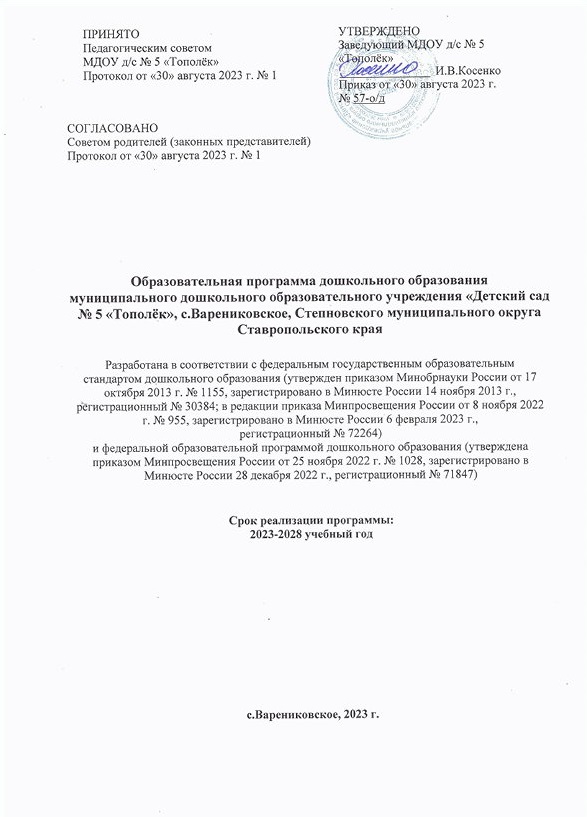 СодержаниеЦЕЛЕВОЙ РАЗДЕЛПояснительная запискаОбразовательная программа дошкольного образования муниципального дошкольного образовательного учреждения «Детского сада № 5 «Тополёк», с.Варениковское, Степновского муниципального округа Ставропольского края (далее - Программа) разработана в соответствии с федеральным государственным образовательным стандартом дошкольного образования (утвержден приказом Минобрнауки России от 17 октября 2013 г. №	1155, зарегистрировано в Минюсте России 14 ноября 2013	г., регистрационный № 30384; в редакции приказа Минпросвещения России от 8 ноября 2022 г. № 955, зарегистрировано в Минюсте России 6 февраля 2023 г., регистрационный № 72264) (далее - ФГОС ДО) и федеральной образовательной программой дошкольного образования (утверждена приказом Минпросвещения России от 25 ноября 2022 г. №	1028, зарегистрировано в Минюсте России 28 декабря 2022 г., регистрационный № 71847) (далее - ФОП ДО).Нормативно-правовой основой для разработки Программы муниципального дошкольного образовательного учреждения «Детского сада № 5 «Тополёк», с.Варениковское, Степновского муниципального округа Ставропольского края (далее - ДОО) являются следующие нормативно-правовые документы:Указ Президента Российской Федерации от 7 мая 2018 г. № 204 «О национальных целях и стратегических задачах развития Российской Федерации на период до 2024 года»;Указ Президента Российской Федерации от 21 июля 2020 г. № 474 «О национальных целях развития Российской Федерации на период до 2030 года»;Указ Президента Российской Федерации от 9 ноября 2022 г. № 809 «Об утверждении основ государственной политики по сохранению и укреплению традиционных российских духовно-нравственных ценностей»Федеральный закон от 29 декабря 2012 г. № 273-ФЗ «Об образовании в Российской Федерации»;Федеральный закон от 31 июля 2020 г. № 304-ФЗ «О внесении изменений в Федеральный закон «Об образовании в Российской Федерации» по вопросам воспитания обучающихся»Федеральный закон от 24 сентября 2022 г. № 371 -ФЗ «О внесении изменений в Федеральный закон «Об образовании в Российской Федерации» и статью 1 Федерального закона «Об обязательных требованиях в Российской Федерации»распоряжение Правительства Российской Федерации от 29 мая 2015 г. №	999-р«Об утверждении Стратегии развития воспитания в Российской Федерации на период до 2025 года»;федеральный государственный образовательный стандарт дошкольного образования (утвержден приказом Минобрнауки России от 17 октября 2013 г. № 1155, зарегистрировано в Минюсте России 14 ноября 2013 г., регистрационный № 30384; в редакции приказа Минпросвещения России от 8 ноября 2022 г. № 955, зарегистрировано в Минюсте России 6 февраля 2023 г., регистрационный № 72264);федеральная образовательная программа дошкольного образования (утверждена приказом Минпросвещения России от 25 ноября 2022 г. № 1028, зарегистрировано в Минюсте России 28 декабря 2022 г., регистрационный № 71847);Порядок организации и осуществления образовательной деятельности по основным общеобразовательным программам - образовательным программам дошкольного образования (утверждена приказом Минпросвещения России от 31 июля 2020 года № 373, зарегистрировано в Минюсте России 31 августа 2020 г., регистрационный № 59599);Санитарные правила СП 2.4.3648-20 «Санитарно-эпидемиологические требования к организациям воспитания и обучения, отдыха и оздоровления детей и молодёжи (утверждены постановлением Главного государственного санитарного врача Российской Федерации от 28 сентября 2020 г. № 28, зарегистрировано в Минюсте России 18 декабря 2020 г., регистрационный № 61573);Устав ДОО;Программа развития ДОО.Программа отвечает образовательному запросу социума, обеспечивает развитие личности детей дошкольного возраста в различных видах общения и деятельности с учетом их возрастных, индивидуальных, психологических и физиологических особенностей, в том числе достижение детьми дошкольного возраста уровня развития, необходимого и достаточного для успешного освоения ими образовательных программ начального общего образования, на основе индивидуального подхода к детям дошкольного возраста и специфичных для детей дошкольного возраста видов деятельности.Программа состоит из обязательной части и части, формируемой участниками образовательных отношений. Обе части являются взаимодополняющими и необходимыми с точки зрения реализации требований ФГОС ДО.Обязательная часть Программы соответствует ФОП ДО и обеспечивает:воспитание и развитие ребенка дошкольного возраста как гражданина Российской Федерации, формирование основ его гражданской и культурной идентичности на доступном его возрасту содержании доступными средствами;создание единого ядра содержания дошкольного образования (далее - ДО), ориентированного на приобщение детей к духовно-нравственным и социокультурным ценностям российского народа, воспитание подрастающего поколения как знающего и уважающего историю и культуру своей семьи, большой и малой Родины;создание единого федерального образовательного пространства воспитания и обучения детей от рождения до поступления в начальную школу, обеспечивающего ребенку и его родителям (законным представителям), равные, качественные условия ДО, вне зависимости от места и региона проживания.В части, формируемой участниками образовательных отношений, представлены выбранные участниками образовательных отношений программы, направленные на развитие детей в образовательных областях, видах деятельности и культурных практиках (парциальные образовательные программы), отобранные с учетом приоритетных направлений, климатических особенностей, а также для обеспечения коррекции нарушений развития и ориентированные на потребность детей и их родителей:Объем обязательной части Программы составляет не менее 60% от ее общего объема; части, формируемой участниками образовательных отношений, не более 40%.Программа представляет собой учебно-методическую документацию, в составе которой:рабочая программа воспитания,режим и распорядок дня для всех возрастных групп ДОО,календарный план воспитательной работы.В соответствии с требованиями ФГОС ДО в Программе содержится целевой, содержательный и организационный разделы.В целевом разделе Программы представлены цели, задачи, принципы и подходы к ее формированию; планируемые результаты освоения Программы в младенческом, раннем, дошкольном возрастах, а также на этапе завершения освоения Программы; характеристики особенностей развития детей младенческого, раннего и дошкольного возрастов, подходы к педагогической диагностике планируемых результатов.Содержательный раздел Программы включает описание:задач и содержания образовательной деятельности по каждой из образовательных областей для всех возрастных групп обучающихся (социально-коммуникативное, познавательное, речевое, художественно-эстетическое, физическое развитие) в соответствии с федеральной программой и с учетом используемых методических пособий, обеспечивающих реализацию данного содержания.вариативных форм, способов, методов и средств реализации Федеральной программы с учетом возрастных и индивидуальных особенностей воспитанников, специфики их образовательных потребностей и интересов;особенностей образовательной деятельности разных видов и культурных практик;способов поддержки детской инициативы;особенностей взаимодействия педагогического коллектива с семьями обучающихся;образовательной деятельности по профессиональной коррекции нарушений развития детей.Содержательный раздел включает рабочую программу воспитания, которая раскрывает задачи и направления воспитательной работы, предусматривает приобщение детей к российским традиционным духовным ценностям, включая культурные ценности своей этнической группы, правилам и нормам поведения в российском обществе.Организационный раздел Программы включает описание:психолого-педагогических и кадровых условий реализации Программы;организации развивающей предметно-пространственной среды (далее - РППС);материально-техническое обеспечение Программы;обеспеченность методическими материалами и средствами обучения и воспитания.В разделе представлены режим и распорядок дня во всех возрастных группах, календарный план воспитательной работы.   Программа состоит из обязательной части и части, формируемой участниками образовательных отношений. Обе части являются взаимодополняющими и необходимыми, с точки зрения реализации требований ФГОС ДО. Обязательная часть  программы соответствует Федеральной образовательной программе дошкольного образования и составляет не менее 60 % от общего объема программы. Часть, формируемая участниками образовательных отношений составляет не более 40 % . ФОП ДО, утвержденная приказом Минпросвещения от 25.11.2022 № 1028                          Общие положения  п.4 стр. 3  http://publication.pravo.gov.ru/Document/View/0001202212280044?index=3Общие сведения о ДОО:Полное наименование учреждения: муниципальное дошкольное образовательное учреждение «Детский сад № 5 «Тополёк», с.Варениковское, Степновского муниципального округа Ставропольского краяОфициальное сокращенное наименование учреждения: МДОУ детский сад  № 5 «Тополёк»Тип Учреждения – казенное.Вид Учреждения - детский сад.Местонахождение учреждения: 357932, Российская Федерация, Ставропольский край, Степновский район,  с.Варениковское, улица Садовая, 4.Проектная мощность: 24 человекаКоличество детей в группе, т.е. наполняемость, определяется в соответствии с санитарно-эпидемиологическими требованиями к устройству, содержанию и организации режима работы в дошкольных организациях. В соответствии с современными психолого - педагогическими и медицинскими рекомендациями группы могут комплектоваться как по одновозрастному, так и по разновозрастному принципу.Цели и задачи реализации Программы   Учитывая содержание пункта 1 статьи 64 Федерального закона «Об образовании в Российской Федерации» и пункта 1 раздела 1 ФОП ДО, целями Программы являются разностороннее развитие ребенка в период дошкольного детства с учетом возрастных и индивидуальных особенностей на основе духовно-нравственных ценностей российского народа, исторических и национально-культурных традиций.   К традиционным российским духовно-нравственным ценностям относятся, прежде всего, жизнь, достоинство, права и свободы человека, патриотизм, гражданственность, служение Отечеству и ответственность за его судьбу, высокие нравственные идеалы, крепкая семья, созидательный труд, приоритет духовного над материальным, гуманизм, милосердие, справедливость, коллективизм, взаимопомощь и взаимоуважение, историческая память и преемственность поколений, единство народов России.   Цели Программы достигаются через решение следующих задач:-обеспечение единых для Российской Федерации содержания ДО и планируемых результатов освоения образовательной программы ДО;-приобщение детей (в соответствии с возрастными особенностями) к базовым ценностям российского народа - жизнь, достоинство, права и свободы человека, патриотизм, гражданственность, высокие нравственные идеалы, крепкая семья, созидательный труд, приоритет духовного над материальным, гуманизм, милосердие, справедливость, коллективизм, взаимопомощь и взаимоуважение, историческая память и преемственность поколений, единство народов России; создание условий для формирования ценностного отношения к окружающему миру, становления опыта действий и поступков на основе осмысления ценностей;-построение (структурирование) содержания образовательной деятельности на основе учета возрастных и индивидуальных особенностей развития;-создание условий для равного доступа к образованию для всех детей дошкольного возраста с учетом разнообразия образовательных потребностей и индивидуальных возможностей;-охрана и укрепление физического и психического здоровья детей, в том числе их эмоционального благополучия;-обеспечение развития физических, личностных, нравственных качеств и основ патриотизма, интеллектуальных и художественно-творческих способностей ребенка, его инициативности, самостоятельности и ответственности;-обеспечение психолого-педагогической поддержки семьи и повышение компетентности родителей (законных представителей) в вопросах воспитания, обучения и развития, охраны и укрепления здоровья детей, обеспечения их безопасности;-достижение детьми на этапе завершения ДО уровня развития, необходимого и достаточного для успешного освоения ими образовательных программ начального общего образования.Принципы и подходы к формированию ПрограммыСоответствуют   ФОП ДО, утвержденной приказом Минпросвещения от 25.11.2022 № 1028  Целевой раздел п. 14.3 стр. 6http://publication.pravo.gov.ru/Document/View/0001202212280044?index=6 Программа построена на следующих принципах, установленных ФГОС ДО:полноценное проживание ребенком всех этапов детства (раннего и дошкольного возраста), обогащение (амплификация) детского развития;построение образовательной деятельности на основе индивидуальных особенностей каждого ребенка, при котором сам ребенок становится активным в выборе содержания своего образования, становится субъектом образования;содействие и сотрудничество детей и родителей (законных представителей), совершеннолетних членов семьи, принимающих участие в воспитании детей раннего и дошкольного возрастов, а также педагогических работников (далее вместе - взрослые);признание ребёнка полноценным участником (субъектом) образовательных отношений;поддержка инициативы детей в различных видах деятельности;сотрудничество ДОО с семьей;приобщение детей к социокультурным нормам, традициям семьи, общества и государства;формирование познавательных интересов и познавательных действий ребенка в различных видах деятельности;возрастная адекватность дошкольного образования (соответствие условий, требований, методов возрасту и особенностям развития);учет этнокультурной ситуации развития детей.Основные подходы к формированию Программы.Программа:-сформирована на основе требований ФГОС ДО и ФОП ДО, предъявляемых к структуре образовательной программы дошкольного образования;-определяет содержание и организацию образовательной деятельности на уровне дошкольного образования;-обеспечивает развитие личности детей дошкольного возраста в различных видах общения и деятельности с учетом их возрастных, индивидуальных, психологических и физиологических особенностей;-сформирована как программа психолого-педагогической поддержки позитивной социализации и индивидуализации, развития личности детей дошкольного возраста и определяет комплекс основных характеристик дошкольного образования (базовые объем, содержание и планируемые результаты освоения Программы).Характеристики значимые для разработки и реализации ПрограммыОсновные участники реализации Программы: педагоги, обучающиеся, родители (законные представители).Социальными заказчиками реализации Программы как комплекса образовательных услуг выступают, в первую очередь, родители (законные представители) обучающихся, как гаранты реализации прав ребенка на уход, присмотр и оздоровление, воспитание и обучение.Особенности разработки Программы:условия, созданные в Учреждении для реализации целей и задач Программы;социальный заказ родителей (законных представителей);детский контингент;кадровый состав педагогических работников;культурно-образовательные особенности ДОО;климатические особенности;взаимодействие с социумом.Программа реализуется на государственном языке Российской Федерации- русском. Продолжительность обучения детей в каждой возрастной группе составляет один учебный год при ее реализации в группах с 10,5-часовой продолжительностью пребывания детей с учетом режима дня и возрастных категорий детей.МДОУ детский сад № 5 «Тополёк» функционирует с 1964 года, расположено в отдельно стоящем здании, работает в режиме пятидневной недели. В ДОО функционируют 3 группы: младшая разновозрастная группа «Солнышко», старшая разновозрастная группа «Радуга, ГКП «Колокольчики» Распределение детей по группам:Группы функционируют в режиме 5-дневной рабочей недели.Кадровое обеспечениеВ Учреждении работает 3 педагогических работников. Сведения об образовании педагогов:Сведения о квалификационной категории педагоговВ ДОО работает стабильный кадровый состав, способный эффективно осуществлять поставленные цели и задачи, активно участвовать в инновационной деятельности.Планируемые результаты освоения ПрограммыОбязательная частьОбязательная часть:Планируемые результаты реализации ПрограммыВ соответствии с ФГОС ДО специфика дошкольного детства и системные особенности ДО делают неправомерными требования от ребенка дошкольного возраста конкретных образовательных достижений. Поэтому результаты освоения Программы представлены в виде целевых ориентиров ДО и представляют собой возрастные характеристики возможных достижений ребенка к завершению ДО.Реализация образовательных целей и задач Программы направлена на достижение целевых ориентиров ДО, которые описаны как основные характеристики развития ребенка.Основные характеристики развития ребенка представлены в виде перечисления возможных достижений воспитанников на разных возрастных этапах дошкольного детства.В соответствии с периодизацией психического развития ребенка согласно культурноисторической психологии, дошкольное детство подразделяется на три возраста: младенческий (первое и второе полугодия жизни), ранний (от 1 года до 3 лет) и дошкольный возраст (от 3 до 8 лет).Обозначенные в Программе возрастные ориентиры «к трем, четырем, пяти, шести годам» имеют условный характер, что предполагает широкий возрастной диапазон для достижения ребенком планируемых результатов. Это связано с неустойчивостью и индивидуальным темпом психического развития детей в дошкольном детстве, особенно при прохождении критических периодов. По этой причине ребенок может продемонстрировать обозначенные в планируемых результатах возрастные характеристики развития раньше или позже заданных возрастных ориентиров.Степень выраженности возрастных характеристик возможных достижений может различаться у детей одного возраста по причине высокой индивидуализации их психического развития и разных стартовых условий освоения образовательной программы. Обозначенные различия не должны быть констатированы как трудности ребенка в освоении образовательной программы Организации и не подразумевают его включения в соответствующую целевую группу.Часть, формируемая участниками образовательных отношенийПарциальные программы и технологии:Р.Б.Стеркина, О.Л.Князева, Н.Н.Авдеева «Основы безопасности детей дошкольного возраста», СПб.: «ДЕТСТВО-ПРЕСС», 2009. - 144 с. ISBN 5-89814-121-9    Программа «Основы безопасности детей дошкольного возраста» разработана наоснове проекта государственных стандартов дошкольного образования. Опираясь налучшие российские традиции воспитания и обучения дошкольников, составителипрограммы сочли необходимым включить в нее новое содержание, которое отражаетобщие изменения в нашей общественной жизни (например раздел «Ребенок и другиелюди»). В соответствии с современными психолого- педагогическими ориентирами в нейдаются примеры проведения возможных занятий и использования методических приемов,способствующих более эффективному усвоению детьми соответствующего материала.Определяя основное содержание и направление развития детей, составителипрограммы оставляют за каждым дошкольным учреждением право на использованиеразличных форм и методов организации обучения с учетом индивидуальных и возрастныхособенностей детей, социокультурных различий, своеобразия домашних и бытовыхусловий, а также общей социально-экономической и криминогенной ситуации. При этомосновным ориентиром должен стать учет жизненного опыта детей, особенностей ихповедения, предпочтений.Для того чтобы понять, что именно дети знают, думают, чувствуют, можноиспользовать беседы, дискуссии — это позволит избежать передачи уже известных имзнаний или таких, которые они пока не могут использовать из-за их непонятности илиудаленности от реальной жизни. В то же время, опираясь на уже имеющиеся у детей знанияи представления, взрослые смогут выделить те направления, по которым необходимопровести специальное обучение и выбрать адекватную методику (занятие, игра, чтение,беседа, мультфильм).Заключительный раздел программы содержит основные принципы ее реализации,Рекомендации по планированию  работы педагогов и специалистов дошкольногоучреждения с воспитанниками, а также предложения по взаимодействию с родителями.Технологии:технология формирования основ элементарных экономических представлений в старшем дошкольном возрасте, что способствует воспитанию ответственности и бережливости, уважения к труду, учебно-методический комплект «Приключения кота Белобока, или экономика для малышей- Проект содействие повышению уровня финансовой грамотности населения и развитию финансового образования в РФ. Г.Н. Бирина, С.В. Герасименко, И.В. Назарова.Р.М.Литвиновой «Региональная культура как средство патриотического воспитания детей дошкольного возраста»,Николаева С.Н. «Юный эколог»: Программа и условия её реализации в детском саду (для детей 2 - 7 лет). - М.: «Мозаика-Синтез», 2002 - 128 с.-  Е.В.Колесникова «Математические ступеньки. Развитие математических представлений»- 2-е изд. М.: ТЦ Сфера, 2017.Педагогическая диагностика достижения планируемых результатов (п. 16. ФОП ДО)https://sudact.ru/law/prikaz-minprosveshcheniia-rossii-ot-25112022-n-1028/federalnaia-obrazovatelnaia-programma-doshkolnogo-obrazovaniia/ii/16/ Педагогическая диагностика достижений планируемых результатов направлена на изучение деятельностных умений ребенка, его интересов, предпочтений, склонностей, личностных особенностей, способов взаимодействия со взрослыми и сверстниками. Она позволяет выявлять особенности и динамику развития ребенка, составлять на основе полученных данных индивидуальные образовательные маршруты освоения образовательной программы, своевременно вносить изменения в планирование, содержание и организацию образовательной деятельности.Цели педагогической диагностики, а также особенности ее проведения определяются требованиями ФГОС ДО. При реализации Программы может проводиться оценка индивидуального развития детей, которая осуществляется педагогом в рамках педагогической диагностики. Вопрос о ее проведении для получения информации о динамике возрастного развития ребенка и успешности освоения им Программы, формах организации и методах решается непосредственно ДОО. Специфика педагогической диагностики достижения планируемых образовательных результатов обусловлена следующими требованиями ФГОС ДО:планируемые результаты освоения основной образовательной программы ДО заданы как целевые ориентиры ДО и представляют собой социально-нормативные возрастные характеристики возможных достижений ребенка на разных этапах дошкольного детства;целевые ориентиры не подлежат непосредственной оценке, в том числе и в виде педагогической диагностики (мониторинга), и не являются основанием для их формального сравнения с реальными достижениями детей и основой объективной оценки соответствия установленным требованиям образовательной деятельности и подготовки детей;Освоение Программы не сопровождается проведением промежуточных аттестаций и итоговой аттестации обучающихся.Данные положения подчеркивают направленность педагогической диагностики на оценку индивидуального развития детей дошкольного возраста, на основе которой определяется эффективность педагогических действий и осуществляется их дальнейшее планирование.Результаты педагогической диагностики (мониторинга) могут использоваться исключительно для решения следующих образовательных задач:индивидуализации образования (в том числе поддержки ребенка, построения его образовательной траектории или профессиональной коррекции особенностей его развития);оптимизации работы с группой детей.Периодичность проведения педагогической диагностики определяется ДОО. Оптимальным является ее проведение на начальном этапе освоения ребенком образовательной программы в зависимости от времени его поступления в дошкольную группу (стартовая диагностика) и на завершающем этапе освоения программы его возрастной группой (заключительная, финальная диагностика). При проведении диагностики на начальном этапе учитывается адаптационный период пребывания ребенка в группе. Сравнение результатов стартовой и финальной диагностики позволяет выявить индивидуальную динамику развития ребенка.Педагогическая диагностика индивидуального развития детей проводится педагогом в произвольной форме на основе малоформализованных диагностических методов: наблюдения, свободных бесед с детьми, анализа продуктов детской деятельности (рисунков, работ по лепке, аппликации, построек, поделок и тому подобное), специальных диагностических ситуаций. При необходимости педагог может использовать специальные методики диагностики физического, коммуникативного, познавательного, речевого, художественно-эстетического развития.П. 16.7 ФОП ДО. http://publication.pravo.gov.ru/Document/View/0001202212280044?index=20 Основным методом педагогической диагностики является наблюдение. Ориентирами для наблюдения являются возрастные характеристики развития ребенка. Они выступают как обобщенные показатели возможных достижений детей на разных этапах дошкольного детства в соответствующих образовательных областях. Педагог наблюдает за поведением ребенка в деятельности (игровой, общении, познавательно-исследовательской, изобразительной, конструировании, двигательной), разных ситуациях (в режимных процессах, в группе и на прогулке, совместной и самостоятельной деятельности детей и других ситуациях). В процессе наблюдения педагог отмечает особенности проявления ребенком личностных качеств, деятельностных умений, интересов, предпочтений, фиксирует реакции на успехи и неудачи, поведение в конфликтных ситуациях и тому подобное.Наблюдая за поведением ребенка, педагог обращает внимание на частоту проявления каждого показателя, самостоятельность и инициативность ребенка в деятельности. Частота проявления указывает на периодичность и степень устойчивости показателя. Самостоятельность выполнения действия позволяет определить зону актуального и ближайшего развития ребенка. Инициативность свидетельствует о проявлении субъектности ребенка в деятельности и взаимодействии.Результаты наблюдения фиксируются в индивидуальные карты развития и сводные ведомости. Фиксация данных наблюдения позволяет педагогу выявить и проанализировать динамику в развитии ребенка на определенном возрастном этапе, а также скорректировать образовательную деятельность с учетом индивидуальных особенностей развития ребенка и его потребностей.Результаты наблюдения могут быть дополнены беседами с детьми в свободной форме, что позволяет выявить причины поступков, наличие интереса к определенному виду деятельности, уточнить знания о предметах и явлениях окружающей действительности и другое.П 16.8 ФОП ДО.http://publication.pravo.gov.ru/Document/View/0001202212280044?index=21 Анализ продуктов детской деятельности может осуществляться на основе изучения материалов портфолио ребенка (рисунков, работ по аппликации, фотографий работ по лепке, построек, поделок и другого). Полученные в процессе анализа качественные характеристики существенно дополнят результаты наблюдения за продуктивной деятельностью детей (изобразительной, конструктивной, музыкальной и другой деятельностью).П 16.9 ФОП ДО.http://publication.pravo.gov.ru/Document/View/0001202212280044?index=21 Педагогическая диагностика завершается анализом полученных данных, на основе которых педагог выстраивает взаимодействие с детьми, организует РППС, мотивирующую активную творческую деятельность обучающихся, составляет индивидуальные образовательные маршруты освоения образовательной Программы, осознанно и целенаправленно проектирует образовательный процесс.При необходимости используется психологическая диагностика развития детей (выявление и изучение индивидуально-психологических особенностей детей, причин возникновения трудностей в освоении образовательной программы), которую проводят квалифицированные специалисты (педагоги-психологи, психологи). Участие ребенка в психологической диагностике допускается только с согласия его родителей (законных представителей). Результаты психологической диагностики могут использоваться для решения задач психологического сопровождения и оказания адресной психологической помощи.Зона компетенции педагога-психолога в диагностическом обследовании дошкольниковПедагог-психолог осуществляет:•Психологическую диагностику познавательных процессов детей•Психологическую диагностику личностных качеств.•Диагностику психологической и мотивационной готовности детей к обучению в школе. Профессиональная компетентность педагога-психолога при проведении мониторинга в ДОУ может распространяется на следующие параметры диагностирования дошкольников   В МДОУ детский сад проводятся следующие виды мониторинга:Индивидуальные карты развития детей раннего возрастаМониторинг развития детей дошкольного возраста по образовательным областям Диагностика нервно-психического развития детей раннего возраста (К.Л. Печора и Г.В. Пантюхина) Диагностика уровня психического развития дошкольников 3 -7 лет по наблюдениям родителей и воспитателей (Мясоед) Диагностика готовности ребенка к школе. Тест Керна -Иирасека (старший дошкольный возраст) Тестовая беседа на степень психосоциальной зрелости С.Л. Банков (старший дошкольный возраст) СОДЕРЖАТЕЛЬНЫЙ РАЗДЕЛ ПРОГРАММЫЗадачи и содержание образования (обучения и воспитания) по образовательным областямВ каждой образовательной области сформулированы задачи, содержание образовательной деятельности, предусмотренное для освоения в каждой возрастной группе детей в возрасте от двух до восьми лет, а также результаты, которые могут быть достигнуты детьми при целенаправленной систематической работе с ними.Определение задач и содержания образования базируется на следующих принципах: принцип учёта ведущей деятельности:Программа реализуется в контексте всех перечисленных в ФГОС ДО видов детской деятельности, с акцентом на ведущую деятельность для каждого возрастного периода - от непосредственного эмоционального общения со взрослым до предметной (предметно - манипулятивной) и игровой деятельности;принцип учета возрастных и индивидуальных особенностей детей:Программа учитывает возрастные характеристики развития ребенка на разных этапах дошкольного возраста, предусматривает возможность и механизмы разработки индивидуальных траекторий развития и образования детей с особыми возможностями, способностями, потребностями и интересами;принцип амплификации детского развитиякак направленного процесса обогащения и развертывания содержания видов детской деятельности, а также общения детей с взрослыми и сверстниками, соответствующего возрастным задачам дошкольного возраста;принцип единства обучения и воспитания:как интеграция двух сторон процесса образования, направленная на развитие личности ребенка и обусловленная общим подходом к отбору содержания и организации воспитания и обучения через обогащение содержания и форм детской деятельности;принцип преемственности образовательной работына разных возрастных этапах дошкольного детства и при переходе на уровень начального общего образования: Программа реализует данный принцип при построении содержания обучения и воспитания относительно уровня начального школьного образования, а также при построении единого пространства развития ребенка образовательной организации и семьи;принцип сотрудничества с семьей:реализация Программы предусматривает оказание психолого-педагогической, методической помощи и поддержки родителям (законным представителям) детей раннего и дошкольного возраста, построение продуктивного взаимодействия с родителями (законными представителями) с целью создания единого/общего пространства развития ребенка;принцип здоровьесбережения:при организации образовательной деятельности не допускается использование педагогических технологий, которые могут нанести вред физическому и (или) психическому здоровью воспитанников, их психоэмоциональному благополучию.Обязательная частьПрограммы построена на основе ФГОС ДО и ФОП ДО.Содержание образования (обучения и воспитания) в образовательных областях в Программе изложено по тематическим блокам, внутри которых материал представлен по возрастным группам, что обеспечивает гибкий подход при выборе программного содержания и индивидуальный подход в организации образовательного процесса.Соотношение	обязательной части	Программы и части, формируемой участникамиобразовательного процесса (определено как 60 % и 40 %).Описание образовательной деятельности в соответствии с направлениями развития ребенка, представленными в пяти образовательных областях 2.2.1.ОО Социально-коммуникативное развитиеОбразовательная область «Социально-коммуникативное развитие»От 2 лет до 3 лет.В области социально-коммуникативного развития основными задачами образовательной деятельности являются:поддерживать эмоционально-положительное состояние детей в период адаптации к ДОО;развивать игровой опыт ребёнка, помогая детям отражать в игре представления об окружающей действительности;поддерживать доброжелательные взаимоотношения детей, развивать эмоциональную отзывчивость в ходе привлечения к конкретным действиям помощи, заботы, участия;формировать элементарные представления о людях (взрослые, дети), их внешнем виде, действиях, одежде, о некоторых ярко выраженных эмоциональных состояниях (радость, грусть), о семье и ДОО;формировать первичные представления ребёнка о себе, о своем возрасте, поле, о родителях (законных представителях) и близких членах семьи.Содержание образовательной деятельности.Педагог поддерживает желание детей познакомиться со сверстником, узнать его имя, используя приемы поощрения и одобрения. Оказывает помощь детям в определении особенностей внешнего вида мальчиков и девочек, их одежды, причесок, предпочитаемых игрушек, задает детям вопросы уточняющего или проблемного характера, объясняет отличительные признаки взрослых и детей, используя наглядный материал и повседневные жизненные ситуации. Показывает и называет ребёнку основные части тела и лица человека, его действия. Поддерживает желание ребёнка называть и различать основные действия взрослых.Педагог знакомит детей с основными эмоциями и чувствами человека, обозначает их словом, демонстрирует их проявление мимикой, жестами, интонацией голоса. Предлагает детям повторить слова, обозначающие эмоциональное состояние человека, предлагает детям задания, помогающие закрепить представление об эмоциях, в том числе их узнавание на картинках.Педагог рассматривает вместе с детьми картинки с изображением семьи: детей, родителей (законных представителей). Поощряет стремление детей узнавать членов семьи, называть их, рассказывает детям о том, как члены семьи могут заботиться друг о друге.Педагог поддерживает желание детей познавать пространство своей группы, узнавать вход в группу, её расположение на этаже, педагогов, которые работают с детьми. Рассматривает с детьми пространство группы, назначение каждого помещения, его наполнение, помогает детям ориентироваться в пространстве группы.Педагог поддерживает стремление детей выполнять элементарные правила поведения («можно», «нельзя»). Личным показом демонстрирует правила общения: здоровается, прощается, говорит «спасибо», «пожалуйста», напоминает детям о важности использования данных слов в процессе общения со взрослыми и сверстниками, поощряет инициативу и самостоятельность ребёнка при использовании «вежливых слов».Педагог использует приемы общения, позволяющие детям проявлять внимание к его словам и указаниям, поддерживает желание ребёнка выполнять указания взрослого, действовать по его примеру и показу.Педагог организует детей на участие в подвижных, музыкальных, сюжетных и хороводных играх, поощряет их активность и инициативность в ходе участия в играх.Педагог формирует представление детей о простых предметах своей одежды, обозначает словами каждый предмет одежды, рассказывает детям о назначении предметов одежды, способах их использования (надевание колготок, футболок и тому подобное).От 3 лет до 4 лет.В области социально-коммуникативного развития основными задачами образовательной деятельности являются:в сфере социальных отношений:развивать эмоциональную отзывчивость, способность откликаться на ярко выраженные эмоции сверстников и взрослых, различать и понимать отдельные эмоциональные проявления, учить правильно их называть;обогащать представления детей о действиях, в которых проявляются доброе отношение и забота о членах семьи, близком окружении;поддерживать в установлении положительных контактов между детьми, основанных на общих интересах к действиям с игрушками, предметами и взаимной симпатии;оказывать помощь в освоении способов взаимодействия со сверстниками в игре, в повседневном общении и бытовой деятельности;приучать детей к выполнению элементарных правил культуры поведения в ДОО;в области формирования основ гражданственности и патриотизма:обогащать представления детей о малой родине и поддерживать их отражения в различных видах деятельности;в сфере трудового воспитания:развивать интерес к труду взрослых в ДОО и в семье, формировать представления о конкретных видах хозяйственно-бытового труда, направленных на заботу о детях (мытье посуды, уборка помещений группы и участка и прочее) и трудовые навыки;воспитывать бережное отношение к предметам и игрушкам как результатам труда взрослых;приобщать детей к самообслуживанию (одевание, раздевание, умывание), развивать самостоятельность, уверенность, положительную самооценку;в области формирования основ безопасного поведения:развивать интерес к правилам безопасного поведения;обогащать представления о правилах безопасного поведения в быту, безопасного использования бытовых предметов и гаджетов, исключая практическое использование электронных средств обучения.Содержание образовательной деятельности.В сфере социальных отношений.Педагог создает условия для формирования у детей образа Я: закрепляет умение называть свое имя и возраст, говорить о себе в первом лице; проговаривает с детьми характеристики, отличающие их друг от друга (внешность, предпочтения в деятельности, личные достижения).Педагоги способствуют различению детьми основных эмоций (радость, печаль, грусть, гнев, страх, удивление) и пониманию ярко выраженных эмоциональных состояний. При общении с детьми педагог интересуется настроением детей, предоставляет возможность рассказать о своих переживаниях, демонстрирует разнообразные способы эмпатийного поведения (поддержать, пожалеть, обнадежить, отвлечь и порадовать). При чтении художественной литературы педагог обращает внимание на проявления, характеризующие настроения, эмоции и чувства героев, комментирует их отношения и поведение, поощряет подражание детей позитивному опыту персонажей художественных произведений и мультипликации.Педагог обогащает представления детей о действиях и поступках людей, в которых проявляются доброе отношение и забота о членах семьи, близком окружении, о животных, растениях; знакомит с произведениями, отражающими отношения между членами семьи.Педагог создает в группе положительный эмоциональный фон для объединения детей, проводит игры и упражнения в кругу, где дети видят и слышат друг друга. Педагог поощряет позитивный опыт взаимодействия детей, создает условия для совместных игр, демонстрирует позитивный настрой и удовольствие, которое можно испытывать от общения и совместной игры. Помогает детям обращаться друг к другу, распознавать проявление основных эмоций и реагировать на них. Способствует освоению детьми простых способов общения и взаимодействия: обращаться к детям по именам, договариваться о совместных действиях, вступать в парное общение (спокойно играть рядом, обмениваться игрушками, объединяться в парной игре, вместе рассматривать картинки, наблюдать и прочее). В совместных игровых и бытовых действиях педагог демонстрирует готовность действовать согласованно, создает условия для возникновения между детьми договоренности.Знакомит детей с элементарными правилами культуры поведения, упражняет в их выполнении (здороваться, прощаться, благодарить), демонстрирует одобрение при самостоятельном выполнении детьми правил поведения.В области формирования основ гражданственности и патриотизма.Педагог обогащает представления детей о малой родине: регулярно напоминает название населенного пункта, в котором они живут; знакомит с близлежащим окружением ДОО (зданиями, природными объектами), доступными для рассматривания с территории. Обсуждает с детьми их любимые места времяпрепровождения в населенном пункте. Демонстрирует эмоциональную отзывчивость на красоту родного края, восхищается природными явлениями.Поддерживает отражение детьми своих впечатлений о малой родине в различных видах деятельности (рассказывает, изображает, воплощает образы в играх, разворачивает сюжет и так далее).В сфере трудового воспитания.Педагог формирует первоначальные представления о том, что предметы делаются людьми, например, демонстрирует процессы изготовления атрибутов для игр. В процессе взаимодействия с детьми выделяет особенности строения предметов и знакомит с назначением их частей (например: ручка на входной двери нужна для того, чтобы удобнее было открыть дверь и прочее). Знакомит детей с основными свойствами и качествами материалов, из которых изготовлены предметы, знакомые ребёнку (картон, бумага, дерево, ткань), создает игровые ситуации, вызывающие необходимость в создании предметов из разных материалов, использует дидактические игры с предметами и картинками на группировку по схожим признакам, моделирует ситуации для активизации желания детей включиться в выполнение простейших действий бытового труда.Педагог формирует первоначальные представления о хозяйственно-бытовом труде взрослых дома и в группе ДОО, поощряет желание детей соблюдать порядок при раздевании на дневной сон (аккуратное складывание одежды), уборке рабочего места после продуктивных видов деятельности (лепки, рисования, аппликации) и тому подобное. Использует приемы одобрения и поощрения ребёнка при правильном выполнении элементарных трудовых действий (убирает за собой посуду на раздаточный стол, убирает рабочее место после занятий, собирает игрушки, помогает раздать наглядный материал на занятие и тому подобное).Педагог поддерживает стремления ребёнка самостоятельно выполнять отдельные действия самообслуживания: одевание на прогулку, умывание после сна или перед приемом пищи, элементарный уход за собой (расчесывание волос, поддержание опрятности одежды, пользование носовым платком и тому подобное). Педагог создает условия для приучения детей к соблюдению порядка, используя приемы напоминания, упражнения, личного примера, поощрения и одобрения при самостоятельном и правильном выполнении действий по самообслуживанию.Педагог организует специальные игры и упражнения для развития мелкой моторики рук детей с целью повышения качества выполнения действий по самообслуживанию.В области формирования основ безопасного поведения.Педагог поддерживает интерес детей к бытовым предметам, объясняет их назначение и правила использования, доброжелательно и корректно обращает внимание, что несоблюдение правил использования бытовых предметов позволяет создать ситуации, небезопасные для здоровья.Педагог использует игровые ситуации, создавая условия для демонстрации и формирования умений ребёнка пользоваться простыми бытовыми приборами, обсуждает с детьми какими предметами быта детям можно пользоваться только вместе со взрослыми: ножи, иголки, ножницы, лекарства, спички и так далее.Педагог обсуждает с детьми правила безопасного поведения в группе, рассказывает, почему игрушки нужно убирать на свои места, демонстрирует детям, как безопасно вести себя за столом, во время одевания на прогулку, во время совместных игр.Педагог рассказывает детям о том, как себя вести на площадке ДОО, игровой площадке рядом с домом. Обращает внимание детей на необходимость оповещать взрослых (педагога, родителей (законных представителей)), если ребёнок хочет покинуть игровую площадку, уйти с участка ДОО. Обсуждает вместе с детьми их действия, дает возможность ребёнку рассказать о своем опыте, как себя вести безопасно: рядом с бездомными животными (не нужно подходить близко, пугать животных), рядом с незнакомыми растениями (без разрешения взрослых не пробовать незнакомые ягоды, листья растений, если у ребёнка появляется желание их попробовать, обязательно сначала спросить у взрослого, можно ли их есть).Педагог поддерживает интерес детей к вопросам безопасного поведения, поощряет вопросы детей дошкольного возраста, с готовностью на них отвечает, привлекая к обсуждению всех детей. Использует приемы упражнения, напоминания, личного примера для закрепления формируемых представлений.От 4 лет до 5 лет.В области социально-коммуникативного развития основными задачами образовательной деятельности являются:в сфере социальных отношений:формировать положительную самооценку, уверенность в своих силах, стремление к самостоятельности;развивать эмоциональную отзывчивость к взрослым и детям, слабым и нуждающимся в помощи, воспитывать сопереживание героям литературных и анимационных произведений, доброе отношение к животным и растениям;развивать позитивное отношение и чувство принадлежности детей к семье, уважение к родителям (законным представителям), педагогам и окружающим людям;воспитывать доброжелательное отношение ко взрослым и детям;воспитывать культуру общения с взрослыми и сверстниками, желание выполнять правила поведения, быть вежливыми в общении с взрослыми и сверстниками;развивать стремление к совместным играм, взаимодействию в паре или небольшой подгруппе, к взаимодействию в практической деятельности;в области формирования основ гражданственности и патриотизма:воспитывать уважительное отношение к Родине, символам страны, памятнымдатам;воспитывать гордость за достижения страны в области спорта, науки, искусства и других областях;развивать интерес детей к основным достопримечательностями населенного пункта, в котором они живут.в сфере трудового воспитания:формировать представления об отдельных профессиях взрослых на основе ознакомления с конкретными видами труда;воспитывать уважение и благодарность взрослым за их труд, заботу о детях; вовлекать в простейшие процессы хозяйственно-бытового труда; развивать самостоятельность и уверенность в самообслуживании, желании включаться в повседневные трудовые дела в ДОО и семье;в области формирования основ безопасного поведения:обогащать представления детей об основных источниках и видах опасности в быту, на улице, в природе, в общении с незнакомыми людьми;знакомить детей с простейшими способами безопасного поведения в опасных ситуациях;формировать представления о правилах безопасного дорожного движения в качестве пешехода и пассажира транспортного средства.формировать представления о правилах безопасного использования электронных гаджетов, в том числе мобильных устройств, планшетов и прочее, исключая практическое использование электронных средств обучения.Содержание образовательной деятельности.В сфере социальных отношений.Педагог обогащает представления детей об их развитии, проговаривает и фиксирует внимание на разнообразных возрастных изменениях (когда я был маленький, когда я буду взрослым). Способствует освоению детьми традиционных представлений о половых и гендерных различиях, семейных ролях и отношениях.Формирует положительную самооценку, уверенность в своих силах, отмечает позитивные изменения в развитии и поведении детей, бережно и тактично помогает ребёнку обнаружить свои ошибки и найти адекватный способ их устранения.Педагог способствует распознаванию и пониманию детьми эмоциональных состояний, их разнообразных проявлений, связи эмоций и поступков людей. Создает ситуации получения детьми опыта проявления сочувствия и содействия (эмпатийного поведения) в ответ на эмоциональное состояние сверстников и взрослых, воспитывает чувствительность и внимательность к затруднениям и переживаниям окружающих. При чтении художественной литературы, просмотре фрагментов анимационных фильмов педагог обращает внимание на разнообразие эмоциональных проявлений героев, комментирует и обсуждает с детьми обусловившие их причины.Педагог развивает позитивное отношение и чувство принадлежности детей к семье, уважение к родителям (законным представителям): обогащает представление о структуре и составе семьи, родственных отношениях; семейных событиях, делах.Обеспечивает включенность детей в детское сообщество, умение согласовывать взаимоотношения со сверстниками. Побуждает детей наблюдать за поведением сверстников, развивает чувствительность к поступкам сверстников, интерес к их действиям. Способствует освоению детьми вербальных и невербальных средств и способов обращения к сверстникам, привлечения внимания и демонстрации своего расположения. Поддерживает детей в ситуации, когда им трудно выразить собственные потребности и при урегулировании конфликтов между сверстниками, демонстрирует культурные формы общения. Поощряет инициативу и самостоятельный выбор детьми занятий и партнеров, обогащает умение договариваться, поддерживает совместные дела детей в небольших группах (3-4 человека). Обеспечивает развитие личностного отношения ребёнка к соблюдению или нарушению моральных норм при взаимодействии со сверстником.Создает условия для развития детско-взрослого сообщества. Способствует освоению правил и форм проявления вежливости, уважения к старшим: напоминает и демонстрирует различные формы приветствия, прощания, выражения благодарности и просьбы. Знакомит детей с правилами поведения в общественных местах.Развивает позитивное отношение к ДОО: знакомит с педагогическими и иными работниками ДОО, с доступными для восприятия детьми правилами жизнедеятельности в ДОО; её традициями; воспитывает бережное отношение к пространству и оборудованию ДОО. Обращает внимание детей на изменение и украшение её помещений и территории, поддерживает инициативу детей и совместно планирует презентацию продуктов деятельности (рисунков, поделок) в пространстве группы и прилегающих к ней помещениях.В области формирования основ гражданственности и патриотизма.Воспитывает уважительное отношение к нашей Родине - России. Продолжает знакомить с государственной символикой Российской Федерации: Российский флаг и герб России; воспитывает уважительное отношение к символам страны.Обогащает представления детей о государственных праздниках: День защитника Отечества, День Победы. Знакомит детей с содержанием праздника, с памятными местами в населенном пункте, котором живет, посвященными празднику.Педагог обогащает представления детей о малой родине: знакомит с основными достопримечательностями населенного пункта, развивает интерес детей к их посещению с родителями (законными представителями); знакомит с названиями улиц, на которых живут дети. Поддерживает эмоциональную отзывчивость детей на красоту родного края. Создает условия для отражения детьми впечатлений о малой родине в различных видах деятельности (рассказывает, изображает, воплощает образы в играх, разворачивает сюжет и так далее).Поддерживает интерес к народной культуре страны (традициям, устному народному творчеству, народной музыке, танцам, играм, игрушкам).В сфере трудового воспитания.Педагог знакомит детей с содержанием и структурой процессов хозяйственно -бытового труда взрослых, обогащает их представления, организуя специальные образовательные ситуации с моделированием конкретных трудовых процессов взрослых, работающих в ДОО (как музыкальный руководитель готовится к занятиям с детьми, как электрик меняет электрические лампочки в групповой комнате, повар делает салат на обед). Беседует с детьми, обращает внимание на целостность трудового процесса, направленного на продуктивный результат, вызывает у детей добрые и уважительные чувства к взрослым, которые заботятся о жизнедеятельности детей в ДОО.Педагог поддерживает инициативу детей узнать и рассказать о трудовой деятельности взрослых, поощряет коммуникативную активность ребёнка, связанную с желанием рассказать о профессии мамы или папы, описать их трудовые действия, рассказать о результатах их труда.Педагог расширяет представление детей о предметах как результате труда взрослых, о многообразии предметного мира материалов (металл, стекло, бумага, картон, кожа и тому подобное), знакомит детей с ключевыми характеристиками материалов, организуя экспериментирование способствует обогащению представлений детей об отличительных признаках материалов для создания продуктов труда (прочный (ломкий) материал, промокаемый (водоотталкивающий) материал, мягкий (твердый) материал и тому подобное).Педагог рассказывает детям о бытовой технике, помогающей взрослым организовать бытовой труд дома: стиральная и посудомоечная машины, пылесос, мультиварка, миксер, мясорубка; беседует с детьми о назначении бытовой техники, формирует представление о её назначении для ускорения и облегчения процессов бытового труда.Педагог создает условия для позитивного включения детей в процессы самообслуживания в режимных моментах группы, поощряет желание детей проявлять самостоятельность и инициативность, используя приемы поощрения и одобрения правильных действий детей, результатов процесса самообслуживания.Одобряет действия детей, направленные на оказание взаимопомощи (помочь доделать поделку, помочь одеться, помочь убрать со стола и тому подобное).В процессе самообслуживания обращает внимание детей на необходимость бережного отношения к вещам: аккуратное складывание одежды, возвращение игрушек на место после игры и тому подобное. В процессе самообслуживания педагог напоминает детям о важности соблюдения очередности действий в трудовом процессе для достижения качественного результата, демонстрирует детям приемы самоконтроля для оценки результата, поощряет действия детей, направленные на применение способов самоконтроля в процессе выполнения действий.В области формирования основ безопасности поведения.Педагог способствует обогащению представлений детей об основных правилах безопасного поведения в быту, в природе, на улице, в реальном общении с незнакомыми людьми и в телефонных разговорах с ними.Создает условия для расширения и углубления интереса детей к бытовым приборам и предметам быта, обсуждает вместе с детьми правила их использования, поощряет стремление детей поделиться своим опытом с другими, предлагает детям рассказать о том, как они дома соблюдают правила безопасного поведения, выбирает вместе с детьми лучшие примеры. Обсуждает с детьми, что порядок в доме и ДОО необходимо соблюдать не только для красоты, но и для безопасности человека, что предметы и игрушки необходимо класть на свое место.Рассматривает вместе с детьми картинки с правилами и алгоритмами поведения в ситуациях, опасных для здоровья и жизни, которые могут произойти с детьми дома, в условиях ДОО, в ближайшем с домом окружении: если неосторожно пользоваться, брать без разрешения или играть острыми, колющими, режущими предметами, то можно порезаться или уколоться, лучше предупредить взрослого и пользоваться только под его присмотром.Создает игровые ситуации, в которых ребёнок может закрепить опыт безопасного поведения в быту, на улице, в природе, в общении с незнакомыми людьми. Обсуждают с детьми правила безопасного поведения в чрезвычайных ситуациях: как позвать взрослого на помощь, как вызвать помощь по мобильному устройству и тому подобное.От 5 лет до 6 лет.В области социально-коммуникативного развития основными задачами образовательной деятельности являются:в сфере социальных отношений:обогащать представления детей о формах поведения и действиях в различных ситуациях в семье и ДОО;содействовать пониманию детьми собственных и чужих эмоциональных состояний и переживаний, овладению способами эмпатийного поведения в ответ на разнообразные эмоциональные проявления сверстников и взрослых;поддерживать интерес детей к отношениям и событиям в коллективе, согласованию действий между собой и заинтересованности в общем результате совместной деятельности;обеспечивать умение детей вырабатывать и принимать правила взаимодействия в группе, понимание детьми последствий несоблюдения принятых правил;расширять представления о правилах поведения в общественных местах; об обязанностях в группе;в области формирования основ гражданственности и патриотизма:воспитывать уважительное отношение к Родине, к людям разных национальностей, проживающим на территории России, их культурному наследию;знакомить детей с содержанием государственных праздников и традициями празднования, развивать патриотические чувства, уважение и гордость за поступки героев Отечества, достижения страны;поддерживать детскую любознательность по отношению к родному краю, эмоциональный отклик на проявления красоты в различных архитектурных объектах и произведениях искусства, явлениях природы;в сфере трудового воспитания:формировать представления о профессиях и трудовых процессах; воспитывать бережное отношение к труду взрослых, к результатам их труда; развивать самостоятельность и инициативу в трудовой деятельности по самообслуживанию, хозяйственно-бытовому, ручному труду и конструированию, труду в природе;знакомить детей с элементарными экономическими знаниями, формировать первоначальные представления о финансовой грамотности;в области формирования безопасного поведения:формировать представления детей об основных источниках и видах опасности в быту, на улице, в природе, в информационно-телекоммуникационной сети «Интернет» (далее - сеть Интернет) и способах безопасного поведения; о правилах безопасности дорожного движения в качестве пешехода и пассажира транспортного средства;формировать осмотрительное отношение к потенциально опасным для человека ситуациям;знакомить с основными правилами пользования сети Интернет, цифровыми ресурсами, исключая практическое использование электронных средств обучения индивидуального использования.Содержание образовательной деятельности.В сфере социальных отношений.Педагог предоставляет детям возможность рассказать о себе, выразить собственные потребности и желания, воспитывает самоуважение и уверенность в себе, подчеркивает достижения ребёнка. Знакомит детей с их правами. Обогащает представления детей о расширении форм поведения и действий детей в ситуации взросления (помощь взрослым дома и в группе в ДОО; забота и поддержка младших).Педагог знакомит детей с основными эмоциями и чувствами, их выражением в мимике, пантомимике, действиях, интонации речи. Анализирует с детьми причины и события, способствующие возникновению эмоций, рассматривает примеры из жизненного опыта детей, произведений литературы и изобразительного искусства, кинематографа и мультипликации. Учит детей понимать свои и чужие эмоциональные состояния, разговаривать о них, демонстрирует примеры эмоциональной поддержки и адекватные возрасту способы регуляции эмоциональных состояний.Обогащает представления о семье, семейных и родственных отношениях: члены семьи, ближайшие родственники по линии матери и отца. Способствует пониманию того, как поддерживаются родственные связи (переписка, разговор по телефону, посещения, совместный отдых), как проявляются в семье забота, любовь, уважение друг к другу. Рассматривает проявления семейных традиций и отношения к пожилым членам семьи. Обогащает представления детей о заботе и правилах оказания посильной помощи больному члену семьи.Педагог поддерживает стремление ребёнка быть членом детского коллектива: иметь ближайшее окружение и предпочтения в общении; стремиться к деловому сотрудничеству; в совместной деятельности ориентироваться на свои возможности и сверстника. Способствует овладению детьми умений совместной деятельности: принимать общую цель, договариваться о способах деятельности и материалах, в процессе общего дела быть внимательными друг к другу, проявлять заинтересовать в достижении результата, выражать свое отношение к результату и взаимоотношениям. Поддерживает предотвращение и самостоятельное преодоление конфликтных ситуаций, уступки друг другу, уточнения причин несогласия. Обогащает опыт освоения детьми групповых форм совместной деятельности со сверстниками.Педагог в совместной деятельности с детьми поощряет обсуждение и установление правил взаимодействия в группе, способствует пониманию детьми последствий несоблюдения принятых правил.Расширяет представления о правилах поведения в общественных местах; об обязанностях в группе. Обогащает словарь детей вежливыми словами (доброе утро, добрый вечер, хорошего дня, будьте здоровы, пожалуйста, извините, спасибо).Развивает позитивное отношение к ДОО: поддерживает желание детей соблюдать порядок и чистоту в группе, преобразовывать пространство в зависимости от предстоящих событий (праздники, мероприятия), воспитывает бережное отношение к пространству и оборудованию ДОО. Включает детей в подготовку мероприятий для родителей (законных представителей), пожилых людей, младших детей в ДОО. Поддерживает чувство гордости детей, удовлетворение от проведенных мероприятий.В области формирования основ гражданственности и патриотизма.Педагог воспитывает уважительное отношение к нашей Родине - России. Расширяет представления о государственных символах России - гербе, флаге, гимне, знакомит с историей их возникновения в доступной для детей форме. Обогащает представления детей о том, что Россия - большая многонациональная страна, воспитывает уважение к людям разных национальностей, их культуре. Развивает интерес к жизни людей разных национальностей, проживающих на территории России, их образу жизни, традициям и способствует его выражению в различных видах деятельности детей (рисуют, играют, обсуждают). Уделяет особое внимание традициям и обычаям народов, которые проживают на территории малой родины.Обогащает представления детей о государственных праздниках: День России, День народного единства, День Государственного флага Российской Федерации, День Государственного герба Российской Федерации, День защитника Отечества, День Победы, Всемирный день авиации и космонавтики. Знакомит детей с содержанием праздника, с традициями празднования, памятными местами в населенном пункте, посвященными празднику. Воспитывает уважение к защитникам и героям Отечества. Знакомит детей с яркими биографическими фактами, поступками героев Отечества, вызывает позитивный эмоциональный отклик и чувство гордости.Педагог обогащает представления детей о малой родине: поддерживает любознательность по отношению к родному краю; интерес, почему именно так устроен населенный пункт (расположение улиц, площадей, различных объектов инфраструктуры); знакомит со смыслом некоторых символов и памятников населенного пункта, развивает умения откликаться на проявления красоты в различных архитектурных объектах. Поддерживает проявления у детей первичной социальной активности: желание принять участие в значимых событиях, переживание эмоций, связанных с событиями военных лет и подвигами горожан (чествование ветеранов, социальные акции и прочее).В сфере трудового воспитания.Педагог обогащает представления детей о труде взрослых, знакомит детей дошкольного возраста с разными видами производительного (промышленность, строительство, сельское хозяйство) и обслуживающего (сфера досуга и отдыха, сфера культуры, медицина, торговля) труда. Создает образовательные ситуации по ознакомлению детей с конкретными профессиями взрослых, демонстрирует возможные связи между профессиями, обращает внимание детей на содержание каждой профессии в соответствии с общей структурой трудового процесса (мотив, цель, инструменты и оборудование, содержание действий, выбор трудовых действий в соответствии с целью, результат): продавец продает товар покупателю, рабочий на фабрике изготавливает товар, шофер развозит товар по магазинам, грузчик разгружает товар.Педагог формирует представление детей о современной технике, в том числе цифровой, её разнообразии, создает образовательные ситуации для знакомства детей с конкретными техническими приборами, показывает, как техника способствует ускорению получения результата труда и облегчению труда взрослых.Педагог создает условия для знакомства детей с экономическими знаниями, рассказывает о назначении рекламы для распространения информации о товаре, формирует представление о финансовой грамотности человека, обсуждает с детьми назначение денег и их участие в процессе приобретения товаров или услуг, организует проблемные и игровые ситуации для детей, развивает умения планировать расходы на покупку необходимых товаров и услуг, формирует уважение к труду родителей (законных представителей).Педагог продолжает поощрять инициативность и самостоятельность детей в процессах самообслуживания в группе (убрать постель после сна, расставить ровно стулья за столами в зоне учебной деятельности), создает проблемные и игровые ситуации для развития умений выполнять отдельные трудовые действия, привлекает к решению поставленных задач родителей (законных представителей) с целью создания дома условий для развития умений реализовывать элементы хозяйственно-бытового труда: вымыть тарелку после обеда, вытереть пыль в комнате, застелить кровать, погладить носовой платок, покормить домашнего питомца и тому подобное.Педагог создает условия для коллективного выполнения детьми трудовых поручений во время дежурства, учит детей распределять между собой трудовые поручения для получения единого трудового результата.В области формирования безопасного поведения.Педагог создает условия для закрепления представлений детей о правилах безопасного поведения в быту, на улице, в природе, в общении с людьми, в том числе в сети Интернет. Обсуждает с детьми содержание детских книг, где герои попадают в опасные ситуации, побуждает детей к рассуждениям, что нужно было сделать, чтобы избежать опасности, обговаривает вместе с детьми алгоритм безопасного поведения. Рассматривает с детьми картинки, постеры, где раскрывается связь между необдуманным и неосторожным действиями человека и опасными последствиями разрешения ситуации (наступил на люк - чуть не провалился в шахту, толкнул ребёнка на горке - мальчик упал на острый лед и тому подобное). Инициирует проблемными вопросами желание детей рассказать о том, как можно было избежать опасной ситуации, какие советы дети могли бы дать героям, представленным на картинках.Педагог создает условия для самостоятельной деятельности детей, где можно было бы применить навыки безопасного поведения: организует игровые и проблемные ситуации, решая которые ребёнок может закрепить правила безопасного поведения. Инициирует вместе с детьми создание общих правил безопасного поведения в группе, на улице, в природе, в общении с людьми, поощряет интерес детей к данной теме, поддерживает их творческие находки и предложения. Читает с детьми художественную литературу, инициирует обсуждение с детьми тех эпизодов книги, где герои попадают в опасную ситуацию, активизирует проблемными вопросами желание детей рассказать, как нужно было себя вести в подобной ситуации, чтобы избежать опасности.Педагог обсуждает с детьми правила пользования сетью Интернет, цифровыми ресурсами.От 6 лет до 8 лет.В области социально-коммуникативного развития основными задачами образовательной деятельности являются:в сфере социальных отношений:поддерживать положительную самооценку ребёнка, уверенность в себе, осознание роста своих достижений, чувства собственного достоинства, стремления стать школьником;обогащать опыт применения разнообразных способов взаимодействия со взрослыми и сверстниками; развитие начал социально -значимой активности;обогащать эмоциональный опыт ребёнка, развивать способность ребёнка распознавать свои переживания и эмоции окружающих, осуществлять выбор социально одобряемых действий в конкретных ситуациях и обосновывать свои намерения и ценностные ориентации;развивать способность ребёнка понимать и учитывать интересы и чувства других; договариваться и дружить со сверстниками; разрешать возникающие конфликты конструктивными способами;воспитывать привычки культурного поведения и общения с людьми, основ этикета, правил поведения в общественных местах;в области формирования основ гражданственности и патриотизма:воспитывать патриотические и интернациональные чувства, уважительное отношение к Родине, к представителям разных национальностей, интерес к их культуре и обычаям;расширять представления детей о государственных праздниках и поддерживать интерес детей к событиям, происходящим в стране, развивать чувство гордости за достижения страны в области спорта, науки и искусства, служения и верности интересам страны;знакомить с целями и доступными практиками волонтерства в России и включать детей при поддержке взрослых в социальные акции, волонтерские мероприятия в ДОО и в населенном пункте;развивать интерес детей к населенному пункту, в котором живет, переживание чувства удивления, восхищения достопримечательностями, событиями прошлого и настоящего; поощрять активное участие в праздновании событий, связанных с его местом проживания;в сфере трудового воспитания:развивать ценностное отношение к труду взрослых;формировать представления о труде как ценности общества, о разнообразии и взаимосвязи видов труда и профессий;формировать элементы финансовой грамотности, осознания материальных возможностей родителей (законных представителей), ограниченности материальных ресурсов;развивать интерес и самостоятельность в разных видах доступного труда, умения включаться в реальные трудовые связи со взрослыми и сверстниками; поддерживать освоение умений сотрудничества в совместном труде; воспитывать ответственность, добросовестность, стремление к участию в труде взрослых, оказанию посильной помощи;в области формирования безопасного поведения:формировать представления об опасных для человека ситуациях в быту, в природе и способах правильного поведения; о правилах безопасности дорожного движения в качестве пешехода и пассажира транспортного средства;воспитывать осторожное и осмотрительное отношение к потенциально опасным для человека ситуациям в общении, в быту, на улице, в природе, в сети Интернет.Содержание образовательной деятельности.В сфере социальных отношений.Педагог обеспечивает детям возможность осознания и признания собственных ошибок, рефлексии качества решения поставленных задач, определения путей развития. Знакомит детей с их правами, возможными вариантами поведения и реакций в случае их нарушения. Воспитывает осознанное отношение к своему будущему и стремление быть полезным обществу.Педагог знакомит детей с изменением позиции человека с возрастом (ребёнок посещает ДОО, затем учится в общеобразовательной организации, в колледже, вузе, взрослый работает, пожилой человек передает опыт последующим поколениям). Объясняет детям о необходимости укрепления связи между поколениями, взаимной поддержки детей и взрослых.Обогащает представления детей об общеобразовательной организации, школьниках, учителе; поддерживает стремление к школьному обучению, к познанию, освоению чтения, письма. Расширяет представление о роли общеобразовательной организации в жизни людей.Педагог развивает умение детей распознавать собственные эмоции и чувства, понимать чувства и переживания окружающих; учит понимать эмоциональное состояние сверстников по невербальным признакам (обращает внимание на мимику, позу, поведение); помогает находить причины и следствия возникновения эмоций, анализировать свои переживания и рассказывать о них; использовать социально приемлемые способы проявления эмоций и доступных возрасту способы произвольной регуляции эмоциональных состояний (сменить вид деятельности и прочее). Демонстрирует детям отражение эмоциональных состояний в природе и произведениях искусства.Расширяет представления о семье, семейных и родственных отношениях: взаимные чувства, правила общения в семье, значимые и памятные события, досуг семьи, семейный бюджет.Обогащает представления о нравственных качествах людей, их проявлении в поступках и взаимоотношениях.Педагог развивает умение сотрудничать со сверстниками: побуждает к обсуждению планов, советуется с детьми по поводу дел в группе; поддерживает обращенность и интерес к мнению сверстника, инициирует ситуации взаимопомощи детей в различных видах деятельности; подчеркивает ценность каждого ребёнка и его вклада в общее дело; способствует тому, чтобы дети в течение дня в различных видах деятельности выбирали партнеров по интересам; помогает устанавливать детям темп совместных действий.Воспитывает привычку без напоминаний использовать в общении со сверстниками и взрослыми формулы словесной вежливости (приветствие, прощание, просьбы, извинения).Приучает детей самостоятельно соблюдать установленный порядок поведения в группе, регулировать собственную активность. Обогащает представления о том, что они самые старшие среди детей в ДОО, показывают другим хороший пример, заботятся о малышах, помогают взрослым, готовятся к обучению в общеобразовательной организации.В области формирования основ гражданственности и патриотизма.Педагог воспитывает патриотические и интернациональные чувства, уважительное отношение к нашей Родине - России. Знакомит детей с признаками и характеристиками государства с учётом возрастных особенностей восприятия ими информации (территория государства и его границы, столица и так далее). Рассказывает, что Россия - самая большая страна мира и показывает на глобусе и карте. Расширяет представления о столице России - Москве и об административном центре федерального округа, на территории которого проживают дети. Знакомит с основными положениями порядка использования государственной символики (бережно хранить, вставать во время исполнения гимна страны).Обогащает представления о том, что в нашей стране мирно живут люди разных национальностей, воспитывает уважение к представителям разных национальностей, интерес к их культуре и обычаям.Знакомит детей с назначением и доступными практиками волонтерства в России, вызывает эмоциональный отклик, осознание важности и значимости волонтерского движения. Предлагает детям при поддержке родителей (законных представителей) включиться в социальные акции, волонтерские мероприятия в ДОО и в населенном пункте.Расширяет представления детей о государственных праздниках: День России, День народного единства, День Государственного флага Российской Федерации, День Государственного герба Российской Федерации, День защитника Отечества, День Победы, Всемирный день авиации и космонавтики. Знакомит детей с праздниками: День полного освобождения Ленинграда от фашистской блокады; Международный день родного языка, День добровольца (волонтера) в России, День Конституции Российской Федерации. Включает детей в празднование событий, связанных с жизнью населенного пункта, - День рождения города, празднование военных триумфов, памятные даты, связанные с жизнью и творчеством знаменитых горожан. Поощряет интерес детей к событиям, происходящим в стране, воспитывает чувство гордости за её достижения. Воспитывает уважение к защитникам Отечества, к памяти павших бойцов.Развивает интерес детей к населенному пункту, в котором живут, переживание чувства удивления, восхищения достопримечательностями, событиям прошлого и настоящего. Способствует проявлению активной деятельностной позиции детей: непосредственное познание достопримечательностей родного населенного пункта на прогулках и экскурсиях, чтение произведений детской литературы, в которой представлена художественно-эстетическая оценка родного края. Учит детей действовать с картой, создавать коллажи и макеты локаций, использовать макеты в различных видах деятельности. Знакомит детей с жизнью и творчеством знаменитых горожан; с профессиями, связанными со спецификой родного населенного пункта.В сфере трудового воспитания.Педагог расширяет и углубляет представления о труде взрослых путем знакомства детей с разными профессиями, рассказывает о современных профессиях, возникших в связи с потребностями людей. Организует встречи детей с представителями разных профессий, организует экскурсии с целью продемонстрировать реальные трудовые действия и взаимоотношения специалистов на работе, организует просмотры видеофильмов, мультфильмов, чтение художественно литературы для знакомства детей с многообразием профессий современного человека. Организует этические беседы с детьми с целью обсуждения требований, предъявляемых к человеку определенной профессии, раскрывает личностные качества, помогающие человеку стать профессионалом и качественно выполнять профессиональные обязанности.Педагог создает игровые и проблемные ситуации для расширения представлений детей об обмене ценностями в процессе производства и потребления товаров и услуг, о денежных отношениях в сфере обмена товаров и услуг, развития умений бережливости, рационального поведения в процессе реализации обменных операций: деньги - товар (продажа - покупка), формирует представления о реальной стоимости и цене отдельных продуктов питания, игрушек, детских книг. В процессе обсуждения с детьми основ финансовой грамотности педагог формирует элементы культуры потребления: бережного отношения к ресурсам потребления: воде, электричеству, продуктам питания, одежде, обуви, жилищу.Поощряет инициативность и самостоятельность детей в процессах самообслуживания в группе (убрать постель после сна, расставить ровно стулья за столами в зоне учебной деятельности), создает проблемные и игровые ситуации для развития умений выполнять отдельные трудовые действия, привлекает к решению поставленных задач родителей (законных представителей) с целью создания дома условий для развития умений реализовывать элементы хозяйственно-бытового труда: вымыть тарелку после обеда, вытереть пыль в комнате, застелить кровать, погладить носовой платок, покормить домашнего питомца и тому подобное.Поддерживает коллективное выполнения детьми трудовых поручений во время дежурства, учит детей распределять между собой трудовые поручения для получения единого трудового результата, знакомит детей с правилами использования инструментов труда - ножниц, иголки и тому подобное.В области формирования безопасного поведения.Педагог осуществляет ознакомление детей с правилами безопасного поведения в ситуациях, создающих угрозу жизни и здоровью ребёнка (погас свет, остался один в темноте, потерялся на улице, в лесу, в магазине, во время массового праздника, получил травму (ушиб, порез) и тому подобное). Создавая игровые, проблемные ситуации, досуги для детей, педагог активизирует самостоятельный опыт детей в области безопасного поведения, позволяет детям демонстрировать сформированные умения, связанные с безопасным поведением.Педагог инициирует самостоятельность и активность детей в соблюдении норм и правил безопасного поведения, ободряет похвалой правильно выполненные действия.Педагог рассказывает детям об элементарных правилах оказания первой медицинской помощи при первых признаках недомогания, травмах, ушибах. Закрепляет через организацию дидактических игр, упражнений действия детей, связанные с оказанием первой медицинской помощи.Организует встречи детей со специалистами, чьи профессии связаны с безопасностью (врач скорой помощи, врач - травматолог, полицейский, охранник в ДОО, пожарный и другие) с целью обогащения представлений детей о безопасном поведении дома, на улице, в природе, в ДОО, в местах большого скопления людей: в магазинах, на вокзалах, на праздниках, в развлекательных центрах и парках.Обсуждает с детьми правила безопасного общения и взаимодействия со сверстниками в разных жизненных ситуациях, поощряет стремление детей дошкольного возраста создать правила безопасного общения в группе.Обсуждает с детьми безопасные правила использования цифровых ресурсов, правила пользования мобильными телефонами с учётом требований Санитарных правил СП 2.4.3648-20 «Санитарно-эпидемиологические требования к организациям воспитания и обучения, отдыха и оздоровления детей и молодежи», утверждённых постановлением Главного государственного санитарного врача Российской Федерации от 28 сентября 2020 г. № 28 (зарегистрировано Министерством юстиции Российской Федерации 18 декабря 2020 г, регистрационный № 61573), действующим до 1 января 2027 года (далее - СП 2.4.3648-20), и Санитарных правил и норм СанПиН 1.2.3685-21 «Гигиенические нормативы и требования к обеспечению безопасности и (или) безвредности для человека факторов среды обитания», утверждённых постановлением Главного государственного санитарного врача Российской Федерации от 28 января 2021 г. № 2 (зарегистрировано Министерством юстиции Российской Федерации 29 января 2021 г., регистрационный № 62296), действующим до 1 марта 2027 года (далее - СанПиН 1.2.3685-21).Решение совокупных задач воспитания в рамках образовательной области «Социально-коммуникативное развитие» направлено на приобщение детей к ценностям «Родина», «Природа», «Семья», «Человек», «Жизнь», «Милосердие», «Добро», «Дружба», «Сотрудничество», «Труд». Это предполагает решение задач нескольких направлений воспитания:воспитание уважения к своей семье, своему населенному пункту, родному краю, своей стране;воспитание уважительного отношения к другим людям - детям и взрослым (родителям (законным представителям), педагогам, соседям и другим), вне зависимости от их этнической и национальной принадлежности;воспитание ценностного отношения к культурному наследию своего народа, к нравственным и культурным традициям России;содействие становлению целостной картины мира, основанной на представлениях о добре и зле, красоте и уродстве, правде и лжи;воспитание социальных чувств и навыков: способности к сопереживанию, общительности, дружелюбия, сотрудничества, умения соблюдать правила, активной личностной позиции;создание условий для возникновения у ребёнка нравственного, социально значимого поступка, приобретения ребёнком опыта милосердия и заботы;поддержка трудового усилия, привычки к доступному дошкольнику напряжению физических, умственных и нравственных сил для решения трудовой задачи;формирование способности бережно и уважительно относиться к результатам своего труда и труда других людей.2.2.2.Познавательное развитие.От 2 лет до 3 лет.В области познавательного развития основными задачами образовательной деятельности являются:развивать разные виды восприятия: зрительного, слухового, осязательного, вкусового, обонятельного;развивать наглядно-действенное мышление в процессе решения познавательных практических задач;совершенствовать обследовательские действия: выделение цвета, формы, величины как особых признаков предметов, поощрять сравнение предметов между собой по этим признакам и количеству, использовать один предмет в качестве образца, подбирая пары, группы;формировать у детей простейшие представления о геометрических фигурах, величине и количестве предметов на основе чувственного познания;развивать первоначальные представления о себе и близких людях, эмоционально - положительное отношение к членам семьи и людям ближайшего окружения, о деятельности взрослых;расширять представления о населенном пункте, в котором живет ребёнок, его достопримечательностях, эмоционально откликаться на праздничное убранство дома, ДОО;организовывать взаимодействие и знакомить с животными и растениями ближайшего окружения, их названиями, строением и отличительными особенностями, некоторыми объектами неживой природы;развивать способность наблюдать за явлениями природы, воспитывать бережное отношение к животным и растениям.Содержание образовательной деятельности.Сенсорные эталоны и познавательные действия:педагог демонстрирует детям и включает их в деятельность на сравнение предметов и определение их сходства-различия, на подбор и группировку по заданному образцу (по цвету, форме, величине). Побуждает и поощряет освоение простейших действий, основанных на перестановке предметов, изменении способа их расположения, количества; на действия переливания, пересыпания. Проводит игры-занятия с использованием предметов-орудий: сачков, черпачков для выуживания из специальных емкостей с водой или без воды шариков, плавающих игрушек, палочек со свисающим на веревке магнитом для «ловли» на нее небольших предметов. Организует действия с игрушками, имитирующими орудия труда (заколачивание молоточком втулочек в верстачок, сборка каталок с помощью деревянных или пластмассовых винтов) и тому подобное, создает ситуации для использования детьми предметов-орудий в самостоятельной игровой и бытовой деятельности с целью решения практических задач;педагог поощряет действия детей с предметами, при ориентации на 2-3 свойства одновременно; собирание одноцветных, а затем и разноцветных пирамидок из 4-5 и более колец, располагая их по убывающей величине; различных по форме и цвету башенок из 2-3 геометрических форм-вкладышей; разбирание и собирание трехместной матрешки с совмещением рисунка на её частях, закрепляя понимание детьми слов, обозначающих различный размер предметов, их цвет и форму. В ходе проведения с детьми дидактических упражнений и игр-занятий формирует обобщенные способы обследования формы предметов - ощупывание, рассматривание, сравнение, сопоставление; продолжает поощрять появление настойчивости в достижении результата познавательных действий.Математические представления:педагог подводит детей к освоению простейших умений в различении формы окружающих предметов, используя предэталоные представления о шаре, кубе, круге, квадрате; подборе предметов и геометрических фигур по образцу, различению и сравниванию предметов по величине, выбору среди двух предметов при условии резких различий: большой и маленький, длинный и короткий, высокий и низкий. Поддерживает интерес детей к количественной стороне различных групп предметов (много и много, много и мало, много и один) предметов.Окружающий мир:педагог расширяет представления детей об окружающем мире, знакомит их с явлениями общественной жизни, с деятельностью взрослых (повар варит кашу, шофер водит машину, доктор лечит); развивает представления о себе (о своем имени, именах близких родственников), о внешнем облике человека, о его физических особенностях (у каждого есть голова, руки, ноги, лицо; на лице - глаза, нос, рот и так далее); о его физических и эмоциональных состояниях (проголодался - насытился, устал - отдохнул; намочил - вытер; заплакал - засмеялся и так далее); о деятельности близких ребёнку людей («Мама моет пол»; «Бабушка вяжет носочки»; «Сестра рисует»; «Дедушка читает газету»; «Брат строит гараж»; «Папа работает за компьютером» и тому подобное); о предметах, действиях с ними и их назначении: предметы домашнего обихода (посуда, мебель, одежда), игрушки, орудия труда (веник, метла, лопата, ведро, лейка и так далее).Природа:в процессе ознакомления с природой педагог организует взаимодействие и направляет внимание детей на объекты живой и неживой природы, явления природы, которые доступны для непосредственного восприятия. Формирует представления о домашних и диких животных и их детенышах (особенности внешнего вида, части тела, питание, способы передвижения), о растениях ближайшего окружения (деревья, овощи, фрукты и другие), их характерных признаках (цвет, строение, поверхность, вкус), привлекает внимание и поддерживает интерес к объектам неживой природы (солнце, небо, облака, песок, вода), к некоторым явлениям природы (снег, дождь, радуга, ветер), поощряет бережное отношение к животным и растениям.От 3 лет до 4 лет.В области познавательного развития основными задачами образовательной деятельности являются:формировать представления детей о сенсорных эталонах цвета и формы, их использовании в самостоятельной деятельности;развивать умение непосредственного попарного сравнения предметов по форме, величине и количеству, определяя их соотношение между собой; помогать осваивать чувственные способы ориентировки в пространстве и времени; развивать исследовательские умения;обогащать представления ребёнка о себе, окружающих людях, эмоциональноположительного отношения к членам семьи, к другим взрослым и сверстникам;конкретизировать представления детей об объектах ближайшего окружения: о родном населенном пункте, его названии, достопримечательностях и традициях, накапливать эмоциональный опыт участия в праздниках;расширять представления детей о многообразии и особенностях растений, животных ближайшего окружения, их существенных отличительных признаках, неживой природе, явлениях природы и деятельности человека в природе в разные сезоны года, знакомить с правилами поведения по отношению к живым объектам природы.Содержание образовательной деятельности.Сенсорные эталоны и познавательные действия:педагог развивает у детей осязательно-двигательные действия: рассматривание, поглаживание, ощупывание ладонью, пальцами по контуру, прокатывание, бросание и тому подобное, расширяет содержание представлений ребёнка о различных цветах (красный, желтый, зеленый, синий, черный, белый), знакомит с оттенками (розовый, голубой, серый) и закрепляет слова, обозначающие цвет. Организуя поисковую деятельность, конкретизирует и обогащает познавательные действия детей, задает детям вопросы, обращает внимание на постановку цели, определение задач деятельности, развивает умения принимать образец, инструкцию взрослого, поощряет стремление самостоятельно завершить начатое действие. Организует и поддерживает совместные действия ребёнка со взрослым и сверстниками;при сравнении двух предметов по одному признаку педагог направляет внимание детей на выделение сходства, на овладение действием соединения в пары предметов с ярко выраженными признаками сходства, группировкой по заданному предметному образцу и по слову.Математические представления:педагог продолжает работу по освоению детьми практического установления простейших пространственно-количественных связей и отношений между предметами: больше-меньше, короче-длиннее, шире-уже, выше-ниже, такие же по размеру; большеменьше, столько же, поровну, не поровну по количеству, используя приемы наложения и приложения; организует овладение уравниванием неравных групп предметов путем добавления одного предмета к меньшей группе или удаления одного предмета из большей группы; расширяет диапазон слов, обозначающих свойства, качества предметов и отношений между ними;знакомит детей с некоторыми фигурами: шар, куб, круг, квадрат, треугольник, активизируя в их речи данные названия; обращает внимание на использование в быту характеристик: ближе (дальше), раньше (позже); помогает на чувственном уровне ориентироваться в пространстве от себя: впереди (сзади), сверху (снизу), справа (слева) и времени (понимать контрастные особенности утра и вечера, дня и ночи).Окружающий мир:педагог формирует у детей начальные представления и эмоциональноположительное отношение к родителям (законным представителям) и другим членам семьи, людям ближайшего окружения, поощряет стремление детей называть их по имени, включаться в диалог, в общение и игры с ними; побуждает ребёнка благодарить за подарки, оказывать посильную помощь родным, приобщаться к традициям семьи. Знакомит с населенным пунктом, в котором живет ребёнок, дает начальные представления о родной стране, о некоторых наиболее важных праздниках и событиях. Включая детей в отдельные бытовые ситуации, знакомит с трудом людей близкого окружения, (ходят в магазин, убирают квартиру, двор, готовят еду, водят транспорт и другое). Знакомит с трудом работников ДОО (помощника воспитателя, повара, дворника, водителя). Демонстрирует некоторые инструменты труда, воспитывает бережное отношение к предметам, сделанным руками человека. Поощряет детей за проявление аккуратности (не сорить, убирать за собой, не расходовать лишние материалы зря и так далее). Дает первые представления о разнообразии вещей: игрушек, видов транспорта (машина, автобус, корабль и другие), книг (большие, маленькие, толстые, тонкие, книжки-игрушки, книжки-картинки и другие). В ходе практического обследования знакомит с некоторыми овощами и фруктами (морковка, репка, яблоко, банан, апельсин и другие), их вкусовыми качествами (кислый, сладкий, соленый).Природа:педагог расширяет представления о диких и домашних животных, деревьях, кустарниках, цветковых, травянистых растениях, овощах и фруктах, ягодах данной местности, помогает их различать и группировать на основе существенных признаков: внешний вид, питание; польза для человека; знакомит с объектами неживой природы и некоторыми свойствами воды, песка, глины, камней. Продолжает развивать способность наблюдать за явлениями природы в разные сезоны года и изменениями в жизни животных, растений и человека (выделять признаки времен года по состоянию листвы на деревьях, почвенному покрову). Способствует усвоению правил поведения в природе (не ломать ветки, не рвать растения, осторожно обращаться с животными, заботиться о них), развивает умение видеть красоту природы и замечать изменения в ней в связи со сменой времен года.От 4 лет до 5 лет.В области познавательного развития основными задачами образовательной деятельности являются:обогащать сенсорный опыт детей, развивать целенаправленное восприятие и самостоятельное обследование окружающих предметов (объектов) с опорой на разные органы чувств;развивать способы решения поисковых задач в самостоятельной и совместной со сверстниками и взрослыми деятельности;обогащать элементарные математические представления о количестве, числе, форме, величине предметов, пространственных и временных отношениях;расширять представления о себе и своих возможностях в познавательной деятельности с родителями (законными представителями) и членам семьи; продолжать развивать представления детей о труде взрослого;развивать представления детей о своей малой родине, населенном пункте, в котором живут, его достопримечательностях, поддерживать интерес к стране; знакомить с традициями и праздниками, принимать участие в подготовке к праздникам, эмоционально откликаться на участие в них;расширять представления о многообразии объектов живой природы, их особенностях, питании, месте обитания, жизненных проявлениях и потребностях;обучать сравнению и группировке объектов живой природы на основе признаков, знакомить с объектами и свойствами неживой природы, отличительными признаками времен года, явлениями природы и деятельностью человека в разные сезоны, воспитывать эмоционально-положительное отношение ко всем живым существам, желание их беречь и заботиться.Содержание образовательной деятельности.Сенсорные эталоны и познавательные действия:на основе обследовательских действий педагог формирует у детей умение различать и называть уже известные цвета (красный, синий, зеленый, желтый, белый, черный) и оттенки (розовый, голубой, серый); знакомит с новыми цветами и оттенками (коричневый, оранжевый, светло-зеленый). Развивает способность различать и называть форму окружающих предметов, используя сенсорные эталоны геометрические фигуры (круг, квадрат, овал, прямоугольник, треугольник); находить отличия и сходства между предметами по 2-3 признакам путем непосредственного сравнения, осваивать группировку, классификацию и сериацию; описывать предметы по 3-4 основным свойствам.Математические представления:педагог формирует у детей умения считать в пределах пяти с участием различных анализаторов (на слух, ощупь, счет движений и другое), пересчитывать предметы и отсчитывать их по образцу и названному числу; способствует пониманию независимости числа от формы, величины и пространственного расположения предметов; помогает освоить порядковый счет в пределах пяти, познанию пространственных и временных отношений (вперед, назад, вниз, вперед, налево, направо, утро, день, вечер, ночь, вчера, сегодня, завтра).Окружающий мир:педагог демонстрирует детям способы объединения со сверстниками для решения поставленных поисковых задач (обсуждать проблему, договариваться, оказывать помощь в решении поисковых задач, распределять действия, проявлять инициативу в совместном решении задач, формулировать вопросы познавательной направленности и так далее);расширяет представления детей о свойствах разных материалов в процессе работы с ними; подводит к пониманию того, что сходные по назначению предметы могут быть разной формы, сделаны из разных материалов; дает почувствовать и ощутить, что предметы имеют разный вес, объем; демонстрирует и разъясняет детям способы взвешивания, сравнения предметов между собой, показывая избегание возможности сделать ложные выводы (большой предмет не всегда оказывается более тяжелым);показывает ребёнку существующие в окружающем мире простые закономерности и зависимости, например: если холодно - нужно теплее одеться, если темно - нужно зажечь свет, если сильный ветер - закрыть окно. Указывает на необходимость замечать целесообразность и целенаправленность некоторых действий, видеть простейшие причины и следствия собственных действий;педагог продолжает расширять представления детей о членах семьи, о малой родине и Отечестве; представления о населенном пункте, в котором живут, некоторых городских объектах, видах транспорта; расширяет и обогащает начальные представления о родной стране, некоторых общественных праздниках и событиях. Знакомит детей с трудом взрослых в городе и сельской местности; знакомит со спецификой зданий и их устройством в городе и селе (дома высокие, с балконами, лифтами, ванной; дома невысокие, с печкой, садом, огородом, будкой для собаки и так далее), с разными учреждениями: общеобразовательные организации, ДОО, поликлиники, магазины, парки, стадионы и другие.Природа:педагог продолжает знакомить ребёнка с многообразием природы родного края, представителями животного и растительного мира, изменениями в их жизни в разные сезоны года. Демонстрирует процесс сравнения группировки объектов живой природы на основе признаков (дикие - домашние, хищные - травоядные, перелетные - зимующие, деревья - кустарники, травы - цветковые растения, овощи - фрукты, ягоды, грибы и другое). Знакомит с объектами и свойствами неживой природы (камни, песок, глина, почва, вода), с явлениями природы в разные сезоны года (листопад, ледоход, гололед, град, ветер); свойствами и качествами природных материалов (дерево, металл и другое), используя для этого простейшие опыты, экспериментирование;в процессе труда в природе педагог формирует представление детей об элементарных потребностях растений и животных: питание, вода, тепло, свет; углубляет представление о том, что человек ухаживает за домашними животными, комнатными растениями, за огородом и садом, способствует накоплению положительных впечатлений ребёнка о природе.От 5 лет до 6 лет.В области познавательного развития основными задачами образовательной деятельности являются:развивать интерес детей к самостоятельному познанию объектов окружающего мира в его разнообразных проявлениях и простейших зависимостях;формировать представления детей о цифровых средствах познания окружающего мира, способах их безопасного использования;развивать способность использовать математические знания и аналитические способы для познания математической стороны окружающего мира: опосредованное сравнение объектов с помощью заместителей (условной меры), сравнение по разным основаниям, счет, упорядочивание, классификация, сериация и тому подобное); совершенствовать ориентировку в пространстве и времени;развивать способы взаимодействия с членами семьи и людьми ближайшего окружения в познавательной деятельности, расширять самостоятельные действия различной направленности, закреплять позитивный опыт в самостоятельной и совместной со взрослым и сверстниками деятельности;расширять представления о многообразии объектов живой природы, их особенностях, среде обитания и образе жизни, в разные сезоны года, их потребностях; продолжать учить группировать объекты живой природы;продолжать учить детей использовать приемы экспериментирования для познания объектов живой и неживой природы и их свойств и качеств;продолжать знакомить с сезонными изменениями в природе, и деятельностью человека в разные сезоны, воспитывать положительное отношение ко всем живым существам, желание их беречь и заботиться.Содержание образовательной деятельности.Сенсорные эталоны и познавательные действия:педагог закрепляет умения детей различать и называть все цвета спектра и ахроматические цвета, оттенки цвета, тоны цвета, теплые и холодные оттенки; расширяет знания об известных цветах, знакомит с новыми цветами (фиолетовый) и оттенками (голубой, розовый, темно-зеленый, сиреневый); развивает способность различать и называть геометрические фигуры, осваивать способы воссоздания фигуры из частей, деления фигуры на части; выделять структуру плоских геометрических фигур, использовать сенсорные эталоны для оценки свойств и качеств предметов. Посредством игровой и познавательной мотивации педагог организует освоение детьми умений выделять сходство и отличие между группами предметов, сравнивать предметы по 3-5 признакам, группировать предметы по разным основаниям преимущественно на основе зрительной оценки; совершенствует приемы сравнения, упорядочивания и классификации на основе выделения их существенных свойств и отношений. Формирует представления о том, как люди используют цифровые средства познания окружающего мира и какие правила необходимо соблюдать для их безопасного использования;педагог демонстрирует детям способы осуществления разных видов познавательной деятельности, осуществления контроля, самоконтроля и взаимоконтроля результатов деятельности и отдельных действий во взаимодействии со сверстниками, поощряет проявление наблюдательности за действиями взрослого и других детей. В процессе организации разных форм совместной познавательной деятельности показывает детей возможности для обсуждения проблемы, для совместного нахождения способов её решения, поощряет проявление инициативы, способности формулировать и отвечать на поставленные вопросы.Математические представления:в процессе обучения количественному и порядковому счету в пределах десяти педагог совершенствует счетные умения детей, понимание независимости числа от пространственно-качественных признаков, знакомит с цифрами для обозначения количества и результата сравнения предметов, с составом чисел из единиц в пределах пяти; подводит к пониманию отношений между рядом стоящими числами;педагог совершенствует умения выстраивать сериационные ряды предметов, различающихся по размеру, в возрастающем и убывающем порядке в пределах десяти на основе непосредственного сравнения, показывает взаимоотношения между ними; организует освоение детьми опосредованного сравнения предметов по длине, ширине, высоте с помощью условной меры; обогащает представления и умения устанавливать пространственные отношения при ориентировке на листе бумаги и временные зависимости в календарных единицах времени: сутки, неделя, месяц, год.Окружающий мир:педагог расширяет первичные представления о малой родине и Отечестве, о населенном пункте, его истории, его особенностях (местах отдыха и работы близких, основных достопримечательностях). Закрепляет представления о названии ближайших улиц, назначении некоторых общественных учреждений — магазинов, поликлиники, больниц, кинотеатров, кафе. Развивает познавательный интерес к родной стране, к освоению представлений о её столице, государственном флаге и гербе, о государственных праздниках России, памятных исторических событиях, героях Отечества. Формирует представления о многообразии стран и народов мира;педагог формирует у детей понимание многообразия людей разных национальностей - особенностей их внешнего вида, одежды, традиций; развивает интерес к сказкам, песням, играм разных народов; расширяет представления о других странах и народах мира, понимание, что в других странах есть свои достопримечательности, традиции, свои флаги и гербы.Природа:педагог формирует представления о многообразии объектов животного и растительного мира, их сходстве и различии во внешнем виде и образе жизни поведении в разные сезоны года; совершенствует умения сравнивать, выделять признаки, группировать объекты живой природы по их особенностям, месту обитания, образу жизни, питанию; направляет внимание детей на наличие потребностей у животных и растений (свет, тепло, вода, воздух, питание); создает ситуации для понимания необходимости ухода за растениями и животными относительно их потребностей;педагог организует целенаправленное экспериментирование и опыты для ознакомления детей со свойствами объектов неживой природы, расширяя представления об объектах неживой природы, как среде обитания животных и растений (вода, почва, воздух, горы). Уточняет представления о признаках разных времен года (погодные изменения, состояние деревьев, покров, изменений в жизни человека, животных и растений); о деятельности человека в разные сезоны года (выращивание растений, сбор урожая, народные праздники и развлечения и другое);способствует усвоению детьми правил поведения в природе, формируя понимание ценности живого, воспитывает желание защитить и сохранить живую природу.От 6 лет до 8 лет.В области познавательного развития основными задачами образовательной деятельности являются:расширять самостоятельность, поощрять творчество детей в познавательно - исследовательской деятельности, избирательность познавательных интересов;развивать умения детей включаться в коллективное исследование, обсуждать его ход, договариваться о совместных продуктивных действиях, выдвигать и доказывать свои предположения, представлять совместные результаты познания;обогащать пространственные и временные представления, поощрять использование счета, вычислений, измерения, логических операций для познания и преобразования предметов окружающего мира;развивать умения детей применять некоторые цифровые средства для познания окружающего мира, соблюдая правила их безопасного использования;закреплять и расширять представления детей о способах взаимодействия со взрослыми и сверстниками в разных видах деятельности, развивать чувство собственной компетентности в решении различных познавательных задач;расширять представления о культурно-исторических событиях малой родины и Отечества, развивать интерес к достопримечательностям родной страны, её традициям и праздникам; воспитывать эмоционально-положительное отношение к ним;формировать представления детей о многообразии стран и народов мира;расширять и уточнять представления детей о богатстве природного мира в разных регионах России и на планете, о некоторых способах приспособления животных и растений к среде обитания, их потребностях, образе жизни живой природы и человека в разные сезоны года, закреплять умения классифицировать объекты живой природы;расширять и углублять представления детей о неживой природе и её свойствах, их использовании человеком, явлениях природы, воспитывать бережное и заботливое отношения к ней, формировать представления о профессиях, связанных с природой и её защитой.Содержание образовательной деятельности.Сенсорные эталоны и познавательные действия:в процессе исследовательской деятельности педагог совершенствует способы познания свойств и отношений между различными предметами, сравнения нескольких предметов по 4-6 основаниям с выделением сходства, отличия свойств материалов. В ходе специально организованной деятельности осуществляет развитие у детей способности к различению и называнию всех цветов спектра и ахроматических цветов, оттенков цвета, умения смешивать цвета для получения нужного тона и оттенка;педагог поддерживает стремление детей к самостоятельному выбору способов осуществления разных видов познавательной деятельности, обеспечению самоконтроля и взаимоконтроля результатов деятельности и отдельных действий во взаимодействии со сверстниками, использованию разных форм совместной познавательной деятельности. Поощряет умение детей обсуждать проблему, совместно находить способы её решения, проявлять инициативу;обогащает представления о цифровых средствах познания окружающего мира, закрепляет правила безопасного обращения с ними.Математические представления:педагог формирует у детей умения использовать для познания объектов и явлений окружающего мира математические способы нахождения решений: вычисление, измерение, сравнение по количеству, форме и величине с помощью условной меры, создание планов, схем, использование знаков, эталонов и другое;в процессе специально организованной деятельности совершенствует умения считать в прямом и обратном порядке, знакомит с составом чисел из двух меньших в пределах первого десятка, закрепляет знания о цифрах, развивает умение составлять и решать простые арифметические задачи на сложение и вычитание;обогащает представления о плоских и объемных геометрических фигурах, совершенствует умение выделять структуру геометрических фигур и устанавливать взаимосвязи между ними. Педагог способствует совершенствованию у детей умений классифицировать фигуры по внешним структурным признакам: округлые, многоугольники (треугольники, четырехугольники и тому подобное), овладению различными способами видоизменения геометрических фигур: наложение, соединение, разрезание и другое;формирует представления и умение измерять протяженность, массу и объем веществ с помощью условной меры и понимание взаимообратных отношений между мерой и результатом измерения. Педагог закрепляет умения ориентироваться на местности и показывает способы ориентировки в двухмерном пространстве, по схеме, плану, на странице тетради в клетку. Формирует представления о календаре как системе измерения времени, развивает чувство времени, умения определять время по часам с точностью до четверти часа.Окружающий мир:в совместной с детьми деятельности педагог обогащает представления о родном населенном пункте (название улиц, некоторых архитектурных особенностях, достопримечательностей), о стране (герб, гимн, атрибуты государственной власти, Президент, столица и крупные города, особенности природы и населения). Раскрывает и уточняет назначения общественных учреждений, разных видов транспорта, рассказывает о местах труда и отдыха людей в городе, об истории города и выдающихся горожанах, традициях городской жизни. Посредством поисковой и игровой деятельности педагог побуждает проявление интереса детей к ярким фактам из истории и культуры страны и общества, некоторым выдающимся людям России;формирует представление о планете Земля как общем доме людей, о многообразии стран и народов мира на ней.Природа:педагог расширяет и актуализирует представления детей о многообразии природного мира родного края, различных областей и регионов России и на Земле, рассказывает о некоторых наиболее ярких представителях животных и растений разных природных зон (пустыня, степь, тайга, тундра и другие), об их образе жизни и приспособлении к среде обитания, изменениях жизни в разные сезоны года. Закрепляет умение сравнивать, выделять свойства объектов, классифицировать их по признакам, формирует представления об отличии и сходстве животных и растений, их жизненных потребностях, этапах роста и развития, об уходе взрослых животных за своим потомством, способах выращивания человеком растений, животных (в том числе и культурных, лекарственных растений), профессиях с этим связанных;педагог поддерживает стремление детей к наблюдениям за природными явлениями, живимыми и неживыми объектами, самостоятельному экспериментированию, наблюдению и другим способам деятельности для познания свойств объектов неживой природы (воды, воздуха, песка, глины, почвы, камней и других), знакомит с многообразием водных ресурсов (моря, океаны, озера, реки, водопады), камней и минералов, некоторых полезных ископаемых региона проживания (нефть, уголь, серебро, золото, алмазы и другие); об использовании человеком свойств неживой природы для хозяйственных нужд (ветряные мельницы, водохранилища, солнечные батареи, ледяные катки); о некоторых небесных телах (планеты, кометы, звезды), роли солнечного света, тепла в жизни живой природы;углубляет представления о характерных явлениях природы в разные сезоны года (изменение температуры воздуха, роль ветра, листопада и осадков в природе), изменениях в жизни животных, растений и человека, о влиянии деятельности человека на природу;закрепляет правила поведения в природе, воспитывает осознанное, бережное и заботливое отношение к природе и её ресурсам.Формы взаимодействия с семьями воспитанниковИнформирование родителей о содержании и жизнедеятельности детей в ДОУ, их достижениях и интересах:Чему мы научимся (Чему научились), Наши достижения,Познавательно-игровые мини-центры для взаимодействия родителей с детьми в условиях ДОУ,Выставки продуктов детской и детско-взрослой деятельности (рисунки, поделки,рассказы, проекты и т.п.)«Академия для родителей».Цели: Выявление психолого-педагогических затруднений в семье, преодоление сложившихся стереотипов, повышение уровня компетенции и значимости родителей в вопросах воспитания и развития дошкольников,Пропаганда гуманных методов взаимодействия с ребёнком.Собеседование с ребёнком в присутствии родителей. Проводится с целью определения познавательного развития дошкольника и является тактичным способом налаживания общения с родителями, демонстрации возможностей ребёнка. Опосредованно предостерегает родителей от авторитарного управления развитием ребёнка и жёсткой установки на результат.Совместные досуги и мероприятия на основе партнёрской деятельности родителей и педагогов.Ознакомление родителей с деятельностью детей (видеозапись). Использование видеоматериалов с целью проведения индивидуальных консультаций с родителями, где анализируется интеллектуальная активность ребёнка, его работоспособность, развитие речи, умение общаться со сверстниками. Выявление причин негативных тенденций и совместный с родителями поиск путей их преодоления.Открытые мероприятия с детьми для родителей.Посещение культурных учреждений при участии родителей положительных эмоций и эстетических чувств.Совместные досуги, праздники, музыкальные и литературные вечера на основе взаимодействия родителей и детей.Совместные наблюдения явлений природы, общественной жизни с оформлением плакатов, которые становятся достоянием группы. Помощь родителей ребёнку в подготовке рассказа или наглядных материалов (изобразительная деятельность, подбор иллюстраций и др.).Создание в группе тематических выставок при участии родителей: «Дары природы»,«Родной край», «Любимое село и др. с целью расширения кругозора.16.Совместная работа родителей с ребёнком над созданием семейных альбомов «Моя семья»,17.«Моя родословная», «Семья и спорт», «Как мы отдыхаем» и др.18.Совместная работа родителей, ребёнка и педагога по подготовке тематических бесед «Мои любимые игрушки», «На пороге Новый год» и т.п.19.Создание в группе «коллекций» - наборы открыток, календарей, минералов и др. предметов для познавательно-творческой работы.20.Совместное создание тематических альбомов экологической направленности «Птицы»,«Животные», «Рыбы», «Цветы» и т.д.Решение совокупных задач воспитания в рамках образовательной области «Познавательное развитие» направлено на приобщение детей к ценностям «Человек», «Семья», «Познание», «Родина» и «Природа», что предполагает:воспитание отношения к знанию как ценности, понимание значения образования для человека, общества, страны;приобщение к отечественным традициям и праздникам, к истории и достижениям родной страны, к культурному наследию народов России;воспитание уважения к людям - представителям разных народов России независимо от их этнической принадлежности;воспитание уважительного отношения к государственным символам страны (флагу, гербу, гимну);воспитание бережного и ответственного отношения к природе родного края, родной страны, приобретение первого опыта действий по сохранению природы.2.2.3. Речевое развитиеОт 2 лет до 3 лет.В области речевого развития основными задачами образовательной деятельности являются:Формирование словаря:развивать понимание речи и активизировать словарь. Формировать у детей умение по словесному указанию педагога находить предметы, различать их местоположение, имитировать действия людей и движения животных. Обогащать словарь детей существительными, глаголами, прилагательными, наречиями и формировать умение использовать данные слова в речи.Звуковая культура речи:упражнять детей в правильном произношении гласных и согласных звуков, звукоподражаний, отельных слов. Формировать правильное произношение звукоподражательных слов в разном темпе, с разной силой голоса.Грамматический строй речи:формировать у детей умение согласовывать существительные и местоимения с глаголами, составлять фразы из 3-4 слов.Связная речь:продолжать развивать у детей умения понимать речь педагога, отвечать на вопросы; рассказывать об окружающем в 2-4 предложениях.Интерес к художественной литературе:формировать у детей умение воспринимать небольшие по объему потешки, сказки и рассказы с наглядным сопровождением (и без него);побуждать договаривать и произносить четверостишия уже известных ребёнку стихов и песенок, воспроизводить игровые действия, движения персонажей;поощрять отклик на ритм и мелодичность стихотворений, потешек; формировать умение в процессе чтения произведения повторять звуковые жесты;развивать умение произносить звукоподражания, связанные с содержанием литературного материала (мяу-мяу, тик-так, баю-бай, ква-ква и тому подобное), отвечать на вопросы по содержанию прочитанных произведений;побуждать рассматривать книги и иллюстрации вместе с педагогом и самостоятельно;развивать восприятие вопросительных и восклицательных интонаций художественного произведения.Содержание образовательной деятельности.Формирование словаря:педагог развивает понимание речи и активизирует словарь, формирует умение по словесному указанию находить предметы по цвету, размеру («Принеси красный кубик»), различать их местоположение, имитировать действия людей и движения животных; активизирует словарь детей: существительными, обозначающими названия транспортных средств, частей автомобиля, растений, фруктов, овощей, домашних животных и их детенышей; глаголами, обозначающими трудовые действия (мыть, стирать), взаимоотношения (помочь); прилагательными, обозначающими величину, цвет, вкус предметов; наречиями (сейчас, далеко). Педагог закрепляет у детей названия предметов и действий с предметами, некоторых особенностей предметов; названия некоторых трудовых действий и собственных действий; имена близких людей, имена детей группы; обозначения личностных качеств, особенностей внешности окружающих ребёнка взрослых и сверстников.Звуковая культура речи:педагог формирует у детей умение говорить внятно, не торопясь, правильно произносить гласные и согласные звуки. В звукопроизношении для детей характерно физиологическое смягчение практически всех согласных звуков. В словопроизношении ребёнок пытается произнести все слова, которые необходимы для выражения его мысли. Педагог поощряет детей использовать разные по сложности слова, воспроизводить ритм слова, формирует умение детей не пропускать слоги в словах, выражать свое отношение к предмету разговора при помощи разнообразных вербальных и невербальных средств. У детей проявляется эмоциональная непроизвольная выразительность речи.Грамматический строй речи:педагог помогает детям овладеть умением правильно использовать большинство основных грамматических категорий: окончаний существительных; уменьшительно - ласкательных суффиксов; поощряет словотворчество, формирует умение детей выражать свои мысли посредством трех-, четырехсловных предложений.Связная речь:педагог формирует у детей умения рассказывать в 2-4 предложениях о нарисованном на картинке, об увиденном на прогулке, активно включаться в речевое взаимодействие, направленное на развитие умения понимать обращенную речь с опорой и без опоры на наглядность; побуждает детей проявлять интерес к общению со взрослыми и сверстниками, вступать в контакт с окружающими, выражать свои мысли, чувства, впечатления, используя речевые средства и элементарные этикетные формулы общения, реагировать на обращение с использованием доступных речевых средств, отвечать на вопросы педагога с использованием фразовой речи или формы простого предложения, относить к себе речь педагога, обращенную к группе детей, понимать её содержание;педагог развивает у детей умение использовать инициативную разговорную речь как средство общения и познания окружающего мира, употреблять в речи предложения разных типов, отражающие связи и зависимости объектов.От 3 лет до 4 лет.В области речевого развития основными задачами образовательной деятельности являются:Формирование словаря:обогащение словаря: закреплять у детей умение различать и называть части предметов, качества предметов, сходные по назначению предметы, понимать обобщающие слова;активизация словаря: активизировать в речи слова, обозначающие названия предметов ближайшего окружения.Звуковая культура речи:продолжать закреплять у детей умение внятно произносить в словах все гласные и согласные звуки, кроме шипящих и сонорных. Вырабатывать правильный темп речи, интонационную выразительность; отчетливо произносить слова и короткие фразы.Грамматический строй речи:продолжать формировать у детей умения согласовывать слова в роде, числе, падеже; употреблять существительные с предлогами, использовать в речи имена существительные в форме единственного и множественного числа, обозначающие животных и их детенышей; существительных в форме множественного числа в родительном падеже; составлять предложения с однородными членами. Закреплять у детей умения образовывать повелительную форму глаголов, использовать приставочный способ для образования глаголов, знакомить детей с образованием звукоподражательных глаголов. Совершенствовать у детей умение пользоваться в речи разными способами словообразования.Связная речь:продолжать закреплять у детей умение отвечать на вопросы педагога при рассматривании предметов, картин, иллюстраций; свободно вступать в общение со взрослыми и детьми, пользоваться простыми формулами речевого этикета. Воспитывать умение повторять за педагогом рассказ из 3-4 предложений об игрушке или по содержанию картины, побуждать участвовать в драматизации отрывков из знакомых сказок. Подводить детей к пересказыванию литературных произведений, формировать умение воспроизводить текст знакомой сказки или короткого рассказа сначала по вопросам педагога, а затем совместно с ним.Подготовка детей к обучению грамоте:формировать умение вслушиваться в звучание слова, знакомить детей с терминами «слово», «звук» в практическом плане.Интерес к художественной литературе:обогащать опыт восприятия жанров фольклора (потешки, песенки, прибаутки, сказки о животных) и художественной литературы (небольшие авторские сказки, рассказы, стихотворения);формировать навык совместного слушания выразительного чтения и рассказывания (с наглядным сопровождением и без него);способствовать восприятию и пониманию содержания и композиции текста (поступки персонажей, последовательность событий в сказках, рассказах);формировать умение внятно, не спеша произносить небольшие потешки и стихотворения, воспроизводить короткие ролевые диалоги из сказок и прибауток в играх- драматизациях, повторять за педагогом знакомые строчки и рифмы из стихов, песенок, пальчиковых игр;поддерживать общение детей друг с другом и с педагогом в процессе совместного рассматривания книжек-картинок, иллюстраций;поддерживать положительные эмоциональные проявления (улыбки, смех, жесты) детей в процессе совместного слушания художественных произведений.Содержание образовательной деятельности.Формирование словаря:обогащение словаря: педагог обогащает словарь детей за счет расширения представлений о людях, предметах, частях предметов (у рубашки - рукава, воротник, пуговица), качеств предметов (величина, цвет, форма, материал), некоторых сходных по назначению предметов (стул - табурет), объектах природы ближайшего окружения, их действиях, ярко выраженных особенностях, формирует у детей умение понимать обобщающие слова (мебель, одежда);активизация словаря: педагог формирует у детей умение использовать в речи названия предметов и объектов ближайшего окружения, знать их назначение, части и свойства, действия с ними; названия действий гигиенических процессов умывания, одевания, купания, еды, ухода за внешним видом и поддержания порядка; названия некоторых качеств и свойств предметов; материалов; объектов и явлений природы.Звуковая культура речи:педагог продолжает развивать у детей звуковую и интонационную культуру речи, фонематический слух, умение правильно произносить гласные звуки; твердые и мягкие согласные звуки ([м], [б], [п], [т], [д], [н], [к], [г], [х], [ф], [в], [л], [с], [ц]); слышать специально интонируемый в речи педагога звук, формирует правильное речевое дыхание, слуховое внимание, моторику речевого аппарата, совершенствует умение детей воспроизводить ритм стихотворения.Грамматический строй речи:педагог формирует у детей умения использовать в речи и правильно согласовывать прилагательные и существительные в роде, падеже, употреблять существительные с предлогами (в, на, под, за), использовать в речи названия животных и их детенышей в единственном и множественном числе (кошка - котенок, котята); составлять простое распространенное предложение и с помощью педагога строить сложные предложения;педагог закрепляет овладение детьми разными способами словообразования (наименования предметов посуды с помощью суффиксов), формирует умение образовывать повелительную форму глаголов (беги, лови), использовать приставочный способ для образования глаголов (вошел - вышел), образовывать звукоподражательные глаголы (чирикает).Связная речь:педагог развивает у детей следующие умения: по инициативе взрослого называть членов своей семьи, знакомых литературных героев и их действия на картинках, разговаривать о любимых игрушках; элементарно договариваться со сверстником о совместных действиях в игровом общении; с помощью педагога определять и называть ярко выраженные эмоциональные состояния детей, учитывать их при общении: пожалеть, развеселить, использовать ласковые слова. Педагог закрепляет у детей умения использовать основные формы речевого этикета в разных ситуациях общения;педагог способствует освоению умений диалогической речи: отвечать на вопросы и обращения педагога; сообщать о своих впечатлениях, желаниях; задавать вопросы в условиях наглядно представленной ситуации общения. Педагог формирует умения у детей использовать дружелюбный, спокойный тон, речевые формы вежливого общения со взрослыми и сверстниками: здороваться, прощаться, благодарить, выражать просьбу, знакомиться, развивает у детей умения отвечать на вопросы, используя форму простого предложения или высказывания из 2-3 простых фраз;педагог способствует освоению умений монологической речи: по вопросам составлять рассказ по картинке из 3-4 предложений; совместно с педагогом пересказывать хорошо знакомые сказки; читать наизусть короткие стихотворения, слушать чтение детских книг и рассматривать иллюстрации.Подготовка детей к обучению грамоте:педагог формирует у детей умение вслушиваться в звучание слова, закрепляет в речи детей термины «слово», «звук» в практическом плане.От 4 лет до 5 лет.В области речевого развития основными задачами образовательной деятельности являются:Развитие словаря:обогащение словаря: вводить в словарь детей существительные, обозначающие профессии, глаголы, трудовые действия. Продолжать учить детей определять и называть местоположение предмета, время суток, характеризовать состояние и настроение людей;активизация словаря: закреплять у детей умения использовать в речи существительные, обозначающие названия частей и деталей предметов, прилагательные, обозначающие свойства предметов, наиболее употребительные глаголы, наречия и предлоги; употреблять существительные с обобщающим значением.Звуковая культура речи:закреплять правильное произношение гласных и согласных звуков, отрабатывать произношение свистящих, шипящих и сонорных звуков. Продолжать работу над дикцией: совершенствовать отчетливое произношение слов и словосочетаний. Проводить работу по развитию фонематического слуха: учить различать на слух и называть слова с определенным звуком. Совершенствовать интонационную выразительность речи.Грамматический строй речи:продолжать формировать у детей умение правильно согласовывать слова в предложении. Совершенствовать умения: правильно использовать предлоги в речи; образовывать форму множественного числа существительных, обозначающих детенышей животных, употреблять эти существительные в именительном и родительном падежах; правильно использовать форму множественного числа родительного падежа существительных; употреблять формы повелительного наклонения глаголов; использовать простые сложносочиненные и сложноподчиненные предложения; правильно понимать и употреблять предлоги с пространственным значением (в, под, между, около); правильно образовывать названия предметов посуды.Связная речь:продолжать совершенствовать диалогическую речь детей. Закреплять у детей умение поддерживать беседу: задавать вопросы по поводу предметов, их качеств, действий с ними, взаимоотношений с окружающими, правильно по форме и содержанию отвечать на вопросы. Поддерживать стремление детей рассказывать о своих наблюдениях, переживаниях; пересказывать небольшие сказки и рассказы, знакомые детям и вновь прочитанные; составлять по образцу небольшие рассказы о предмете, игрушке, по содержанию сюжетной картины. Воспитывать культуру общения: формирование умений приветствовать родных, знакомых, детей по группе. Использовать формулы речевого этикета при ответе по телефону, при вступлении в разговор с незнакомыми людьми, при встрече гостей. Развивать коммуникативно -речевые умения у детей (умение вступить, поддержать и завершить общение).Подготовка детей к обучению грамоте:продолжать знакомить с терминами «слово», «звук» практически, учить понимать и употреблять эти слова при выполнении упражнений, в речевых играх. Знакомить детей с тем, что слова состоят из звуков, звучат по-разному и сходно, звуки в слове произносятся в определенной последовательности, могут быть разные по длительности звучания (короткие и длинные). Формировать умения различать на слух твердые и мягкие согласные (без выделения терминов), определять и изолированно произносить первый звук в слове, называть слова с заданным звуком;выделять голосом звук в слове: произносить заданный звук протяжно, громче, четче, чем он произносится обычно, называть изолированно.Интерес к художественной литературе:обогащать опыт восприятия жанров фольклора (загадки, считалки, заклички, сказки о животных, волшебные сказки) и художественной литературы (авторские сказки, рассказы, стихотворения); знать основные особенности жанров литературных произведений;развивать способность воспринимать содержание и форму художественных произведений (устанавливать причинно-следственные связи в повествовании, понимать главные характеристики героев; привлекать внимание детей к ритму поэтической речи, образным характеристикам предметов и явлений);развивать художественно-речевые и исполнительские умения (выразительное чтение наизусть потешек, прибауток, стихотворений; выразительное исполнение ролей в инсценировках; пересказ небольших рассказов и сказок);воспитывать ценностное отношение к книге, уважение к творчеству писателей и иллюстраторов.Содержание образовательной деятельности.Развитие словаря:педагог формирует у детей умение использовать в речи названия предметов и материалов, из которых они изготовлены; названия живых существ и сред их обитания, некоторые трудовые процессы; слова, обозначающие части предметов, объектов и явлений природы, их свойства и качества: цветовые оттенки, вкусовые качества, степени качества объектов, явлений; употреблять слова, обозначающие некоторые родовые и видовые обобщения, а также лежащие в основе этих обобщений существенные признаки; слова извинения, участия, эмоционального сочувствия.Звуковая культура речи:педагог помогает детям овладеть правильным произношением звуков родного языка и словопроизношением, развивает у детей звуковую и интонационную культуру речи, фонематический слух, закрепляет у детей умения правильно произносить свистящие и шипящие звуки; четко воспроизводить фонетический и морфологический рисунок слова; формирует умения говорить внятно, в среднем темпе, голосом средней силы, выразительно читать стихи, регулируя интонацию, тембр, силу голоса и ритм речи в зависимости от содержания стихотворения.Грамматический строй речи:педагог формирует у детей умение использовать полные, распространенные простые с однородными членами и сложноподчиненные предложения для передачи временных, пространственных, причинно-следственных связей; правильно употреблять суффиксы и приставки при словообразовании; использовать систему окончаний существительных, прилагательных, глаголов для оформления речевого высказывания.Связная речь:педагог развивает у детей связную, грамматически правильную диалогическую и монологическую речь, обучает детей использовать вопросы поискового характера («Почему?», «Зачем?», «Для чего?»); составлять описательные рассказ из 5-6 предложений о предметах и повествовательные рассказы из личного опыта; использовать элементарные формы объяснительной речи;педагог развивает у детей речевое творчество, умения сочинять повествовательные рассказы по игрушкам, картинам; составлять описательные загадки об игрушках, объектах природы; поддерживает инициативность и самостоятельность ребёнка в речевом общении со взрослыми и сверстниками; формирует умение использовать в практике общения описательные монологи и элементы объяснительной речи;педагог развивает у детей умения использовать вариативные формы приветствия, прощания, благодарности, обращения с просьбой, поддерживает стремление детей задавать и правильно формулировать вопросы, при ответах на вопросы использовать элементы объяснительной речи, развивает умение пересказывать сказки, составлять описательные рассказы о предметах и объектах, по картинкам;педагог помогает детям осваивать умения вступать в речевое общение с окружающими, задавать вопросы, отвечать на вопросы, слушать ответы других детей, использовать разные типы реплик, рассказывать о событиях, приглашать к деятельности; адекватно реагировать на эмоциональное состояние собеседника речевым высказыванием. Педагог формирует у детей умение участвовать в коллективном разговоре, поддерживая общую беседу, не перебивая собеседников, использовать средства интонационной речевой выразительности, элементы объяснительной речи при разрешении конфликтов, закрепляет у детей умения использовать в речи вариативные формы приветствия; прощания; обращения к взрослым и сверстникам с просьбой, благодарности, обиды, жалобы, формирует у детей навыки обращаться к сверстнику по имени, к взрослому - по имени и отчеству.Подготовка детей к обучению грамоте:педагог закрепляет у детей умение понимать термины «слово», «звук», использовать их в речи; формирует представления о том, что слова состоят из звуков, могут быть длинными и короткими; формирует умение сравнивать слова по протяженности; помогает детям осваивать начальные умения звукового анализа слов: самостоятельно произносить слова, интонационно подчеркивая в них первый звук; узнавать слова на заданный звук.От 5 лет до 6 лет.В области речевого развития основными задачами образовательной деятельности являются:Формирование словаря:обогащение словаря: вводить в словарь детей существительные, обозначающие профессии (каменщик, тракторист, швея); названия техники (экскаватор, комбайн); прилагательные, обозначающие признаки предметов; наречия, характеризующие отношение людей к труду (старательно, бережно); глаголы, характеризующие трудовую деятельность людей. Упражнять детей в умении подбирать слова со сходными значениями (синонимы) и противоположными значениями (антонимы);активизация словаря: закреплять у детей умение правильно, точно по смыслу употреблять в речи существительные, прилагательные, глаголы, наречия, предлоги, использовать существительные с обобщающим значением (строитель, хлебороб).Звуковая культура речи:закреплять правильное, отчетливое произношение всех звуков родного языка; умение различать на слух и отчетливо произносить часто смешиваемые звуки (с-ш, ж-з); определять место звука в слове. Продолжать развивать фонематический слух. Отрабатывать интонационную выразительность речи.Грамматический строй речи:совершенствовать умение детей согласовывать в предложении существительные с числительными, существительные с прилагательным, образовывать множественное число существительных, обозначающих детенышей животных. Развивать умения пользоваться несклоняемыми существительными (метро); образовывать по образцу однокоренные слова (кот-котенок-котище), образовывать существительные с увеличительными, уменьшительными, ласкательными суффиксами и улавливать оттенки в значении слов;познакомить с разными способами образования слов. Продолжать совершенствовать у детей умение составлять по образцу простые и сложные предложения; при инсценировках пользоваться прямой и косвенной речью.Связная речь:совершенствовать диалогическую и монологическую формы речи: закреплять умения поддерживать непринужденную беседу, задавать вопросы, правильно отвечать на вопросы педагога и детей; объединять в распространенном ответе реплики других детей, отвечать на один и тот же вопрос по-разному (кратко и распространенно). Закреплять умение участвовать в общей беседе, внимательно слушать собеседника, не перебивать его, не отвлекаться. Поощрять разговоры детей по поводу игр, прочитанных книг, просмотренных фильмов. Продолжать формировать у детей умение использовать разнообразные формулы речевого этикета, употреблять их без напоминания; формировать культуру общения: называть взрослых по имени и отчеству, на «вы», называть друг друга ласковыми именами, во время разговора не опускать голову, смотреть в лицо собеседнику, не вмешиваться в разговор взрослых. Развивать коммуникативно-речевые умения, умение связно, последовательно и выразительно пересказывать небольшие литературные произведения (сказки, рассказы) без помощи вопросов педагога, выразительно передавая диалоги действующих лиц, характеристики персонажей, формировать умение самостоятельно составлять по плану и образцу небольшие рассказы о предмете, по картине, набору картинок, составлять письма (педагогу, другу); составлять рассказы из опыта, передавая хорошо знакомые события. Формировать умение составлять небольшие рассказы творческого характера по теме, предложенной педагогом.Подготовка детей к обучению грамоте;формировать у детей умение производить анализ слов различной звуковой структуры, выделять словесное ударение и определять его место в структуре слова, качественно характеризовать выделяемые звуки (гласные, твердый согласный, мягкий согласный, ударный гласный, безударный гласный звук), правильно употреблять соответствующие термины. Познакомить детей со словесным составом предложения и звуковым составом слова.Интерес к художественной литературе:обогащать опыт восприятия жанров фольклора (потешки, песенки, прибаутки, сказки о животных, волшебные сказки) и художественной литературы (небольшие авторские сказки, рассказы, стихотворения);развивать интерес к произведениям познавательного характера; формировать положительное эмоциональное отношение к «чтению с продолжением» (сказка-повесть, цикл рассказов со сквозным персонажем);формировать избирательное отношение к известным произведениям фольклора и художественной литературы, поддерживать инициативу детей в выборе произведений для совместного слушания (в том числе и повторное);формировать представления о некоторых жанровых, композиционных, языковых особенностях произведений: поговорка, загадка, считалка, скороговорка, народная сказка, рассказ, стихотворение;углублять восприятие содержания и формы произведений (оценка характера персонажа с опорой на его портрет, поступки, мотивы поведения и другие средства раскрытия образа; ритм в поэтическом тексте; рассматривание иллюстраций разных художников к одному и тому же произведению);совершенствовать художественно-речевые и исполнительские умения (выразительное чтение наизусть потешек, прибауток, стихотворений; выразительное чтение по ролям в инсценировках; пересказ близко к тексту);развивать образность речи и словесное творчество (умения выделять из текста образные единицы, понимать их значение; составлять короткие рассказы по потешке, прибаутке).Содержание образовательной деятельности.Формирование словаря:педагог осуществляет обогащение словаря за счет расширения представлений о явлениях социальной жизни, взаимоотношениях и характерах людей; за счет слов, обозначающих: названия профессий, учреждений, предметов и инструментов труда, техники, помогающей в работе, трудовые действия и качество их выполнения; личностные характеристики человека, его состояния и настроения, внутренние переживания; социальнонравственные категории, оттенки цвета, тонкое дифференцирование формы, размера и других признаков объекта; названия обследовательских действий, необходимых для выявления качеств и свойств предметов. Педагог закрепляет у детей умение обобщать предметы: объединять их в группы по существенным признакам.Звуковая культура речи:педагог развивает у детей звуковую и интонационную культуру речи, фонематический слух, способствует освоению правильного произношения сонорных звуков ([л], [л’], [р], [р’]); упражняет в чистом звукопроизношении в процессе повседневного речевого общения и при звуковом анализе слов; формирует умение использовать средства интонационной выразительности при чтении стихов, пересказе литературных произведений, в процессе общения (самостоятельное изменение темпа, ритма речи, силы и тембра голоса в зависимости от содержания).Грамматический строй речи:педагог формирует у детей умение грамматически правильно использовать в речи: несклоняемые существительные, слова, имеющие только множественное или только единственное число, глаголы «одеть» и «надеть», существительные множественного числа в родительном падеже; образовывать слова, пользуясь суффиксами, приставками.Связная речь:педагог способствует развитию у детей монологической речи, формирует умение замечать и доброжелательно исправлять ошибки в речи сверстников, обогащает представления детей о правилах речевого этикета, развивает умение соблюдать этику общения в условиях коллективного взаимодействия, поддерживает интерес детей к рассказыванию по собственной инициативе, поощряет использование в диалоге разных типов реплик;педагог помогает детям осваивать этикет телефонного разговора, столового, гостевого этикета, этикет взаимодействия в общественных местах; использовать невербальные средства общения (мимика, жесты, позы); принятые нормы вежливого речевого общения; участвовать в коллективных разговорах, использовать разные виды деятельности и речевые ситуации для развития диалогической речи;педагог формирует у детей умения самостоятельно строить игровые и деловые диалоги; пересказывать литературные произведения по ролям, по частям, правильно передавая идею и содержание, пользоваться прямой и косвенной речью; с помощью педагога определять и воспроизводить логику описательного рассказа; в описательных рассказах о предметах, объектах и явлениях природы использовать прилагательные и наречия; сочинять сюжетные рассказы по картине, из личного опыта; с помощью педагога строить свой рассказ в соответствии с логикой повествования; в повествовании отражать типичные особенности жанра сказки или рассказа;педагог развивает у детей речевое творчество, формирует интерес к самостоятельному сочинению, созданию разнообразных видов творческих рассказов: придумывание продолжения и окончания к рассказу, рассказы по аналогии, рассказы по плану педагога, по модели. Педагог закрепляет у детей умение внимательно выслушивать рассказы сверстников, замечать речевые ошибки и доброжелательно исправлять их; использовать элементы речи - доказательства при отгадывании загадок, в процессе совместных игр, в повседневном общении, помогает детям осваивать умения находить в текстах литературных произведений сравнения, эпитеты; использовать их при сочинении загадок, сказок, рассказов.Подготовка детей к обучению грамоте:педагог помогает детям осваивать представления о существовании разных языков, термины «слово», «звук», «буква», «предложение», «гласный звук» и «согласный звук», проводить звуковой анализ слова, делить на слоги двух-, трехслоговые слова; осуществлять звуковой анализ простых трехзвуковых слов: интонационно выделять звуки в слове, различать гласные и согласные звуки, определять твердость и мягкость согласных, составлять схемы звукового состава слова; составлять предложения по живой модели; определять количество и последовательность слов в предложении. Педагог развивает мелкую моторику кистей рук детей с помощью раскрашивания, штриховки, мелких мозаик.От 6 лет до 8 лет.В области речевого развития основными задачами образовательной деятельности являются:Формирование словаря:обогащение словаря: расширять запас слов, обозначающих название предметов, действий, признаков. Закреплять у детей умения использовать в речи синонимы, существительные с обобщающими значениями. Вводить в словарь детей антонимы, многозначные слова;активизация словаря: совершенствовать умение использовать разные части речи точно по смыслу.Звуковая культура речи:совершенствовать умение различать на слух и в произношении все звуки родного языка. Отрабатывать дикцию: внятно и отчетливо произносить слова и словосочетания с естественной интонацией. Совершенствовать фонематический слух: называть слова с определенным звуком, находить слова с этим звуком в предложении, определять место звука в слове (в начале, в середине, в конце). Развивать интонационную сторону речи (мелодика, ритм, тембр, сила голоса, темп).Грамматический строй речи:закреплять умение согласовывать существительные с числительными, существительные с прилагательными, образовывать по образцу существительные с суффиксами, глаголы с приставками, сравнительную и превосходную степени имен прилагательных. Совершенствовать умение детей образовывать однокоренные слова, использовать в речи сложные предложения разных видов.Связная речь:совершенствовать диалогическую и монологическую формы речи. Закреплять умение отвечать на вопросы и задавать их, воспитывать культуру речевого общения. Продолжать развивать коммуникативно-речевые умения. Продолжать учить детей самостоятельно, выразительно, последовательно, без повторов передавать содержание литературного текста, использовать в пересказе выразительные средства, характерные для произведения. Совершенствовать умение составлять рассказы о предмете, по картине, по серии сюжетных картинок. Продолжать учить детей составлять небольшие рассказы из личного опыта, творческие рассказы без наглядного материала. Закреплять умение составлять рассказы и небольшие сказки. Формировать умения строить разные типы высказывания (описание, повествование, рассуждение), соблюдая их структуру и используя разнообразные типы связей между предложениями и между частями высказывания.Подготовка детей к обучению грамоте:упражнять в составлении предложений из 2-4 слов, членении простых предложений на слова с указанием их последовательности. Формировать у детей умение делить слова на слоги, составлять слова из слогов, делить на слоги трехсложные слова с открытыми слогами; знакомить детей с буквами; читать слоги, слова, простые предложения из 2-3 слов.Интерес к художественной литературе:формировать отношение детей к книге как эстетическому объекту, поддерживать положительные эмоциональные проявления детей (радость, удовольствие при слушании произведений);развивать интерес к изданиям познавательного и энциклопедического характера; знакомить с разнообразными по жанру и тематике художественными произведениями;формировать положительное эмоциональное отношение к «чтению с продолжением» (сказка-повесть, цикл рассказов со сквозным персонажем);формировать представления о жанровых, композиционных и языковых особенностях жанров литературы: литературная сказка, рассказ, стихотворение, басня, пословица, небылица, былина;углублять восприятие содержания и формы произведений (оценка характера персонажа с опорой на его портрет, поступки, мотивы поведения и другие средства раскрытия образа; развитие поэтического слуха);поддерживать избирательные интересы детей к произведениям определенного жанра и тематики;развивать образность речи и словесное творчество (составление сравнений, метафор, описательных и метафорических загадок, сочинение текстов сказочного и реалистического характера, создание рифмованных строк).Содержание образовательной деятельности.Формирование словаря:педагог формирует у детей умения подбирать точные слова для выражения мысли; выполнять операцию классификации - деления освоенных понятий на группы на основе выявленных признаков, использовать в речи средства языковой выразительности: антонимы, синонимы, многозначные слова, метафоры, олицетворения.Звуковая культура речи:педагог способствует автоматизации и дифференциации сложных для произношения звуков в речи; проводит работу по исправлению имеющихся нарушений в звукопроизношении.Грамматический строй речи:педагог развивает у детей умения образовывать сложные слова посредством слияния основ, самостоятельно использовать в речи разные типы предложений в соответствии с содержанием высказывания, с помощью игр и упражнений закрепляет умения согласовывать существительные с числительными, существительные с прилагательными, образовывать по образцу существительные с суффиксами, глаголы с приставками, сравнительную и превосходную степени имен прилагательных.Связная речь:педагог подводит детей к осознанному выбору этикетной формы в зависимости от ситуации общения, возраста собеседника, цели взаимодействия, формирует умение использовать средства языковой выразительности при сочинении загадок, сказок, стихотворений, помогает детям осваивать умения коллективного речевого взаимодействия при выполнении поручений и игровых заданий, употреблять вариативные этикетные формулы эмоционального взаимодействия с людьми, правила этикета в новых ситуациях. Например, формирует умение представить своего друга родителям (законным представителям), сверстникам. Педагог использует речевые ситуации и совместную деятельность для формирования коммуникативно-речевых умений у детей, закрепляет у детей умение пересказывать литературные произведения по ролям, близко к тексту, от лица литературного героя, передавая идею и содержание, выразительно воспроизводя диалоги действующих лиц, подводит к пониманию и запоминанию авторских средств выразительности, использованию их при пересказе, в собственной речи, умению замечать их в рассказах сверстников;в описательных рассказах педагог формирует у детей умения передавать эмоциональное отношение к образам, используя средства языковой выразительности: метафоры, сравнения, эпитеты, гиперболы, олицетворения; самостоятельно определять логику описательного рассказа; использовать разнообразные средства выразительности; формирует умение составлять повествовательные рассказы по картине, из личного и коллективного опыта, по набору игрушек, закрепляет у детей умение строить свой рассказ, соблюдая структуру повествования, составлять рассказы-контаминации (сочетание описания и повествования; описания и рассуждения);педагог развивает у детей способность самостоятельно использовать в процессе общения с взрослыми и сверстниками объяснительную речь, речь- доказательство, речевое планирование, помогает детям осваивать умения самостоятельно сочинять разнообразные виды творческих рассказов. В творческих рассказах закрепляет умение использовать личный и литературный опыт в зависимости от индивидуальных интересов и способностей; развивает у детей умение внимательно выслушивать рассказы сверстников, помогать им в случае затруднений, замечать речевые и логические ошибки, доброжелательно и конструктивно исправлять их.Подготовка детей к обучению грамоте:педагог продолжает формировать у детей интерес к языку, осознанное отношение к языковым явлениям, помогает освоить звуковой анализ четырехзвуковых и пятизвуковых слов; закрепляет умение интонационно выделять звуки в слове, определять их последовательность, давать им характеристику, составлять схемы слова, выделять ударный гласный звука в слове; определять количество и последовательность слов в предложении; составлять предложения с заданным количеством слов; ориентироваться на листе, выполнять графические диктанты; штриховку в разных направлениях, обводку; знать названия букв, читать слоги.Формы взаимодействия с семьями воспитанниковИнформирование родителей о содержании деятельности ДОУ по развитию речи, их достижениях и интересах:Чему мы научимся (Чему научились), Наши достижения,Речевые мини-центры для взаимодействия родителей с детьми в условиях ДОУ,Аудиозаписи детской речи (описательные, творческие рассказы, интересные высказывания и т.п.)«Академия для родителей». Цели:Выявление психолого-педагогических затруднений в семье,Преодоление сложившихся стереотипов,Повышение уровня компетенции и значимости родителей в вопросах коммуникативного развития дошкольников.Пропаганда культуры речи в семье и при общении с ребенком.6. Собеседование  	с ребёнком в присутствии родителей. Проводится с целью определения речевого развития дошкольника и является тактичным способом налаживания общения с родителями, демонстрации возможностей ребёнка. Опосредованно предостерегает родителей от авторитарного управления развитием ребёнка и жёсткой установки на результат.7.	Ознакомление родителей с деятельностью детей (видеозапись). Использование видеоматериалов с целью проведения индивидуальных консультаций с родителями, где анализируется речевое развитие ребёнка, умение общаться со сверстниками. Выявление причин негативных тенденций и совместный с родителями поиск путей их преодоления.8.	Открытые мероприятия с детьми для родителей.9.	Посещение культурных учреждений при участии родителей (театр, библиотека, выставочный зал и др.) с целью расширения представлений об окружающем мире и обогащение словаря детей, формирования адекватных форм поведения в общественных местах, воспитания положительных эмоций и эстетических чувств.10.	Организация партнёрской деятельности детей и взрослых по выпуску семейных газет и журналов с целью обогащения коммуникативного опыта дошкольников; создания продуктов творческой художественно¬речевой деятельности (тематические альбомы с рассказами и т.п.) с целью развития речевых способностей и воображения.11.	Совместные досуги, праздники, литературные вечера на основе взаимодействия родителей и детей («Веселый этикет», «В королевстве правильной речи», «АБВГДейка», «Страна вежливых слов», «Путешествие в сказку», «День рождения А.С. Пушкина», «Л.Н. Толстой- наш великий земляк» и т.п.).12.	Совместные наблюдения явлений природы, общественной жизни с оформлением плакатов, которые становятся достоянием группы. Помощь родителей ребёнку в подготовке рассказа по наглядным материалам .13.	Создание в группе тематических выставок при участии родителей: «Дары природы», «История вещей», «Родной край», «Любимый город», «Профессии наших родителей», «Транспорт» и др. целью расширения кругозора и обогащению словаря дошкольников.14.	Совместная работа родителей по подготовке тематических бесед «Мои любимые игрушки», «Игры детства моих родителей», «На пороге Новый год» и т.п.15.	Создание тематических выставок детских книг при участии семьи.16.	Тематические литературные и познавательные праздники «Вечер сказок», «Любимые стихи детства» с участием родителей.17.	Совместное формирование библиотеки для детей (познавательно¬художественная литература, энциклопедии). Решение совокупных задач воспитания в рамках образовательной области «Речевое развитие» направлено на приобщение детей к ценностям «Культура» и «Красота», что предполагает:владение формами речевого этикета, отражающими принятые в обществе правила и нормы культурного поведения;воспитание отношения к родному языку как ценности, умения чувствовать красоту языка, стремления говорить красиво (на правильном, богатом, образном языке).Художественно-эстетическое развитиеОт 2 лет до 3 лет.В области художественно-эстетического развития основными задачами образовательной деятельности являются:приобщение к искусству:развивать у детей художественное восприятие (смотреть, слушать и испытывать радость) в процессе ознакомления с произведениями музыкального, изобразительного искусства, природой;интерес, внимание, любознательность, стремление к эмоциональному отклику детей на отдельные эстетические свойства и качества предметов и явлений окружающей действительности;развивать отзывчивость на доступное понимание произведений искусства, интерес к музыке (в процессе прослушивания классической и народной музыки), изобразительному искусству (в процессе рассматривания и восприятия красоты иллюстраций, рисунков, изделии декоративно-прикладного искусства);познакомить детей с народными игрушками (дымковской, богородской, матрешкой и другими);поддерживать интерес к малым формам фольклора (пестушки, заклички, прибаутки);поддерживать стремление детей выражать свои чувства и впечатления на основе эмоционально содержательного восприятия доступных для понимания произведений искусства или наблюдений за природными явлениями;изобразительная деятельность:воспитывать интерес к изобразительной деятельности (рисованию, лепке) совместно со взрослым и самостоятельно;развивать положительные эмоции на предложение нарисовать, слепить; научить правильно держать карандаш, кисть;развивать сенсорные основы изобразительной деятельности: восприятие предмета разной формы, цвета (начиная с контрастных цветов);включать движение рук по предмету при знакомстве с его формой; познакомить со свойствами глины, пластилина, пластической массы; развивать эмоциональный отклик детей на отдельные эстетические свойства и качества предметов в процессе рассматривания игрушек, природных объектов, предметов быта, произведений искусства;конструктивная деятельность:знакомить детей с деталями (кубик, кирпичик, трехгранная призма, пластина, цилиндр), с вариантами расположения строительных форм на плоскости;развивать интерес к конструктивной деятельности, поддерживать желание детей строить самостоятельно;музыкальная деятельность:воспитывать интерес к музыке, желание слушать музыку, подпевать, выполнять простейшие танцевальные движения;приобщать к восприятию музыки, соблюдая первоначальные правила: не мешать соседу вслушиваться в музыкальное произведение и эмоционально на него реагировать;театрализованная деятельность:пробуждать интерес к театрализованной игре путем первого опыта общения с персонажем (кукла Катя показывает концерт), расширения контактов со взрослым (бабушка приглашает на деревенский двор);побуждать детей отзываться на игры-действия со звуками (живой и неживой природы), подражать движениям животных и птиц под музыку, под звучащее слово (в произведениях малых фольклорных форм);способствовать проявлению самостоятельности, активности в игре с персонажами- игрушками;развивать умение следить за действиями заводных игрушек, сказочных героев, адекватно реагировать на них;способствовать формированию навыка перевоплощения в образы сказочных героев;создавать условия для систематического восприятия	театрализованныхвыступлений педагогического театра (взрослых).культурно-досуговая деятельность:создавать эмоционально-положительный климат в группе и ДОО, обеспечение у детей чувства комфортности, уюта и защищенности; формировать умение самостоятельной работы детей с художественными материалами;привлекать детей к посильному участию в играх, театрализованных представлениях, забавах, развлечениях и праздниках;развивать умение следить за действиями игрушек, сказочных героев, адекватно реагировать на них;формировать навык перевоплощения детей в образы сказочных героев.Содержание образовательной деятельности.Приобщение к искусству.Педагог развивает у детей художественное восприятие; воспитывает эмоциональную отзывчивость на доступные пониманию детей произведения изобразительного искусства. Знакомит с народными игрушками: дымковской, богородской, матрешкой, ванькой- встанькой и другими, соответствующими возрасту детей. Педагог обращает внимание детей на характер игрушек (веселая, забавная и так далее), их форму, цветовое оформление. Педагог воспитывает интерес к природе и отражению представлений (впечатлений) в доступной изобразительной и музыкальной деятельности.Изобразительная деятельность.Рисование:педагог продолжает развивать у детей художественное восприятие; способствует обогащению их сенсорного опыта путем выделения формы предметов, обведения их по контуру поочередно то одной, то другой рукой; побуждает, поощряет и подводит детей к изображению знакомых предметов, предоставляя им свободу выбора;педагог обращает внимание детей на то, что карандаш (кисть, фломастер) оставляет след на бумаге, если провести по ней отточенным концом карандаша (фломастером, ворсом кисти); учит следить за движением карандаша по бумаге;педагог привлекает внимание детей к изображенным ими на бумаге разнообразным линиям, конфигурациям; побуждает задумываться над тем, что они нарисовали, на что это похоже; вызывать чувство радости от штрихов и линий, которые дети нарисовали сами; педагог побуждает детей к дополнению нарисованного изображения характерными деталями; к осознанному повторению ранее получившихся штрихов, линий, пятен, форм;педагог развивает у детей эстетическое восприятие окружающих предметов; учит детей различать цвета карандашей, фломастеров, правильно называть их; рисовать разные линии (длинные, короткие, вертикальные, горизонтальные, наклонные), пересекать их, уподобляя предметам: ленточкам, платочкам, дорожкам, ручейкам, сосулькам, заборчику и другим; подводит детей к рисованию предметов округлой формы;при рисовании педагог формирует у ребёнка правильную позу (сидеть свободно, не наклоняться низко над листом бумаги), свободная рука поддерживает лист бумаги, на котором рисует малыш; педагог учит держать карандаш и кисть свободно: карандаш - тремя пальцами выше отточенного конца, кисть - чуть выше железного наконечника; набирать краску на кисть, макая её всем ворсом в баночку, снимать лишнюю краску, прикасаясь ворсом к краю баночки.Лепка:педагог поощряет у детей интерес к лепке; знакомит с пластическими материалами: глиной, пластилином, пластической массой (отдавая предпочтение глине); учит аккуратно пользоваться материалами; педагог учит детей отламывать комочки глины от большого куска; лепить палочки и колбаски, раскатывая комочек между ладонями прямыми движениями; соединять концы палочки, плотно прижимая их друг к другу (колечко, бараночка, колесо и так далее); педагог учит раскатывать комочек глины круговыми движениями ладоней для изображения предметов круглой формы (шарик, яблоко, ягода и другие), сплющивать комочек между ладонями (лепешки, печенье, пряники); делать пальцами углубление в середине сплющенного комочка (миска, блюдце). Педагог учит соединять две вылепленные формы в один предмет: палочка и шарик (погремушка или грибок), два шарика (неваляшка) и тому подобное. Педагог приучает детей класть глину и вылепленные предметы на дощечку или специальную заранее подготовленную клеенку.Конструктивная деятельность.В процессе игры с настольным и напольным строительным материалом педагог продолжает знакомить детей с деталями (кубик, кирпичик, трехгранная призма, пластина, цилиндр), с вариантами расположения строительных форм на плоскости. Педагог продолжает формировать умение у детей сооружать элементарные постройки по образцу, поддерживает желание строить что-то самостоятельно; способствует пониманию пространственных соотношений. Педагог учит детей пользоваться дополнительными сюжетными игрушками, соразмерными масштабам построек (маленькие машинки для маленьких гаражей и тому подобное). По окончании игры приучает убирать все на место. Знакомит детей с простейшими пластмассовыми конструкторами. Учит совместно с взрослым конструировать башенки, домики, машины. В летнее время педагог развивает интерес у детей к строительным играм с использованием природного материала (песок, вода, желуди, камешки и тому подобное).Музыкальная деятельность.Слушание: педагог учит детей внимательно слушать спокойные и бодрые песни, музыкальные пьесы разного характера, понимать, о чем (о ком) поется, и эмоционально реагировать на содержание; учит детей различать звуки по высоте (высокое и низкое звучание колокольчика, фортепьяно, металлофона).Пение: педагог вызывает активность детей при подпевании и пении; развивает умение подпевать фразы в песне (совместно с педагогом); поощряет сольное пение.Музыкально-ритмические движения: педагог развивает у детей эмоциональность и образность восприятия музыки через движения; продолжает формировать у детей способность воспринимать и воспроизводить движения, показываемые взрослым (хлопать, притопывать ногой, полуприседать, совершать повороты кистей рук и так далее); учит детей начинать движение с началом музыки и заканчивать с её окончанием; передавать образы (птичка летает, зайка прыгает, мишка косолапый идет); педагог совершенствует умение ходить и бегать (на носках, тихо; высоко и низко поднимая ноги; прямым галопом), выполнять плясовые движения в кругу, врассыпную, менять движения с изменением характера музыки или содержания песни.Театрализованная деятельность.Педагог пробуждает интерес детей к театрализованной игре, создает условия для её проведения. Формирует умение следить за развитием действия в играх- драматизациях и кукольных спектаклях, созданных силами взрослых и старших детей. Педагог учит детей имитировать характерные действия персонажей (птички летают, козленок скачет), передавать эмоциональное состояние человека (мимикой, позой, жестом, движением). Знакомит детей с приемами вождения настольных кукол. Учит сопровождать движения простой песенкой. Педагог поощряет у детей желание действовать с элементами костюмов (шапочки, воротнички и так далее) и атрибутами как внешними символами роли.Культурно-досуговая деятельность.Педагог создает эмоционально-положительный климат в группе и ДОО для обеспечения у детей чувства комфортности, уюта и защищенности; формирует у детей умение самостоятельной работы детей с художественными материалами. Привлекает детей к посильному участию в играх с пением, театрализованных представлениях (кукольный театр; инсценирование русских народных сказок), забавах, развлечениях (тематических, спортивных) и праздниках. Развивает умение следить за действиями игрушек, сказочных героев, адекватно реагировать на них. Формирует навык перевоплощения детей в образы сказочных героев.От 3 лет до 4 лет.В области художественно-эстетического развития основными задачами образовательной деятельности являются:приобщение к искусству:продолжать развивать художественное восприятие, подводить детей к восприятию произведений искусства (разглядывать и чувствовать); воспитывать интерес к искусству;формировать понимание красоты произведений искусства, потребность общения с искусством;развивать у детей эстетические чувства при восприятии музыки, изобразительного, народного декоративно-прикладного искусства; содействовать возникновению положительного эмоционального отклика на красоту окружающего мира, выраженного в произведениях искусства;формировать патриотическое отношение и чувство сопричастности к природе родного края, к семье в процессе музыкальной, изобразительной, театрализованной деятельности;знакомить детей с элементарными средствами выразительности в разных видах искусства (музыке, изобразительном искусстве, театрализованной деятельности);готовить детей к посещению кукольного театра, выставки детских работ и такдалее;приобщать детей к участию в концертах, праздниках в семье и ДОО: исполнение танца, песни, чтение стихов;изобразительная деятельность:формировать у детей интерес к занятиям изобразительной деятельностью; формировать у детей знания в области изобразительной деятельности; развивать у детей эстетическое восприятие;формировать умение у детей видеть цельный художественный образ в единстве изобразительно-выразительных средств колористической, композиционной и смысловой трактовки;формировать умение у детей в рисовании, лепке, аппликации изображать простые предметы и явления, передавая их образную выразительность;находить связь между предметами и явлениями окружающего мира и их изображениями (в рисунке, лепке, аппликации);развивать положительный эмоциональный отклик детей на эстетические свойства и качества предметов, на эстетическую сторону явлений природы и окружающего мира; отображать свои представления и впечатления об окружающем мире доступными графическими и живописными средствами;формировать у детей способы зрительного и тактильного обследования различных объектов для обогащения и уточнения восприятия особенностей их формы, пропорций, цвета, фактуры;вызывать у детей положительный эмоциональный отклик на красоту природы, произведения искусства (книжные иллюстрации, изделия народных промыслов, предметы быта и другое);формировать умение у детей создавать как индивидуальные, так и коллективные композиции в рисунках, лепке, аппликации;знакомить детей с народной игрушкой (филимоновской, дымковской, семеновской, богородской) для обогащения зрительных впечатлений и показа условно - обобщенной трактовки художественных образов;переводить детей от рисования-подражания к самостоятельному творчеству;конструктивная деятельность:совершенствовать у детей конструктивные умения;формировать умение у детей различать, называть и использовать основные строительные детали (кубики, кирпичики, пластины, цилиндры, трехгранные призмы); сооружать новые постройки, используя полученные ранее умения (накладывание, приставление, прикладывание);формировать умение у детей использовать в постройках детали разного цвета;музыкальная деятельность:развивать у детей эмоциональную отзывчивость на музыку; знакомить детей с тремя жанрами музыкальных произведений: песней, танцем, маршем;формировать у детей умение узнавать знакомые песни, пьесы; чувствовать характер музыки (веселый, бодрый, спокойный), эмоционально на нее реагировать; выражать свое настроение в движении под музыку;учить детей петь простые народные песни, попевки, прибаутки, передавая их настроение и характер;поддерживать детское экспериментирование с немузыкальными (шумовыми, природными) и музыкальными звуками и исследования качеств музыкального звука: высоты, длительности, динамики, тембра;театрализованная деятельность:воспитывать у детей устойчивый интерес детей к театрализованной игре, создавать условия для её проведения;формировать	положительные,	доброжелательные,	коллективныевзаимоотношения;формировать умение следить за развитием действия в играх-драматизациях и кукольных спектаклях, созданных силами взрослых и старших детей;формировать умение у детей имитировать характерные действия персонажей (птички летают, козленок скачет), передавать эмоциональное состояние человека (мимикой, позой, жестом, движением).познакомить детей с различными видами театра (кукольным, настольным, пальчиковым, театром теней, театром на фланелеграфе);знакомить детей с приемами вождения настольных кукол; формировать у детей умение сопровождать движения простой песенкой; вызывать желание действовать с элементами костюмов (шапочки, воротнички и так далее) и атрибутами как внешними символами роли;формировать у детей интонационную выразительность речи в процессе театрально-игровой деятельности;развивать у детей диалогическую речь в процессе театрально-игровой деятельности;формировать у детей умение следить за развитием действия в драматизациях и кукольных спектаклях;формировать у детей умение использовать импровизационные формы диалогов действующих лиц в хорошо знакомых сказках;культурно-досуговая деятельность:способствовать организации культурно-досуговой деятельности детей по интересам, обеспечивая эмоциональное благополучие и отдых;помогать детям организовывать свободное время с интересом; создавать условия для активного и пассивного отдыха;создавать атмосферу эмоционального благополучия в культурно-досуговой деятельности;развивать интерес к просмотру кукольных спектаклей, прослушиванию музыкальных и литературных произведений;формировать желание участвовать в праздниках и развлечениях; формировать основы праздничной культуры и навыки общения в ходе праздника и развлечения.Содержание образовательной деятельности.Приобщение к искусству.Педагог подводит детей к восприятию произведений искусства, содействует возникновению эмоционального отклика на музыкальные произведения, произведения народного и профессионального изобразительного искусства. Знакомит детей с элементарными средствами выразительности в разных видах искусства (цвет, звук, форма, движение, жесты, интонация), подводит к различению видов искусства через художественный образ. Педагог формирует у детей умение сосредотачивать внимание на эстетическую сторону предметно-пространственной среды, природных явлений.Педагог формирует у детей патриотическое отношение и чувства сопричастности к природе родного края, к семье в процессе музыкальной, изобразительной, театрализованной деятельности.Педагог в процессе ознакомления с народным искусством: глиняными игрушками, игрушками из соломы и дерева, предметами быта и одежды; скульптурой малых форм; репродукциями картин русских художников, с детскими книгами (иллюстрации художников Ю. Васнецова, В. Сутеева, Е. Чарушина), с близкими детскому опыту живописными образами, формирует у ребёнка эстетическое и эмоционально-нравственное отношение к отражению окружающей действительности в изобразительном искусстве и художественных произведениях.Педагог развивает у детей эстетическое восприятие, умение видеть красоту и своеобразие окружающего мира, вызывать у детей положительный эмоциональный отклик на красоту природы, поддерживать желание отображать полученные впечатления в продуктивных видах художественно -эстетической деятельности.Педагог начинает приобщать детей к посещению кукольного театра, различных детских художественных выставок.Изобразительная деятельность.Педагог формирует у детей интерес к занятиям изобразительной деятельностью; воспитывает у детей художественный вкус и чувство гармонии; продолжает развивать у детей художественное восприятие, закрепляет у детей умение выделять цвет, форму, величину как особые свойства предметов, группировать однородные предметы по нескольким сенсорным признакам: величине, форме, цвету, активно включая все органы чувств; учит детей видеть и восхищаться красотой изображенных предметов (формой, цветом) на картинах и при рассматривании народных игрушек, декоративно-прикладных изделий.Рисование:педагог формирует у детей интерес к рисованию; умение передавать в рисунках красоту окружающих предметов и природы (голубое небо с белыми облаками; кружащиеся на ветру и падающие на землю разноцветные листья; снежинки и тому подобное);продолжает учить правильно держать карандаш, фломастер, кисть, не напрягая мышц и не сжимая сильно пальцы; формирует навык свободного движения руки с карандашом и кистью во время рисования; учит детей набирать краску на кисть: аккуратно обмакивать её всем ворсом в баночку с краской, снимать лишнюю краску о край баночки легким прикосновением ворса, хорошо промывать кисть, прежде чем набрать краску другого цвета; приучает детей осушать промытую кисть о мягкую тряпочку или бумажную салфетку; закрепляет знание названий цветов (красный, синий, зеленый, желтый, белый, черный); знакомит детей с оттенками (розовый, голубой, серый); педагог обращает внимание детей на подбор цвета, соответствующего изображаемому предмету; учит детей ритмичному нанесению линий, штрихов, пятен, мазков (опадают с деревьев листочки, идет дождь, «снег, снег кружится, белая вся улица», «дождик, дождик, кап, кап, кап...»);педагог формирует у детей умение изображать простые предметы, рисовать прямые линии (короткие, длинные) в разных направлениях, перекрещивать их (полоски, ленточки, дорожки, заборчик, клетчатый платочек и другое); подводит детей к изображению предметов разной формы (округлая, прямоугольная) и предметов, состоящих из комбинаций разных форм и линий (неваляшка, снеговик, цыпленок, тележка, вагончик и другое); формирует у детей умение создавать несложные сюжетные композиции, повторяя изображение одного предмета (елочки на нашем участке, неваляшки гуляют) или изображая разнообразные предметы, насекомых и тому подобное (в траве ползают жучки и червячки; колобок катится по дорожке и другое); учит детей располагать изображения по всему листу.Лепка:педагог формирует у детей интерес к лепке; закрепляет представления детей о свойствах глины, пластилина, пластической массы и способах лепки; учит детей раскатывать комочки прямыми и круговыми движениями, соединять концы получившейся палочки, сплющивать шар, сминая его ладонями обеих рук; педагог побуждает детей украшать вылепленные предметы, используя палочку с заточенным концом; учит детей создавать предметы, состоящие из 2-3 частей, соединяя их путем прижимания друг к другу; закрепляет у детей умение аккуратно пользоваться глиной, класть комочки и вылепленные предметы на дощечку; учит детей лепить несложные предметы, состоящие из нескольких частей (неваляшка, цыпленок, пирамидка и другие); педагог предлагает объединять вылепленные фигурки в коллективную композицию (неваляшки водят хоровод, яблоки лежат на тарелке и так далее); педагог воспитывает у детей способность радоваться от восприятия результата общей работы.Аппликация:педагог приобщает детей к искусству аппликации, формирует интерес к этому виду деятельности; учит детей предварительно выкладывать (в определенной последовательности) на листе бумаги готовые детали разной формы, величины, цвета, составляя изображение (задуманное ребёнком или заданное педагогом), и наклеивать их; педагог учит детей аккуратно пользоваться клеем: намазывать его кисточкой тонким слоем на обратную сторону наклеиваемой фигуры (на специально приготовленной клеенке); прикладывать стороной, намазанной клеем, к листу бумаги и плотно прижимать салфеткой; педагог формирует у детей навык аккуратной работы; учит детей создавать в аппликации на бумаге разной формы (квадрат, розетта и другое) предметные и декоративные композиции из геометрических форм и природных материалов, повторяя и чередуя их по форме и цвету; развивает у детей чувство ритма; педагог закрепляет у детей знание формы предметов и их цвета;Народное декоративно-прикладное искусство:педагог приобщает детей к декоративной деятельности: учит украшать дымковскими узорами силуэты игрушек, вырезанных педагогом (птичка, козлик, конь и другие), и разных предметов (блюдечко, рукавички).Конструктивная деятельность.Педагог учит детей простейшему анализу созданных построек; вызывает чувство радости при удавшейся постройке. Учит детей располагать кирпичики, пластины вертикально (в ряд, по кругу, по периметру четырехугольника), ставить их плотно друг к другу, на определенном расстоянии (заборчик, ворота). Педагог побуждает детей к созданию вариантов конструкций, добавляя другие детали (на столбики ворот ставить трехгранные призмы, рядом со столбами - кубики и другое). Учит детей изменять постройки двумя способами: заменяя одни детали другими или надстраивая их в высоту, длину (низкая и высокая башенка, короткий и длинный поезд). Развивает у детей желание сооружать постройки по собственному замыслу. Продолжает формировать умение у детей обыгрывать постройки, объединять их по сюжету: дорожка и дома - улица; стол, стул, диван - мебель для кукол. Педагог приучает детей после игры аккуратно складывать детали в коробки. Педагог знакомит детей со свойствами песка, снега, сооружая из них постройки.Музыкальная деятельность.Слушание: педагог учит детей слушать музыкальное произведение до конца, понимать характер музыки, узнавать и определять, сколько частей в произведении; выражать свои впечатления после прослушивания словом, мимикой, жестом. Развивает у детей способность различать звуки по высоте в пределах октавы - септимы, замечать изменение в силе звучания мелодии (громко, тихо). Совершенствует у детей умение различать звучание музыкальных игрушек, детских музыкальных инструментов (музыкальный молоточек, шарманка, погремушка, барабан, бубен, металлофон и другие).Пение: педагог способствует развитию у детей певческих навыков: петь без напряжения в диапазоне ре (ми) - ля (си), в одном темпе со всеми, чисто и ясно произносить слова, передавать характер песни (весело, протяжно, ласково, напевно).Песенное творчество: педагог учит детей допевать мелодии колыбельных песен на слог «баю-баю» и веселых мелодий на слог «ля-ля». Способствует у детей формированию навыка сочинительства веселых и грустных мелодий по образцу.Музыкально-ритмические движения:педагог учит детей двигаться в соответствии с двухчастной формой музыки и силой её звучания (громко, тихо); реагировать на начало звучания музыки и её окончание. Совершенствует у детей навыки основных движений (ходьба и бег). Учит детей маршировать вместе со всеми и индивидуально, бегать легко, в умеренном и быстром темпе под музыку. Педагог улучшает качество исполнения танцевальных движений: притопывания попеременно двумя ногами и одной ногой. Развивает у детей умение кружиться в парах, выполнять прямой галоп, двигаться под музыку ритмично и согласно темпу и характеру музыкального произведения с предметами, игрушками и без них. Педагог способствует у детей развитию навыков выразительной и эмоциональной передачи игровых и сказочных образов: идет медведь, крадется кошка, бегают мышата, скачет зайка, ходит петушок, клюют зернышки цыплята, летают птички и так далее;педагог активизирует танцевально-игровое творчество детей; поддерживает у детей самостоятельность в выполнение танцевальных движений под плясовые мелодии; учит детей точности выполнения движений, передающих характер изображаемых животных;педагог поощряет детей в использовании песен, музыкально-ритмических движений, музыкальных игр в повседневной жизни и различных видах досуговой деятельности (праздниках, развлечениях и других видах досуговой деятельности);Игра на детских музыкальных инструментах:педагог знакомит детей с некоторыми детскими музыкальными инструментами: дудочкой, металлофоном, колокольчиком, бубном, погремушкой, барабаном, а также их звучанием; учит детей подыгрывать на детских ударных музыкальных инструментах. Формирует умение у детей сравнивать разные по звучанию детские музыкальные инструменты (предметы) в процессе манипулирования, звукоизвлечения;поощряет детей в самостоятельном экспериментировании со звуками в разных видах деятельности, исследовании качества музыкального звука: высоты, длительности, тембра.Театрализованная деятельность.Педагог формирует у детей интерес к театрализованной деятельности, знакомит детей с различными видами театра (настольный, плоскостной, театр игрушек) и умением использовать их в самостоятельной игровой деятельности. Учит передавать песенные, танцевальные характеристики персонажей (ласковая кошечка, мишка косолапый, маленькая птичка и так далее). Формирует умение использовать в игре различные шапочки, воротники, атрибуты. Педагог поощряет участие детей в играх-драматизациях, формирует умение следить за сюжетом.Культурно-досуговая деятельность.Педагог организует культурно-досуговую деятельность детей по интересам, обеспечивая эмоциональное благополучие и отдых.Педагог учит детей организовывать свободное время с пользой. Развивает умение проявлять интерес к различным видам досуговой деятельности (рассматривание иллюстраций, рисование, пение и так далее), создает атмосферу эмоционального благополучия. Побуждает к участию в развлечениях (играх- забавах, музыкальных рассказах, просмотрах настольного театра и так далее). Формирует желание участвовать в праздниках. Педагог знакомит с культурой поведения в ходе праздничных мероприятий.От 4 лет до 5 лет.В области художественно-эстетического развития основными задачами образовательной деятельности являются:приобщение к искусству:продолжать развивать у детей художественное и эстетическое восприятие в процессе ознакомления с произведениями разных видов искусства; развивать воображение, художественный вкус;формировать у детей умение сравнивать произведения различных видов искусства;развивать отзывчивость и эстетическое сопереживание на красоту окружающей действительности;развивать у детей интерес к искусству как виду творческой деятельности человека;познакомить детей с видами и жанрами искусства, историей его возникновения, средствами выразительности разных видов искусства;формировать понимание красоты произведений искусства, потребность общения с искусством;формировать у детей интерес к детским выставкам, спектаклям; желание посещать театр, музей и тому подобное;приобщать детей к лучшим образцам отечественного и мирового искусства, воспитывать патриотизм и чувства гордости за свою страну, край в процессе ознакомления с различными видами искусства;изобразительная деятельность:продолжать развивать интерес детей и положительный отклик к различным видам изобразительной деятельности;продолжать у детей развивать эстетическое восприятие, образные представления, воображение, эстетические чувства, художественно-творческие способности;развивать у детей художественное восприятие, умение последовательно внимательно рассматривать произведения искусства и предметы окружающего мира; соотносить увиденное с собственным опытом;продолжать формировать у детей умение рассматривать и обследовать предметы, в том числе с помощью рук;обогащать представления детей об изобразительном искусстве (иллюстрации к произведениям детской литературы, репродукции произведений живописи, народное декоративное искусство, скульптура малых форм и другое) как основе развития творчества;формировать у детей умение выделять и использовать средства выразительности в рисовании, лепке, аппликации;продолжать формировать у детей умение создавать коллективные произведения в рисовании, лепке, аппликации;закреплять у детей умение сохранять правильную позу при рисовании: не горбиться, не наклоняться низко над столом, к мольберту; сидеть свободно, не напрягаясь;приучать детей быть аккуратными: сохранять свое рабочее место в порядке, по окончании работы убирать все со стола;поощрять детей воплощать в художественной форме свои представления, переживания, чувства, мысли; поддерживать личностное творческое начало в процессе восприятия прекрасного и собственной изобразительной деятельности;развивать художественно-творческие способности у детей в различных видах изобразительной деятельности;создавать условия для самостоятельного художественного творчества детей; воспитывать у детей желание проявлять дружелюбие при оценке работ других детей;конструктивная деятельность:продолжать развивать у детей способность различать и называть строительные детали (куб, пластина, кирпичик, брусок); использовать их с учётом конструктивных свойств (устойчивость, форма, величина);формировать умение у детей сооружать постройки из крупного и мелкого строительного материала;обучать конструированию из бумаги;приобщать детей к изготовлению поделок из природного материала.музыкальная деятельность:продолжать развивать у детей интерес к музыке, желание её слушать, вызывать эмоциональную отзывчивость при восприятии музыкальных произведений;обогащать музыкальные впечатления детей, способствовать дальнейшему развитию основ музыкальной культуры;воспитывать слушательскую культуру детей;развивать музыкальность детей;воспитывать интерес и любовь к высокохудожественной музыке; продолжать формировать умение у детей различать средства выразительности в музыке, различать звуки по высоте;поддерживать у детей интерес к пению;способствовать освоению элементов танца и ритмопластики для создания музыкальных двигательных образов в играх, драматизациях, инсценировании;способствовать освоению детьми приемов игры на детских музыкальных инструментах;поощрять желание детей самостоятельно заниматься музыкальной деятельностью;театрализованная деятельность:продолжать развивать интерес детей к театрализованной деятельности; формировать опыт социальных навыков поведения, создавать условия для развития творческой активности детей;учить элементам художественно-образных выразительных средств (интонация, мимика, пантомимика);активизировать словарь детей, совершенствовать звуковую культуру речи, интонационный строй, диалогическую речь;познакомить детей с различными видами театра (кукольный, музыкальный, детский, театр зверей и другое);формировать у детей простейшие образно-выразительные умения, имитировать характерные движения сказочных животных;развивать эстетический вкус, воспитывать чувство прекрасного, побуждать нравственно-эстетические и эмоциональные переживания;побуждать интерес творческим проявлениям в игре и игровому общению со сверстниками.культурно-досуговая деятельность:развивать умение организовывать свободное время с пользой; поощрять желание заниматься интересной самостоятельной деятельностью, отмечать красоту окружающего мира (кружение снежинок, пение птиц, шелест деревьев и прочее) и передавать это в различных видах деятельности (изобразительной, словесной, музыкальной);развивать интерес к развлечениям, знакомящим с культурой и традициями народов страны;осуществлять патриотическое и нравственное воспитание, приобщать к художественной культуре, эстетико-эмоциональному творчеству;приобщать к праздничной культуре, развивать желание принимать участие в праздниках (календарных, государственных, народных);формировать чувства причастности к событиям, происходящим в стране;развивать индивидуальные творческие способности и художественные наклонности ребёнка;вовлекать детей в процесс подготовки разных видов развлечений; формировать желание участвовать в кукольном спектакле, музыкальных и литературных композициях, концертах.Содержание образовательной деятельности.Приобщение к искусству.Педагог продолжает приобщать детей к восприятию искусства, развивать интерес к нему; поощряет выражение эстетических чувств, проявление эмоций при рассматривании предметов народного и декоративно-прикладного искусства, прослушивании произведений музыкального фольклора; знакомит детей с творческими профессиями (артист, художник, композитор, писатель); педагог, в процессе ознакомления детей с различными видами искусства, воспитывает патриотизм и чувства гордости за свою страну, края.Педагог учит узнавать и называть предметы и явления природы, окружающей действительности в художественных образах (литература, музыка, изобразительное искусство); развивает у детей умение различать жанры и виды искусства: стихи, проза, загадки (литература), песни, танцы (музыка), картина (репродукция), скульптура (изобразительное искусство), здание и сооружение (архитектура); учит детей выделять и называть основные средства выразительности (цвет, форма, величина, ритм, движение, жест, звук) и создавать свои художественные образы в изобразительной, музыкальной, конструктивной деятельности.Педагог знакомит детей с жанрами живописи (натюрморт, пейзаж, портрет), с разными по художественному образу и настроению произведениями; знакомит детей со средствами выразительности живописи (цвет, линия, композиция); многообразием цветов и оттенков, форм, фактуры в предметах и явлениях окружающего мира.Педагог знакомит детей со скульптурой, способами создания скульптуры (пластика, высекание), средствами выразительности (объемность, статика и движение, материал); особенностями её содержания - отображение животных (анималистика), портреты человека и бытовые сценки.Педагог знакомит детей с архитектурой; формирует представления о том, что дома, в которых они живут (ДОО, общеобразовательная организация, другие здания) - это архитектурные сооружения; учит видеть, что дома бывают разные по форме, высоте, длине, с разными окнами, с разным количеством этажей, подъездов и так далее; способствует развитию у детей интереса к различным строениям, расположенным вокруг ДОО (дома, в которых живут ребёнок и его друзья, общеобразовательная организация, кинотеатр); привлекает внимание детей к сходству и различиям разных зданий, поощряет самостоятельное выделение частей здания, его особенностей; учит детей замечать различия в сходных по форме и строению зданиях (форма и величина входных дверей, окон и других частей); педагог поощряет стремление детей изображать в рисунках, аппликации реальные и сказочные строения.Педагог организовывает посещение музея (совместно с родителями (законными представителями)), рассказывает о назначении музея; развивает у детей интерес к посещению кукольного театра, выставок.Педагог закрепляет знания детей о книге, книжной иллюстрации; знакомит детей с библиотекой как центром хранения книг, созданных писателями и поэтами.Педагог знакомит детей с произведениями народного искусства (потешки, сказки, загадки, песни, хороводы, заклички, изделия народного декоративно-прикладного искусства).Педагог поощряет проявление детских предпочтений: выбор детьми любимых песен, иллюстраций, предметов народных промыслов, пояснение детьми выбора; воспитывает у детей бережное отношение к произведениям искусства.Изобразительная деятельность.Рисование:педагог продолжает формировать у детей умение рисовать отдельные предметы и создавать сюжетные композиции, повторяя изображение одних и тех же предметов (неваляшки гуляют, деревья на нашем участке зимой, цыплята гуляют по травке) и добавляя к ним другие (солнышко, падающий снег и так далее); формирует и закрепляет у детей представления о форме предметов (круглая, овальная, квадратная, прямоугольная, треугольная), величине, расположении частей; педагог помогает детям при передаче сюжета располагать изображения на всем листе в соответствии с содержанием действия и включенными в действие объектами; направляет внимание детей на передачу соотношения предметов по величине: дерево высокое, куст ниже дерева, цветы ниже куста; продолжает закреплять и обогащать представления детей о цветах и оттенках окружающих предметов и объектов природы; педагог формирует у детей умение к уже известным цветам и оттенкам добавить новые (коричневый, оранжевый, светло-зеленый); формирует у детей представление о том, как можно получить эти цвета; учит детей смешивать краски для получения нужных цветов и оттенков; развивает у детей желание использовать в рисовании, аппликации разнообразные цвета, обращает внимание детей на многоцветие окружающего мира; педагог закрепляет у детей умение правильно держать карандаш, кисть, фломастер, цветной мелок; использовать их при создании изображения; учит детей закрашивать рисунки кистью, карандашом, проводя линии и штрихи только в одном направлении (сверху вниз или слева направо); ритмично наносить мазки, штрихи по всей форме, не выходя за пределы контура; проводить широкие линии всей кистью, а узкие линии и точки - концом ворса кисти; закрепляет у детей умение чисто промывать кисть перед использованием краски другого цвета; к концу года педагог формирует у детей умение получать светлые и темные оттенки цвета, изменяя нажим на карандаш; формирует у детей умение правильно передавать расположение частей при рисовании сложных предметов (кукла, зайчик и другие) и соотносить их по величине.Народное декоративно-прикладное искусство:педагог продолжает у детей формировать умение создавать декоративные композиции по мотивам дымковских, филимоновских узоров. Учит детей использовать дымковские и филимоновские изделия для развития эстетического восприятия прекрасного и в качестве образцов для создания узоров в стиле этих росписей (для росписи могут использоваться вылепленные детьми игрушки и силуэты игрушек, вырезанные из бумаги). Педагог знакомит детей с Городецкими изделиями. Учит детей выделять элементы городецкой росписи (бутоны, купавки, розаны, листья); видеть и называть цвета, используемые в росписи.Лепка:педагог продолжает развивать интерес детей к лепке; совершенствует у детей умение лепить из глины (из пластилина, пластической массы). Закрепляет у детей приемы лепки, освоенные в предыдущих группах; учит детей прищипыванию с легким оттягиванием всех краев сплюснутого шара, вытягиванию отдельных частей из целого куска, прищипыванию мелких деталей (ушки у котенка, клюв у птички). Педагог учит детей сглаживать пальцами поверхность вылепленного предмета, фигурки. Учит детей приемам вдавливания середины шара, цилиндра для получения полой формы. Знакомит с приемами использования стеки. Поощряет стремление украшать вылепленные изделия узором при помощи стеки. Педагог закрепляет у детей приемы аккуратной лепки.Аппликация:педагог развивает у детей интерес к аппликации, усложняя её содержание и расширяя возможности создания разнообразных изображений. Формирует у детей умение правильно держать ножницы и пользоваться ими. Обучает детей вырезыванию, начиная с формирования навыка разрезания по прямой сначала коротких, а затем длинных полос. Учит детей составлять из полос изображения разных предметов (забор, скамейка, лесенка, дерево, кустик и другое). Учит детей вырезать круглые формы из квадрата и овальные из прямоугольника путем скругления углов; использовать этот прием для изображения в аппликации овощей, фруктов, ягод, цветов и тому подобное. Педагог продолжает расширять количество изображаемых в аппликации предметов (птицы, животные, цветы, насекомые, дома, как реальные, так и воображаемые) из готовых форм. Учит детей преобразовывать эти формы, разрезая их на две или четыре части (круг - на полукруги, четверти; квадрат - на треугольники и так далее). Закрепляет у детей навыки аккуратного вырезывания и наклеивания. Педагог поощряет проявление активности и творчества.Конструктивная деятельность.Педагог продолжает развивать у детей способность различать и называть строительные детали (куб, пластина, кирпичик, брусок); учит использовать их с учётом конструктивных свойств (устойчивость, форма, величина).Педагог развивает у детей умение устанавливать ассоциативные связи, предлагая вспомнить, какие похожие сооружения дети видели. Учит анализировать образец постройки: выделять основные части, различать и соотносить их по величине и форме, устанавливать пространственное расположение этих частей относительно друг друга (в домах - стены, вверху - перекрытие, крыша; в автомобиле - кабина, кузов и так далее).Педагог побуждает детей создавать постройки разной конструктивной сложности (гараж для нескольких автомашин, дом в 2-3 этажа, широкий мост для проезда автомобилей или поездов, идущих в двух направлениях и другое). Развивает у детей умение использовать в сюжетно-ролевой игре постройки из строительного материала. Учит детей самостоятельно измерять постройки (по высоте, длине и ширине), соблюдать заданный педагогом принцип конструкции (построй такой же домик, но высокий). Учит детей сооружать постройки из крупного и мелкого строительного материала, использовать детали разного цвета для создания и украшения построек.Педагог учит детей договариваться о том, что они будут строить, распределять между собой материал, согласовывать действия и совместными усилиями достигать результат.Педагог обучает детей конструированию из бумаги: сгибать прямоугольный лист бумаги пополам, совмещая стороны и углы (альбом, флажки для украшения участка, поздравительная открытка), приклеивать к основной форме детали (к дому - окна, двери, трубу; к автобусу - колеса; к стулу - спинку). Приобщает детей к изготовлению поделок из природного материала: коры, веток, листьев, шишек, каштанов, ореховой скорлупы, соломы (лодочки, ёжики и так далее). Учит детей использовать для закрепления частей клей, пластилин; применять в поделках катушки, коробки разной величины и другие предметы.Музыкальная деятельность.Слушание: педагог формирует навыки культуры слушания музыки (не отвлекаться, дослушивать произведение до конца); педагог знакомит детей с биографиями и творчеством русских и зарубежных композиторов, о истории создания оркестра, о истории развития музыки, о музыкальных инструментах; учит детей чувствовать характер музыки, узнавать знакомые произведения, высказывать свои впечатления о прослушанном; учит детей замечать выразительные средства музыкального произведения: тихо, громко, медленно, быстро; развивает у детей способность различать звуки по высоте (высокий, низкий в пределах сексты, септимы); педагог учит детей выражать полученные впечатления с помощью слова, движения, пантомимы.Пение: педагог учит детей выразительному пению, формирует умение петь протяжно, подвижно, согласованно (в пределах ре - си первой октавы); развивает у детей умение брать дыхание между короткими музыкальными фразами; формирует у детей умение петь мелодию чисто, смягчать концы фраз, четко произносить слова, петь выразительно, передавая характер музыки; учит детей петь с инструментальным сопровождением и без него (с помощью педагога).Песенное творчество: педагог учит детей самостоятельно сочинять мелодию колыбельной песни и отвечать на музыкальные вопросы («Как тебя зовут?», «Что ты хочешь, кошечка?», «Где ты?»); формирует у детей умение импровизировать мелодии на заданный текст.Музыкально-ритмические движения: педагог продолжает формировать у детей навык ритмичного движения в соответствии с характером музыки; учит детей самостоятельно менять движения в соответствии с двух- и трехчастной формой музыки; совершенствует танцевальные движения детей: прямой галоп, пружинка, кружение по одному и в парах; учит детей двигаться в парах по кругу в танцах и хороводах, ставить ногу на носок и на пятку, ритмично хлопать в ладоши, выполнять простейшие перестроения (из круга врассыпную и обратно), подскоки; продолжает совершенствовать у детей навыки основных движений (ходьба: «торжественная», спокойная, «таинственная»; бег: легкий, стремительный).Развитие танцевально-игрового творчества: педагог способствует у детей развитию эмоционально-образного исполнения музыкально-игровых упражнений (кружатся листочки, падают снежинки) и сценок, используя мимику и пантомиму (зайка веселый и грустный, хитрая лисичка, сердитый волк и так далее); учит детей инсценированию песен и постановке небольших музыкальных спектаклей.Игра на детских музыкальных инструментах:педагог формирует у детей умение подыгрывать простейшие мелодии на деревянных ложках, погремушках, барабане, металлофоне;способствует реализации музыкальных способностей ребёнка в повседневной жизни и различных видах досуговой деятельности (праздники, развлечения и другое).Театрализованная деятельность.Педагог продолжает развивать и поддерживать интерес детей к театрализованной игре путем приобретения более сложных игровых умений и навыков (способность передавать художественный образ, следить за развитием и взаимодействием персонажей). Организует с детьми игровые этюды для развития восприятия, воображения, внимания, мышления. Педагог учит детей разыгрывать простые представления на основе знакомого литературного и сказочного сюжета; использовать для воплощения образа известные выразительные средства (интонацию, мимику, жест). Учит чувствовать и понимать эмоциональное состояние героя, вступать в ролевое взаимодействие с другими персонажами. Развивает навык режиссерской игры, создавая для этого специальные условия (место, материалы, атрибуты). Побуждает детей использовать в театрализованных играх образные игрушки и различные виды театра (бибабо, настольный, плоскостной). Педагог формирует у детей умение использовать в театрализованных играх образные игрушки, самостоятельно вылепленные фигурки из глины, пластмассы, пластилина. Поощряет проявление инициативы и самостоятельности в выборе роли, сюжета, средств перевоплощения; предоставляет возможность для экспериментирования при создании одного и того же образа. Учит чувствовать и понимать эмоциональное состояние героя, вступать в ролевое взаимодействие с другими персонажами. Способствует разностороннему развитию детей в театрализованной деятельности путем прослеживания количества и характера исполняемых каждым ребёнком ролей. Педагог продолжает использовать возможности педагогического театра (взрослых) для накопления эмоциональночувственного опыта, понимания детьми комплекса выразительных средств, применяемых в спектакле.Культурно-досуговая деятельность.Педагог развивает умение детей организовывать свой досуг с пользой. Осуществляет патриотическое и нравственное воспитание, приобщает к художественной культуре, эстетико-эмоциональному творчеству. Побуждает к самостоятельной организации выбранного вида деятельности (художественной, познавательной, музыкальной и другое). Вовлекает детей в процесс подготовки к развлечениям (концерт, кукольный спектакль, вечер загадок и прочее). Знакомит с традициями и культурой народов страны, воспитывает чувство гордости за свою страну (населенный пункт). Приобщает к праздничной культуре, развивает желание принимать участие в праздниках (календарных, государственных, народных). Развивает творческие способности. Активизирует желание посещать творческие объединения дополнительного образования. Педагог развивает индивидуальные творческие способности и художественные наклонности детей. Педагог привлекает детей к процессу подготовки разных видов развлечений; формирует желание участвовать в кукольном спектакле, музыкальных и литературных композициях, концертах. В процессе организации и проведения развлечений педагог заботится о формировании потребности заниматься интересным и содержательным делом.От 5 лет до 6 лет.В области художественно-эстетического развития основными задачами образовательной деятельности являются:приобщение к искусству:продолжать развивать эстетическое восприятие, эстетические чувства, эмоции, эстетический вкус, интерес к искусству; умение наблюдать и оценивать прекрасное в окружающей действительности, природе;развивать эмоциональный отклик на проявления красоты в окружающем мире, произведениях искусства и собственных творческих работах; способствовать освоению эстетических оценок, суждений;формировать духовно-нравственные качества, в процессе ознакомления с различными видами искусства духовно-нравственного содержания; формировать бережное отношение к произведениям искусства; активизировать проявление эстетического отношения к окружающему миру (искусству, природе, предметам быта, игрушкам, социальным явлениям);развивать эстетические интересы, эстетические предпочтения, желание познавать искусство и осваивать изобразительную и музыкальную деятельность;продолжать развивать у детей стремление к познанию культурных традиций своего народа через творческую деятельность;продолжать формировать умение выделять, называть, группировать произведения по видам искусства (литература, музыка, изобразительное искусство, архитектура, балет, театр, цирк, фотография);продолжать знакомить детей с жанрами изобразительного и музыкального искусства; продолжать знакомить детей с архитектурой;расширять представления детей о народном искусстве, музыкальном фольклоре, художественных промыслах; развивать интерес к участию в фольклорных праздниках;продолжать формировать умение выделять и использовать в своей изобразительной, музыкальной, театрализованной деятельности средства выразительности разных видов искусства, знать и называть материалы для разных видов художественной деятельности;уметь называть вид художественной деятельности, профессию и людей, которые работают в том или ином виде искусства;поддерживать личностные проявления детей в процессе освоения искусства исобственной творческой деятельности:	самостоятельность, инициативность,индивидуальность, творчество.организовать посещение выставки, театра, музея, цирка;изобразительная деятельность:продолжать развивать интерес детей к изобразительной деятельности;развивать художественно-творческих способностей в продуктивных видах детской деятельности;обогащать у детей сенсорный опыт, развивая органы восприятия: зрение, слух, обоняние, осязание, вкус;закреплять у детей знания об основных формах предметов и объектов природы;развивать у детей эстетическое восприятие, желание созерцать красоту окружающего мира;в процессе восприятия предметов и явлений развивать у детей мыслительные операции: анализ, сравнение, уподобление (на что похоже), установление сходства и различия предметов и их частей, выделение общего и единичного, характерных признаков, обобщение;формировать умение у детей передавать в изображении не только основные свойства предметов (форма, величина, цвет), но и характерные детали, соотношение предметов и их частей по величине, высоте, расположению относительно друг друга;совершенствовать у детей изобразительные навыки и умения, формировать художественно-творческие способности;развивать у детей чувство формы, цвета, пропорций;поддерживать у детей стремление самостоятельно сочетать знакомые техники, помогать осваивать новые, по собственной инициативе объединять разные способы изображения;обогащать содержание изобразительной деятельности в соответствии с задачами познавательного и социального развития детей;инициировать выбор сюжетов о семье, жизни в ДОО, а также о бытовых, общественных и природных явлениях (воскресный день в семье, группа на прогулке, профессии близких взрослых, любимые праздники, средства связи в их атрибутном воплощении, ферма, зоопарк, лес, луг, аквариум, герои и эпизоды из любимых сказок и мультфильмов);продолжать знакомить детей с народным декоративно-прикладным искусством (Городецкая роспись, Полховско-майданская роспись, Гжельская роспись), расширять представления о народных игрушках (городецкая игрушка, богородская игрушка, матрешка, бирюльки);развивать декоративное творчество детей (в том числе коллективное); поощрять детей воплощать в художественной форме свои представления, переживания, чувства, мысли; поддерживать личностное творческое начало;формировать у детей умение организовывать свое рабочее место, готовить все необходимое для занятий; работать аккуратно, экономно расходовать материалы, сохранять рабочее место в чистоте, по окончании работы приводить его в порядок;конструктивная деятельность:продолжать развивать умение детей устанавливать связь между создаваемыми постройками и тем, что они видят в окружающей жизни; создавать разнообразные постройки и конструкции;поощрять у детей самостоятельность, творчество, инициативу, дружелюбие;музыкальная деятельность:продолжать формировать у детей эстетическое восприятие музыки, умение различать жанры музыкальных произведений (песня, танец, марш);развивать у детей музыкальную память, умение различать на слух звуки по высоте, музыкальные инструменты;формировать у детей музыкальную культуру на основе знакомства с классической, народной и современной музыкой; накапливать представления о жизни и творчестве композиторов;продолжать развивать у детей интерес и любовь к музыке, музыкальную отзывчивость на нее;продолжать развивать у детей музыкальные способности детей: звуковысотный, ритмический, тембровый, динамический слух;развивать у детей умение творческой интерпретации музыки разными средствами художественной выразительности;способствовать дальнейшему развитию у детей навыков пения, движений под музыку, игры и импровизации мелодий на детских музыкальных инструментах; творческой активности детей;развивать у детей умение сотрудничества в коллективной музыкальной деятельности;театрализованная деятельность:знакомить детей с различными видами театрального искусства (кукольный театр, балет, опера и прочее);знакомить детей с театральной терминологией (акт, актер, антракт, кулисы и так далее);развивать интерес к сценическому искусству;создавать атмосферу творческого выбора и инициативы для каждого ребёнка; развивать личностные качеств (коммуникативные навыки, партнерские взаимоотношения;воспитывать доброжелательность и контактность в отношениях со сверстниками;развивать навыки действий с воображаемыми предметами; способствовать развитию навыков передачи образа различными способами (речь, мимика, жест, пантомима и прочее);создавать условия для показа результатов творческой деятельности, поддерживать инициативу изготовления декораций, элементов костюмов и атрибутов;культурно-досуговая деятельность:развивать желание организовывать свободное время с интересом и пользой. Формировать основы досуговой культуры во время игр, творчества, прогулки и прочее;создавать условия для проявления культурных потребностей и интересов, а также их использования в организации своего досуга;формировать понятия праздничный и будний день, понимать их различия;знакомить с историей возникновения праздников, воспитывать бережное отношение к народным праздничным традициям и обычаям;развивать интерес к участию в праздничных программах и вызывать желание принимать участие в подготовке помещений к ним (украшение флажками, гирляндами, цветами и прочее);формировать внимание и отзывчивость к окружающим людям во время праздничных мероприятий (поздравлять, приглашать на праздник, готовить подарки и прочее);воспитывать интерес к народной культуре, продолжать знакомить с традициями народов страны; воспитывать интерес и желание участвовать в народных праздниках и развлечениях;поддерживать интерес к участию в творческих объединениях дополнительного образования в ДОО и вне её.Содержание образовательной деятельности.Приобщение к искусству.Педагог продолжает формировать у детей интерес к музыке, живописи, народному искусству, воспитывать бережное отношение к произведениям искусства. Развивает у детей эстетические чувства, эмоции, эстетический вкус, эстетическое восприятие произведений искусства, формирует умение выделять их выразительные средства. Учит соотносить художественный образ и средства выразительности, характеризующие его в разных видах искусства, подбирать материал и пособия для самостоятельной художественной деятельности. Формирует у детей умение выделять, называть, группировать произведения по видам искусства: литература, музыка, изобразительное искусство, архитектура, театр, цирк.Педагог продолжает развивать у детей стремление к познанию культурных традиций через творческую деятельность (изобразительную, музыкальную, театрализованную, культурно-досуговую).Педагог формирует духовно-нравственные качества в процессе ознакомления с различными видами искусства духовно-нравственного содержания;Педагог продолжает знакомить детей (без запоминания) с видами изобразительного искусства: графика, декоративно-прикладное искусство, живопись, скульптура, фотоискусство. Педагог продолжает знакомить детей с основными жанрами изобразительного искусства: натюрморт, пейзаж, портрет. Формирует у детей умение выделять и использовать в своей изобразительной, музыкальной, театрализованной деятельности средства выразительности разных видов искусства, называть материалы для разных видов художественной деятельности.Педагог знакомит детей с произведениями живописи (И.И. Шишкин, И.И. Левитан, В.А. Серов, И.Э. Грабарь, П.П. Кончаловский и другими), изображением родной природы в картинах художников. Расширяет представления о графике (ее выразительных средствах). Знакомить с творчеством художников- иллюстраторов детских книг (Ю.А. Васнецов, Е.М. Рачев, Е.И. Чарушин, И.Я. Билибин и другие). Знакомит с творчеством русских и зарубежных композиторов, а также детских композиторов-песенников (И.С. Бах, В.А. Моцарт, П.И. Чайковский, М.И. Глинка, С.С. Прокофьев, В.Я. Шаинский и другими).Педагог продолжает знакомить детей с архитектурой. Закрепляет у детей знания о том, что существуют различные по назначению здания: жилые дома, магазины, театры, кинотеатры и другое. Обращает внимание детей на сходства и различия архитектурных сооружений одинакового назначения: форма, пропорции (высота, длина, украшения - декор и так далее). Подводит детей к пониманию зависимости конструкции здания от его назначения: жилой дом, театр, храм и так далее. Развивает у детей наблюдательность, учит внимательно рассматривать здания, замечать их характерные особенности, разнообразие пропорций, конструкций, украшающих деталей. При чтении литературных произведений, сказок обращает внимание детей на описание сказочных домиков (теремок, рукавичка, избушка на курьих ножках), дворцов.Расширяет представления детей о народном искусстве, фольклоре, музыке и художественных промыслах. Педагог знакомит детей с видами и жанрами фольклора. Поощряет участие детей в фольклорных развлечениях и праздниках.Педагог поощряет активное участие детей в художественной деятельности как по собственному желанию, так и под руководством взрослых.Педагог расширяет представления детей о творческих профессиях, их значении, особенностях: художник, композитор, музыкант, актер, артист балета и другие. Педагог закрепляет и расширяет знания детей о телевидении, музеях, театре, цирке, кино, библиотеке; формирует желание посещать их.Изобразительная деятельность.Педагог продолжает развивать интерес детей к изобразительной деятельности. Выявляет задатки у детей и развивает на их основе художественно-творческие способности в продуктивных видах детской деятельности. Педагог обогащает сенсорный опыт детей; закрепляет знания об основных формах предметов и объектов природы. Развивает у детей эстетическое восприятие, учит созерцать красоту окружающего мира. Развивает у детей способность наблюдать, всматриваться (вслушиваться) в явления и объекты природы, замечать их изменения (например, как изменяются форма и цвет медленно плывущих облаков, как постепенно раскрывается утром и закрывается вечером венчик цветка, как изменяется освещение предметов на солнце и в тени). В процессе восприятия предметов и явлений развивает у детей мыслительные операции: анализ, сравнение, уподобление (на что похоже), установление сходства и различия предметов и их частей, выделение общего и единичного, характерных признаков, обобщения. Развивает у детей чувство формы, цвета, пропорций, учит передавать в изображении основные свойства предметов (форма, величина, цвет), характерные детали, соотношение предметов и их частей по величине, высоте, расположению относительно друг друга. Педагог продолжает совершенствовать умение детей рассматривать работы (рисунки, лепку, аппликации), радоваться достигнутому результату, замечать и выделять выразительные решения изображений.Предметное рисование: педагог продолжает совершенствовать у детей умение передавать в рисунке образы предметов, объектов, персонажей сказок, литературных произведений. Обращает внимание детей на отличия предметов по форме, величине, пропорциям частей; побуждает их передавать эти отличия в рисунках. Учит передавать положение предметов в пространстве на листе бумаги, обращает внимание детей на то, что предметы могут по-разному располагаться на плоскости (стоять, лежать, менять положение: живые существа могут двигаться, менять позы, дерево в ветреный день - наклоняться и так далее). Учит детей передавать движения фигур. Способствует у детей овладению композиционным умениям: учит располагать предмет на листе с учётом его пропорций (если предмет вытянут в высоту, располагать его на листе по вертикали; если он вытянут в ширину, например, не очень высокий, но длинный дом, располагать его по горизонтали). Закрепляет у детей способы и приемы рисования различными изобразительными материалами (цветные карандаши, гуашь, акварель, цветные мелки, пастель, сангина, угольный карандаш, фломастеры, разнообразные кисти и тому подобное). Вырабатывает у детей навыки рисования контура предмета простым карандашом с легким нажимом на него, чтобы при последующем закрашивании изображения не оставалось жестких, грубых линий, пачкающих рисунок.Педагог учит детей рисовать акварелью в соответствии с её спецификой (прозрачностью и легкостью цвета, плавностью перехода одного цвета в другой). Учит рисовать кистью разными способами: широкие линии - всем ворсом, тонкие - концом кисти; наносить мазки, прикладывая кисть всем ворсом к бумаге, рисовать концом кисти мелкие пятнышки. Педагог закрепляет знания детей об уже известных цветах, знакомить с новыми цветами (фиолетовый) и оттенками (голубой, розовый, темно-зеленый, сиреневый), развивать чувство цвета. Учит детей смешивать краски для получения новых цветов и оттенков (при рисовании гуашью) и высветлять цвет, добавляя в краску воду (при рисовании акварелью). При рисовании карандашами учит передавать оттенки цвета, регулируя нажим на карандаш. В карандашном исполнении дети могут, регулируя нажим, передать до трех оттенков цвета.Сюжетное рисование: педагог учит детей создавать сюжетные композиции на темы окружающей жизни и на темы литературных произведений («Кого встретил Колобок», «Два жадных медвежонка», «Где обедал воробей?» и другие). Развивает у детей композиционные умения, учит располагать изображения на полосе внизу листа, по всему листу. Обращает внимание детей на соотношение по величине разных предметов в сюжете (дома большие, деревья высокие и низкие; люди меньше домов, но больше растущих на лугу цветов). Педагог учит располагать на рисунке предметы так, чтобы они загораживали друг друга (растущие перед домом деревья и частично его загораживающие и тому подобное).Декоративное рисование: педагог продолжает знакомить детей с изделиями народных промыслов, закрепляет и углубляет знания о дымковской и филимоновской игрушках и их росписи; предлагает создавать изображения по мотивам народной декоративной росписи, знакомит с её цветовым строем и элементами композиции, поощряет детей за разнообразие используемых элементов. Продолжает знакомить детей с городецкой росписью, её цветовым решением, спецификой создания декоративных цветов (как правило, не чистых тонов, а оттенков), учит использовать для украшения оживки. Продолжает знакомить детей с росписью Полхов-Майдана. Педагог включает городецкую и полхов- майданскую роспись в творческую работу детей, помогает осваивать специфику этих видов росписи. Знакомит детей с региональным (местным) декоративным искусством. Учит детей составлять узоры по мотивам городецкой, полхов-майданской, гжельской росписи: знакомит с характерными элементами (бутоны, цветы, листья, травка, усики, завитки, оживки). Педагог учит создавать узоры на листах в форме народного изделия (поднос, солонка, чашка, розетка и другое). Для развития творчества в декоративной деятельности, педагог учит детей использовать декоративные ткани, предоставляя детям бумагу в форме одежды и головных уборов (кокошник, платок, свитер и другое), предметов быта (салфетка, полотенце), учит ритмично располагать узор. Педагог предлагает детям расписывать бумажные силуэты и объемные фигуры.Лепка:педагог продолжает знакомить детей с особенностями лепки из глины, пластилина и пластической массы. Развивает у детей умение лепить с натуры и по представлению знакомые предметы (овощи, фрукты, грибы, посуда, игрушки); передавать их характерные особенности. Педагог продолжает формировать умение у детей лепить посуду из целого куска глины и пластилина ленточным способом. Закрепляет у детей умение лепить предметы пластическим, конструктивным и комбинированным способами. Учит сглаживать поверхность формы, делать предметы устойчивыми. Учит детей передавать в лепке выразительность образа, лепить фигуры человека и животных в движении, объединять небольшие группы предметов в несложные сюжеты (в коллективных композициях): «Курица с цыплятами», «Два жадных медвежонка нашли сыр», «Дети на прогулке» и другие. Формировать у детей умения лепить по представлению героев литературных произведений (Медведь и Колобок, Лиса и Зайчик, Машенька и Медведь и тому подобное). Педагог развивает у детей творчество, инициативу. Продолжает формировать у детей умение лепить мелкие детали; пользуясь стекой, наносить рисунок чешуек у рыбки, обозначать глаза, шерсть животного, перышки птицы, узор, складки на одежде людей и тому подобное. Продолжает формировать у детей технические умения и навыки работы с разнообразными материалами для лепки; побуждает использовать дополнительные материалы (косточки, зернышки, бусинки и так далее). Педагог закрепляет у детей навыки аккуратной лепки. Закрепляет у детей навык тщательно мыть руки по окончании лепки.Декоративная лепка: педагог продолжает знакомить детей с особенностями декоративной лепки. Формирует у детей интерес и эстетическое отношение к предметам народного декоративно-прикладного искусства. Учит детей лепить птиц, животных, людей по типу народных игрушек (дымковской, филимоновской, каргопольской и другие). Формирует у детей умение украшать узорами предметы декоративного искусства. Учит детей расписывать изделия гуашью, украшать их налепами и углубленным рельефом, использовать стеку. Педагог учит детей обмакивать пальцы в воду, чтобы сгладить неровности вылепленного изображения, когда это необходимо для передачи образа.Аппликация:педагог закрепляет умение детей создавать изображения (разрезать бумагу на короткие и длинные полоски; вырезать круги из квадратов, овалы из прямоугольников, преобразовывать одни геометрические фигуры в другие: квадрат - в два - четыре треугольника, прямоугольник - в полоски, квадраты или маленькие прямоугольники), создавать из этих фигур изображения разных предметов или декоративные композиции. Учит детей вырезать одинаковые фигуры или их детали из бумаги, сложенной гармошкой, а симметричные изображения - из бумаги, сложенной пополам (стакан, ваза, цветок и другое). С целью создания выразительного образа, педагог учит детей приему обрывания. Побуждает детей создавать предметные и сюжетные композиции, дополнять их деталями, обогащающими изображения. Педагог формирует у детей аккуратное и бережное отношение к материалам.Прикладное творчество:педагог совершенствует у детей умение работать с бумагой: сгибать лист вчетверо в разных направлениях; работать по готовой выкройке (шапочка, лодочка, домик, кошелек). Закрепляет у детей умение создавать из бумаги объемные фигуры: делить квадратный лист на несколько равных частей, сглаживать сгибы, надрезать по сгибам (домик, корзинка, кубик). Закрепляет умение детей делать игрушки, сувениры из природного материала (шишки, ветки, ягоды) и других материалов (катушки, проволока в цветной обмотке, пустые коробки и другое), прочно соединяя части. Формирует умение самостоятельно создавать игрушки для сюжетно-ролевых игр (флажки, сумочки, шапочки, салфетки и другое); сувениры для родителей (законных представителей), сотрудников ДОО, елочные украшения. Педагог привлекает детей к изготовлению пособий для занятий и самостоятельной деятельности (коробки, счетный материал), ремонту книг, настольнопечатных игр. Закрепляет умение детей экономно и рационально расходовать материалы.Конструктивная деятельность.Педагог учит детей выделять основные части и характерные детали конструкций. Помогает детям анализировать сделанные педагогом поделки и постройки; на основе анализа находить конструктивные решения и планировать создание собственной постройки. Знакомит детей с новыми деталями: разнообразными по форме и величине пластинами, брусками, цилиндрами, конусами и другое. Учит детей заменять одни детали другими. Педагог формирует у детей умение создавать различные по величине и конструкции постройки одного и того же объекта. Учит детей строить по рисунку, самостоятельно подбирать необходимый строительный материал. Продолжает развивать у детей умение работать коллективно, объединять свои поделки в соответствии с общим замыслом, договариваться, кто какую часть работы будет выполнять.Музыкальная деятельность.Слушание: педагог учит детей различать жанры музыкальных произведений (песня, танец, марш). Совершенствует у детей музыкальную память через узнавание мелодий по отдельным фрагментам произведения (вступление, заключение, музыкальная фраза). Развивает у детей навык различения звуков по высоте в пределах квинты, звучания музыкальных инструментов (клавишно-ударные и струнные: фортепиано, скрипка, виолончель, балалайка). Знакомит с творчеством некоторых композиторов.Пение: педагог формирует у детей певческие навыки, умение петь легким звуком в диапазоне от «ре» первой октавы до «до» второй октавы, брать дыхание перед началом песни, между музыкальными фразами, произносить отчетливо слова, своевременно начинать и заканчивать песню, эмоционально передавать характер мелодии, петь умеренно, громко и тихо. Способствует развитию у детей навыков сольного пения, с музыкальным сопровождением и без него. Педагог содействует проявлению у детей самостоятельности и творческому исполнению песен разного характера. Развивает у детей песенный музыкальный вкус.Песенное творчество: педагог учит детей импровизировать мелодию на заданный текст. Учит детей сочинять мелодии различного характера: ласковую колыбельную, задорный или бодрый марш, плавный вальс, веселую плясовую.Музыкально-ритмические движения: педагог развивает у детей чувство ритма, умение передавать через движения характер музыки, её эмоциональнообразное содержание. Учит детей свободно ориентироваться в пространстве, выполнять простейшие перестроения, самостоятельно переходить от умеренного к быстрому или медленному темпу, менять движения в соответствии с музыкальными фразами. Педагог способствует у детей формированию навыков исполнения танцевальных движений (поочередное выбрасывание ног вперед в прыжке; приставной шаг с приседанием, с продвижением вперед, кружение; приседание с выставлением ноги вперед). Знакомит детей с русским хороводом, пляской, а также с танцами других народов. Продолжает развивать у детей навыки инсценирования песен; учит изображать сказочных животных и птиц (лошадка, коза, лиса, медведь, заяц, журавль, ворон и другие) в разных игровых ситуациях.Музыкально-игровое и танцевальное творчество: педагог развивает у детей танцевальное творчество; помогает придумывать движения к пляскам, танцам, составлять композицию танца, проявляя самостоятельность в творчестве. Учит детей самостоятельно придумывать движения, отражающие содержание песни. Побуждает детей к инсценированию содержания песен, хороводов.Игра на детских музыкальных инструментах: педагог учит детей исполнять простейшие мелодии на детских музыкальных инструментах; знакомые песенки индивидуально и небольшими группами, соблюдая при этом общую динамику и темп. Развивает творчество детей, побуждает их к активным самостоятельным действиям.Педагог активизирует использование детьми различных видов музыки в повседневной жизни и различных видах досуговой деятельности для реализации музыкальных способностей ребёнка.Театрализованная деятельность.Педагог продолжает знакомить детей с различными видами театрального искусства (кукольный театр, балет, опера и прочее); расширяет представления детей в области театральной терминологии (акт, актер, антракт, кулисы и так далее). Способствует развитию интереса к сценическому искусству, создает атмосферу творческого выбора и инициативы для каждого ребёнка, поддерживает различные творческие группы детей. Развивает личностные качеств (коммуникативные навыки, партнёрские взаимоотношения. Способствует развитию навыков передачи образа различными способами (речь, мимика, жест, пантомима и прочее). Создает условия для показа результатов творческой деятельности, поддерживает инициативу изготовления декораций, элементов костюмов и атрибутов.Культурно-досуговая деятельность.Педагог развивает желание детей проводить свободное время с интересом и пользой, реализуя собственные творческие потребности (чтение книг, рисование, пение и так далее). Формирует у детей основы праздничной культуры. Знакомит с историей возникновения праздников, учит бережно относиться к народным праздничным традициям и обычаям. Поддерживает желание участвовать в оформлении помещений к празднику. Формирует внимание и отзывчивость ко всем участникам праздничного действия (сверстники, педагоги, гости). Педагог знакомит с русскими народными традициями, а также с обычаями других народов страны. Поощряет желание участвовать в народных праздниках и развлечениях.От 6 лет до 8 лет.В области художественно-эстетического развития основными задачами образовательной деятельности являются:приобщение к искусству:продолжать развивать у детей интерес к искусству, эстетический вкус; формировать у детей предпочтения в области музыкальной, изобразительной, театрализованной деятельности;воспитывать уважительное отношение и чувство гордости за свою страну, в процессе ознакомления с разными видами искусства;закреплять знания детей о видах искусства (изобразительное, декоративно - прикладное искусство, музыка, архитектура, театр, танец, кино, цирк);формировать у детей духовно-нравственные качества и чувства сопричастности к культурному наследию, традициям своего народа в процессе ознакомления с различными видами и жанрами искусства;формировать чувство патриотизма и гражданственности в процессе ознакомления с различными произведениями музыки, изобразительного искусства гражданственнопатриотического содержания;формировать гуманное отношение к людям и окружающей природе; формировать духовно-нравственное отношение и чувство сопричастности к культурному наследию своего народа;закреплять у детей знания об искусстве как виде творческой деятельности людей;помогать детям различать народное и профессиональное искусство; формировать у детей основы художественной культуры; расширять знания детей об изобразительном искусстве, музыке, театре; расширять знания детей о творчестве известных художников и композиторов; расширять знания детей о творческой деятельности, её особенностях; называть виды художественной деятельности, профессию деятеля искусства;организовать посещение выставки, театра, музея, цирка (совместно с родителями (законными представителями));изобразительная деятельность:формировать у детей устойчивый интерес к изобразительной деятельности; развивать художественный вкус, творческое воображение, наблюдательность и любознательность;обогащать у детей сенсорный опыт, включать в процесс ознакомления с предметами движения рук по предмету;продолжать развивать у детей образное эстетическое восприятие, образные представления, формировать эстетические суждения; аргументированно и развернуто оценивать изображения, созданные как самим ребёнком, так и его сверстниками, обращая внимание на обязательность доброжелательного и уважительного отношения к работам товарищей;показывать детям, чем отличаются одни произведения искусства от других как по тематике, так и по средствам выразительности; называть, к каким видам и жанрам изобразительного искусства они относятся, обсуждать их содержание, поощрять индивидуальные оценки детьми этих произведений;формировать у детей эстетическое отношение к предметам и явлениям окружающего мира, произведениям искусства, к художественно-творческой деятельности;воспитывать самостоятельность; активно и творчески применять ранее усвоенные способы изображения в рисовании, лепке и аппликации, используя выразительные средства;создавать условия для свободного, самостоятельного, разнопланового экспериментирования с художественными материалами;поощрять стремление детей сделать свое произведение красивым, содержательным, выразительным;поощрять стремление детей делать самостоятельный выбор, помогать другому, уважать и понимать потребности другого человека, бережно относиться к продуктам его труда;продолжать учить детей рисовать с натуры; развивать аналитические способности, умение сравнивать предметы между собой, выделять особенности каждого предмета; совершенствовать умение изображать предметы, передавая их форму, величину, строение, пропорции, цвет, композицию;развивать художественно-творческие способности детей в изобразительной деятельности;продолжать развивать у детей коллективное творчество;воспитывать у детей стремление действовать согласованно, договариваться о том, кто какую часть работы будет выполнять, как отдельные изображения будут объединяться в общую картину;формировать у детей умение замечать недостатки своих работ и исправлять их; вносить дополнения для достижения большей выразительности создаваемого образа;организовывать участие детей в создании индивидуальных творческих работ и тематических композиций к праздничным утренникам и развлечениям, художественных проектах);конструктивная деятельность:формировать умение у детей видеть конструкцию объекта и анализировать её основные части, их функциональное назначение;закреплять у детей навыки коллективной работы: умение распределять обязанности, работать в соответствии с общим замыслом, не мешая друг другу; развивать у детей интерес к конструктивной деятельности; знакомить детей с различными видами конструкторов;знакомить детей с профессиями дизайнера, конструктора, архитектора, строителя и прочее;развивать у детей художественно-творческие способности и самостоятельную творческую конструктивную деятельность детей;музыкальная деятельность:воспитывать гражданско-патриотические чувства через	изучениеГосударственного гимна Российской Федерации;продолжать приобщать детей к музыкальной культуре, воспитывать музыкальноэстетический вкус;развивать детское музыкально-художественное творчество, реализация самостоятельной творческой деятельности детей; удовлетворение потребности в самовыражении;развивать у детей музыкальные способности: поэтический и музыкальный слух, чувство ритма, музыкальную память;продолжать обогащать музыкальные впечатления детей, вызывать яркий эмоциональный отклик при восприятии музыки разного характера;формирование у детей основы художественно -эстетического восприятия мира, становление эстетического и эмоционально-нравственного отношения к отражению окружающей действительности в музыке;совершенствовать у детей звуковысотный, ритмический, тембровый и динамический слух; способствовать дальнейшему формированию певческого голоса;развивать у детей навык движения под музыку; обучать детей игре на детских музыкальных инструментах; знакомить детей с элементарными музыкальными понятиями; формировать у детей умение использовать полученные знания и навыки в быту и на досуге;театрализованная деятельность:продолжать приобщение детей к театральному искусству через знакомство с историей театра, его жанрами, устройством и профессиями;продолжать знакомить детей с разными видами театрализованной деятельности;развивать у детей умение создавать по предложенной схеме и словесной инструкции декорации и персонажей из различных материалов (бумага, ткань, бросового материала и прочее);продолжать развивать у детей умение передавать особенности характера персонажа с помощью мимики, жеста, движения и интонационно-образной речи;продолжать развивать навыки кукловождения в различных театральных системах (перчаточными, тростевыми, марионеткам и так далее);формировать умение согласовывать свои действия с партнерами, приучать правильно оценивать действия персонажей в спектакле;поощрять желание разыгрывать в творческих театральных, режиссерских играх и играх драматизациях сюжетов сказок, литературных произведений, внесение в них изменений и придумывание новых сюжетных линий, введение новых персонажей, действий;поощрять способность творчески передавать образ в играх драматизациях, спектаклях;культурно-досуговая деятельность:продолжать формировать интерес к полезной деятельности в свободное время (отдых, творчество, самообразование);развивать желание участвовать в подготовке и участию в развлечениях, соблюдай культуру общения (доброжелательность, отзывчивость, такт, уважение);расширять представления о праздничной культуре народов России, поддерживать желание использовать полученные ранее знания и навыки в праздничных мероприятиях (календарных, государственных, народных);воспитывать уважительное отношение к своей стране в ходе предпраздничной подготовки;формировать чувство удовлетворения от участия в коллективной досуговой деятельности;поощрять желание детей посещать объединения дополнительного образования различной направленности (танцевальный кружок, хор, изостудия и прочее).Содержание образовательной деятельности.Приобщение к искусству.Педагог продолжает развивать у детей эстетическое восприятие, художественный вкус, эстетическое отношение к окружающему, к искусству и художественной деятельности; умение самостоятельно создавать художественные образы в разных видах деятельности. Поощряет активное участие детей в художественной деятельности по собственному желанию и под руководством взрослого.Педагог воспитывает гражданско-патриотические чувства средствами различных видов и жанров искусства.Педагог продолжает знакомить детей с историей и видами искусства (декоративно-прикладное, изобразительное искусство, литература, музыка, архитектура, театр, танец, кино, цирк); формирует умение различать народное и профессиональное искусство.Педагог воспитывает интерес к национальным и общечеловеческим ценностям, культурным традициям народа в процессе знакомства с классической и народной музыкой, с шедеврами изобразительного искусства и народным декоративно-прикладным искусством. Воспитывает любовь и бережное отношение к произведениям искусства.Педагог формирует у детей основы художественной культуры, закрепляет знания об искусстве как виде творческой деятельности людей, организует посещение выставки, театра, музея, цирка (совместно с родителями (законными представителями)).Педагог расширяет представления детей о творческих профессиях (художник, композитор, артист, танцор, певец, пианист, скрипач, режиссер, директор театра, архитектор и тому подобное).Педагог формирует представление о значении органов чувств человека для художественной деятельности, формирует умение соотносить органы чувств с видами искусства (музыку слушают, картины рассматривают, стихи читают и слушают и так далее).Педагог расширяет знания детей об основных видах изобразительного искусства (живопись, графика, скульптура), развивает художественное восприятие, расширяет первичные представления об основных живописных жанрах (портрет, пейзаж, натюрморт, батальная и жанровая живопись). Продолжает знакомить детей с произведениями живописи: И.И. Шишкин, И.И. Левитан, А.К. Саврасов, А.А. Пластов, В.М. Васнецов и другие. Расширять представления о художниках - иллюстраторах детской книги (И.Я. Билибин, Ю.А. Васнецов, В.М. Конашевич, В.В. Лебедев, Т.А. Маврина, Е.И. Чарушин и другие).Педагог продолжает знакомить детей с творчеством русских композиторов (Н.А. Римский-Корсаков, П.И. Чайковский, М.И. Глинка, А.П. Бородин и другие), зарубежных композиторов (А. Вивальди, Ф. Шуберт, Э. Григ, К. Сен-Санс другие), композиторов- песенников (Г. А. Струве, А. Л. Рыбников, Г.И. Гладков, М.И. Дунаевский и другие).Педагог обогащает представления детей о скульптуре малых форм, выделяя образные средства выразительности (форму, пропорции, цвет, характерные детали, позы, движения и другое). Продолжает знакомить детей с народным декоративно-прикладным искусством (гжельская, хохломская, жостовская, мезенская роспись), с керамическими изделиями, народными игрушками. Расширяет представления о разнообразии народного искусства, художественных промыслов (различные виды материалов, разные регионы страны и мира). Воспитывает интерес к искусству родного края.Педагог продолжает знакомить детей с архитектурой, закрепляет и обогащает знания детей о том, что существуют здания различного назначения (жилые дома, магазины, кинотеатры, ДОО, общеобразовательные организации и другое). Развивает умение выделять сходство и различия архитектурных сооружений одинакового назначения. Формирует умение выделять одинаковые части конструкции и особенности деталей. Знакомит детей со спецификой храмовой архитектуры: купол, арки, аркатурный поясок по периметру здания, барабан (круглая часть под куполом) и так далее. Знакомит с архитектурой с опорой на региональные особенности местности, в которой живут дети. Рассказывает детям о том, что, как и в каждом виде искусства, в архитектуре есть памятники, которые известны во всем мире: в России это Кремль, собор Василия Блаженного, Зимний дворец, Исаакиевский собор, Петергоф, памятники Золотого кольца и другие - в каждом городе свои. Развивает умения передавать в художественной деятельности образы архитектурных сооружений, сказочных построек. Поощряет стремление изображать детали построек (наличники, резной подзор по контуру крыши).Педагог поощряет желание детей посещать выставки, спектакли детского театра, музея, цирка. Педагог развивает у детей умение выражать в речи свои впечатления, высказывать суждения, оценки.Изобразительная деятельность.Предметное рисование: педагог совершенствует у детей умение изображать предметы по памяти и с натуры; развивает наблюдательность, способность замечать характерные особенности предметов и передавать их средствами рисунка (форма, пропорции, расположение на листе бумаги). Педагог совершенствует у детей технику изображения. Продолжает развивать у детей свободу и одновременно точность движений руки под контролем зрения, их плавность, ритмичность. Педагог расширяет набор материалов, которые дети могут использовать в рисовании (гуашь, акварель, сухая и жирная пастель, сангина, угольный карандаш и другое). Предлагает детям соединять в одном рисунке разные материалы для создания выразительного образа. Учит детей новым способам работы с уже знакомыми материалами (например, рисовать акварелью по сырому слою); разным способам создания фона для изображаемой картины: при рисовании акварелью и гуашью - до создания основного изображения; при рисовании пастелью и цветными карандашами фон может быть подготовлен как в начале, так и по завершении основного изображения. Продолжает формировать у детей умение свободно владеть карандашом при выполнении линейного рисунка, учит детей плавным поворотам руки при рисовании округлых линий, завитков в разном направлении (от веточки и от конца завитка к веточке, вертикально и горизонтально), учит детей осуществлять движение всей рукой при рисовании длинных линий, крупных форм, одними пальцами - при рисовании небольших форм и мелких деталей, коротких линий, штрихов, травки (хохлома), оживок (городец) и тому подобного. Педагог учит детей видеть красоту созданного изображения и в передаче формы, плавности, слитности линий или их тонкости, изящности, ритмичности расположения линий и пятен, равномерности закрашивания рисунка; чувствовать плавные переходы оттенков цвета, получившиеся при равномерном закрашивании и регулировании нажима на карандаш. Развивает у детей представление о разнообразии цветов и оттенков, опираясь на реальную окраску предметов, декоративную роспись, сказочные сюжеты; формирует умение создавать цвета и оттенки. Педагог постепенно подводит детей к обозначению цветов, например, включающих два оттенка (желто- зеленый, серо-голубой) или уподобленных природным (малиновый, персиковый и тому подобное). Обращает их внимание на изменчивость цвета предметов (например, в процессе роста помидоры зеленые, а созревшие - красные). Учит детей замечать изменение цвета в природе в связи с изменением погоды (небо голубое в солнечный день и серое в пасмурный). Развивает цветовое восприятие в целях обогащения колористической гаммы рисунка. Учит детей различать оттенки цветов и передавать их в рисунке, развивает восприятие, способность наблюдать и сравнивать цвета окружающих предметов, явлений (нежно-зеленые, только что появившиеся листочки, бледно-зеленые стебли одуванчиков и их темно-зеленые листья и тому подобное). Развивает у детей художественно-творческие способности в продуктивных видах детской деятельности.Сюжетное рисование: педагог продолжает формировать умение у детей размещать изображения на листе в соответствии с их реальным расположением (ближе или дальше от рисующего; ближе к нижнему краю листа - передний план или дальше от него - задний план); передавать различия в величине изображаемых предметов (дерево высокое, цветок ниже дерева; воробышек маленький, ворона большая и тому подобное). Формирует у детей умение строить композицию рисунка; передавать движения людей и животных, растений, склоняющихся от ветра. Продолжает формировать у детей умение передавать в рисунках, как сюжеты народных сказок, так и авторских произведений (стихотворений, сказок, рассказов); проявлять самостоятельность в выборе темы, композиционного и цветового решения.Декоративное рисование: педагог продолжает развивать декоративное творчество детей; умение создавать узоры по мотивам народных росписей, уже знакомых детям и новых (городецкая, гжельская, хохломская, жостовская, мезенская роспись и другое). Учит детей выделять и передавать цветовую гамму народного декоративного искусства определенного вида. Закрепляет умение создавать композиции на листах бумаги разной формы, силуэтах предметов и игрушек; расписывать вылепленные детьми игрушки. Закрепляет у детей умение при составлении декоративной композиции на основе того или иного вида народного искусства использовать характерные для него элементы узора и цветовую гамму.Лепка:педагог развивает творчество детей; учит свободно использовать для создания образов предметов, объектов природы, сказочных персонажей разнообразные приемы, усвоенные ранее; умение передавать форму основной части и других частей, их пропорции, позу, характерные особенности изображаемых объектов; обрабатывать поверхность формы движениями пальцев и стекой. Продолжает формировать у детей умение передавать характерные движения человека и животных, создавать выразительные образы (птичка подняла крылышки, приготовилась лететь; козлик скачет, девочка танцует; дети делают гимнастику — коллективная композиция). Учит детей создавать скульптурные группы из двух-трех фигур, развивать чувство композиции, умение передавать пропорции предметов, их соотношение по величине, выразительность поз, движений, деталей.Декоративная лепка: педагог продолжает развивать у детей навыки декоративной лепки; учит использовать разные способы лепки (налеп, углубленный рельеф), применять стеку. Учит при лепке из глины расписывать пластину, создавать узор стекой; создавать из глины, разноцветного пластилина предметные и сюжетные, индивидуальные и коллективные композиции.Аппликация:педагог продолжает формировать умение детей создавать предметные и сюжетные изображения с натуры и по представлению: развивать чувство композиции (красиво располагать фигуры на листе бумаги формата, соответствующего пропорциям изображаемых предметов). Развивает у детей умение составлять узоры и декоративные композиции из геометрических и растительных элементов на листах бумаги разной формы; изображать птиц, животных по замыслу детей и по мотивам народного искусства. Закрепляет приемы вырезания симметричных предметов из бумаги, сложенной вдвое; несколько предметов или их частей из бумаги, сложенной гармошкой. При создании образов педагог поощряет применение детьми разных приемов вырезания, обрывания бумаги, наклеивания изображений (намазывая их клеем полностью или частично, создавая иллюзию передачи объема); учит мозаичному способу изображения с предварительным легким обозначением карандашом формы частей и деталей картинки. Продолжает развивать у детей чувство цвета, колорита, композиции. Поощряет проявления детского творчества.Прикладное творчество:при работе с бумагой и картоном педагог закрепляет у детей умение складывать бумагу прямоугольной, квадратной, круглой формы в разных направлениях (пилотка); использовать разную по фактуре бумагу, делать разметку с помощью шаблона; создавать игрушки забавы (мишка-физкультурник, клюющий петушок и другие). Педагог формирует у детей умение создавать предметы из полосок цветной бумаги (коврик, дорожка, закладка), подбирать цвета и их оттенки при изготовлении игрушек, сувениров, деталей костюмов и украшений к праздникам. Формирует умение использовать образец. Совершенствует умение детей создавать объемные игрушки в технике оригами. При работе с тканью, педагог формирует у детей умение вдевать нитку в иголку, завязывать узелок; пришивать пуговицу, вешалку; шить простейшие изделия (мешочек для семян, фартучек для кукол, игольница) швом «вперед иголку». Педагог закрепляет у детей умение делать аппликацию, используя кусочки ткани разнообразной фактуры (шелк для бабочки, байка для зайчика и так далее), наносить контур с помощью мелка и вырезать в соответствии с задуманным сюжетом. При работе с природным материалом закрепляет у детей умение создавать фигуры людей, животных, птиц из желудей, шишек, косточек, травы, веток, корней и других материалов, передавать выразительность образа, создавать общие композиции («Лесная поляна», «Сказочные герои»). Педагог закрепляет умение детей аккуратно и экономно использовать материалы. Развивает у детей фантазию, воображение.Народное декоративно-прикладное искусство:педагог продолжает развивать у декоративное творчество детей; умение создавать узоры по мотивам народных росписей, уже знакомых детям и новых (городецкая, гжельская, хохломская, жостовская, мезенская роспись и другие). Продолжает формировать у детей умение свободно владеть карандашом, кистью при выполнении линейного рисунка, учит плавным поворотам руки при рисовании округлых линий, завитков в разном направлении (от веточки и от конца завитка к веточке, вертикально и горизонтально), учит осуществлять движение всей рукой при рисовании длинных линий, крупных форм, одними пальцами - при рисовании небольших форм и мелких деталей, коротких линий, штрихов, травки (хохлома), оживок (городец) и другое. Учит детей видеть красоту созданного изображения и в передаче формы, плавности, слитности линий или их тонкости, изящности, ритмичности расположения линий и пятен, равномерности закрашивания рисунка; чувствовать плавные переходы оттенков цвета. Педагог учит детей выделять и передавать цветовую гамму народного декоративного искусства определенного вида. Закрепляет у детей умение создавать композиции на листах бумаги разной формы, силуэтах предметов и игрушек; расписывать вылепленные детьми игрушки. Закрепляет у детей умение при составлении декоративной композиции на основе того или иного вида народного искусства использовать характерные для него элементы узора и цветовую гамму. Педагог продолжает развивать у детей навыки декоративной лепки; учит использовать разные способы лепки (налеп, углубленный рельеф), применять стеку.Конструктивная деятельность.Педагог формирует у детей интерес к разнообразным зданиям и сооружениям (жилые дома, театры и другое). Поощряет желание передавать их особенности в конструктивной деятельности. Предлагает детям самостоятельно находить отдельные конструктивные решения на основе анализа существующих сооружений.Конструирование из строительного материала: педагог учит детей сооружать различные конструкции одного и того же объекта в соответствии с их назначением (мост для пешеходов, мост для транспорта). Педагог учит детей определять, какие детали более всего подходят для постройки, как их целесообразнее скомбинировать; продолжает развивать умение планировать процесс возведения постройки. Продолжает формировать умение у детей сооружать постройки, объединенных общей темой (улица, машины, дома).Конструирование из деталей конструкторов: педагог знакомит детей с разнообразными пластмассовыми конструкторами. Учит детей создавать различные модели (здания, самолеты, поезда и так далее) по рисунку, по словесной инструкции педагога, по собственному замыслу. Знакомит детей с деревянным конструктором, детали которого крепятся штифтами. Учит создавать различные конструкции (мебель, машины) по рисунку и по словесной инструкции педагога. Педагог учит детей создавать конструкции, объединенные общей темой (детская площадка, стоянка машин и другое). Учит детей разбирать конструкции при помощи скобы и киянки (в пластмассовых конструкторах).Музыкальная деятельность.Слушание: педагог развивает у детей навык восприятия звуков по высоте в пределах квинты — терции; обогащает впечатления детей и формирует музыкальный вкус, развивает музыкальную память; способствует развитию у детей мышления, фантазии, памяти, слуха; педагог знакомит детей с элементарными музыкальными понятиями (темп, ритм); жанрами (опера, концерт, симфонический концерт), творчеством композиторов и музыкантов (русских, зарубежных и так далее); педагог знакомит детей с мелодией Государственного гимна Российской Федерации.Пение: педагог совершенствует у детей певческий голос и вокально слуховую координацию; закрепляет у детей практические навыки выразительного исполнения песен в пределах от до первой октавы до ре второй октавы; учит брать дыхание и удерживать его до конца фразы; обращает внимание на артикуляцию (дикцию); закрепляет умение петь самостоятельно, индивидуально и коллективно, с музыкальным сопровождением и без него.Песенное творчество: педагог учит детей самостоятельно придумывать мелодии, используя в качестве образца русские народные песни; поощряет желание детей самостоятельно импровизировать мелодии на заданную тему по образцу и без него, используя для этого знакомые песни, музыкальные пьесы и танцы.Музыкально-ритмические движения:	педагог способствует дальнейшемуразвитию у детей навыков танцевальных движений, совершенствует умение выразительно и ритмично двигаться в соответствии с разнообразным характером музыки, передавая в танце эмоционально-образное содержание; знакомит детей с национальными плясками (русские, белорусские, украинские и так далее); педагог развивает у детей танцевально-игровое творчество; формирует навыки художественного исполнения различных образов при инсценировании песен, театральных постановок.Музыкально-игровое и танцевальное творчество: педагог способствует развитию творческой активности детей в доступных видах музыкальной исполнительской деятельности (игра в оркестре, пение, танцевальные движения и тому подобное); учит импровизировать под музыку соответствующего характера (лыжник, конькобежец, наездник, рыбак; лукавый котик и сердитый козлик и тому подобное); помогает придумывать движения, отражающие содержание песни; выразительно действовать с воображаемыми предметами; учит детей самостоятельно искать способ передачи в движениях музыкальных образов. Формирует у детей музыкальные способности; содействует проявлению активности и самостоятельности.Игра на детских музыкальных инструментах: педагог знакомит детей с музыкальными произведениями в исполнении на различных инструментах и в оркестровой обработке; учит детей играть на металлофоне, свирели, ударных и электронных музыкальных инструментах, русских народных музыкальных инструментах: трещотках, погремушках, треугольниках; исполнять музыкальные произведения в оркестре и в ансамбле.Педагог активизирует использование песен, музыкально-ритмических движений, игру на музыкальных инструментах, музыкально-театрализованную деятельность в повседневной жизни и различных видах досуговой деятельности для реализации музыкально-творческих способностей ребёнка.Театрализованная деятельность.Педагог развивает самостоятельность детей в организации театрализованных игр; поддерживает желание самостоятельно выбирать литературный и музыкальный материал для театральной постановки; развивает проявление инициативы изготовления атрибутов и декораций к спектаклю; умение распределять между собой обязанности и роли; развивает творческую самостоятельность, эстетический вкус в передаче образа; отчетливость произношения; использовать средства выразительности (поза, жесты, мимика, интонация, движения). Воспитывает любовь к театру. Педагог учит детей использовать в театрализованной деятельности детей разные виды театра (бибабо, пальчиковый, театр на ложках, картинок, перчаточный, кукольный и другое). Воспитывает навыки театральной культуры, приобщает к театральному искусству через просмотр театральных постановок, видеоматериалов; рассказывает о театре, театральных профессиях. Знакомит со средствами погружения в художественные образы (музыка, слово, хореография, декорации, костюм, грим и другое) и возможностями распознавать их особенности. Педагог учит детей использовать разные формы взаимодействия детей и взрослых в театрализованной игре. Развивает воображение и фантазию детей в создании и исполнении ролей. Педагог формирует у детей умение вносить изменения и придумывать новые сюжетные линии сказок, литературных произведений, передавая их образ выразительными средствами в игре драматизации, спектакле; формирует умение выразительно передавать в действии, мимике, пантомимике, интонации эмоциональное состояние персонажей; самостоятельно придумывать детали костюма; формирует у детей умение действовать и говорить от имени разных персонажей, сочетать движения театральных игрушек с речью. Педагог формирует умение проводить анализ сыгранных ролей, просмотренных спектаклей.Культурно-досуговая деятельность.Педагог продолжает формировать у детей умение проводить свободное время с интересом и пользой (рассматривание иллюстраций, просмотр анимационных фильмов, слушание музыки, конструирование и так далее). Развивает активность детей в участие в подготовке развлечений. Формирует навыки культуры общения со сверстниками, педагогами и гостями. Педагог расширяет знания детей об обычаях и традициях народов России, воспитывает уважение к культуре других этносов. Формирует чувство удовлетворения от участия в совместной досуговой деятельности. Поддерживает интерес к подготовке и участию в праздничных мероприятиях, опираясь на полученные навыки и опыт. Поощряет реализацию творческих проявлений в объединениях дополнительного образования.Формы взаимодействия с семьями воспитанников1.Совместная	организация	выставок произведений искусства (декоративно-прикладного) с целью обогащения художественно-эстетических представлений детей.2.Организация и проведение конкурсов и выставок детского творчества.3.Анкетирование.4.Организация тематических консультаций, папок-передвижек, раскладушек по разнымнаправлениям художественно-эстетического воспитания ребёнка («Как познакомить детей с произведениями художественной литературы», «Как создать дома условия для	развития	художественных особенностей детей», «Развитие	личности дошкольника средствами искусства» и др.).5.Организация мероприятий, направленных на распространение семейного опыта художественно-эстетического воспитания ребёнка («Круглый стол», средства массовой информации, альбомы семейного воспитания и др.).6.Встречи с родителями в «Художественной гостиной». Цель: знакомство с основными направлениями художественно-эстетического развития детей.7.Участие родителей и детей в театрализованной деятельности: совместная постановка спектаклей, создание условий, организация декораций и костюмов.8.Организация совместной деятельности детей и взрослых по выпуску семейных газет с целью обогащения коммуникативного опыта дошкольника.9.Проведение праздников, досугов, литературных и музыкальных	вечеров спривлечением родителей.10.Регулирование тематического подбора для детского восприятия. Семинары- практикумы для родителей художественно-эстетическому воспитанию дошкольников.11.Создание игротеки по художественно-эстетическому развитию детей.12.Организация выставок детских работ и совместных тематических выставок детей и родителей.13.Сотрудничество	с	культурными	учреждениями	села	с	целью	оказанияконсультативной помощи родителям.14. Организация тренингов с родителями по обсуждению впечатлений после посещений культурных центров села. Создание семейных клубов по интересам.15. Организация совместных посиделок.16. Совместное издание литературно-художественного журнала (рисунки, сказки, комиксы, придуманных детьми и их родителями).17. «Поэтическая гостиная». Чтение стихов детьми и родителямиРешение совокупных задач воспитания в рамках образовательной области «Художественно-эстетическое развитие» направлено на приобщение детей к ценностям «Культура» и «Красота», что предполагает:воспитание эстетических чувств (удивления, радости, восхищения) к различным объектам и явлениям окружающего мира (природного, бытового, социального), к произведениям разных видов, жанров и стилей искусства (в соответствии с возрастными особенностями);приобщение к традициям и великому культурному наследию российского народа, шедеврам мировой художественной культуры;становление эстетического, эмоционально-ценностного отношения к окружающему миру для гармонизации внешнего и внутреннего мира ребёнка;создание условий для раскрытия детьми базовых ценностей и их проживания в разных видах художественно-творческой деятельности;формирование целостной картины мира на основе интеграции интеллектуального и эмоционально-образного способов его освоения детьми;создание условий для выявления, развития и реализации творческого потенциала каждого ребёнка с учётом его индивидуальности, поддержка его готовности к творческой самореализации и сотворчеству с другими людьми (детьми и взрослыми).2.2.5.Физическое развитиеОт 2 лет до 3 лет.Основные задачи образовательной деятельности в области физического развития:обогащать двигательный опыт детей, помогая осваивать упражнения основной гимнастики: основные движения (бросание, катание, ловля, ползанье, лазанье, ходьба, бег, прыжки), общеразвивающие и музыкально -ритмические упражнения;развивать психофизические качества, равновесие и ориентировку в пространстве;поддерживать у детей желание играть в подвижные игры вместе с педагогом в небольших подгруппах;формировать интерес и положительное отношение к выполнению физических упражнений, совместным двигательным действиям;укреплять здоровье детей средствами физического воспитания, формировать культурно-гигиенические навыки и навыки самообслуживания, приобщая к здоровому образу жизни.Содержание образовательной деятельности.Педагог формирует умение выполнять основные движения, общеразвивающие и музыкально-ритмические упражнения в различных формах физкультурнооздоровительной работы (утренняя гимнастика, физкультурные занятия, подвижные игры, индивидуальная работа по развитию движений и другое), развивает психофизические качества, координацию, равновесие и ориентировку в пространстве. Педагог побуждает детей совместно играть в подвижные игры, действовать согласованно, реагировать на сигнал. Оптимизирует двигательную деятельность, предупреждая утомление, осуществляет помощь и страховку, поощряет стремление ребёнка соблюдать правила личной гигиены и проявлять культурно-гигиенические навыки.Основная гимнастика (основные движения, общеразвивающие упражнения).Основные движения:бросание, катание, ловля: скатывание мяча по наклонной доске; прокатывание мяча педагогу и друг другу двумя руками стоя и сидя (расстояние 50-100 см), под дугу, в воротца; остановка катящегося мяча; передача мячей друг другу стоя; бросание мяча от груди двумя руками, снизу, из-за головы; бросание предмета в горизонтальную цель и вдаль с расстояния 100-125 см двумя и одной рукой; перебрасывание мяча через сетку, натянутую на уровне роста ребёнка с расстояния 1-1,5 м; ловля мяча, брошенного педагогом с расстояния до 1 м;ползание и лазанье: ползание на животе, на четвереньках до погремушки (флажка) 34 м (взяв её, встать, выпрямиться), по доске, лежащей на полу, по наклонной доске, приподнятой одним концом на 20-30 см; по гимнастической скамейке; проползание под дугой (30-40 см); влезание на лесенку-стремянку и спуск с нее произвольным способом;ходьба: ходьба стайкой за педагогом с перешагиванием через линии, палки, кубы; на носках; с переходом на бег; на месте, приставным шагом вперед, в сторону, назад; с предметами в руке (флажок, платочек, ленточка и другие); врассыпную и в заданном направлении; между предметами; по кругу по одному и парами, взявшись за руки;бег: бег стайкой за педагогом, в заданном направлении и в разных направлениях; между линиями (расстояние между линиями 40-30 см); за катящимся мячом; с переходом на ходьбу и обратно; непрерывный в течение 20-30-40 секунд; медленный бег на расстояние 40-80 м;прыжки: прыжки на двух ногах на месте (10-15 раз); с продвижением вперед, через 1-2 параллельные линии (расстояние 10-20 см); в длину с места как можно дальше, через 2 параллельные линии (20-30 см); вверх, касаясь предмета, находящегося выше поднятых рук ребёнка на 10-15 см;упражнения в равновесии: ходьба по дорожке (ширина 20 см, длина 2-3 м); по наклонной доске, приподнятой одним концом на 20 см; по гимнастической скамейке; перешагивание линий и предметов (высота 10-15 см); ходьба по извилистой дорожке (2 -3 м), между линиями; подъем без помощи рук на скамейку, удерживая равновесие с положением рук в стороны; кружение на месте.В процессе обучения основным движениям педагог побуждает детей действовать сообща, двигаться, не наталкиваясь друг на друга, придерживаться определенного направления движения, предлагает разнообразные упражнения.Общеразвивающие упражнения:упражнения для кистей рук, развития и укрепления плечевого пояса: поднимание рук вперед, вверх, разведение в стороны, отведение назад, за спину, сгибание и разгибание, выполнение хлопков руками перед собой, над головой; махи руками вверх-вниз, вперед- назад;упражнения для развития и укрепления мышц спины и гибкости позвоночника: повороты вправо-влево, с передачей предмета сидящему рядом ребёнку, наклоны вперед из исходного положения стоя и сидя; одновременное сгибание и разгибание ног из исходного положения сидя и лежа, поочередное поднимание рук и ног из исходного положения лежа на спине;упражнения для развития и укрепления мышц брюшного пресса и гибкости позвоночника: сгибание и разгибание ног, держась за опору, приседание, потягивание с подниманием на носки и другое;музыкально-ритмические упражнения, разученные на музыкальном занятии, включаются в содержание подвижных игр и игровых упражнений; педагог показывает детям и выполняет вместе с ними: хлопки в ладоши под музыку, хлопки с одновременным притопыванием, приседание «пружинка», приставные шаги вперед-назад, кружение на носочках, имитационные упражнения.Педагог предлагает образец для подражания и выполняет вместе с детьми упражнения с предметами: погремушками, платочками, малыми обручами, кубиками, флажками и другое, в том числе, сидя на стуле или на скамейке.Подвижные игры: педагог развивает и поддерживает у детей желание играть в подвижные игры с простым содержанием, с текстом, с включением музыкально - ритмических упражнений. Создает условия для развития выразительности движений в имитационных упражнениях и сюжетных играх, помогает самостоятельно передавать простейшие действия некоторых персонажей (попрыгать, как зайчики, помахать крылышками, как птичка, походить как лошадка, поклевать зернышки, как цыплята, и тому подобное).Формирование основ здорового образа жизни: педагог формирует у детей полезные привычки и элементарные культурно-гигиенические навыки при приеме пищи, уходе за собой (самостоятельно и правильно мыть руки перед едой, после прогулки и посещения туалета, чистить зубы, пользоваться предметами личной гигиены); поощряет умения замечать нарушения правил гигиены, оценивать свой внешний вид, приводить в порядок одежду; способствует формированию положительного отношения к закаливающим и гигиеническим процедурам, выполнению физических упражнений.От 3 лет до 4 лет.Основные задачи образовательной деятельности в области физического развития:• обогащать двигательный опыт детей, используя упражнения основной гимнастики (строевые упражнения, основные движения, общеразвивающие, в том числе музыкально - ритмические упражнения), спортивные упражнения, подвижные игры, помогая согласовывать свои действия с действиями других детей, соблюдать правила в игре;развивать психофизические качества, ориентировку в пространстве, координацию, равновесие, способность быстро реагировать на сигнал;формировать интерес и положительное отношение к занятиям физической культурой и активному отдыху, воспитывать самостоятельность;укреплять здоровье детей средствами физического воспитания, создавать условия для формирования правильной осанки, способствовать усвоению правил безопасного поведения в двигательной деятельности;закреплять культурно-гигиенические навыки и навыки самообслуживания, формируя полезные привычки, приобщая к здоровому образу жизни.Содержание образовательной деятельности.Педагог формирует умение организованно выполнять строевые упражнения, находить свое место при совместных построениях, передвижениях. Выполнять общеразвивающие, музыкально-ритмические упражнения по показу; создает условия для активной двигательной деятельности и положительного эмоционального состояния детей. Педагог воспитывает умение слушать и следить за показом, выполнять предложенные задания сообща, действуя в общем для всех темпе. Организует подвижные игры, помогая детям выполнять движения с эмоциональным отражением замысла, соблюдать правила в подвижной игре.Педагог продумывает и организует активный отдых, приобщает детей к здоровому образу жизни, к овладению элементарными нормами и правилами поведения в двигательной деятельности, формирует умения и навыки личной гигиены, воспитывает полезные для здоровья привычки.Основная гимнастика (основные движения, общеразвивающие и строевые упражнения).Основные движения:бросание, катание, ловля, метание: прокатывание двумя руками большого мяча вокруг предмета, подталкивая его сверху или сзади; скатывание мяча по наклонной доске; катание мяча друг другу, сидя парами ноги врозь, стоя на коленях; прокатывание мяча в воротца, под дугу, стоя парами; ходьба вдоль скамейки, прокатывая по ней мяч двумя и одной рукой; произвольное прокатывание обруча, ловля обруча, катящегося от педагога; бросание мешочка в горизонтальную цель (корзину) двумя и одной рукой; подбрасывание мяча вверх и ловля его; бросание мяча о землю и ловля его; бросание и ловля мяча в парах; бросание, одной рукой мяча в обруч, расположенный на уровне глаз ребёнка, с расстояния 1,5 м; метание вдаль; перебрасывание мяча через сетку;ползание, лазанье: ползание на четвереньках на расстояние 4-5-6 м до кегли (взять её, встать, выпрямиться, поднять двумя руками над головой); по гимнастической скамейке, за катящимся мячом; проползание на четвереньках под 3-4 дугами (высота 50 см, расстояние 1 м); ползание на четвереньках с опорой на ладони и ступни по доске; влезание на лесенку- стремянку или гимнастическую стенку произвольным способом (не пропуская реек) и спуск с нее; подлезание под дугу, не касаясь руками пола;ходьба: ходьба в заданном направлении, небольшими группами, друг за другом по ориентирам (по прямой, по кругу, обходя предметы, врассыпную, «змейкой», с поворотом и сменой направления); на носках; высоко поднимая колени, перешагивая предметы, с остановкой по сигналу; парами друг за другом, в разных направлениях; с выполнением заданий (присесть, встать, идти дальше); по наклонной доске; в чередовании с бегом;бег: бег группами и по одному за направляющим, врассыпную, со сменой темпа; по кругу, обегая предметы, между двух или вдоль одной линии; со сменой направления, с остановками, мелким шагом, на носках; в чередовании с ходьбой; убегание от ловящего, ловля убегающего; бег в течение 50-60 сек; быстрый бег 10-15 м; медленный бег 120- 150 м;прыжки: прыжки на двух и на одной ноге; на месте, продвигаясь вперед на 2-3 м; через линию, (вперед и, развернувшись, в обратную сторону); в длину с места (не менее 40 см); через 2 линии (расстояние 25-30 см), из обруча в обруч (плоский) по прямой; через 4-6 параллельных линий (расстояние 15-20 см); спрыгивание (высота 10-15 см), перепрыгивание через веревку (высота 2 -5 см);упражнения в равновесии: ходьба по прямой и извилистой дорожке (ширина 15-20 см, длина 2-2,5 м), обычным и приставным шагом; по гимнастической скамье, по ребристой доске, наклонной доске; перешагивая рейки лестницы, лежащей на полу; по шнуру, плоскому обучу, лежащему на полу, приставным шагом; с выполнением заданий (присесть, встать и продолжить движение); на носках, с остановкой.Общеразвивающие упражнения:упражнения для кистей рук, развития и укрепления мышц плечевого пояса: поднимание и опускание прямых рук вперед, отведение их в стороны, вверх, на пояс, за спину (одновременно, поочередно); перекладывание предмета из одной руки в другую; хлопки над головой и перед собой; махи руками; упражнения для кистей рук;упражнения для развития и укрепления мышц спины и гибкости позвоночника: потягивание, приседание, обхватив руками колени; наклоны вперед и в стороны; сгибание и разгибание ног из положения сидя; поднимание и опускание ног из положения лежа; повороты со спины на живот и обратно;упражнения для развития и укрепления мышц ног и брюшного пресса: поднимание и опускание ног, согнутых в коленях; приседание с предметами, поднимание на носки; выставление ноги вперед, в сторону, назад;музыкально-ритмические упражнения, разученные на музыкальных занятиях, педагог включает в содержание физкультурных занятий, различные формы активного отдыха и подвижные игры: ритмичная ходьба и бег под музыку по прямой и по кругу, держась за руки, на носках, топающим шагом, вперед, приставным шагом; поочередное выставление ноги вперед, на пятку, притопывание, приседания «пружинки», кружение; имитационные движения - разнообразные упражнения, раскрывающие понятный детям образ, настроение или состояние (веселый котенок, хитрая лиса, шустрый зайчик и так далее).Строевые упражнения:педагог предлагает детям следующие строевые упражнения: построение в колонну по одному, в шеренгу, в круг по ориентирам; перестроение в колонну по два, врассыпную, смыкание и размыкание обычным шагом, повороты направо и налево переступанием.Педагог выполняет вместе с детьми упражнения из разных исходных положений (стоя, ноги слегка расставлены, ноги врозь, сидя, лежа на спине, животе, с заданным положением рук), с предметами (кубики двух цветов, флажки, кегли и другое).Подвижные игры: педагог поддерживает активность детей в процессе двигательной деятельности, организуя сюжетные и несюжетные подвижные игры. Воспитывает умение действовать сообща, соблюдать правила, начинать и заканчивать действия по указанию и в соответствии с сюжетом игры, двигаться определенным способом и в заданном направлении, придавать своим движениям выразительность (кошка просыпается, потягивается, мяукает).Спортивные упражнения: педагог обучает детей спортивным упражнениям на прогулке или во время физкультурных занятий на свежем воздухе. Катание на санках, велосипеде может быть организовано в самостоятельной двигательной деятельности в зависимости от имеющихся условий, а также региональных и климатических особенностей.Катание на санках: по прямой, перевозя игрушки или друг друга, и самостоятельно с невысокой горки.Катание на трехколесном велосипеде: по прямой, по кругу, с поворотами направо, налево.Формирование основ здорового образа жизни: педагог поддерживает стремление ребёнка самостоятельно ухаживать за собой, соблюдать порядок и чистоту, ухаживать за своими вещами и игрушками; формирует первичные представления о роли чистоты, аккуратности для сохранения здоровья, напоминает о необходимости соблюдения правил безопасности в двигательной деятельности (бегать, не наталкиваясь друг на друга, не толкать товарища, не нарушать правила).Активный отдых.Физкультурные досуги: досуг проводится 1-2 раза в месяц во второй половине дня на свежем воздухе, продолжительностью 20-25 минут. Содержание составляют подвижные игры и игровые упражнения, игры-забавы, аттракционы, хороводы, игры с пением, музыкально-ритмические упражнения.Дни здоровья: в этот день проводятся подвижные игры на свежем воздухе, физкультурный досуг, спортивные упражнения, возможен выход за пределы участка ДОО (прогулка-экскурсия). День здоровья проводится один раз в квартал.От 4 лет до 5 лет.Основные задачи образовательной деятельности в области физического развития:обогащать двигательный опыт детей, способствуя техничному выполнению упражнений основной гимнастики (строевые упражнения, основные движения, общеразвивающие, в том числе музыкально-ритмические упражнения), создавать условия для освоения спортивных упражнений, подвижных игр;формировать психофизические качества (сила, быстрота, выносливость, гибкость, ловкость), развивать координацию, меткость, ориентировку в пространстве;воспитывать волевые качества, самостоятельность, стремление соблюдать правила в подвижных играх, проявлять самостоятельность при выполнении физических упражнений;продолжать формировать интерес и положительное отношение к физической культуре и активному отдыху, формировать первичные представления об отдельных видах спорта;укреплять здоровье ребёнка, опорно-двигательный аппарат, формировать правильную осанку, повышать иммунитет средствами физического воспитания;формировать представления о факторах, влияющих на здоровье, воспитывать полезные привычки, способствовать усвоению правил безопасного поведения в двигательной деятельности.Содержание образовательной деятельности.Педагог формирует двигательные умения и навыки, развивает психофизические качества при выполнении упражнений основной гимнастики, а также при проведении подвижных и спортивных игр. Помогает точно принимать исходное положение, поддерживает стремление соблюдать технику выполнения упражнений, правила в подвижной игре, показывает возможность использования разученного движения в самостоятельной двигательной деятельности, помогает укреплять дружеские взаимоотношения со сверстниками, слышать и выполнять указания, ориентироваться на словесную инструкцию; поощряет проявление целеустремленности и упорства в достижении цели, стремление к творчеству.Педагог способствует овладению элементарными нормами и правилами здорового образа жизни, формирует представление о правилах поведения в двигательной деятельности, закрепляет полезные привычки, способствующие укреплению и сохранению здоровья.Основная гимнастика (основные движения, общеразвивающие упражнения, ритмическая гимнастика и строевые упражнения).Основные движения:бросание, катание, ловля, метание: прокатывание мяча между линиями, шнурами, палками (длина 2-3 м), положенными (на расстоянии 15-20 см одна от другой) и огибая кубики или кегли, расставленные по одной линии на расстоянии 70-80 см; прокатывание обруча педагогу, удержание обруча, катящегося от педагога; прокатывание обруча друг другу в парах; подбрасывание мяча вверх и ловля его после удара об пол; бросание и ловля мяча в паре; перебрасывание мяча друг другу в кругу; бросание мяча двумя руками из -за головы стоя; скатывание мяча по наклонной доске, попадая в предмет; отбивание мяча правой и левой рукой о землю не менее 5 раз подряд; подбрасывание и ловля мяча не менее 3-4 раз подряд; бросание мяча двумя руками из-за головы сидя; бросание вдаль; попадание в горизонтальную и вертикальную цели с расстояния 2-2,5 м;ползание, лазанье: ползание на четвереньках «змейкой» между расставленными кеглями, по наклонной доске, по гимнастической скамейке на животе, подтягиваясь руками; проползание в обручи, под дуги; влезание на гимнастическую стенку и спуск с нее, не пропуская реек; переход по гимнастической стенке с пролета на пролет вправо и влево на уровне 1-2 рейки, ползание на четвереньках с опорой на стопы и ладони; подлезание под веревку или дугу, не касаясь руками пола прямо и боком;ходьба: ходьба обычная, в колонне по одному, придерживаясь указанного направления, с изменением темпа; на носках, на пятках, на внешней стороне стопы, приставным шагом вперед и по шнуру; перешагивая предметы; чередуя мелкий и широкий шаг, «змейкой», с остановкой по сигналу, в противоположную сторону; со сменой ведущего; в чередовании с бегом, прыжками; приставным шагом вперед, в сторону, назад на месте; с разным положением рук (на поясе, в стороны (плечи развести), за спиной);бег: бег в колонне по одному, на носках, высоко поднимая колени; обегая предметы; на месте; бег врассыпную по сигналу с последующим нахождением своего места в колонне; в парах; по кругу, держась за руки; со сменой направляющего, меняя направление движения и темп; непрерывный бег 1-1,5 мин; пробегание 30-40 м в чередовании с ходьбой 2-3 раза; медленный бег 150-200 м; бег на скорость 20 м; челночный бег 2x5 м; перебегание подгруппами по 5-6 человек с одной стороны площадки на другую; бег врассыпную с ловлей и увертыванием;прыжки: прыжки на двух ногах на месте, с поворотом вправо и влево, вокруг себя, ноги вместе-ноги врозь, стараясь достать предмет, подвешенный над головой; подпрыгивание на двух ногах с продвижением вперед на 2-3 м; перепрыгивание через шнур, плоский кубик (высота 5 см), через 4-6 линий (расстояние между линиями 40-50 см); выполнение 20 подпрыгиваний с небольшими перерывами; прыжки в длину с места; спрыгивание со скамейки; прямой галоп; попытки выполнения прыжков с короткой скакалкой;упражнения в равновесии: ходьба по доске, по скамье (с перешагиванием через предметы, с мешочком на голове, с предметом в руках, ставя ногу с носка руки в стороны); ходьба по доске до конца и обратно с поворотом; ходьба по наклонной доске вверх и вниз; стойка на одной ноге, вторая поднята коленом вперед, в сторону, руки в стороны или на поясе; пробегание по наклонной доске вверх и вниз; ходьба по доске и расхождение вдвоем на ней; кружение в одну, затем в другую сторону с платочками, руки на пояс, руки в стороны.Педагог обучает разнообразным упражнениям, которые дети могут переносить в самостоятельную двигательную деятельность.Общеразвивающие упражнения:упражнения для кистей рук, развития и укрепления мышц рук и плечевого пояса: основные положения и движения рук (в стороны, вперед, вверх, назад, за спину, на пояс, перед грудью); перекладывание предмета из одной руки в другую; сгибание и разгибание рук, махи руками; сжимание и разжимание кистей рук, вращение кистями; выполнение упражнений пальчиковой гимнастики; повороты головы вправо и влево, наклоны головы;упражнения для развития и укрепления мышц спины и гибкости позвоночника: наклоны вперед, вправо, влево, повороты корпуса вправо и влево из исходных положений стоя и сидя; поочередное поднимание ног из положения лежа на спине, на животе, стоя на четвереньках;упражнения для развития и укрепления мышц ног и брюшного пресса: сгибание и разгибание ног; отведение ноги вперед, в сторону, назад; выставление ноги на пятку (носок); приседания на всей стопе и на носках с разведением коленей в стороны; поднимание на носки и опускание на всю ступню; захватывание стопами и перекладывание предметов с места на место.Повышаются требования к детям при выполнении общеразвивающих упражнений. Педагог предлагает выполнять общеразвивающие упражнения из разных исходных положений, в разном темпе (медленном, среднем, быстром) с предметами и без них. К предметам и пособиям, названным ранее, добавляются малые мячи, косички, палки, обручи и другое. Разученные упражнения включаются в комплексы утренней гимнастики, физкультминутки и другие формы физкультурно-оздоровительной работы.Ритмическая гимнастика:музыкально-ритмические упражнения, разученные на музыкальном занятии, педагог включает в комплексы общеразвивающих упражнений (простейшие связки упражнений ритмической гимнастики), в физкультминутки и подвижные игры. Рекомендуемые упражнения: ритмичная ходьба под музыку в разном темпе; на носках, топающим шагом, приставным шагом прямо и боком, прямым галопом, по кругу, держась за руки, с высоким подниманием колена на месте и в движении прямо и вокруг себя, подскоки по одному и в парах под музыку; выставление ноги на пятку, на носок, притопывание под ритм, повороты, поочередное «выбрасывание» ног, движение по кругу выполняя шаг с носка, ритмичные хлопки в ладоши под ритмичную музыку, комбинации из двух освоенных движений в сочетании с хлопками.Строевые упражнения:педагог предлагает детям следующие строевые упражнения: построение в колонну по одному, по два, по росту, врассыпную; размыкание и смыкание на вытянутые руки, равнение по ориентирам и без; перестроение из колонны по одному в колонну по два в движении, со сменой ведущего; из одной колонны или шеренги в звенья на месте и в движении; повороты направо, налево, кругом на месте переступанием и в движении.Подвижные игры: педагог продолжает закреплять основные движения и развивать психофизические качества в подвижных играх, поощряет желание выполнять роль водящего, развивает пространственную ориентировку, самостоятельность и инициативность в организации знакомых игр с небольшой группой сверстников; приучает к выполнению правил, поощряет проявление целеустремленности, настойчивости, творческих способностей детей (придумывание и комбинирование движений в игре).Спортивные упражнения: педагог обучает детей спортивным упражнениям на прогулке или во время физкультурных занятий на свежем воздухе. Катание на санках, велосипеде может быть организовано в самостоятельной двигательной деятельности в зависимости от имеющихся условий, а также региональных и климатических особенностей.Катание на санках: подъем с санками на гору, скатывание с горки, торможение при спуске, катание на санках друг друга.Катание на трехколесном и двухколесном велосипеде, самокате: по прямой, по кругу с поворотами, с разной скоростью.Формирование основ здорового образа жизни: педагог уточняет представления детей о здоровье, факторах, положительно влияющих на него, правилах безопасного поведения в двигательной деятельности (соблюдать очередность при занятиях с оборудованием, не толкать товарища, бегать в колонне, не обгоняя друг друга и другое), способствует пониманию детьми необходимости занятий физической культурой, важности правильного питания, соблюдения гигиены, закаливания для сохранения и укрепления здоровья. Формирует первичные представления об отдельных видах спорта.Активный отдых.Физкультурные праздники и досуги: педагог привлекает детей данной возрастной группы к участию в праздниках детей старшего дошкольного возраста в качестве зрителей. Праздники проводятся 2 раза в год, продолжительностью не более 1-1,5 часов.Досуг организуется 1-2 раза в месяц во второй половине дня преимущественно на свежем воздухе, продолжительностью 20-25 минут. Содержание составляют: подвижные игры, игры с элементами соревнования, аттракционы, музыкально ритмические и танцевальные упражнения.Досуги и праздники могут быть направлены на решение задач приобщения к здоровому образу жизни, иметь социально-значимую и патриотическую тематику, посвящаться государственным праздникам, включать подвижные игры народов России.Дни здоровья проводятся 1 раз в три месяца. В этот день проводятся физкультурно - оздоровительные мероприятия, прогулки, игры на свежем воздухе.От 5 лет до 6 лет.Основные задачи образовательной деятельности в области физического развития:обогащать двигательный опыт, создавать условия для оптимальной двигательной деятельности, развивая умения осознанно, технично, точно, активно выполнять упражнения основной гимнастики, осваивать спортивные упражнения, элементы спортивных игр, элементарные туристские навыки;развивать психофизические качества, координацию, мелкую моторику ориентировку в пространстве, равновесие, точность и меткость, воспитывать самоконтроль и самостоятельность, проявлять творчество при выполнении движений и в подвижных играх, соблюдать правила в подвижной игре, взаимодействовать в команде;воспитывать патриотические чувства и нравственно-волевые качества в подвижных и спортивных играх, формах активного отдыха;продолжать	развивать интерес к	физической культуре,	формироватьпредставления о разных видах спорта и достижениях российских спортсменов;укреплять здоровье ребёнка, формировать правильную осанку, укреплять опорно - двигательный аппарат, повышать иммунитет средствами физического воспитания;расширять представления о здоровье и его ценности, факторах на него влияющих, оздоровительном воздействии физических упражнений, туризме как форме активного отдыха;воспитывать бережное и заботливое отношение к своему здоровью и здоровью окружающих, осознанно соблюдать правила здорового образа жизни и безопасности в двигательной деятельности и во время туристских прогулок и экскурсий.Содержание образовательной деятельности.Педагог совершенствует двигательные умения и навыки, развивает психофизические качества, обогащает двигательный опыт детей разнообразными физическими упражнениями, поддерживает детскую инициативу. Закрепляет умение осуществлять самоконтроль и оценку качества выполнения упражнений другими детьми; создает условия для освоения элементов спортивных игр, использует игры-эстафеты; поощряет осознанное выполнение упражнений и соблюдение правил в подвижных играх; поддерживает предложенные детьми варианты их усложнения; поощряет проявление нравственно - волевых качеств, дружеских взаимоотношения со сверстниками.Педагог уточняет, расширяет и закрепляет представления о здоровье и здоровом образ жизни, начинает формировать элементарные представления о разных формах активного отдыха, включая туризм, способствует формированию навыков безопасного поведения в двигательной деятельности. Организует для детей и родителей (законных представителей) туристские прогулки и экскурсии, физкультурные праздники и досуги с соответствующей тематикой.1) Основная гимнастика (основные движения, общеразвивающие упражнения, ритмическая гимнастика и строевые упражнения).Основные движения:бросание, катание, ловля, метание: прокатывание мяча по гимнастической скамейке, направляя его рукой (правой и левой); прокатывание обруча, бег за ним и ловля; прокатывание набивного мяча; передача мяча друг другу стоя и сидя, в разных построениях;                                    перебрасывание мяча друг другу и ловля его разными способами стоя и сидя, в разных построениях; отбивание мяча об пол на месте 10 раз; ведение мяча 5-6 м; метание в цель одной и двумя руками снизу и из-за головы; метание вдаль предметов разной массы (мешочки, шишки, мячи и другие); перебрасывание мяча из одной руки в другую; подбрасывание и ловля мяча одной рукой 4-5 раз подряд; перебрасывание мяча через сетку, забрасывание его в баскетбольную корзину;ползание, лазанье: ползание на четвереньках, разными способами (с опорой на ладони и колени, на ступни и ладони, предплечья и колени), ползание на четвереньках по прямой, толкая головой мяч (3-4 м), «змейкой» между кеглями; переползание через несколько предметов подряд, под дугами, в туннеле; ползание на животе; ползание по скамейке с опорой на предплечья и колени; ползание на четвереньках по скамейке назад; проползание под скамейкой; лазанье по гимнастической стенке чередующимся шагом;ходьба: ходьба обычным шагом, на носках, на пятках, с высоким подниманием колен, приставным шагом в сторону (направо и налево), в полуприседе, мелким и широким шагом, перекатом с пятки на носок, гимнастическим шагом, с закрытыми глазами 3-4 м; ходьба «змейкой» без ориентиров; в колонне по одному и по два вдоль границ зала, обозначая повороты;бег: бег в колонне по одному, «змейкой», с перестроением на ходу в пары, звенья, со сменой ведущих; бег с пролезанием в обруч; с ловлей и увертыванием; высоко поднимая колени; между расставленными предметами; группами, догоняя убегающих, и убегая от ловящих; в заданном темпе, обегая предметы; мелким и широким шагом; непрерывный бег 1,5-2 мин; медленный бег 250-300 м; быстрый бег 10 м 2-3-4 раза; челночный бег 2x10 м, 3x10 м; пробегание на скорость 20 м; бег под вращающейся скакалкой;прыжки: подпрыгивание на месте одна нога вперед-другая назад, ноги скрестно-ноги врозь; на одной ноге; подпрыгивание с хлопками перед собой, над головой, за спиной; подпрыгивание с ноги на ногу, продвигаясь вперед через начерченные линии, из кружка в кружок; перепрыгивание с места предметы высотой 30 см; спрыгивание с высоты в обозначенное место; подпрыгивание на месте 30-40 раз подряд 2 раза; подпрыгивание на одной ноге 10-15 раз; прыжки на двух ногах с продвижением вперед на 3-4 м; на одной ноге (правой и левой) 2-2,5 м; перепрыгивание боком невысокие препятствия (шнур, канат, кубик); впрыгивание на возвышение 20 см двумя ногами; прыжки в длину с места; в высоту с разбега; в длину с разбега;прыжки со скакалкой: перешагивание и прыжки через неподвижную скакалку (высота 3-5 см); перепрыгивание через скакалку с одной ноги на другую с места, шагом и бегом; прыжки через скакалку на двух ногах, через вращающуюся скакалку;упражнения в равновесии: ходьба по шнуру прямо и зигзагообразно, приставляя пятку одной ноги к носку другой; стойка на гимнастической скамье на одной ноге; поднимание на носки и опускание на всю стопу, стоя на скамье; пробегание по скамье; ходьба навстречу и расхождение вдвоем на лежащей на полу доске; ходьба по узкой рейке гимнастической скамейки (с поддержкой); приседание после бега на носках, руки в стороны; кружение парами, держась за руки; «ласточка».Педагог продолжает обучать разнообразным физическим упражнениям, которые дети самостоятельно и творчески используют в игровой и повседневной деятельности.Общеразвивающие упражнения:упражнения для кистей рук, развития и укрепления мышц рук и плечевого пояса: поднимание рук вперед, в стороны, вверх, через стороны вверх (одновременно, поочередно, последовательно); махи руками вперед-назад с хлопком впереди и сзади себя; перекладывание предмета из одной руки в другую впереди и сзади себя; поднимание рук со сцепленными в замок пальцами (кисти повернуть тыльной стороной внутрь); сжимание и разжимание кистей;упражнения для развития и укрепления мышц спины и гибкости позвоночника: поднимание рук вверх и опускание вниз, стоя у стены, касаясь её затылком, лопатками и ягодицами или лежа на спине; наклоны вперед, касаясь ладонями пола, наклоны вправо и влево; поднимание ног, сгибание и разгибание и скрещивание их из исходного положения лежа на спине;упражнения для развития и укрепления мышц ног и брюшного пресса: приседание, обхватывая колени руками; махи ногами; поочередное поднимание и опускание ног из положения лежа на спине, руки в упоре; захватывание предметов ступнями и пальцами ног и перекладывание их с места на место.Педагог поддерживает стремление детей выполнять упражнения с разнообразными предметами (гимнастической палкой, обручем, мячом, скакалкой и другими). Подбирает упражнения из разнообразных исходных положений: сидя, лежа на спине, боку, животе, стоя на коленях, на четвереньках, с разным положением рук и ног (стоя ноги вместе, врозь; руки вниз, на поясе, перед грудью, за спиной). Педагог поддерживает инициативу, самостоятельность и поощряет комбинирование и придумывание детьми новых общеразвивающих упражнений.Разученные упражнения включаются в комплексы утренней гимнастики и другие формы физкультурно-оздоровительной работы.Ритмическая гимнастика:музыкально-ритмические упражнения и комплексы общеразвивающих упражнений (ритмической гимнастики) педагог включает в содержание физкультурных занятий, некоторые из упражнений в физкультминутки, утреннюю гимнастику, различные формы активного отдыха и подвижные игры. Рекомендуемые упражнения: ходьба и бег в соответствии с общим характером музыки, в разном темпе, на высоких полупальцах, на носках, пружинящим, топающим шагом, «с каблука», вперед и назад (спиной), с высоким подниманием колена (высокий шаг) с ускорением и замедлением темпа легкий ритмичный бег на носках, различные виды галопа (прямой галоп, боковой галоп, кружение); подскоки на месте и с продвижением вперед, вокруг себя, в сочетании с хлопками и бегом, кружение по одному и в парах, комбинации из двух-трех освоенных движений.Строевые упражнения:педагог продолжает обучение детей строевым упражнениям: построение по росту, поддерживая равнение в колонне, шеренге; построение в колонну по одному, в шеренгу, в круг; перестроение в колонну по три, в две шеренги на месте и при передвижении; размыкание в колонне на вытянутые вперед руки, в шеренге на вытянутые руки в стороны; повороты налево, направо, кругом переступанием и прыжком; ходьба «змейкой», расхождение из колонны по одному в разные стороны с последующим слиянием в пары.2) Подвижные игры: педагог продолжает закреплять и совершенствовать основные движения детей в сюжетных и несюжетных подвижных играх, в играх с элементами соревнования, играх-эстафетах, оценивает качество движений и поощряет соблюдение правил, помогает быстро ориентироваться в пространстве, наращивать и удерживать скорость, проявлять находчивость, целеустремленность.Педагог обучает взаимодействию детей в команде, поощряет оказание помощи и взаимовыручки, инициативы при организации игр с небольшой группой сверстников, младшими детьми; воспитывает и поддерживает проявление нравственно-волевых качеств, самостоятельности и сплоченности, чувства ответственности за успехи команды, стремление к победе, стремление к преодолению трудностей; развивает творческие способности, поддерживает инициативу детей в играх (выбор игр, придумывание новых вариантов, комбинирование движений). Способствует формированию духовно - нравственных качеств, основ патриотизма и гражданской идентичности в подвижных играх.Спортивные игры: педагог обучает детей элементам спортивных игр, которые проводятся в спортивном зале или на спортивной площадке в зависимости от имеющихся условий и оборудования, а также региональных и климатических особенностей.Городки: бросание биты сбоку, выбивание городка с кона (5-6 м) и полукона (2-3 м); знание 3-4 фигур.Элементы баскетбола: перебрасывание мяча друг другу от груди; ведение мяча правой и левой рукой; забрасывание мяча в корзину двумя руками от груди; игра по упрощенным правилам.Бадминтон: отбивание волана ракеткой в заданном направлении; игра с педагогом.Элементы футбола: отбивание мяча правой и левой ногой в заданном направлении; ведение мяча ногой между и вокруг предметов; отбивание мяча о стенку; передача мяча ногой друг другу (3-5 м); игра по упрощенным правилам.Спортивные упражнения: педагог обучает детей спортивным упражнениям на прогулке или во время физкультурных занятий на свежем воздухе в зависимости от условий: наличия оборудования и климатических условий региона.Катание на двухколесном велосипеде, самокате: по прямой, по кругу, с разворотом, с разной скоростью; с поворотами направо и налево, соблюдая правила безопасного передвижения.Формирование основ здорового образа жизни: педагог продолжает уточнять и расширять представления детей о факторах, положительно влияющих на здоровье (правильное питание, выбор полезных продуктов, занятия физкультурой, прогулки на свежем воздухе). Формировать представления о разных видах спорта (футбол, хоккей, баскетбол, бадминтон, плавание, фигурное катание, художественная и спортивная гимнастика, лыжный спорт и другие) и выдающихся достижениях российских спортсменов, роли физкультуры и спорта для укрепления здоровья. Уточняет и расширяет представления о правилах безопасного поведения в двигательной деятельности (при активном беге, прыжках, взаимодействии с партнером, в играх и упражнениях с мячом, гимнастической палкой, скакалкой, обручем, предметами, пользовании спортивны инвентарем и оборудованием) и учит их соблюдать в ходе туристских прогулок. Продолжает воспитывать заботливое отношение к здоровью своему и окружающих (соблюдать чистоту и правила гигиены, правильно питаться, выполнять профилактические упражнения для сохранения и укрепления здоровья).Активный отдых.Физкультурные праздники и досуги: педагоги организуют праздники (2 раза в год, продолжительностью не более 1,5 часов). Содержание праздников составляют ранее освоенные движения, в том числе, спортивные и гимнастические упражнения, подвижные и спортивные игры.Досуг организуется 1-2 раза в месяц во второй половине дня преимущественно на свежем воздухе, продолжительностью 30-40 минут. Содержание составляют: подвижные игры, игры-эстафеты, музыкально-ритмические упражнения, творческие задания.Досуги и праздники могут быть направлены на решение задач приобщения к здоровому образу жизни, иметь социально-значимую и патриотическую тематику, посвящаться государственным праздникам, олимпиаде и другим спортивным событиям, включать подвижные игры народов России.Дни здоровья: педагог проводит 1 раз в квартал. В этот день проводятся оздоровительные мероприятия и туристские прогулки.Туристские прогулки и экскурсии. Педагог организует для детей непродолжительные пешие прогулки и экскурсии с постепенно удлиняющимися переходами - на стадион, в парк, на берег моря и другое. Время перехода в одну сторону составляет 30-40 минут, общая продолжительность не более 1,5-2 часов. Время непрерывного движения 20 минут, с перерывом между переходами не менее 10 минут. Педагог формирует представления о туризме как виде активного отдыха и способе ознакомления с природой и культурой родного края; оказывает помощь в подборе снаряжения (необходимых вещей и одежды) для туристской прогулки, организует наблюдение за природой, обучает ориентироваться на местности, соблюдать правила гигиены и безопасного поведения, осторожность в преодолении препятствий; организует с детьми разнообразные подвижные игры во время остановки.От 6 лет до 8 лет.Основные задачи образовательной деятельности в области физического развития:обогащать двигательный опыт детей с помощью упражнений основной гимнастики, развивать умения технично, точно, осознанно, рационально и выразительно выполнять физические упражнения, осваивать туристские навыки;развивать психофизические качества, точность, меткость, глазомер, мелкую моторику, ориентировку в пространстве; самоконтроль, самостоятельность, творчество;поощрять соблюдение правил в подвижной игре, проявление инициативы и самостоятельности при её организации, партнерское взаимодействие в команде;воспитывать патриотизм, нравственно-волевые качества и гражданскую идентичность в двигательной деятельности и различных формах активного отдыха;формировать осознанную потребность в двигательной деятельности, поддерживать интерес к физической культуре и спортивным достижениям России, расширять представления о разных видах спорта;сохранять и укреплять здоровье детей средствами физического воспитания, расширять и уточнять представления о здоровье, факторах на него влияющих, средствах его укрепления, туризме, как форме активного отдыха, физической культуре и спорте, спортивных событиях и достижениях, правилах безопасного поведения в двигательной деятельности и при проведении туристских прогулок и экскурсий;воспитывать бережное, заботливое отношение к здоровью и человеческой жизни, развивать стремление к сохранению своего здоровья и здоровья окружающих людей, оказывать помощь и поддержку другим людям.Содержание образовательной деятельности.Педагог создает условия для дальнейшего совершенствования основных движений, развития психофизических качеств и способностей, закрепления общеразвивающих, музыкально-ритмических упражнений и их комбинаций, спортивных упражнений, освоения элементов спортивных игр, игр-эстафет. Поощряет стремление выполнять упражнения технично, рационально, экономно, выразительно, в соответствии с разнообразным характером музыки, ритмом, темпом, амплитудой.В процессе организации разных форм физкультурно-оздоровительной работы педагог обучает детей следовать инструкции, слышать и выполнять указания, соблюдать дисциплину, осуществлять самоконтроль и давать оценку качества выполнения упражнений.Поддерживает стремление творчески использовать двигательный опыт в самостоятельной деятельности и на занятиях гимнастикой, самостоятельно организовывать и придумывать подвижные игры, общеразвивающие упражнения, комбинировать их элементы, импровизировать.Педагог продолжает приобщать детей к здоровому образу жизни: расширяет и уточняет представления о факторах, влияющих на здоровье, способах его сохранения и укрепления, оздоровительных мероприятиях, поддерживает интерес к физической культуре, спорту и туризму, активному отдыху, воспитывает полезные привычки, осознанное, заботливое, бережное отношение к своему здоровью и здоровью окружающих.Основная гимнастика (основные движения, общеразвивающие упражнения, ритмическая гимнастика и строевые упражнения).Основные движения:бросание, катание, ловля, метание: бросание мяча вверх, о землю и ловля его двумя руками не менее 20 раз подряд, одной рукой не менее 10 раз; передача и перебрасывание мяча друг другу сидя по-турецки, лежа на животе и на спине, в ходьбе; прокатывание и перебрасывание друг другу набивных мячей; перебрасывание мяча друг другу снизу, от груди, сверху двумя руками; одной рукой от плеча; передача мяча с отскоком от пола из одной руки в другую; метание в цель из положения стоя на коленях и сидя; метание вдаль, метание в движущуюся цель; забрасывание мяча в баскетбольную корзину; катание мяча правой и левой ногой по прямой, в цель, между предметами, друг другу; ведение мяча, продвигаясь между предметами, по кругу; ведение мяча с выполнением заданий (поворотом, передачей другому).ползание, лазанье: ползание на четвереньках по гимнастической скамейке вперед и назад; на животе и на спине, отталкиваясь руками и ногами; влезание на гимнастическую стенку до верха и спуск с нее чередующимся шагом одноименным и разноименным способом; перелезание с пролета на пролет по диагонали; пролезание в обруч разными способами; лазанье по веревочной лестнице; выполнение упражнений на канате (захват каната ступнями ног, выпрямление ног с одновременным сгибанием рук, перехватывание каната руками); влезание по канату на доступную высоту;ходьба: ходьба обычная, гимнастическим шагом, скрестным шагом, спиной вперед;выпадами, с закрытыми глазами, приставными шагами назад; в приседе, с различными движениями рук, в различных построениях;бег: бег в колонне по одному, врассыпную, парами, тройками, четверками; с остановкой по сигналу, в сочетании с прыжками (с линии на линию, из кружка в кружок); высоко поднимая колени, стараясь коснуться коленями ладоней согнутых в локтях рук; с захлестыванием голени назад; выбрасывая прямые ноги вперед; бег 10 м с наименьшим числом шагов; медленный бег до 2-3 минут; быстрый бег 20 м 2-3 раза с перерывами; челночный бег 3x10 м; бег наперегонки; бег из разных исходных положений (лежа на животе, ногами по направлению к движению, сидя по-турецки, лежа на спине, головой к направлению бега); бег со скакалкой, бег по пересеченной местности;прыжки: подпрыгивания на двух ногах 30 раз в чередовании с ходьбой, на месте и с поворотом кругом; смещая ноги вправо-влево-вперед-назад, с движениями рук; впрыгивание на предметы высотой 30 см с разбега 3 шага; подпрыгивания вверх из глубокого приседа; прыжки на одной ноге, другой толкая перед собой камешек; прыжки в длину и в высоту с места и с разбега на соревнование;прыжки с короткой скакалкой: прыжки на двух ногах с промежуточными прыжками и без них; прыжки с ноги на ногу; бег со скакалкой; прыжки через обруч, вращая его как скакалку; прыжки через длинную скакалку: пробегание под вращающейся скакалкой, прыжки через вращающуюся скакалку с места; вбегание под вращающуюся скакалку - прыжок - выбегание; пробегание под вращающейся скакалкой парами.упражнения в равновесии: подпрыгивание на одной ноге, продвигаясь вперед, другой ногой катя перед собой набивной мяч; стойка на носках; стойка на одной ноге, закрыв по сигналу глаза; ходьба по гимнастической скамейке, с перешагиванием посередине палки, пролезанием в обруч, приседанием и поворотом кругом; ходьба по гимнастической скамейке, приседая на одной ноге, другую пронося прямой вперед сбоку скамейки; ходьба по узкой рейке гимнастической скамейки прямо и боком; ходьба по гимнастической скамейке, на каждый шаг высоко поднимая прямую ногу и делая под ней хлопок; прыжки на одной ноге вперед, удерживая на колени другой ноги мешочек с песком; ходьба по шнуру, опираясь на стопы и ладони; кружение с закрытыми глазами, остановкой и сохранением заданной позы; после бега, прыжков, кружения остановка и выполнение «ласточки».Педагог способствует совершенствованию двигательных навыков детей, создает условия для поддержания инициативы и развития творчества, выполнения упражнений в различных условиях и комбинациях, использования двигательного опыта в игровой деятельности и повседневной жизни.Общеразвивающие упражнения:упражнения для кистей рук, развития и укрепления мышц рук и плечевого пояса: поднимание и опускание рук (одновременное, поочередное и последовательное) вперед, в сторону, вверх, сгибание и разгибание рук; сжимание пальцев в кулак и разжимание; махи и рывки руками; круговые движения вперед и назад; упражнения пальчиковой гимнастики;упражнения для развития и укрепления мышц спины и гибкости позвоночника: повороты корпуса вправо и влево из разных исходных положений, наклоны вперед, вправо, влево из положения стоя и сидя; поочередное поднимание и опускание ног лежа на спине;упражнения для развития и укрепления мышц ног и брюшного пресса: сгибание и разгибание ног, махи ногами из положения стоя, держась за опору, лежа на боку, сидя, стоя на четвереньках; выпады вперед и в сторону; приседания у стены (затылок, лопатки, ягодицы и пятки касаются стены); подошвенное и тыльное сгибание и разгибание стоп; захватывание предметов ступнями и пальцами ног, перекладывание их с места на место.Педагог проводит с детьми разнообразные упражнения с акцентом на качестве выполнения движений, в том числе, в парах, с предметами и без них, из разных исходных положений, в разном темпе, с разным мышечным напряжением и амплитудой, с музыкальным сопровождением. Предлагает упражнения с разноименными движениями рук и ног, на ориентировку в пространстве, с усложнением исходных положений и техники выполнения (вращать обруч одной рукой вокруг вертикальной оси, на предплечье и кистях рук, перед собой и сбоку и другое). Педагог поддерживает и поощряет инициативу, самостоятельность и творчество детей (придумать новое упражнение или комбинацию из знакомых движений). Разученные упражнения включаются в комплексы утренней гимнастики, физкультминутки и другие формы физкультурно-оздоровительной работы.Ритмическая гимнастика:музыкально-ритмические упражнения и комплексы общеразвивающих упражнений (ритмической гимнастики) педагог включает в содержание физкультурных занятий, в физкультминутки, утреннюю гимнастику, различные формы активного отдыха и подвижные игры. Могут быть использованы следующие упражнения, разученные на музыкальных занятиях: танцевальный шаг польки, переменный шаг, шаг с притопом, с хлопками, поочередное выбрасывание ног вперед в прыжке, на носок, приставной шаг с приседанием и без, с продвижением вперед, назад а сторону, кружение, подскоки, приседание с выставлением ноги вперед, в сторону на носок и на пятку, комбинации из двух-трех движений в сочетании с хлопками, с притопом, движениями рук, в сторону в такт и ритм музыки.Строевые упражнения:педагог совершенствует навыки детей в построении, перестроении, передвижении строем: быстрое и самостоятельное построение в колонну по одному и по два, в круг, в шеренгу; равнение в колонне, шеренге; перестроение из одной колонны в колонну по двое, по трое, по четыре на ходу, из одного круга в несколько (2-3); расчет на первый - второй и перестроение из одной шеренги в две; размыкание и смыкание приставным шагом; повороты направо, налево, кругом; повороты во время ходьбы на углах площадки.Подвижные игры: педагог продолжает знакомить детей подвижным играм, поощряет использование детьми в самостоятельной деятельности разнообразных по содержанию подвижных игр (в том числе, игр с элементами соревнования, игр -эстафет), способствующих развитию психофизических и личностных качеств, координации движений, умению ориентироваться в пространстве.Педагог поддерживает стремление детей самостоятельно организовывать знакомые подвижные игры со сверстниками, справедливо оценивать свои результаты и результаты товарищей; побуждает проявлять смелость, находчивость, волевые качества, честность, целеустремленность. Поощряет творчество детей, желание детей придумывать варианты игр, комбинировать движения, импровизировать. Продолжает воспитывать сплоченность, взаимопомощь, чувство ответственности за успехи и достижения команды, стремление вносить свой вклад в победу команды, преодолевать трудности. Способствует формированию духовнонравственных качеств, основ патриотизма и гражданской идентичности.Спортивные игры: педагог обучает детей элементам спортивных игр, которые проводятся в спортивном зале или на площадке в зависимости от имеющихся условий и оборудования, а также региональных и климатических особенностей.Городки: бросание биты сбоку, от плеча, занимая правильное исходное положение; знание 4-5 фигур, выбивание городков с полукона и кона при наименьшем количестве бросков бит.Элементы баскетбола: передача мяча друг другу (двумя руками от груди, одной рукой от плеча); перебрасывание мяча друг другу двумя руками от груди, стоя напротив друг друга и в движении; ловля летящего мяча на разной высоте (на уровне груди, над головой, сбоку, снизу, у пола и тому подобное) и с разных сторон; забрасывание мяча в корзину двумя руками из-за головы, от плеча; ведение мяча одной рукой, передавая его из одной руки в другую, передвигаясь в разных направлениях, останавливаясь и снова передвигаясь по сигналу.Элементы футбола: передача мяча друг другу, отбивая его правой и левой ногой, стоя на месте; ведение мяч «змейкой» между расставленными предметами, попадание в предметы, забивание мяча в ворота, игра по упрощенным правилам.Элементы хоккея: (без коньков - на снегу, на траве): ведение шайбы клюшкой, не отрывая её от шайбы; прокатывание шайбы клюшкой друг другу, задерживание шайбы клюшкой; ведение шайбы клюшкой вокруг предметов и между ними; забрасывание шайбы в ворота, держа клюшку двумя руками (справа и слева); попадание шайбой в ворота, ударяя по ней с места и после ведения.Бадминтон: перебрасывание волана ракеткой на сторону партнера без сетки, через сетку, правильно удерживая ракетку.Элементы настольного тенниса: подготовительные упражнения с ракеткой и мячом (подбрасывать и ловить мяч одной рукой, ракеткой с ударом о пол, о стену); подача мяча через сетку после его отскока от стола.Спортивные упражнения: педагог продолжает обучать детей спортивным упражнениям на прогулке или во время физкультурных занятий на свежем воздухе в зависимости от имеющихся условий, а также региональных и климатических особенностей.Катание на санках: игровые задания и соревнования в катании на санях на скорость.Катание на двухколесном велосипеде, самокате: по прямой, по кругу, змейкой, объезжая препятствие, на скорость.Формирование основ здорового образа жизни: педагог расширяет, уточняет и закрепляет представления о факторах, положительно влияющих на здоровье, роли физической культуры и спорта в укреплении здоровья; разных видах спорта (санный спорт, борьба, теннис, синхронное плавание и другие), спортивных событиях и достижениях отечественных спортсменов. Дает доступные по возрасту представления о профилактике и охране здоровья, правилах безопасного поведения в двигательной деятельности (при активном беге, прыжках, играх-эстафетах, взаимодействии с партнером, в играх и упражнениях с мячом, гимнастической палкой, скакалкой, обручем, предметами, пользовании спортивны инвентарем, оборудованием), во время туристских прогулок и экскурсий. Приучает детей следить за своей осанкой, формирует представление о том, как оказывать элементарную первую помощь, оценивать свое самочувствие; воспитывает чувство сострадания к людям с особенностями здоровья, поддерживает стремление детей заботиться о своем здоровье и самочувствии других людей.6)Активный отдых.Физкультурные праздники и досуги: педагоги организуют праздники (2 раза в год, продолжительностью не более 1,5 часов). Содержание праздников предусматривают сезонные спортивные упражнения, элементы соревнования, с включением игр-эстафет, спортивных игр, на базе ранее освоенных физических упражнений.Досуг организуется 1 -2 раза в месяц во второй половине дня преимущественно на свежем воздухе, продолжительностью 40-45 минут. Содержание досуга включает: подвижные игры, в том числе, игры народов России, игры -эстафеты, музыкальноритмические упражнения, импровизацию, танцевальные упражнения, творческие задания.Досуги и праздники направлены на решение задач приобщения к здоровому образу жизни, должны иметь социально-значимую и патриотическую тематику, посвящаться государственным праздникам, ярким спортивным событиям и достижениям выдающихся спортсменов.Дни здоровья: проводятся 1 раз в квартал. В этот день педагог организует оздоровительные мероприятия, в том числе физкультурные досуги, и туристские прогулки.Туристские прогулки и экскурсии организуются при наличии возможностей дополнительного сопровождения и организации санитарных стоянок.Педагог организует пешеходные прогулки. Время перехода в одну сторону составляет 35-40 минут, общая продолжительность не более 2-2,5 часов. Время непрерывного движения 20-30 минут, с перерывом между переходами не менее 10 минут. В ходе туристкой прогулки с детьми проводятся подвижные игры и соревнования, наблюдения за природой родного края, ознакомление с памятниками истории, боевой и трудовой славы, трудом людей разных профессий.Для организации детского туризма педагог формирует представления о туризме, как форме активного отдыха, туристских маршрутах, видах туризма, правилах безопасности и ориентировки на местности: правильно по погоде одеваться для прогулки, знать содержимое походной аптечки, укладывать рюкзак весом от 500 гр. до 1 кг (более тяжелые вещи класть на дно, скручивать валиком и аккуратно укладывать запасные вещи и коврик, продукты, мелкие вещи, игрушки, регулировать лямки); преодолевать несложные препятствия на пути, наблюдать за природой и фиксировать результаты наблюдений, ориентироваться на местности, оказывать помощь товарищу, осуществлять страховку при преодолении препятствий, соблюдать правила гигиены и безопасного поведения во время туристской прогулки.Формы взаимодействия с семьями воспитанниковИзучение состояния здоровья детей совместно со специалистами детской поликлиники, медицинским персоналом ДОУ и родителями. Ознакомление родителей с результатами.Изучение условий семейного воспитания через анкетирование, посещение детей на дому и определение путей улучшения здоровья каждого ребенка.Формирование банка данных об особенностях развития и медико - педагогических условиях жизни ребенка в семье направленной на укрепление их здоровья.Создание условий для укрепления здоровья и снижения заболеваемости детей в ДОУ и семье: Зоны физической активности,Закаливающие процедуры, Оздоровительные мероприятия и т.п. Организация целенаправленной работы по пропаганде здорового образа жизни среди родителей.Ознакомление родителей с содержанием и формами физкультурно - оздоровительной работы в ДОУ.Тренинги для родителей по использованию приемов и методов оздоровления (дыхательная и артикуляционная гимнастика, физические упражнения и т.д.) с целью профилактики заболевания детей.Согласование с родителями индивидуальных программ оздоровления, профилактических мероприятий, организованных в ДОУ.Ознакомление родителей с нетрадиционными методами оздоровления детского организма.Использование интерактивных методов для привлечения внимания родителей к физкультурно- оздоровительной сфере: организация конкурсов, викторин, проектов, развлечений и т.п.Пропаганда и освещение опыта семейного воспитания по физическому развитию детей и расширения представлений родителей о формах семейного досуга.Организация «круглых столов» по проблемам оздоровления и физического развития на основе взаимодействия с МОУ СОШ №714. Организация дискуссий с элементами практикума по вопросам физического развития и воспитания детей.15.Проведение дней открытых дверей, вечеров вопросов и ответов, совместных развлечений с целью знакомства родителей с формами физкультурно - оздоровительной работы в ДОУ.16. Педагогическая диагностика направленная на определение уровня физического развития детей.17. Определение и использование здоровьесберегающих технологийРешение совокупных задач воспитания в рамках образовательной области «Физическое развитие» направлено на приобщение детей к ценностям «Жизнь», «Здоровье», что предполагает:воспитание осознанного отношения к жизни как основоположной ценности и здоровью как совокупности физического, духовного и социального благополучия человека;формирование у ребёнка возрастосообразных представлений и знаний в области физической культуры, здоровья и безопасного образа жизни;становление эмоционально-ценностного отношения к здоровому образу жизни, физическим упражнениям, подвижным играм, закаливанию организма, гигиеническим нормам и правилам;воспитание активности, самостоятельности, самоуважения, коммуникабельности, уверенности и других личностных качеств;приобщение детей к ценностям, нормам и знаниям физической культуры в целях их физического развития и саморазвития;формирование у ребёнка основных гигиенических навыков, представлений о здоровом образе жизни.ВАРИАТИВНАЯ ЧАСТЬ ПРОГРАММЫЧасть, формируемая участниками образовательных отношенийВ соответствии с федеральным государственным стандартом дошкольного образования основная общеобразовательная программа дошкольного образования детского сада должна содержать две части: основную и часть, формируемую участниками образовательных отношений.Образовательный процесс включает совокупность образовательных областей, которые обеспечивают разностороннее развитие детей с учетом их возрастных особенностей по основным направлениям - физическому, социально-коммуникативному, познавательному, речевому, художественно-эстетическому.Определены основные подходы построения образовательного процесса:-приоритет ценностной составляющей в воспитании, приобщение к ценностям культуры;-признание личностного начала в ребенке, признание его прав и свобод;-учет влияния всех факторов социального развития (микрофакторы - ближайшее окружение; мезофакторы - этнокультурные условия; макрофакторы - общество, государство и т. д.).Задача педагогического коллектива детского сада так организовать образовательную работу, чтобы ребенок получал полноценное образование на каждом из этапов своего детства. В основе организации образовательного процесса определен принцип планирования с ведущей игровой деятельностью, а решение программных задач осуществляется в разных формах совместной деятельности взрослых и детей, а также в самостоятельной деятельности детей. Акцент делается на интеграцию образовательных областей.В МДОУ детский сад №5 «Тополёк» вариативная часть образовательной программы сформирована участниками воспитательно-образовательного процесса и составляет 40 % от общего объема образовательной программы. В вариативную часть ОП входят:Парциальная программа «Основы безопасности детей дошкольного возраста» Р.Б.Стеркиной, Н.Н. Авдеевой, О.Л. Князевой, 3-7лет, Издательство СПб.: «ДЕТСТВО-ПРЕСС», 2009.Цель программы - воспитание у ребенка навыков адекватного поведения в различных неожиданных ситуациях, самостоятельности и ответственности за свое поведение.Задачи:Формирование ценностей здорового образа жизни.Формирование основ безопасного поведения во дворе, на улице, в общественном транспорте.Формирование знаний об осторожном обращении с опасными предметами и правильном поведении при контактах с незнакомыми людьми.В содержание программы включено 6 разделов: «Ребенок и другие люди», Ребенок и природа», «Ребенок дома», «Здоровье ребенка», «Эмоциональное здоровье ребенка», «Ребенок на улицах села».При реализации этой программы детский сад организует обучение детей с учетом индивидуальных и возрастных особенностей, социокультурных различий, своеобразия домашних и бытовых условий.Программа экологического воспитания в детском саду «Юный эколог» К.Н.Николаевна, 7лет, МОЗАИКА-СИНТЕЗ; Москва; 2015Цель: формирование начал экологической культуры (правильного отношения ребенка к природе, его окружающей, к себе и людям как части природы, к вещам и материалам природного происхождения, которыми он пользуется).Задачи:формирование у дошкольников осознано правильного, гуманного отношения к природе;накопление знаний о живой и неживой природе, взаимосвязи и взаимодействии всех природных объектов экологии;формирование у детей практических навыков и умений в разнообразной деятельности в природе, правильного поведения и общения;воспитание потребности в созидании и творчестве;создание условий для полноценного экологического воспитания;воспитание любви к природе через прямое общение с ней.В программе выделено шесть основных тем, с которыми знакомятся дошкольники.«Неживая природа - среда жизни растений, животных, человека»«Многообразие растений и их связь со средой обитания».«Многообразие животных и их связь со средой обитания».«Рост и развитие растений и животных, их связь со средой обитания».«Жизнь растений и животных в сообществе».«Взаимодействие человека с природой».Примерная парциальная образовательная программа дошкольного образования для детей 5-7 лет «Экономическое воспитание дошкольников: формирование предпосылок финансовой грамотности» М., 2018.: Банк России, Министерство образования и науки Российской Федерации.Цель: помочь детям пяти-семи лет войти в социально-экономическую жизнь, способствовать формированию основ финансовой грамотности у детей данного возраста.ЗадачиПомочь дошкольнику выработать следующие умения, навыки и личностные качества:понимать и ценить окружающий предметный мир (мир вещей как результат труда людей);уважать людей, умеющих трудиться и честно зарабатывать деньги;осознавать взаимосвязь понятий «труд — продукт — деньги» и «стоимость продукта в зависимости от его качества», видеть красоту человеческого творения;признавать авторитетными качества человека-хозяина: бережливость, рациональность, экономность, трудолюбие и вместе с тем — щедрость, благородство, честность, отзывчивость, сочувствие (примеры меценатства, материальной взаимопомощи, поддержки и т. п.);рационально оценивать способы и средства выполнения желаний, корректировать собственные потребности, выстраивать их иерархию и временную перспективу реализации;применять полученные умения и навыки в реальных жизненных ситуациях.Дополнительное образованиеОдним из подходов к построению модели ДОУ, дающего возможность воспитать человека с активной жизненной позицией, культурного, компетентного, творческого, является развитие кружковой работы детского сада.Работа по дополнительному образованию детей позволяет максимально приблизить к ребенку и его родителям возможность получить не только базовое дошкольное образование, но и развить его индивидуальные способности, проявить творческий потенциал, укрепить здоровье.Кружковую работу ведут воспитатели.2.3.1. Вариативные формы, способы, методы и средства реализации ПрограммыП. 23.5. ФОП ДО. http://publication.pravo.gov.ru/Document/View/0001202212280044?index=150 Согласно ФГОС ДО педагог может использовать различные формы реализации Программы в соответствии с видом детской деятельности и возрастными особенностями детей:в раннем возрасте (1,5 года - 3 года):-предметная деятельность (орудийно-предметные действия - ест ложкой, пьет из кружки и другое);-экспериментирование с материалами и веществами (песок, вода, тесто и другие);-ситуативно-деловое общение со взрослым и эмоционально-практическое со сверстниками под руководством взрослого;-двигательная деятельность (основные движения, общеразвивающие упражнения, простые подвижные игры);-игровая деятельность (отобразительная и сюжетно-отобразительная игра, игры с дидактическими игрушками);-речевая (понимание речи взрослого, слушание и понимание стихов, активнаяречь);-изобразительная деятельность (рисование, лепка) и конструирование из мелкого и крупного строительного материала;-самообслуживание и элементарные трудовые действия (убирает игрушки, подметает веником, поливает цветы из лейки и другое);-музыкальная деятельность (слушание музыки и исполнительство, музыкально-ритмические движения).в дошкольном возрасте (3 года - 8 лет):-игровая деятельность (сюжетно-ролевая, театрализованная, режиссерская, строительноконструктивная, дидактическая, подвижная и другие); -общение со взрослым (ситуативно-деловое, внеситуативно-познавательное, внеситуативно¬личностное) и сверстниками (ситуативно-деловое, внеситуативно-деловое);-речевая деятельность (слушание речи взрослого и сверстников, активная диалогическая и монологическая речь);-познавательно-исследовательская деятельность и экспериментирование; изобразительная деятельность (рисование, лепка, аппликация) и конструирование из разных материалов по образцу, условию и замыслу ребёнка;-двигательная деятельность (основные виды движений, общеразвивающие и спортивные упражнения, подвижные и элементы спортивных игр и другие);-элементарная трудовая деятельность (самообслуживание, хозяйственно-бытовой труд, труд в природе, ручной труд);-музыкальная деятельность (слушание и понимание музыкальных произведений, пение, музыкально-ритмические движения, игра на детских музыкальных инструментах).2.3.2.Особенности образовательной деятельности разных видов и культурных практик (П. 24. ФОП ДО)http://publication.pravo.gov.ru/Document/View/0001202212280044?index=153 Образовательная деятельность в ДОО включает:образовательную деятельность, осуществляемую в процессе организации различных видов детской деятельности;образовательную деятельность, осуществляемую в ходе режимных процессов;самостоятельную деятельность детей;взаимодействие с семьями детей по реализации образовательной программы ДО.Образовательная деятельность организуется как совместная деятельность педагога и детей, самостоятельная деятельность детей. В зависимости от решаемых образовательных задач, желаний детей, их образовательных потребностей, педагог может выбрать один или несколько вариантов совместной деятельности:совместная деятельность педагога с ребёнком, где, взаимодействуя с ребёнком, он выполняет функции педагога: обучает ребёнка чему-то новому;совместная деятельность ребёнка с педагогом, при которой ребёнок и педагог - равноправные партнеры;совместная деятельность группы детей под руководством педагога, который на правах участника деятельности на всех этапах её выполнения (от планирования до завершения) направляет совместную деятельность группы детей;совместная деятельность детей со сверстниками без участия педагога, но по его заданию. Педагог в этой ситуации не является участником деятельности, но выступает в роли её организатора, ставящего задачу группе детей, тем самым, актуализируя лидерские ресурсы самих детей;самостоятельная, спонтанно возникающая, совместная деятельность детей без всякого участия педагога. Это могут быть самостоятельные игры детей (сюжетно-ролевые, режиссерские, театрализованные, игры с правилами, музыкальные и другое), самостоятельная изобразительная деятельность по выбору детей, самостоятельная познавательно-исследовательская деятельность (опыты, эксперименты и другое).Организуя различные виды деятельности, педагог учитывает опыт ребёнка, его субъектные проявления (самостоятельность, творчество при выборе содержания деятельности и способов его реализации, стремление к сотрудничеству с детьми, инициативность и желание заниматься определенным видом деятельности). Эту информацию педагог может получить в процессе наблюдения за деятельностью детей в ходе проведения педагогической диагностики. На основе полученных результатов организуются разные виды деятельности, соответствующие возрасту детей. В процессе их организации педагог создает условия для свободного выбора детьми деятельности, оборудования, участников совместной деятельности, принятия детьми решений, выражения своих чувств и мыслей, поддерживает детскую инициативу и самостоятельность, устанавливает правила взаимодействия детей. Педагог использует образовательный потенциал каждого вида деятельности для решения задач воспитания, обучения и развития детей.Все виды деятельности взаимосвязаны между собой, часть из них органично включается в другие виды деятельности (например, коммуникативная, познавательно - исследовательская). Это обеспечивает возможность их интеграции в процессе образовательной деятельности.В ДОО создана система форм организации разнообразной деятельности дошкольников. Среди них выделяются простые, составные и комплексные формы.Простые формы построены на минимальном количестве методов и средств и посвящены, как правило, одной теме. К простым формам относятся:беседа,рассказ,эксперимент,наблюдение,дидактическая (или любая другая игра, возникающая по инициативе педагога) Составные формы состоят из простых форм, представленных в разнообразныхсочетаниях. К составным формам относятся:игровые ситуации,игры-путешествия,творческие мастерские,детские лаборатории,творческие гостиные,творческие лаборатории,целевые прогулки,экскурсии,образовательный челлендж,интерактивные праздники.Комплексные формы создаются как целенаправленная подборка (комплекс) простых и составных форм. К комплексным формам относятся:детско-родительские и иные проекты,тематические дни,тематические недели,тематические или образовательные циклы.Игра занимает центральное место в жизни ребёнка, являясь преобладающим видом его самостоятельной деятельности. В игре закладываются основы личности ребёнка, развиваются психические процессы, формируется ориентация в отношениях между людьми, первоначальные навыки кооперации. Играя вместе, дети строят свои взаимоотношения, учатся общению, проявляют активность и инициативу и другое. Детство без игры и вне игры не представляется возможным.Игра в педагогическом процессе выполняет различные функции: обучающую, познавательную, развивающую, воспитательную, социокультурную, коммуникативную, эмоциогенную, развлекательную, диагностическую, психотерапевтическую и другие.В образовательном процессе игра занимает особое место, выступая как форма организации жизни и деятельности детей, средство разностороннего развития личности; метод или прием обучения; средство саморазвития, самовоспитания, самообучения, саморегуляции. Отсутствие или недостаток игры в жизни ребёнка приводит к серьезным проблемам, прежде всего, в социальном развитии детей.Учитывая потенциал игры для разностороннего развития ребёнка и становления его личности, педагог максимально использует все варианты её применения в ДО.Образовательная деятельность в режимных процессах имеет специфику и предполагает использование особых форм работы в соответствии с реализуемыми задачами воспитания, обучения и развития ребёнка. Основная задача педагога в утренний отрезок времени состоит в том, чтобы включить детей в общий ритм жизни ДОО, создать у них бодрое, жизнерадостное настроение.Образовательная деятельность, осуществляемая в утренний отрезок времени, может включать:игровые ситуации, индивидуальные игры и игры небольшими подгруппами (сюжетно-ролевые, режиссерские, дидактические, подвижные, музыкальные и другие);беседы с детьми по их интересам, развивающее общение педагога с детьми (в том числе в форме утреннего и вечернего круга), рассматривание картин, иллюстраций;практические, проблемные ситуации, упражнения (по освоению культурно - гигиенических навыков и культуры здоровья, правил и норм поведения и другие)- Утренний круг предоставляет большие возможности для формирования детского сообщества, развития когнитивных и коммуникативных способностей, саморегуляции детей. Утренний круг проводится в форме развивающего общения (развивающего диалога). Утренний круг — это начало дня, когда дети собираются все вместе для того, чтобы вместе порадоваться предстоящему дню, поделиться впечатлениями, узнать новости (что интересного будет сегодня?), обсудить совместные планы, проблемы, договориться о правилах и т. д.)Именно на утреннем круге зарождается и обсуждается новое приключение (образовательное событие), дети договариваются о совместных правилах группы (нормотворчество), обсуждаются «мировые» и «научные» проблемы (развивающий диалог) и т.;наблюдения за объектами и явлениями природы, трудом взрослых;трудовые поручения и дежурства (сервировка стола к приему пищи, уход за комнатными растениями и другое);индивидуальную работу с детьми в соответствии с задачами разных образовательных областей;продуктивную деятельность детей по интересам детей (рисование, конструирование, лепка и другое);оздоровительные и закаливающие процедуры, здоровьесберегающие мероприятия, двигательную деятельность (подвижные игры, гимнастика и другое).Согласно требованиям СанПиН 1.2.3685-21 в режиме дня предусмотрено время для проведения занятий.Занятие рассматривается как дело, занимательное и интересное детям, развивающее их; как деятельность, направленная на освоение детьми одной или нескольких образовательных областей, или их интеграцию с использованием разнообразных форм и методов работы, выбор которых осуществляется педагогам самостоятельно. Занятие является формой организации обучения, наряду с экскурсиями, дидактическими играми, играми-путешествиями и другими. Оно может проводиться в виде образовательных ситуаций, тематических событий, проектной деятельности, проблемно-обучающих ситуаций, интегрирующих содержание образовательных областей, творческих и исследовательских проектов и так далее. В рамках отведенного времени педагог может организовывать образовательную деятельность с учётом интересов, желаний детей, их образовательных потребностей, включая детей дошкольного возраста в процесс сотворчества, содействия, сопереживания.При организации занятий педагог использует опыт, накопленный при проведении образовательной деятельности в рамках сформировавшихся подходов. Время проведения занятий, их продолжительность, длительность перерывов, суммарная образовательная нагрузка для детей дошкольного возраста определяются СанПиН 1.2.3685-21.Введение термина «занятие» не означает регламентацию процесса. Термин фиксирует форму организации образовательной деятельности. Содержание и педагогически обоснованную методику проведения занятий педагог может выбирать самостоятельно.Образовательная деятельность, осуществляемая во время прогулки, включает:наблюдения за объектами и явлениями природы, направленные на установление разнообразных связей и зависимостей в природе, воспитание отношения к ней;подвижные игры и спортивные упражнения, направленные на оптимизацию режима двигательной активности и укрепление здоровья детей;экспериментирование с объектами неживой природы;сюжетно-ролевые и конструктивные игры (с песком, со снегом, с природным материалом);элементарную трудовую деятельность детей на участке ДОО;свободное общение педагога с детьми, индивидуальную работу;проведение спортивных праздников (при необходимости).Образовательная деятельность, осуществляемая во вторую половину дня, может включать:элементарную трудовую деятельность детей (уборка групповой комнаты; ремонт книг, настольно-печатных игр; стирка кукольного белья; изготовление игрушек-самоделок для игр малышей);проведение зрелищных мероприятий, развлечений, праздников (кукольный, настольный, теневой театры, игры-драматизации; концерты; спортивные, музыкальные и литературные досуги и другое);игровые ситуации, индивидуальные игры и игры небольшими подгруппами (сюжетно-ролевые, режиссерские, дидактические, подвижные, музыкальные и другие);опыты	и	эксперименты,	практико-ориентированные	проекты,коллекционирование и другое;чтение художественной литературы, прослушивание аудиозаписей лучших образов чтения, рассматривание иллюстраций, просмотр мультфильмов и так далее;слушание и исполнение музыкальных произведений, музыкально -ритмические движения, музыкальные игры и импровизации;организация и (или) посещение выставок детского творчества, изобразительного искусства, мастерских; просмотр репродукций картин классиков и современных художников и другого;индивидуальную работу по всем видам деятельности и образовательным областям;работу с родителями (законными представителями).Для организации самостоятельной деятельности детей в группе создаются различныецентры активности.В группах раннего возраста:центр двигательной активности для развития основных движений детей;центр сенсорики и конструирования для организации предметной деятельности и игры с составными и динамическими игрушками, освоения детьми сенсорных эталонов формы, цвета, размера;центр для организации предметных и предметно-манипуляторных игр, совместных играх со сверстниками под руководством взрослого;центр творчества и продуктивной деятельности для развития восприятия смысла музыки, поддержки интереса к рисованию и лепке, становлению первых навыков продуктивной деятельности, освоения возможностей разнообразных изобразительных средств;центр познания и коммуникации (книжный уголок), восприятия смысла сказок, стихов, рассматривания картинок;центр экспериментирования и труда для организации экспериментальной деятельности с материалами и веществами (песок, вода, тесто и др.), развития навыков самообслуживания и становления действий с бытовыми предметами-орудиями (ложка, совок, лопатка и пр.).В группах для детей дошкольного возраста (от 3 до 8 лет) предусматривается следующий комплекс центров детской активности:центр двигательной активности (ориентирован на организацию игр средней и малой подвижности в групповых помещениях, интенсивной подвижности на групповых участках, спортивной площадке, всей территории детского сада) в интеграции содержания образовательных областей «Физическое развитие», «Социально-коммуникативное развитие», «Речевое развитие»;центр безопасности, позволяющий организовать образовательный процесс для развития у детей навыков безопасности жизнедеятельности в интеграции содержания образовательных областей «Физическое развитие», «Познавательное развитие», «Речевое развитие», «Социально-коммуникативное развитие»;центр игры, содержащий оборудование для организации сюжетно-ролевых детских игр, предметы-заместители в интеграции содержания образовательных областей «Познавательное развитие», «Речевое развитие», «Социально-коммуникативное развитие», «Художественно-эстетическое развитие» и «Физическое развитие»;центр конструирования, в котором есть разнообразные виды строительного материала и детских конструкторов, бросового материала схем, рисунков, картин, демонстрационных материалов для организации конструкторской деятельности детей в интеграции содержания образовательных областей «Познавательное развитие», «Речевое развитие», «Социально-коммуникативное развитие» и «Художественно-эстетическое развитие»;центр логики и математики, содержащий разнообразный дидактический материал и развивающие игрушки, а также демонстрационные материалы для формирования элементарных математических навыков и логических операций в интеграции содержания образовательных областей «Познавательное развитие», «Речевое развитие», «Социальнокоммуникативное развитие»;центр экспериментирования, организации наблюдения и труда, игровое оборудование, демонстрационные материалы и дидактические пособия которого способствуют реализации поисково-экспериментальной и трудовой деятельности детей в интеграции содержания образовательных областей «Познавательное развитие», «Речевое развитие», «Социально-коммуникативное развитие»;центр познания и коммуникации детей, оснащение которого обеспечивает расширение кругозора детей и их знаний об окружающем мире во взаимодействии детей со взрослыми и сверстниками в интеграции содержания образовательных областей «Познавательное развитие», «Речевое развитие», «Социально-коммуникативное развитие»;книжный уголок, содержащий художественную и познавательную литературу для детей, обеспечивающую их духовно-нравственное и этико-эстетическое воспитание, формирование общей культуры, освоение разных жанров художественной литературы, воспитание любви и интереса к художественному слову, удовлетворение познавательных потребностей в интеграции содержания всех образовательных областей;центр театрализации и музицирования, оборудование которого позволяет организовать музыкальную и театрализованную деятельность детей в интеграции с содержанием образовательных областей «Художественно-эстетическое развитие», «Познавательное развитие», «Речевое развитие», «Социально-коммуникативное развитие», «Физическое развитие»;центр уединения предназначен для снятия психоэмоционального напряжения воспитанников;центр творчества детей, предназначенный для реализации продуктивной деятельности детей (рисование, лепка, аппликация, художественный труд) в интеграции содержания образовательных областей «Художественно-эстетическое развитие», «Речевое развитие», «Познавательное развитие», «Социально-коммуникативное развитие».Самостоятельная деятельность в центрах детской активности предполагает самостоятельный выбор ребёнком её содержания, времени, партнеров. Педагог может направлять и поддерживать свободную самостоятельную деятельность детей (создавать проблемно-игровые ситуации, ситуации общения, поддерживать познавательные интересы детей, изменять предметно-развивающую среду и другое).Во вторую половину дня педагог может организовывать культурные практики. Они расширяют социальные и практические компоненты содержания образования, способствуют формированию у детей культурных умений при взаимодействии со взрослым и самостоятельной деятельности. Ценность культурных практик состоит в том, что они ориентированы на проявление детьми самостоятельности и творчества, активности и инициативности в разных видах деятельности, обеспечивают их продуктивность.К культурным практикам относят игровую, продуктивную, познавательноисследовательскую, коммуникативную практики, чтение художественной литературы.Культурные практики предоставляют ребёнку возможность проявить свою субъектность с разных сторон, что, в свою очередь, способствует становлению разных видов детских инициатив:в игровой практике ребёнок проявляет себя как творческий субъект (творческая инициатива);в продуктивной - созидающий и волевой субъект (инициатива целеполагания);в познавательно-исследовательской практике - как субъект исследования (познавательная инициатива);коммуникативной практике - как партнер по взаимодействию и собеседник (коммуникативная инициатива);чтение художественной литературы дополняет развивающие возможности других культурных практик детей дошкольного возраста (игровой, познавательно - исследовательской, продуктивной деятельности).Тематику культурных практик педагогу помогают определить детские вопросы, проявленный интерес к явлениям окружающей действительности или предметам, значимые события, неожиданные явления, художественная литература и календарный план воспитательной работы.В процессе культурных практик педагог создает атмосферу свободы выбора, творческого обмена и самовыражения, сотрудничества взрослого и детей. Организация культурных практик предполагает подгрупповой способ объединения детей.Организация вечернего круга: проводится в форме рефлексии - обсуждения с детьми наиболее важных моментов прошедшего дня. Вечерний круг помогает детям научиться осознавать и анализировать свои поступки и поступки сверстников. Дети учатся справедливости, взаимному уважению, умению слушать и понимать друг друга.В теплое время года вечерний круг можно проводить на улице.Особенностью организации образовательного процесса является активное использование в Учреждении педагогической технологии развивающих проектов, что наилучшим образом обеспечивает познавательное, эмоционально-личностное и нравственное развитие дошкольников. В основу ее структуры заложена интеграция различных образовательных областей вокруг единой темы развивающего проекта, над которым работает та или иная возрастная группа. Каждый проект имеет групповую форму проведения, совместный детско-родительский, творческий или практико-ориентированный вариативный характер с образовательным результатом.Реализация проектной деятельности предполагает решение задач повышенной эмоциональной активности детей. Поэтому педагогами Учреждения активно используются для организации деятельности детей:-игровые мотивационные моменты;-планирование сюрпризных моментов;-включение игровых и сказочных персонажей;-использование музыкального сопровождения, соответствующего характеру осуществляемой деятельности, ее темпу и содержанию;-использование дизайн - проектов как средства, обеспечивающего «эмоциональное погружение» в тему, в содержание изучаемого явления;-использование художественного слова (коротких рассказов, познавательных сказок, легенд Ставропольского края, стихотворений, загадок, пословиц, поговорок, закличек, потешек, примет и т.д.);-обсуждение ситуаций взаимодействия в ходе игры и творческой деятельности; минутки общения»;-групповые дела, предусматривающие участие родителей и детей других групп;-предоставление детям возможности сделать самостоятельный выбор (материалов, способов действий, партнеров и т.д.);передача, имитация через движение характерных особенностей изучаемых объектов и явлений окружающего мира;-поощрение детей за внимательность, доброжелательность, сотрудничество.Особенности организации образовательного процесса
с учетом региональной направленности.Основной целью вариативной части основной общеобразовательной программы является отражение приоритетных направлений деятельности, региональных особенностей, специфики дошкольного учреждения.Приоритетными направлениями являются:физкультурно-оздоровительное направление,формирование патриотизма и гражданственности на основе воспитания культуры межнационального общения, приобщения к национально-культурным традициям Ставропольского края.Принципы работы:Системность и непрерывность.Личностно-ориентированный гуманистический характер взаимодействия детей и взрослых.Свобода индивидуального личностного развития.Признание приоритета ценностей внутреннего мира ребенка, опоры на позитивный внутренний потенциал развития ребенка.Принцип регионализации (учет специфики региона)Назначение регионального компонента — защита и развитие системой образования региональных культурных традиций и особенностей; сохранение единого образовательного пространства России; обеспечение прав подрастающего поколения на доступное образование; вооружение дошкольников системой знаний о регионе.В дошкольном возрасте формируются предпосылки гражданских качеств, представления о человеке, обществе культуре. Очень важно привить в этом возрасте чувство любви и привязанности к природным и культурным ценностям родного края, так как именно на этой основе воспитывается патриотизм.Поэтому в детском саду в образовательном процессе используются разнообразные методы и формы организации детской деятельности: народные подвижные игры и забавы, дидактические игры, слушание музыки, наблюдения в природе, чтение детской литературы, знакомство с народно-прикладным искусством и др.Для реализации задач регионального компонента наш детский сад ставит такие цели:воспитывать нравственные, трудовые, эстетические качества, которые обеспечивают успешное развитие и саморазвитие ребенка в семье, дошкольном учреждении, социуме на примере национальных традиций и обычаев;развивать индивидуальность ребенка через освоение общественных норм и правил поведения, доступных для данного возраста, данной местности; - формировать интерес к культурному наследию региона;повышать заинтересованность всех участников образовательного процесса в расширении знаний по краеведению;готовить детей к обучению в школе.Основные направления деятельности ДОУ:формирование нравственных идеалов на основе отечественных духовных и культурно-исторических ценностей;формирование гражданской позиции, основанной на уважении прав и свобод человека и гражданина, закрепленных в Конституции РФ;изучение национальных традиций и обычаев;воспитание любви к природе родного края и его обитателям;воспитание потребности узнавать о природоохранных ценностях родного края, беречь и охранять их;обогащение и развитие речевой культуры посредством изучения истории русского языка;изучение истории Ставропольского края во взаимосвязи с культурой и историей России;раскрытие духовных ценностей отечественной литературы и искусства, ознакомление с произведениями музыки, литературы, живописи, архитектуры через творчество ставропольских поэтов, композиторов, писателей и художников;преодоление социальной незрелости, формирование толерантного отношения к окружающим.В работе по региональному компоненту мы используем авторскую программу Р.М.Литвиновой «Региональная культура как средство патриотического воспитания детей дошкольного возраста», которая детализирована разделами:«Уголок России - отчий дом», содержащий знания о нашей малой родине, ее краткой истории, знакомство с геральдикой и т.д.«Литературное и художественное наследие» знакомит детей не только с легендами Ставрополья, но и с детскими писателями, известными ставропольскими художниками, их произведениями. Дети открывают для себя талантливых взрослых писателей, поэтов, художников Ставрополья. Их замечательные произведения заставляют восторгаться природой в картинках, необычайно звонкими, как ручей стихами, рассказами, которые побуждают к размышлениям, формируют ряд вопросов, поиск ответа на которые стимулирует развитие личности. Легенды - рождают волнение, печаль, вопросы, стремление и понимание. В них есть наставления, помогающие «почувствовать миры между мирами», чтобы дать «слово голосу, который старше, чем камни».«Люблю тебя мой край родной» нацеливает на изучение флоры и фауны Ставрополья.«Казаки на Ставрополье», знакомство с описанием обрядов и обычаев казаков Ставрополья, казачьим фольклором, сказками, песнями, играми.«Я и мой город Ставрополь» знакомит детей с историей города, героями - защитниками, геральдикой, архитектурными памятниками прошлого и современности.Развивающая среда ДОУ способствует развитию личности ребенка на основе народной культуры с опорой на краеведческий материал, позволяет удовлетворить потребности детей в познании окружающего мира, преобразовании его по законам «красоты и добра», включает в себя уголки по патриотическому воспитанию, по приобщению к русской национальной культуре.Основные задачи реализации регионального компонента 	по образовательным областямСодержание психолого-педагогической работы по региональному компонентуОбразовательная область «Социально-коммуникативное развитие»Внедрение в образовательный процесс ДОО регионального компонента дает детям дошкольного возраста первоначальные представления основ региональной культуры на основе краеведения. Развивает у дошкольников интерес к малой родине, ее культурно - историческим и природным особенностям. Реализация регионального содержания образования осуществляется в четырех направлениях: природно-климатические особенности родного края, национально-культурные и исторические особенности края, ценностно-смысловая взаимосвязь поколений и символика края. Введение в образовательный процесс краеведческого материала оказывает положительный эффект на развитие музейной педагогики, способствует привлечению детей к участию в светских праздниках, народных праздниках.Природно-климатические особенности родного края.В этом блоке дети знакомятся с природно-экологическим своеобразием края, где рассматривается флора и фауна региона, экологические проблемы и природные богатства, дошкольники получают сведения о географических и климатических особенностях своей местности, где подробно рассматривается степная зона с распространенными и редкими растениями, лекарственными травами, животным миром. Воспитывается умение эстетически воспринимать красоту окружающего мира, относиться к природе поэтически, эмоционально, бережно. Формируется желание больше узнать о родной природе, стать ее защитником. Приоритетными формами в реализации данного направления являются: беседы, экскурсии, акции, целевые прогулки, изготовление гербария, труд в природе, наблюдения, эксперименты и опыты, связанные с объектами природы. Национально-культурные и исторические особенности села, района, края. Это направление предусматривает получение детьми краеведческих сведений о родном селе, районе, крае.Дети посещают достопримечательные места в городе, знакомятся с памятниками культуры, архитектуры и искусства региона на основе слайдов и фотографий с видами города Ставрополя. Большое значение имеет взаимодействие с социумом. У детей формируются представления о том, что в родном крае проживают люди разных национальностей, с самобытными, равноправными культурами, закладываются основы гражданско-патриотических чувств: любовь, гордость и уважение к своему региону, народу, его культуре. Реализация данного направления в работе с детьми осуществляется в форме наблюдений, экскурсий, бесед, видео-просмотров, посещения музеев (онлайн), рассматривания макетов, оформления стендов, выставок, организации конкурсов.Символика района, города, края.Реализация регионального компонента в данном направлении предусматривает знакомство дошкольников с гербом, флагом, гимном Ставрополя и Ставропольского края. Дети получают сведения о цветах герба и флага, о значении изображаемых на них символов. Воспитываются нравственно-патриотические чувства: гордость за свою малую родину, желание сделать ее лучше, формируется осознание личной причастности к жизни края.Образовательная область «Познавательное развитие»Символика родного села (города). Традиции родного села. Города своего края. Географическое расположение своего края, села. Культурные и природные богатства родного края. Родной край как часть России. История зарождения и развития своего края. Родная страна. Россия - родина многих людей и народов. Символика государства. Общественные события (праздники, открытия, достижения). Достопримечательные места. Нормы поведения в разных общественных местах.Традиции и обычаи народов Ставрополья (русские, туркмены, армяне, грузины, ногайцы, греки и др.). Отдельные атрибуты представителей других культур, мира и понимания между ними.Представления о родном крае как части России; об истории зарождения и развития своего края, города; о людях, прославивших свой край в истории его становления; об улицах, районах своего города; о достопримечательностях родного города: культурныхучреждениях, промышленных центрах, памятниках зодчества, архитектуре, истории; о символике своего города (герб, гимн); о тружениках родного города; о знаменитых людях своего края; о городах своего края; о людях разных национальностей, живущих в родном крае, городе, селе; о традициях своего города.Карта Ставропольского края: территории края, карта города. Музей под открытым небом.Природные богатства недр Ставропольской земли: уголь, нефть, руда, минеральные воды и пр. (с учетом местных условий). Земля - наш общий дом, человек - часть природы. Заповедник. Природные заказники: Кравцово озеро, Бештаугорский заповедник. Загрязнение окружающей среды. Деятельность по сохранению и улучшению окружающей среды.Сфера естественнонаучных представлений, экологической культуры.Растительный и животный мир Ставрополья. Многообразие. Взаимодействие растений и животных. Домашние животные. Окультуренная природа, декоративные растения. Экосистемы. Дикая природа (дикие животные и дикорастущие растения). Связь живых и неживых объектов природы. Различия живого и неживого.Времена года. Ритмичность, цикличность времен года, частей суток, дней недели, месяцев года.Нарушение связей в природе - причина экологических проблем, гибели природного явления, объекта.Природные богатства недр Ставропольской земли: травертин, розовый туф, уголь, нефть, руда, минеральные воды и пр. (с учетом местных условий).Земля - наш общий дом, человек - часть природы. Заповедник. Природные заказники: Кравцово озеро, Бештаугорский заповедник, Малый и Большой Ессентучок и др. Загрязнение окружающей среды. Влияние экологических условий на жизнь человека и живой природы. Деятельность по сохранению и улучшению окружающей среды.Ставрополь: историко-культурные памятники - Крепостная стена, Триумфальная арка Тифлисские ворота, памятник И.Р. Апанасенко 1947), Холодный родник, Ангел - хранитель, памятники А.С.Пушкину, М.Ю. Лермонтову - театральный сквер; памятник Первой учительнице.Краеведческие музей:	Ставропольский краеведческий музей имени Г.Н.Прозрителева, и Правве Г.К. (1906)Музеи изобразительных искусств и литературные музеи: Ставропольский краевой музей изобразительных искусств, музей П.М. Гречишкина, Ставропольский выставочный зал. Галерея С. ПаршинаПодбор произведений искусства, отображающих колорит Ставропольской природы, музыкально-поэтического фольклора, декоративно-прикладного искусства и народных промыслов Ставропольского края, казачества, представляющими для ребенка особую эмоционально-жизненную ценность.Образовательная область «Речевое развитие»Речь как способ организации познавательной активности и общения с разными людьми. Особенности письменной и устной речи. Особенности устной речи различных этносов Ставропольского края: этнические языки, естественные науки, искусство, общественная жизнь региона, экология и так далее. Особенности устной речи тех этносов, с которыми осуществляется общение. Взаимосвязь культуры Ставропольского края и Северного Кавказа с культурой страны и мира. Нормы, регулирующие выражение чувств и мыслей в обыденной речи. Особенности нравственных, трудовых, эстетических норм в семье, в детском саду.Формирование речевого общения у дошкольников посредством знакомства с легендами Ставрополья и произведениями детских писателей. Связь занятий по ознакомлению с художественной детской региональной литературой с занятиями художественно-эстетического блока. Художественная выразительность детских рассказов и стихотворений. Язык и региональное литературное наследие: сказки и легенды о ставропольском крае, поэзия казачьей народной мудрости, стихи и рассказы: Т.Н. Гонтарь «Сундучок», А.Е. Екимцева «Десять добрых тропок», «Ехал дождик на коне», «Дедушка туман», «Светло от берез в России», «Малиновые горы; рассказы С.С. Бойко «Волшебная страна Шарля Перро», Г.Н. Пухальская «Бабушкины сказки», «Серебряная дудочка», В.И. Сляднева «Перепелиная душа», «Тропинка в солнце», Г.К. Баев «Волчья дудочка», «Рассказы старухи Татьяны», В.Н. Милославская «Радуга. Стихи для детей», «Золотая осень», Л.М. Климович «Хочу все знать. Книга для детей».Фольклор народов Ставропольского края (поэтический, литературный) для детей- сказки, считалки, потешки, прибаутки, пословицы, поговорки. Характерные герои фольклора, сказок, сказов, литературных произведений о Ставропольском крае. Ребенок, взрослый, поэт, писатель, сказитель в жизни и в художественно- литературном творчестве Е.Екимцев, Г.Н.Пухальская, Т. Гонтарь писатели, поэты, отражающие отношения: гуманные, созидательные, личностные.Образовательная область «Художественно-эстетическое развитие»Народная игрушка (кукла и др.). История изготовления народной игрушки. Народные промыслы Ставропольского края. Произведения народных мастеров. Художественные материалы, инструменты, способы создания образа, произведения. Разнообразие и красочность материалов, используемых в художественном творчестве региона.Национальный колорит в различных видах художественной деятельности: лепка, рисование. Традиционные и нетрадиционные техники художественного творчества на Ставропольском крае. Традиционные изделия мастеров-ремесленников Ставропольского края, их разнообразие, национальный колорит. Ребенок, взрослый, художник, мастер - ремесленник, скульптор в жизни и в изобразительном искусстве.Образ «Я» - человек, отраженный в произведениях искусства. Связь между изображенным образом и собственным реальным образом, состояниями, эмоциями, настроением, переживаниями, чувствами. Способы изображения связей между образом одного человека и другого. Сходство и различия людей по состоянию, настроению, эмоциям, чувствам.Общность и специфика изобразительно-выразительного языка в различных видах искусства. Образ человека в портретной живописи, раскрывающий нравственно-эстетические характеристики.Пейзажная живопись, отражающая эмоциональную связь человека с природой. Отличительные и сходные признаки городского и сельского пейзажа, природной зоны Урала и других природных зон. Красота в сочетании природного ландшафта и архитектурных форм (зданий, сооружений), вписанных в него. Бытовая живопись, отражающая характер нравственно-эстетических отношений между людьми и способы, регулирующие их. Натюрморт, малая скульптура, декоративно-прикладное искусство.Художественные образцы предметов (игрушка, роспись, резьба, кружево и др.). Художественная и прагматическая ценность предметов изобразительного искусства. Изобразительный образ. Изобразительно -выразительный язык. Культурно-исторические особенности предметов, созданных тем или иным народом Уральского региона, той или иной нацией, их ценности. Общее и специфическое через знаково-символические различия, отраженные в предметах-образах, одушевленных талантом художника. Способы творческого перевоплощения.Сфера музыкальной деятельностиМузыкальный фольклор народов Ставропольского края: пестушки, песни. Народные песни (календарные, лирические, обрядовые). Игровой фольклор. Хоровод: хореографический (движение), песенный, драматический (разыгрывание сюжета). Ребенок, взрослый, музыкант, певец в жизни и в музыкальном творчестве. Музыкальная жизнь Ставропольского края - часть русской национальной культуры. Ставропольские композиторы: В.Кушнарев, И.Пятко, М.Севрюков, Бордун и др. Жанровая палитра, опора на традиции Ставропольского и казацкого народного фольклора.Музыкальные произведения, предназначенные для ознакомления дошкольников:Русские народные песни, народные песни Ставропольского края, старинные казачьи песни: «Казачка» (песня записана в станице Старопавловской), «То не тучи», «Любить мне Россию» (слова В. Сляднёвой, музыка В. Чернявского), «Ставропольская лирическая» (слова В. Сляднёвой, музыка К. Губина), «Город на холмах» (слова и музыка В. Бутенко), «Тополя» (слова Г. Колесникова, музыка Г. Пономаренко), «Вальс выпускников» (слова, которые сочинили выпускники школ г. Ставрополя, музыка В. Чернявского).Казачьи песни В. Ходарева: «Пчелка»,«Казачьи песни», «Возвращаясь с охоты», «Песня», «Казачество», «Казачьи шали для любимых», «Мы все уйдём», «Солдатская песня», «Орлик». Песни ставропольского композитора И. Пятко: «Колыбельная», «Едем на лошадке», «Жаворонок», «Сонный слон», «Купите лук», «Новогодний праздник», «Считалка», «Пчёлка» и др.Сфера конструктивной деятельности.Способы конструирования. Свойства деталей, способы их соединения и крепления. Конструкция по образцу, заданным условиям, картинкам, схемам, чертежам, моделям.Материалы для конструирования: геометрические (куб, призма, цилиндр, конус) и архитектурные (арка, колонна, фронтон) формы. Конструирование по замыслу.Местная архитектура, ее особенности, колорит. Архитектурное пространство Ставропольского края: Эолова арфа, Орел, Место дуэли М.Ю. Лермонтова, Провал, Грот Дианы, Грот Лермонтова (ск. братья Бернардацци), Замок коварства и любви, и др. Ставрополь: историко-культурные памятники - Крепостная стена, Триумфальная арка Тифлисские ворота, памятник И.Р.Апанасенко 1947), Холодный родник, Ангел хранитель, памятники А.С.Пушкину, М.Ю. Лермонтову (ск.Санжаров Н.Ф., 1994) в Ставрополе, Первой учительнице и др.Мин - Воды: собор Покрова Пресвятой Богородицы(арх. Ридик С.В.)Пятигорск: памятник М.Ю. Лермонтову (ск.Опекушин А.М.), место дуэли Лермонтова М.Ю.( ск. Микешин Б.М., дополнили В. Козлов, Л. Дитрих), грот Лермонтова, беседка Эолова арфа, место первого захоронения, Орел на Горячей горе (худ. И. Крылов, скульпт. Л. Шоцкий), Грот Дианы, Грот Лермонтова (бр. Бернардацци), и др.Кисловодск: Дамский мостик, грот Демона, А.С. Пушкину, Главные Нарзанные ванны, Замок коварства и любви и др. Ессентуки: Орел и Змея, Мужичок, санаторий Верхние ванны.Мин - Воды: мемориал Огонь Вечной Славы, храм Архангела Михаила, собор Покрова Пресвятой Богородицы, часовня Феодосия Кавказского.Природные памятники: Красные камни Пятигорский провал, Кисловодская гора Кольцо, Кисловодский Крокодил Гоша, скала Лягушинка, Александрийские столпы, Минераловодские горы: Кольцо, Змейка, Верблюдка, Кинжал, Медовые водопады, Александрийские столпы.Краеведческие музей:	Ставропольский краеведческий музей имени Г.Н.Прозрителева, и Правве Г.К. (1906), Михайловский историко-краеведческий музей имени Н.Г. Завгороднего (1976), Пятигорский краеведческий музей, домик Лермонтова, Кисловодский историко-краеведческий музей «Крепость», Ессентукский краеведческий музей, Железноводский краеведческий музей, Минераловодский краеведческий музей, музеи отделения железной дороги, локомотивного депо, стекольного завода, газовой компании, аэропорта. Буденовский краеведческий музей.Музеи изобразительных искусств и литературные музеи: Ставропольский краевой музей изобразительных искусств, музей П.М. Гречишкина, Ставропольская усадьба художника В.И. Смирнова, Ставропольский выставочный музей изобразительного искусств.Способы и направления поддержки детской инициативы. (п. 25. ФОП ОД)http://publication.pravo.gov.ru/Document/View/0001202212280044?index=158 Для поддержки детской инициативы педагог поощряет свободную самостоятельную деятельность детей, основанную на детских интересах и предпочтениях. Появление возможности у ребёнка исследовать, играть, лепить, рисовать, сочинять, петь, танцевать, конструировать, ориентируясь на собственные интересы, позволяет обеспечить такие важные составляющие эмоционального благополучия ребёнка ДОО как уверенность в себе, чувство защищенности, комфорта, положительного самоощущения.Наиболее благоприятными отрезками времени для организации свободной самостоятельной деятельности детей является утро, когда ребёнок приходит в ДОО, и вторая половина дня.Любая деятельность ребёнка в ДОО может протекать в форме самостоятельной инициативной деятельности, например:самостоятельная исследовательская деятельность и экспериментирование;свободные сюжетно-ролевые, театрализованные, режиссерские игры;игры - импровизации и музыкальные игры;речевые и словесные игры, игры с буквами, слогами, звуками;логические игры, развивающие игры математического содержания; самостоятельная деятельность в книжном уголке;самостоятельная изобразительная деятельность, конструирование;самостоятельная двигательная деятельность, подвижные игры, выполнение ритмических и танцевальных движений.Для поддержки детской инициативы педагог должен учитывать следующие условия:уделять внимание развитию детского интереса к окружающему миру, поощрять желание ребёнка получать новые знания и умения, осуществлять деятельностные пробы в соответствии со своими интересами, задавать познавательные вопросы;организовывать ситуации, способствующие активизации личного опыта ребёнка в деятельности, побуждающие детей к применению знаний, умений при выборе способов деятельности;расширять и усложнять в соответствии с возможностями и особенностями развития детей область задач, которые ребёнок способен и желает решить самостоятельно, уделять внимание таким задачам, которые способствуют активизации у ребёнка творчества, сообразительности, поиска новых подходов;поощрять проявление детской инициативы в течение всего дня пребывания ребёнка в ДОО, используя приемы поддержки, одобрения, похвалы;создавать условия для развития произвольности в деятельности, использовать игры и упражнения, направленные на тренировку волевых усилий, поддержку готовности и желания ребёнка преодолевать трудности, доводить деятельность до результата;поощрять и поддерживать желание детей получить результат деятельности, обращать внимание на важность стремления к качественному результату, подсказывать ребёнку, проявляющему небрежность и равнодушие к результату, как можно довести дело до конца, какие приемы можно использовать, чтобы проверить качество своего результата;внимательно наблюдать за процессом самостоятельной деятельности детей, в случае необходимости оказывать детям помощь, но стремиться к её дозированию. Если ребёнок испытывает сложности при решении уже знакомой ему задачи, когда изменилась обстановка или иные условия деятельности, то целесообразно и достаточно использовать приемы наводящих вопросов, активизировать собственную активность и смекалку ребёнка, намекнуть, посоветовать вспомнить, как он действовал в аналогичном случае;поддерживать у детей чувство гордости и радости от успешных самостоятельных действий, подчеркивать рост возможностей и достижений каждого ребёнка, побуждать к проявлению инициативы и творчества через использование приемов похвал ы, одобрения, восхищения.В возрасте 3-4 лет у ребёнка активно проявляется потребность в общении со взрослым, ребёнок стремится через разговор с педагогом познать окружающий мир, узнать об интересующих его действиях, сведениях. Поэтому ребёнок задает различного рода вопросы. Важно поддержать данное стремление ребёнка, поощрять познавательную активность детей младшего дошкольного возраста, использовать педагогические приемы, направленные на развитие стремлений ребёнка наблюдать, сравнивать предметы, обследовать их свойства и качества. Педагогу важно проявлять внимание к детским вопросам, поощрять и поддерживать их познавательную активность, создавать ситуации, побуждающие ребёнка самостоятельно искать решения возникающих проблем, осуществлять деятельностные пробы. При проектировании режима дня педагог уделяет особое внимание организации вариативных активностей детей, чтобы ребёнок получил возможность участвовать в разнообразных делах: в играх, в экспериментах, в рисовании, в общении, в творчестве (имитации, танцевальные импровизации и тому подобное), в двигательной деятельности.С четырех-пяти лет у детей наблюдается высокая активность. Данная потребность ребёнка является ключевым условием для развития самостоятельности во всех сферах его жизни и деятельности. Педагогу важно обращать особое внимание на освоение детьми системы разнообразных обследовательских действии, приемов простейшего анализа, сравнения, умения наблюдать для поддержки самостоятельности в познавательной деятельности. Педагог намеренно насыщает жизнь детей проблемными практическими и познавательными ситуациями, в которых детям необходимо самостоятельно применить освоенные приемы. Всегда необходимо доброжелательно и заинтересованно относиться к детским вопросам и проблемам, быть готовым стать партнером в обсуждении, поддерживать и направлять детскую познавательную активность, уделять особое внимание доверительному общению с ребёнком. В течение дня педагог создает различные ситуации, побуждающие детей проявить инициативу, активность, желание совместно искать верное решение проблемы. Такая планомерная деятельность способствует развитию у ребёнка умения решать возникающие перед ними задачи, что способствует развитию самостоятельности и уверенности в себе. Педагог стремится создавать такие ситуации, в которых дети приобретают опыт дружеского общения, совместной деятельности, умений командной работы. Это могут быть ситуации волонтерской направленности: взаимной поддержки, проявления внимания к старшим, заботы о животных, бережного отношения к вещам и игрушкам.Важно, чтобы у ребёнка всегда была возможность выбора свободной деятельности, поэтому атрибуты и оборудование для детских видов деятельности должны быть достаточно разнообразными и постоянно меняющимися (смена примерно раз в два месяца).Дети пяти-восьми лет имеют яркую потребность в самоутверждении и признании со стороны взрослых. Поэтому педагогу важно обратить внимание на те педагогические условия, которые развивают детскую самостоятельность, инициативу и творчество. Для этого педагог создает ситуации, активизирующие желание детей применять свои знания и умения, имеющийся опыт для самостоятельного решения задач. Он регулярно поощряет стремление к самостоятельности, старается определять для детей все более сложные задачи, активизируя их усилия, развивая произвольные умения и волю, постоянно поддерживает желание преодолевать трудности и поощряет ребёнка за стремление к таким действиям, нацеливает на поиск новых, творческих решений возникших затруднений.Способы и приемы для поддержки детской инициативы:Не следует сразу помогать ребёнку, если он испытывает затруднения решения задачи, важно побуждать его к самостоятельному решению, подбадривать и поощрять попытки найти решение. В случае необходимости оказания помощи ребёнку, педагог сначала стремится к её минимизации: лучше дать совет, задать наводящие вопросы, активизировать имеющийся у ребёнка прошлый опыт.У ребёнка всегда должна быть возможность самостоятельного решения поставленных задач. При этом педагог помогает детям искать разные варианты решения одной задачи, поощряет активность детей в поиске, принимает любые предположения детей, связанные с решением задачи, поддерживает инициативу и творческие решения, а также обязательно акцентирует внимание детей на качестве результата, их достижениях, одобряет и хвалит за результат, вызывает у них чувство радости и гордости от успешных самостоятельных, инициативных действий.Особое внимание педагог уделяет общению с ребёнком в период проявления кризиса семи лет: характерные для ребёнка изменения в поведении и деятельности становятся поводом для смены стиля общения с ребёнком. Важно уделять внимание ребёнку, уважать его интересы, стремления, инициативы в познании, активно поддерживать стремление к самостоятельности. Дети седьмого года жизни очень чувствительны к мнению взрослых. Необходимо поддерживать у них ощущение своего взросления, вселять уверенность в своих силах.Педагог может акцентировать внимание на освоении ребёнком универсальных умений организации своей деятельности и формировании у него основ целеполагания: поставить цель (или принять её от педагога), обдумать способы её достижения, осуществить свой замысел, оценить полученный результат с позиции цели. Задача развития данных умений ставится педагогом в разных видах деятельности. Педагог использует средства, помогающие детям планомерно и самостоятельно осуществлять свой замысел: опорные схемы, наглядные модели, пооперационные карты.Создание творческих ситуаций в игровой, музыкальной, изобразительной деятельности и театрализации, в ручном труде также способствует развитию самостоятельности у детей. Сочетание увлекательной творческой деятельности и необходимости решения задачи и проблемы привлекает ребёнка, активизирует его желание самостоятельно определить замысел, способы и формы его воплощения.Педагог уделяет особое внимание обогащению РППС, обеспечивающей поддержку инициативности ребёнка. В пространстве группы появляются предметы, побуждающие детей к проявлению интеллектуальной активности. Это могут быть новые игры и материалы, детали незнакомых устройств, сломанные игрушки, нуждающиеся в починке, зашифрованные записи, посылки, письма-схемы, новые таинственные книги и прочее. Разгадывая загадки, заключенные в таких предметах, дети учатся рассуждать, анализировать, отстаивать свою точку зрения, строить предположения, испытывают радость открытия и познания.Особенности взаимодействия педагогического коллектива с семьями обучающихся. (п. 26. ФОП ДО) http://publication.pravo.gov.ru/Document/View/0001202212280044?index=162 Главными целями взаимодействия педагогического коллектива ДОО с семьями обучающихся дошкольного возраста являются:обеспечение психолого-педагогической поддержки семьи и повышение компетентности родителей (законных представителей) в вопросах образования, охраны и укрепления здоровья детей младенческого, раннего и дошкольного возрастов;обеспечение единства подходов к воспитанию и обучению детей в условиях ДОО и семьи; повышение воспитательного потенциала семьи.Эта деятельность должна дополнять, поддерживать и тактично направлять воспитательные действия родителей (законных представителей) детей раннего и дошкольного возрастов.Достижение этих целей должно осуществляться через решение основных задач:информирование родителей (законных представителей) и общественности относительно целей ДО, общих для всего образовательного пространства Российской Федерации, о мерах господдержки семьям, имеющим детей дошкольного возраста, а также об образовательной программе, реализуемой в ДОО;просвещение родителей (законных представителей), повышение их правовой, психолого-педагогической компетентности в вопросах охраны и укрепления здоровья, развития и образования детей;способствование развитию ответственного и осознанного родительства как базовой основы благополучия семьи;построение взаимодействия в форме сотрудничества и установления партнёрских отношений с родителями (законными представителями) детей младенческого, раннего и дошкольного возраста для решения образовательных задач;вовлечение родителей (законных представителей) в образовательный процесс.Деятельность педагогического коллектива ДОО по построению взаимодействия с
родителями (законными представителями) обучающихся осуществляется понескольким направлениям:Педагоги самостоятельно выбирают педагогически обоснованные методы, приемы и способы взаимодействия с семьями обучающихся, в зависимости от стоящих перед ними задач. Сочетание традиционных и инновационных технологий сотрудничества позволит педагогам ДОО устанавливать доверительные и партнерские отношения с родителями (законными представителями), эффективно осуществлять просветительскую деятельность и достигать основные цели взаимодействия ДОО с родителями (законными представителями) детей дошкольного возраста (п. 26.11. ФОП ДО).	Система взаимодействия с родителями включает:ознакомление родителей с результатами работы ДОУ на общих родительских собраниях, анализом участия родительской общественности в жизни ДОУ;ознакомление родителей с содержанием работы ДОУ, направленной на физическое, психическое и социальное развитие ребенка;целенаправленную работу, пропагандирующую общественное дошкольное воспитание в его разных формах;обучение конкретным приемам и методам воспитания и развития ребенка в разных видахОдной из форм работы с родителями - это размещение информации на сайте МДОУ детский сад  № 5 «Тополёк» - http://detsadtopolek.ru/, который предоставляет родителям возможность оперативного получения информации о методах воспитания и обучения дошкольников, о жизни детского сада, о проводимых мероприятиях, праздниках, развлечениях.На сайте нашего учреждения создана виртуальная приемная для осуществления обратной связи, где каждый из родителей/законных представителей/ воспитанников может задать вопрос и получить квалифицированный ответ, консультацию по интересующему вопросу.Взаимодействуя с педагогами, и участвуя в жизни детского сада, родители приобретают опыт педагогического сотрудничества, как со своим ребенком, так и с педагогической общественностью в целом.Активно используются в практике взаимодействия с родителями такие формы как: онлайн, дистанционные.Видеофильмы о жизни воспитанников, развлечения, досуги, тематические и интегрированные занятия выкладываются в Телеграмм - канале https://t.me/detsadtopole ВК https://vk.com/public216961891И в социальной сети Одноклассники: https://ok.ru/group/70000001163137В МДОУ детский сад № 5 «Тополёк», успешно функционирует консультативный пункт, для детей от 1 года до 3 лет, которые не охвачены дошкольным образованием.Основными задачами ЦИПР являются:оказание содействия в социализации детей дошкольного возраста, не охваченных дошкольным образованием, на основе организации игровой деятельности;организации психолого-педагогического сопровождения ребенка;консультирование родителей (законных представителей) способам применения различных видов игровых средств обучения, организация на их основе развивающих игр и игрового взаимодействия с детьми в дистанционном формате.Направления и задачи коррекционно-развивающей работыСодержание коррекционной работы:осуществление индивидуально ориентированной психолого-медико-педагогической помощи детям, имеющих нарушения речи, детям- инвалидам с учётом особенностей психофизического развития и индивидуальных возможностей детей (в соответствии с рекомендациями ППк Учреждения);-возможность освоения детьми-инвалидами образовательной программы и их интеграция в образовательном учреждении.Задачи коррекционной работы:-выбор и реализация образовательного маршрута в соответствии с особыми образовательными потребностями ребёнка;-преодоление затруднений в освоении общеобразовательной программы дошкольного образования.Содержание коррекционной работы: -выявление особых образовательных потребностей детей-инвалидов, обусловленных недостатками в их физическом и (или) психическом развитии;-осуществление индивидуально ориентированной психолого-медико-педагогической помощи с учётом особенностей психофизического развития и индивидуальных возможностей детей (в соответствии с рекомендациями психолого-медико-педагогической комиссии);-возможность освоения детьми-инвалидами общеобразовательной программы дошкольного образования и их интеграция в образовательном учреждении.Основу коррекционной работы составляют следующие принципиальные положения: -коррекционная работа включается во все направления деятельности ДОУ;-все специалисты осуществляют коррекционную работу.Содержание работы с детьми - инвалидами Коррекционно-развивающая работа включает:-выбор оптимальных для развития ребенка- инвалида коррекционных программ/методик, методов и приемов обучения в соответствии с его особыми образовательными потребностями;-организацию и проведение специалистами индивидуальных и групповых коррекционноразвивающих занятий, необходимых для реализации ИПРА;-коррекцию и развитие высших психических функций;-развитие эмоционально-волевой и личностной сфер ребенка и психокоррекция его поведения;-социальную защиту ребенка в случаях неблагоприятных условий жизни при психотравмирующих обстоятельствах.Консультативная работа включает:-выработку совместных обоснованных рекомендаций по основным направлениям работы с детьми - инвалидами единых для педагогических работников;-консультирование специалистами педагогов по выбору индивидуально-ориентированных методов и приемов работы с детьми - инвалидами;-консультативную помощь семье в вопросах выбора стратегии воспитания и приемов коррекционного обучения ребенка - инвалида.Информационно-просветительская работа предусматривает:-различные формы просветительской деятельности (клубы, беседы, наглядные материалы), направленные на разъяснение участникам образовательного процесса вопросов, связанных с особенностями обучения и сопровождения детей - инвалидов;-проведение тематических бесед для педагогов и родителей по разъяснению индивидуальных особенностей детей -инвалидов. При поступлении ребенка-инвалида в учреждение специалисты психолого-медико- педагогического консилиума учреждения в целях реализации реабилитационных мероприятий, предусмотренных ИПРА ребенка- инвалида, организуют следующую работу:-разъясняют родителям (законным представителям) значение ИПРА;-родители (законные представители) подписывают согласие или отказ от реализации мероприятий ИПРА в ДОУ (предоставлении психолого-педагогической помощи и составлении индивидуального маршрута развития ребенка);- в случае согласия специалисты ПП консилиума учреждения разрабатывают индивидуальный маршрут развития ребенка-инвалида, который утверждается заведующим учреждения. С данным маршрутом знакомятся родители (законные представители) ребенка- инвалида, дают согласие (или отказ) на его реализацию. В случае согласия каждый специалист реализует данный маршрут по своему направлению.ДОО вправе обеспечивать с согласия родителей (законных представителей) обучение по индивидуальной программе дошкольного образования на дому детей- инвалидов, которые по состоянию здоровья не имеют возможности получать воспитание и обучение в общих или специальных дошкольных образовательных организациях.Порядок обучения детей-инвалидов на дому определяется нормативными правовыми актами	Ставропольского края и распорядительными документами министерстваобразования Ставропольского края.Содержание коррекционно-развивающей работы воспитателя с детьми в повседневной жизни	СИСТЕМА СОЦИАЛЬНО - ПСИХОЛОГИЧЕСКОЙ ПОМОЩИСоциально-психологическая служба - один из компонентов целостной системы образовательной деятельности ДОО. Деятельность социально-психологической службы ДОО ориентирована как на воспитанников и их родителей, так и на административных и педагогических работников, их социально-психологическую	поддержку. Основнойцелью деятельности службы является социально-психологическое сопровождение, личностная и социальная адаптация детей во время образовательного процесса, а также обеспечение индивидуализации и гуманизации педагогического процесса.Социально-психологическая служба осуществляет деятельность, руководствуясь запросами родителей (законных представителей) воспитанников, администрации, педагогов. Специалисты социально-психологической службы работают с отдельной личностью, с отдельным ребёнком, а если с группой, то небольшой, если с семьёй, то с каждой в отдельности.Основное назначение службы - это психологическая и социальная защита ребёнка, оказание ему психологической, социальной помощи, умение организовать его обучение, его реабилитацию и адаптацию в обществе.Основные направления работы педагога-психологапомочь детям войти в современный мир, такой сложный, динамичный, характеризующийся множеством негативных явлений.Педагогическая технология социально-психологического развития детей осуществляется поэтапно:Работа с детьми:Помощь детям в адаптации к детскому саду;Проведение обследования детей и выработка рекомендаций	покоррекции отклонений в их развитии;Определение готовности старших дошкольников к обучению в школе;Мониторинг игровой деятельности детей;Организация и регулирование взаимоотношений детей со взрослыми;Мониторинг взаимоотношений со сверстниками (социометрия);Работа с детьми- инвалидами;Работа с детьми, посещающими ЦИПР.Работа с родителями (законными представителями):Психолого-педагогическое просвещение родителей (консультации, наблюдение за ребенком);Развитие осознания педагогического воздействия родителей на детей в процессе общения;Снижение уровня тревожности родителей перед поступлением детей в школу;Обучение родителей методам и приемам организации занятий с детьми старшего дошкольного возраста;Ознакомление родителей с элементами мониторинга психических процессов (внимание, память);Обеспечение более высокого уровня подготовки детей к школе.Работа с педагогами:Индивидуальное и групповое консультирование;Подготовка и выступление на педсовете, методическом объединении;Повышение психологической компетенции педагогов.2.5.Рабочая программа воспитания2.5.1.Пояснительная записка. (п.29.1 ФОП ДО)http://publication.pravo.gov.ru/Document/View/0001202212280044?index=173 Рабочая программа воспитания муниципального дошкольного образовательного учреждения «Детского сада № 5 «Тополёк», с.Варениковское,  Степновского муниципального округа Ставропольского края (далее - программа воспитания) определяет содержание и организацию воспитательной работы муниципального дошкольного образовательного учреждения «Детского сада № 5 «Тополёк», с.Варениковское,  Степновского муниципального округа Ставропольского края (далее ДОО).Программа воспитания основана на воплощении национального воспитательного идеала, который понимается как высшая цель образования, нравственное (идеальное) представление о человеке.Под воспитанием понимается деятельность, направленная на развитие личности, создание условий для самоопределения и социализации обучающихся на основе социокультурных, духовно-нравственных ценностей и принятых в российском обществе правил и норм поведения в интересах человека, семьи, общества и государства, формирование у обучающихся чувства патриотизма, гражданственности, уважения к памяти защитников Отечества и подвигам Героев Отечества, закону и правопорядку, человеку труда и старшему поколению, взаимного уважения, бережного отношения к культурному наследию и традициям многонационального народа Российской Федерации, природе и окружающей среде.Основу воспитания на всех уровнях, начиная с дошкольного, составляют традиционные ценности российского общества. Традиционные ценности - это нравственные ориентиры, формирующие мировоззрение граждан России, передаваемые от поколения к поколению, лежащие в основе общероссийской гражданской идентичности и единого культурного пространства страны, укрепляющие гражданское единство, нашедшие свое уникальное, самобытное проявление в духовном, историческом и культурном развитии многонационального народа России.Программа воспитания предусматривает приобщение детей к традиционным ценностям российского общества - жизнь, достоинство, права и свободы человека, патриотизм, гражданственность, служение Отечеству и ответственность за его судьбу, высокие нравственные идеалы, крепкая семья, созидательный труд, приоритет духовного над материальным, гуманизм, милосердие, справедливость, коллективизм, взаимопомощь и взаимоуважение, историческая память и преемственность поколений, единство народов России.Вся система ценностей российского народа находит отражение в содержании воспитательной работы ДОО, в соответствии с возрастными особенностями детей.Ценности Родина и природа лежат в основе патриотического направления воспитания.Ценности милосердие, жизнь, добро лежат в основе духовно-нравственного направления воспитанияЦенности человек, семья, дружба, сотрудничество лежат в основе социального направления воспитания.Ценность познание лежит в основе познавательного направления воспитания.Ценности жизнь и здоровье лежат в основе физического и оздоровительного направления воспитания.Ценность труд лежит в основе трудового направления воспитания.Ценности культура и красота лежат в основе эстетического направления воспитания.Целевые ориентиры воспитания следует рассматривать как возрастные характеристики возможных достижений ребёнка, которые коррелируют с портретом выпускника ДОО и с традиционными ценностями российского общества.С учётом особенностей социокультурной среды, в которой воспитывается ребёнок, в программе воспитания находит отражение взаимодействие всех субъектов воспитательных отношений. Реализация Программы воспитания предполагает социальное партнерство ДОО с другими учреждениями образования и культуры (музеи, театры, библиотеки, и другое), в том числе системой дополнительного образования детей.2.5.2.Целевой раздел программы воспитанияЦели и задачи воспитания. (п.29.2.1. ФОП ДО)http://publication.pravo.gov.ru/Document/View/0001202212280044?index=175 Общая цель воспитания в ДОО - личностное развитие каждого ребёнка с учётом его индивидуальности и создание условий для позитивной социализации детей на основе традиционных ценностей российского общества, что предполагает:формирование первоначальных представлений о традиционных ценностях российского народа, социально приемлемых нормах и правилах поведения;формирование ценностного отношения к окружающему миру (природному и социокультурному), другим людям, самому себе;становление первичного опыта деятельности и поведения в соответствии с традиционными ценностями, принятыми в обществе нормами и правилами.Общие задачи воспитания в ДОО:содействовать развитию личности, основанному на принятых в обществе представлениях о добре и зле, должном и недопустимом;способствовать становлению нравственности, основанной на духовных отечественных традициях, внутренней установке личности поступать согласно своей совести;создавать условия для развития и реализации личностного потенциала ребёнка, его готовности к творческому самовыражению и саморазвитию, самовоспитанию;осуществлять поддержку позитивной социализации ребёнка посредством проектирования и принятия уклада, воспитывающей среды, создания воспитывающих общностей.Направления воспитания.Патриотическое направление воспитания.Цель патриотического направления воспитания - содействовать формированию у ребёнка личностной позиции наследника традиций и культуры, защитника Отечества и творца (созидателя), ответственного за будущее своей страны.Ценности - Родина и природа лежат в основе патриотического направления воспитания. Чувство патриотизма возникает у ребёнка вследствие воспитания у него нравственных качеств, интереса, чувства любви и уважения к своей стране — России, своему краю, малой родине, своему народу и народу России в целом (гражданский патриотизм), ответственности, ощущения принадлежности к своему народу.Патриотическое направление воспитания базируется на идее патриотизма как нравственного чувства, которое вырастает из культуры человеческого бытия, особенностей образа жизни и её уклада, народных и семейных традиций.Работа по патриотическому воспитанию предполагает: формирование «патриотизма наследника», испытывающего чувство гордости за наследие своих предков (предполагает приобщение детей к истории, культуре и традициям нашего народа: отношение к труду, семье, стране и вере); «патриотизма защитника», стремящегося сохранить это наследие (предполагает развитие у детей готовности преодолевать трудности ради своей семьи, малой родины); «патриотизма созидателя и творца», устремленного в будущее, уверенного в благополучии и процветании своей Родины (предполагает конкретные каждодневные дела, направленные, например, на поддержание чистоты и порядка, опрятности и аккуратности, а в дальнейшем - на развитие всего своего населенного пункта, района, края, Отчизны в целом).Духовно-нравственное направление воспитания.Цель духовно-нравственного направления воспитания - формирование способности к духовному развитию, нравственному самосовершенствованию, индивидуально-ответственному поведению.Ценности - жизнь, милосердие, добро лежат в основе духовно-нравственного направления воспитания.Духовно-нравственное воспитание направлено на развитие ценностно-смысловой сферы дошкольников на основе творческого взаимодействия в детско- взрослой общности, содержанием которого является освоение социокультурного опыта в его культурноисторическом и личностном аспектах.Социальное направление воспитания.Цель	социального направления воспитания - формирование ценностногоотношения детей к семье, другому человеку, развитие дружелюбия, умения находить общий язык с другими людьми.Ценности - семья, дружба, человек и сотрудничество лежат в основе социального направления воспитания.В дошкольном детстве ребёнок начинает осваивать все многообразие социальных отношений и социальных ролей. Он учится действовать сообща, подчиняться правилам, нести ответственность за свои поступки, действовать в интересах других людей. Формирование ценностно-смыслового отношения ребёнка к социальному окружению невозможно без грамотно выстроенного воспитательного процесса, в котором проявляется личная социальная инициатива ребёнка в детско - взрослых и детских общностях.Важной составляющей социального воспитания является освоение ребёнком моральных ценностей, формирование у него нравственных качеств и идеалов, способности жить в соответствии с моральными принципами и нормами и воплощать их в своем поведении. Культура поведения в своей основе имеет глубоко социальное нравственное чувство - уважение к человеку, к законам человеческого общества. Конкретные представления о культуре поведения усваиваются ребёнком вместе с опытом поведения, с накоплением нравственных представлений, формированием навыка культурного поведения.Познавательное направление воспитания.Цель познавательного направления воспитания - формирование ценности познания.Ценность - познание лежит в основе познавательного направления воспитания.В ДОО проблема воспитания у детей познавательной активности охватывает все стороны воспитательного процесса и является непременным условием формирования умственных качеств личности, самостоятельности и инициативности ребёнка. Познавательное и духовно-нравственное воспитание должны осуществляться в содержательном единстве, так как знания наук и незнание добра ограничивает и деформирует личностное развитие ребёнка.Значимым является воспитание у ребёнка стремления к истине, становление целостной картины мира, в которой интегрировано ценностное, эмоционально окрашенное отношение к миру, людям, природе, деятельности человека.Физическое и оздоровительное направление воспитания.Цель физического и оздоровительного воспитания - формирование ценностного отношения детей к здоровому образу жизни, овладение элементарнымигигиеническими навыками и правилами безопасности.Ценности - жизнь и здоровье лежит в основе физического и оздоровительного направления воспитания.Физическое и оздоровительное направление воспитания основано на идее охраны и укрепления здоровья детей, становления осознанного отношения к жизни как основоположной ценности и здоровью как совокупности физического, духовного и социального благополучия человека.Трудовое направление воспитания.Цель трудового воспитания - формирование ценностного отношения детей к труду, трудолюбию и приобщение ребёнка к труду.Ценность - труд лежит в основе трудового направления воспитания.Трудовое направление воспитания направлено на формирование и поддержку привычки к трудовому усилию, к доступному напряжению физических, умственных и нравственных сил для решения трудовой задачи; стремление приносить пользу людям. Повседневный труд постепенно приводит детей к осознанию нравственной стороны труда. Самостоятельность в выполнении трудовых поручений способствует формированию ответственности за свои действия.Эстетическое направление воспитания.Цель эстетического направления воспитания - способствовать становлению у ребёнка ценностного отношения к красоте.Ценности - культура, красота, лежат в основе эстетического направления воспитания.Эстетическое воспитание направлено на воспитание любви к прекрасному в окружающей обстановке, в природе, в искусстве, в отношениях, развитие у детей желания и умения творить. Эстетическое воспитание через обогащение чувственного опыта и развитие эмоциональной сферы личности влияет на становление нравственной и духовной составляющих внутреннего мира ребёнка. Искусство делает ребёнка отзывчивее, добрее, обогащает его духовный мир, способствует воспитанию воображения, чувств. Красивая и удобная обстановка, чистота помещения, опрятный вид детей и взрослых содействуют воспитанию художественного вкуса.Целевые ориентиры воспитания. (п.29.2.3. ФОП ДО)http://publication.pravo.gov.ru/Document/View/0001202212280044?index=178 Деятельность воспитателя нацелена на перспективу становления личности и развития ребёнка. Поэтому планируемые результаты представлены в виде целевых ориентиров как обобщенные «портреты» ребёнка к концу раннего и дошкольного возрастов.В соответствии с ФГОС ДО оценка результатов воспитательной работы не осуществляется, так как целевые ориентиры основной образовательной программыдошкольного образования не подлежат непосредственной оценке, в том числе в виде педагогической диагностики (мониторинга), и не являются основанием для их формального сравнения с реальными достижениями детей.2.5.3.Целевые ориентиры воспитания детей раннего возраста (к трем годам).2.5.4.Целевые ориентиры воспитательной работы для детей дошкольного возраста (до 8 лет)Портрет ребенка дошкольного возраста (к 8-ми годам) на этапе завершения освоения 		программы	2.5.5.Часть, формируемая участниками образовательных отношенийЦель: способствовать воспитанию и развитию детей на идеях народной педагогики, помочь детям войти в мир народной культуры.Задачи:•Формировать познавательный интерес к истории своей семьи, ее родословной.•Воспитывать чувство родовой чести, привязанности, сопричастности к общим делам, любви и уважения к членам семьи.•Развивать у детей интерес к родному селу, городу: к улицам, достопримечательностям: культурным учреждениям, промышленным центрам, памятникам зодчества, архитектуры, истории, событиям прошлого и настоящего; к символике (герб, флаг, гимн), традициям.•Развивать способность чувствовать красоту природы, архитектуры своей малой родины и эмоционально откликаться на нее.•Содействовать становлению желания принимать участие в традициях города, горожан, культурных мероприятиях, социальных, природоохранных акциях.•Развивать чувство гордости, бережное отношение к родному городу.•Расширять представления детей о том, что делает малую родину (село, город) красивой. •Познакомить детей с жизнью и творчеством некоторых знаменитых людей своего города. •Развивать у детей интерес к родному краю как части России: культуре, истории зарождения и развития своего края; к людям, прославившим свой край в истории его становления; к людям разных национальностей, живущих в родном крае.•Развивать интерес и уважение к деятельности взрослых на благо родного края, стремление участвовать в совместной со взрослыми деятельности социальной направленности.•Воспитывать патриотические и гражданские чувства: чувство восхищения достижениями человечества; чувство гордости от осознания принадлежности к носителям традиций и культуры своего края; уважительное отношение к историческим личностям, памятникам истории.•Развивать представления детей об особенностях (внешний облик, национальные костюмы, жилища, традиционные занятия) и культурных традициях представителей разных национальностей жителей родного края - Ставропольского края.•Воспитывать чувство привязанности ребенка к родному краю, уважениек культурным традициям своего и других народов.•Развивать интерес детей к природным богатствам родного края, стремление сохранять их. •Развивать интерес детей к народной культуре (устному народному творчеству, народной музыке, танцам, играм, игрушкам) своего этноса, других народов и национальностей.•Способствовать накоплению опыта познания ребенком причин различия и глубинного сходства этнических культур, опыта субъекта деятельности и поведения в процессе освоения культуры разных видов, обеспечивая возможность отражения полученных знаний, умений в разных видах художественно-творческой деятельности.•Обеспечивать познание детьми общности нравственно -этических и эстетических ценностей, понимание причин различий в проявлениях материальной и духовной культуры. •Развивать способность к толерантному общению, к позитивному взаимодействию с людьми разных этносов.•Воспитывать у детей миролюбие, принятие и понимание других людей (детей и взрослых) независимо от их расовой и национальной принадлежности, языка и других особенностей культуры.Воспитание патриотических чувств на современном этапе времени обязывает ДОО развивать познавательный интерес к культуре региона, любовь к Родине, ее историко- культурному наследию.Знакомя дошкольников с селом Варениковское, педагоги сначала привлекают внимание дошкольников к тому, что они часто видят, с чем встречаются постоянно, но порой не замечают. Это позволяет раскрыть интерес дошкольников к истории и культуре родного села, открывает уникальные возможности для первоначальной ориентации ребёнка в мире культуры, становления его творческой индивидуальности.Задача педагога подготовить ребёнка к этой встрече с чудом, при этом обязательно необходимо очень тесное сотрудничество с родителями. Формирование патриотических чувств проходит эффективнее, если детский сад устанавливает тесную связь с семьёй. При внимательном отношении родителей к вопросам патриотического воспитания к своему селу, каждая прогулка может стать средством формирования возвышенных чувств ребёнка.Воспитание варениковца обеспечивается созданием единого воспитательного пространства города, в котором осуществляется взаимодействие различных учреждений и субъектов социальной жизни. Активное участие в воспитательной деятельности могут принимать различные учреждения культуры: КДЦ,  библиотека, школа, почта, парк и др.Задача образовательного учреждения заключается в обеспечении формирования у обучающихся:нравственной и гражданской позиции по отношению к родному селу Варениковское и России;толерантности по отношению к ценностям различных культур;Варениковское - исторический центр. Его жители бережно собирают и хранят свидетельства героизма и славы ветеранов Великой Отечественной войны, участников боевых действий новейшего периода истории. Все аспекты воспитательного потенциала становятся реальными ресурсами в воспитательной деятельности.Организация воспитательно-образовательной деятельности для детей среднего и старшего дошкольного возраста предусматривает такие разделы, как «Люблю тебя, мой край родной: города и районы юга Ставропольского края»; «Я и мой Ставрополь: неизвестное в истории возникновения, развития города Ставрополя - названия улиц, именных учреждений данные об известных людях, внесших свой вклад в создание архитектурных памятников прошлого и современности, о музыкальном Ставрополе, творческих людях, скромных при жизни и знаменитых в истории через многие годы. Взаимодействие воспитателей, детей и родителей в формировании художественных ценностей проходит через синтез региональной культуры. Знакомство с родным городом, краем, его достопримечательностями, своеобразием, колоритом, богатством и разнообразием растительного и животного мира, литературным наследием прошлым и настоящим, использование сказок, легенд о житнице России, приобщение детей дошкольного возраста к казачьему фольклору - оказывает эффективную помощь в реализации задач воспитания детей дошкольного образования. Таким образом, систематическая целенаправленная образовательная деятельность по ознакомлению дошкольников с историей и культурой Ставрополя оказывает эффективную помощь в реализации задач воспитания детей дошкольного образования.2.6.Содержательный раздел программы воспитания.2.6.1. Уклад МДОУ детского сада  № 5 «Тополёк»Устоявшийся повседневный уклад дошкольного учреждения - это процесс воспитания детей в разные режимные моменты, включающий:  игровую деятельность, коммуникативную деятельность, двигательную деятельность, трудовую деятельность, познавательно-исследовательскую деятельность, продуктивную деятельность, музыкально - художественную и театральную деятельность, чтение детьми художественной литературы.Процесс воспитания в МДОУ детского сада  № 5 «Тополёк» основывается на следующих принципах взаимодействия педагогических работников и воспитанников:Неукоснительное соблюдение законности и прав семьи воспитанника, соблюдения конфиденциальности информации о ребенке и его семье, приоритета безопасности воспитанника при нахождении в МДОУ детского сада  № 5 «Тополёк».Ориентир на создание в МДОУ детского сада  № 5 «Тополёк» психологически комфортной среды для каждого ребенка и взрослого, без которой невозможно конструктивное взаимодействие воспитанников и педагогических работников.Организация основных совместных дел воспитанников и педагогических работников МДОУ детского сада  № 5 «Тополёк», как предмета совместной заботы и взрослых, и детей. (работа в сообществах)Системность, целесообразность и не шаблонность, воспитания как условия его эффективности.Ежедневная организация жизни и деятельности детей строится на основе учета возрастных и индивидуальных особенностей и социального заказа родителей и предусматривает личностно-ориентированный подход к организации всех видов детской деятельности.Также необходимо отметить, что в основе организации повседневной жизни в дошкольном учреждении лежат базовые национальные ценности, традиции региона и ДОУ, задающие культуру поведения в дошкольном учреждении, определяющие весь уклад ДОУ.Государственная политика в сфере образования определяет роль воспитания, как приоритетное направление учебно-воспитательного процесса в образовательных учреждениях. Отправным пунктом в выборе целей, задач, Программы воспитания являются государственные документы, в которых изложены основные постулаты к построению и организации воспитательного процесса. «Современный национальный воспитательный идеал - это высоконравственный, творческий, компетентный гражданин России, принимающий судьбу Отечества, как свою личную, осознающий ответственность за настоящее и будущее своей страны, укорененный в культурных и духовных традициях многонационального народа Российской Федерации».Культура поведения воспитателя в общностях как значимая составляющая уклада.	Культура поведения взрослых в детском саду направлена на созданиевоспитывающей среды как условия решения возрастных задач воспитания.Общая психологическая атмосфера, эмоциональный настрой группы, спокойная обстановка, отсутствие спешки, разумная сбалансированность планов - это необходимые условия нормальной жизни и развития детей.воспитание подрастающего поколения осуществляет системно, создавая свой вариант, свою модель жизнедеятельности для достижения поставленных целей.Базовые ценности педагогического коллектива:ориентация на личность каждого воспитанника и создание оптимальных условий для её развития, компетентности и адаптации в процессе реализации образовательного заказа социума.гуманизация целей и принципов в воспитательной работе с детьми.ценности демократии: самоопределение, самовыражение, самореализация.ценности творчества: самооценка, самоконтроль, рефлексия, самокоррекция, саморазвитие, самовыражение.ценности взаимодействия: взаимоуважение, взаимопонимание, взаимопомощь, этика отношений, доверие, взаимоподдержка.сохранение и обновление традиций.создание в детском саду духа интеллигентности (высокая образованность, интеллект плюс внешняя и внутренняя культура жизнедеятельности).участие в управлении детским садом членов коллектива, родителей; вовлечение их в процесс творческой деятельности.имидж детского сада.2.6.2.Воспитывающая среда МДОУ детского сада №5 «Тополёк»Воспитывающая среда - это особая форма организации образовательного процесса, реализующего цель и задачи воспитания.Воспитывающая среда определяется целью и задачами воспитания, духовно- нравственными и социокультурными ценностями, образцами и практиками. Основными характеристиками воспитывающей среды являются ее насыщенность и структурированность.Суть воспитывающей среды ДОУ состоит в том, «что ребенок вместе со взрослым, они оба, черпают из неиссякаемого кладезя общечеловеческой культуры, развиваясь и обогащая друг друга. Только при таком сотрудничестве можно ожидать успеха в развитии и саморазвитии ребенка»Специфическими признаками воспитывающей среды является то, что она включает в себя в качестве цели, объекта и субъекта своего функционирования развивающуюся личность ребенка, в качестве способа функционирования - педагогическую деятельность.Цель воспитывающей среды - создание благоприятных условий воспитания ребенка как личности, гражданина в процессе освоения и принятия им ценностей, нравственных установок и моральных норм общества. Задачи:расширение социального опыта, принятия общепринятых норм и правил жизни через организацию игровой, проектной деятельности, вовлечение родителей в процесс социализации детей;формирование начальных основ сотрудничества в триаде педагог-ребенок- родитель в процессе игрового взаимодействия в ведущей деятельности каждого возрастного этапа: раннее детство - общение и предметная деятельность, дошкольное детство - общение и игра;становление творческого начала, развитие воображения ребенка посредством вовлечения его в активный процесс познания.Отсюда возникает стратегическая задача воспитания педагогического коллектива МДОУ детского сада  № 5 «Тополёк» - создание в индивидуальном развитии ребенка такой воспитывающей среды, которая позволила бы регулировать стихийные воздействия среды и создать нишу культурного развития дошкольников, включить все воспитательные воздействия в целостный образовательный процесс.Воспитывающая среда в дошкольном учреждении тесно связана с развивающей средой.В свободной жизни дошкольника - что ни момент, то - воспитание. Воспитание повседневностью - сложное дело. Оно требует от взрослого большого педагогического такта, выдержки, доброты, человечности. На воспитание детей в ДОУ немаловажное значение оказывает обстановка в детском саду, внешний вид взрослых, обращение друг к другу. Очень важна эстетика быта, оформление помещений. Если кругом чисто, красиво, то легче формировать навыки аккуратности и трудолюбия, дети приучаются самостоятельно замечать непорядок и устранять его. Особая роль отводится художественному оформлению помещений: спокойные тона стен, красивые занавески на окнах, с чувством меры подобранные украшения.Основными характеристиками воспитывающей среды являются:насыщенность и структурированность;-динамическая целостность, интегрирующая взаимодействие различных сред: социокультурной, материально-технической, информационной, поведенческой и прочее;совокупность встроенных по концентрическому принципу компонентов:воспитательной среды группы, образовательного учреждения, вариативных форм образования ДОУ, воспитательно-образовательного процесса;как контекст становления личности дошкольника и как духовная общность, возникающая в межсубъектном взаимодействии и, способствующая самореализации и воспитанника, и педагога.В МДОУ детского сада  № 5 «Тополёк» воспитывающая среда интенсивно развивается и преобразовывается.2.6.3. Общности МДОУ детского сада №5 «Тополёк»Профессиональная общность - это единство целей и задач воспитания, реализуемое всеми сотрудниками в МДОУ детского сада № 5 «Тополёк». Сами участники общности должны разделять те ценности, которые заложены в основу Программы воспитания. Основой эффективности такой общности является рефлексия собственной профессиональной деятельности.Воспитатель, а также другие сотрудники:должны быть примером в формировании ценностных ориентиров, норм общения и поведения;побуждать детей к общению друг с другом, поощрять даже самые незначительные стремления к общению и взаимодействию;поощрять детскую дружбу, стараться, чтобы дружба между отдельными детьми внутри группы сверстников принимала общественную направленность;заботиться о том, чтобы дети постоянно приобретали опыт общения на основе чувства доброжелательности;содействовать проявлению детьми заботы об окружающих, учить проявлять чуткость к сверстникам, побуждать детей сопереживать, беспокоиться, проявлять внимание к заболевшему товарищу;воспитывать в детях такие качества личности, которые помогают влиться в общество сверстников (организованность, общительность, отзывчивость, щедрость, доброжелательность и пр.);учить детей совместной деятельности, насыщать их жизнь событиями, которые сплачивали бы и объединяли ребят;воспитывать в детях чувство ответственности перед группой за свое поведение.Профессионально-родительская общность (педагог- родители (законные представители) включает сотрудников ДОО и всех членов семей воспитанников, которых связывают не только общие ценности, цели развития и воспитания детей, но и уважение друг к другу. Основная задача - объединение усилий по воспитанию ребенка в семье и в детском саду. Зачастую поведение ребенка сильно различается дома и в ДОО. Без совместного обсуждения между взрослыми особенностей ребенка невозможно выявление и в дальнейшем создание условий, которые необходимы для его оптимального и полноценного развития и воспитания.Субъектом воспитания и развития детей дошкольного возраста является детско- взрослая общность.Для общности характерно содействие друг другу, сотворчество и сопереживание, взаимопонимание и взаимное уважение, отношение к ребенку как к полноправному человеку, наличие общих симпатий, ценностей и смыслов у всех участников общности.Детско-взрослая общность является источником и механизмом воспитания ребенка. Находясь в общности, ребенок сначала приобщается к тем правилам и нормам, которые вносят взрослые в общность, а затем эти нормы усваиваются ребенком и становятся его собственными.Общность строится и задается системой связей и отношений ее участников. В каждом возрасте и каждом случае она будет обладать своей спецификой в зависимости от решаемых воспитательных задач.Детская общность. Общество сверстников - необходимое условие полноценного развития личности ребенка. Здесь он непрерывно приобретает способы общественного поведения, под руководством воспитателя учится умению дружно жить, сообща играть, трудиться, заниматься, достигать поставленной цели. Чувство приверженности к группе сверстников рождается тогда, когда ребенок впервые начинает понимать, что рядом с ним такие же, как он сам, что свои желания необходимо соотносить с желаниями других.Воспитатель воспитывает у детей навыки и привычки поведения, качества, определяющие характер взаимоотношений ребенка с другими людьми и его успешность в том или ином сообществе. Поэтому так важно создавать в детских взаимоотношениях дух доброжелательности, развивать у детей стремление и умение помогать как старшим, так и друг другу, оказывать сопротивление плохим поступкам, общими усилиями достигать поставленной цели.Одним из видов детских общностей являются разновозрастные детские общности. В детском саду должна быть обеспечена возможность взаимодействия ребенка как со старшими, так и с младшими детьми. Включенность ребенка в отношения со старшими, помимо подражания и приобретения нового, рождает опыт послушания, следования общим для всех правилам, нормам поведения и традициям. Отношения с младшими - это возможность для ребенка стать авторитетом и образцом для подражания, а также пространство для воспитания заботы и ответственности.Организация жизнедеятельности детей дошкольного возраста в разновозрастной группе обладает большим воспитательным потенциалом для инклюзивного образования.Культура поведения воспитателя в общностях как значимая составляющая уклада. Культура поведения взрослых в детском саду направлена на создание воспитывающей среды как условия решения возрастных задач воспитания. Общая психологическая атмосфера, эмоциональный настрой группы, спокойная обстановка, отсутствие спешки, разумная сбалансированность планов - это необходимые условия нормальной жизни и развития детей.Воспитатель должен соблюдать нормы профессиональной этики и поведения:-педагог всегда выходит навстречу родителям и приветствует родителей и детей первым;-улыбка - всегда обязательная часть приветствия;-педагог описывает события и ситуации, но не дает им оценки;-педагог не обвиняет родителей и не возлагает на них ответственность за поведение детей в детском саду;-тон общения ровный и дружелюбный, исключается повышение голоса;-уважительное отношение к личности воспитанника;-умение заинтересованно слушать собеседника и сопереживать ему;-умение видеть и слышать воспитанника, сопереживать ему;-уравновешенность и самообладание, выдержка в отношениях с детьми;-умение быстро и правильно оценивать сложившуюся обстановку и в то же время не торопиться с выводами о поведении и способностях воспитанников;-умение сочетать мягкий эмоциональный и деловой тон в отношениях с детьми;-умение сочетать требовательность с чутким отношением к воспитанникам;-соответствие внешнего вида статусу воспитателя детского сада;-знание возрастных и индивидуальных особенностей воспитанников.Педагог имеет право следовать за пожеланиями родителей только с точки зрения возрастной психологии и педагогики.Направление воспитания: патриотическоеФормирование представлений (воспитывающая среда ДОО)формировать представления о России как о стране, в которой мы живем, о богатстве природы и культуры России, о великих событиях и героях России, о родном крае, родной природе, родном языке;знакомить детей с историей, героями, культурой, традициями России и своего народа, выдающимися историческими и современными деятелями;создавать возможности для формирования и развития культуры речи детей;знакомить детей с социокультурным окружением: с названиями улиц, зданий, сооружений и их назначением;создавать зоны РППС, посвященные российским и региональным традициям и символике, семейным традициям; места для рассматривания и чтения детьми книг, изучения материалов, посвященных истории и современной жизниРоссии и региона, города;создавать тематические уголки, посвященные героям и событиям в истории России и региона.Формирование отношения (детско-родительская, детско-взрослая, профессионально-родительская общности,детское сообщество)Детско-родительская общность:воспитывать любовь к родной природе, понимание единства природы и людей и бережного отношения к природе;поощрять любознательность и исследовательскую деятельность детей, водить детей на экскурсии, в парки, зоопарки, музеи;Детско-взрослая общность:формировать чувство любви к России и родному краю, родному языку, культурному наследию своего народа;воспитывать чувство собственного достоинства и уважительного отношения к своим соотечественникам.Профессионально-родительская общность:реализовывать культурно-образовательные проекты по направлению;привлекать семьи воспитанников к созданию тематических уголков ДОО.Детская общность:создавать условия для появления у детей чувства сопричастности в ходе их участия в праздниках и проектах патриотической направленности.Формирование опыта действия (виды детских деятельностей и культурные практики в ДОО)читать детям книги, вместе с детьми обсуждать прочитанное;создавать условия для эмоционального сопереживания за положительных героев в ходепросмотра/чтения произведений, посвященных героям России, значимым событиям прошлого и настоящего;организовывать коллективные творческие проекты, направленные на приобщение детей к общенациональным культурным традициям, к участию в праздниках (с привлечением семей воспитанников);знакомить детей с традиционными для региона ремеслами, создавать условия для появления собственного опыта детей;проводить специальные игры и занятия, направленные на обогащение словарного запаса на основе фольклора родного народа;петь вместе с детьми народные песни, играть в народные игры.Планируемые результаты воспитаниязнает и любит свою малую родину, понимает, что он живет в России, и имеет представление о мире;проявляет ценностное отношение к прошлому и будущему - своему, своей семьи, своей страны. По отношению к прошлому проявляет патриотизм наследника («я горжусь»). По отношению к будущему проявляет патриотизм защитника, хозяина, творца, семьянина («я стремлюсь»);стремится подражать героям, исполнять долг, следовать моральным идеям и правилам;узнаёт флаг, герб, гимн России, символику своего региона и города, уважительно к ним относится, знает и понимает разнообразные знаки и атрибуты в городской среде, на дороге, в транспорте, на природе и др.Направление воспитания: духовно-нравственноеФормирование представлений (воспитывающая среда ДОО)организовывать пространства для воспитания отношения к знанию как ценности, понимания значения образования для человека, общества, страны;организовывать мероприятия, способствующие приобщению к отечественным традициям и праздникам, к истории и достижениям родной страны, к культурному наследию народов России;создавать выставки, уголки в центрах развития, развлечения и досуги, игровые программы по знакомству с народной культурой народов России для воспитания уважения к людям - представителям разных народов России, независимо от их этнической принадлежности;создавать уголки патриотического воспитания для формирования уважительного отношения к государственным символам страны (флагу, гербу, гимну);создание безопасной игровой среды в детском саду и дома для приобретения первого опыта по сохранению жизни и здоровьяФормирование отношения (детско-родительская, детско-взрослая, профессионально-родительская общности,детское сообщество)Детско-родительская общность:поддерживать и направлять духовно - нравственное развитие и активность ребенка.Детско-взрослая общность:организовывать встречи с семьями разных национальностей, посещающими ДОУ, в результате которых у детейвозникает уважение к людям - представителям разных народов России, независимо от их этнической принадлежности, появляется познавательный интерес.Детская общность:создавать условия для демонстрации детьми среди сверстников проявления добра и милосердия в акциях «Доброе сердце», «Старость в радость», «Мы рядом».Профессионально-родительская общность:привлекать родителей к реализации совместных семейных проектов, к проектированию и участию в событиях, познавательных квестах, семейных акцияхФормирование опыта действия (виды детских деятельностей и культурные практики в ДОО)читать и обсуждать с детьми литературные произведения о добре и зле, семье, дружбе, взаимопомощисотрудничестве и др.;организовывать дидактические игры, направленные на освоение знаний о государственных символах страны (флаге, гербе, гимне);создавать совместно с детьми творческие продукты детской деятельности; организовывать совместно с детьми праздники и события, посвящённые народной культуре народов России;приобретение опыта по сохранению жизни и здоровья: проекты «Безопасность в рисунках», «Безопасный детский сад», «Безопасный дом»; акция «Безопасность 0+», «Полезное питание»Планируемые результаты воспитанияразличает основные проявления добра и зла;принимает и уважает традиционные ценности, ценности семьи и общества;правдивый, искренний, способный к сочувствию и заботе, к нравственному поступку;способный не оставаться равнодушным к чужому горю, проявлять заботу;самостоятельно различающий основные отрицательные и положительные человеческие качества;обращается к помощи взрослого в ситуациях морального выбораНаправление воспитания: социальноеДетско-родительская общность:поддерживать и направлять познавательную активность ребенка.Детско-взрослая общность:организовывать встречи с интересными людьми, в результате которых у детей формируется познавательная мотивация и создаются условия для ее реализации.Детская общность:создавать условия для демонстрации детьми результатов своей познавательной активности среди сверстников.Профессионально-родительская общность:привлекать родителей к реализации совместных семейных проектов, к проектированию и участию в познавательных мероприятиях.Формирование опыта действия (виды детских деятельностей и культурные практики в ДОО)организовывать наблюдения, целевые прогулки, туристические походы, создавать экскурсии по экологической тропе, проводить элементарное экспериментирование для воспитания бережного и ответственного отношения к природе родного края, родной страны, приобретение первого опыта действий по сохранению природыорганизовывать походы и экскурсии, просмотр доступных для восприятия ребенка познавательных фильмов, чтение и просмотр книг;организовывать совместно с детьми конструкторскую, проектную продуктивную и исследовательскую деятельности;организовывать совместно с родителями фестивали семейных проектов, исследований и творческих работ;Планируемые результаты воспитанияпроявляет любознательность, умеет наблюдать;проявляет активность, самостоятельность, инициативу в познавательной, игровой, коммуникативной и продуктивной деятельностях, в самообслуживании;обладает первичной картиной мира на основе традиционных ценностей российского общества.Формирование опыта действия (виды детских деятельностей и культурные практики в ДОО)читать детям книги, вместе с детьми обсуждать прочитанное;создавать условия для эмоционального сопереживания за положительных героев в ходепросмотра/чтения произведений, посвященных героям России, значимым событиям прошлого и настоящего;организовывать коллективные творческие проекты, направленные на приобщение детей к общенациональным культурным традициям, к участию в праздниках (с привлечением семей воспитанников);знакомить детей с традиционными для региона ремеслами, создавать условия для появления собственного опыта детей;проводить специальные игры и занятия, направленные на обогащение словарного запаса на основе фольклора родного народа;петь вместе с детьми народные песни, играть в народные игры.Планируемые результаты воспитаниязнает и любит свою малую родину, понимает, что он живет в России, и имеет представление о мире;проявляет ценностное отношение к прошлому и будущему - своему, своей семьи, своей страны. По отношению к прошлому проявляет патриотизм наследника («я горжусь»). По отношению к будущему проявляет патриотизм защитника, хозяина, творца, семьянина («я стремлюсь»);стремится подражать героям, исполнять долг, следовать моральным идеям и правилам;узнаёт флаг, герб, гимн России, символику своего региона и города, уважительно к ним относится, знает и понимает разнообразные знаки и атрибуты в городской среде, на дороге, в транспорте, на природе и др.Направление воспитания: физическое и оздоровительное2.6.4. Задачи воспитания в образовательных областяхПоскольку в ДОО создан единый воспитательно-образовательный процесс, то в ней в комплексе решаются воспитательные, обучающие и развивающие задачи педагогического процесса. Задачи по воспитанию базовых ценностей интегрируются с воспитательными задачами, реализуемыми при реализации образовательных областейВоспитание детей в сфере личностного развития
через реализацию рабочей программы воспитания и в соответствии с
требованиями ФГОС ДО и ФОП ДО	Интеграция в детскую деятельность	Игровая, коммуникативная, познавательно-исследовательская, восприятие
художественной литературы и фольклора, самообслуживание и элементарный бытовой
труд, конструирование изразличного материала, изобразительная, музыкальная, двигательная. 	Возрастная специфика	3 года.  способствовать формированию личности ребенка, проявляя уважительное отношение к его интересам, нуждам, желаниям, возможностям;развивать у каждого ребенка уверенность в том, что его, как и всех детей, любят, о нем заботятся;-поощрять первичные проявления самостоятельности (попытки собрать пирамидку, сделатькуличик, самостоятельно есть ложкой и пр.), целенаправленности и саморегуляции собственных действий.4 года.создавать условия для формирования личности ребенка;способствовать первичным проявлениям целенаправленности и саморегуляции собственных действий;поощрять стремление детей к самостоятельности («я сам»), развивать умениеинициативно обращаться к знакомому взрослому или сверстнику (с вопросом, просьбой, предложением и т. п.),умение самостоятельно находить себе интересное занятие.	5 лет.способствовать формированию личности ребенка;воспитывать самоуважение, чувство собственного достоинства;продолжать воспитывать самостоятельность, целенаправленность и саморегуляции собственных действий;формировать первичные представления детей об их правах (на игру,доброжелательное отношение, новые знания и др.) и обязанностях в группе детского сада, дома, на улице (самостоятельно есть, одеваться, убирать игрушки и др.).	6 лет.способствовать формированию личности ребенка;продолжать воспитывать самоуважение, чувство собственного достоинства, уверенность в своих силах и возможностях;развивать самостоятельность, целенаправленность и саморегуляцию собственных действий;учить творчески подходить к решению различных жизненных ситуаций; формировать предпосылки учебной деятельности;воспитывать усидчивость; учить проявлять настойчивость, целеустремленность вдостижении конечного результата.	8 лет.способствовать формированию личности ребенка;продолжать воспитывать самоуважение, чувство собственного достоинства, уверенность в своих силах и возможностях;развивать самостоятельность, целенаправленность и саморегуляцию своих действий;расширять представления детей об их обязанностях, прежде всего в связи с подготовкой к школе;развивать интерес к школе, желание учиться;формировать навыки учебной деятельности (умение внимательно слушать воспитателя, действовать по предложенному им плану, а также самостоятельно планировать свои действия, выполнять поставленную задачу, правильно оценивать результаты своей деятельности).Первичные представления о сферах человеческой деятельности (знакомство с
	профессиями).	
	Интеграция в образовательные области	
Социально-коммуникативное развитие, познавательное развитие, речевое развитие,
	художественно-эстетическое развитие, физическое развитие.	
	Интеграция в детскую деятельность	Игровая, коммуникативная, познавательно-исследовательская, восприятие
художественной литературы и фольклора, самообслуживание и элементарный бытовой
труд, конструирование из
различного материала, изобразительная, музыкальная, двигательная. 
	Возрастная специфика	3 года.вызывать интерес к труду близких взрослых;-побуждать узнавать и называть некоторые трудовые действия (помощник воспитателя моет посуду, убирает комнату, приносит еду, меняет полотенца и т. д.).4 года.рассказывать детям о понятных им профессиях (воспитатель, помощниквоспитателя ,музыкальный руководитель, врач, продавец, повар, шофер, строитель); -расширять и обогащать представления о трудовых действиях, результатах труда.	5 лет.дать элементарные представления о жизни и особенностях труда в городе и в сельской местности(с опорой на опыт детей);-продолжать знакомить с различными профессиями (шофер, почтальон, продавец, врач и т. д.);-расширять и обогащать представления о трудовых действиях, орудиях труда, результатах труда.	6 лет.расширять представления о сферах человеческой деятельности (наука, искусство, производство, сельское хозяйство);-продолжать знакомить с культурными явлениями (цирк, библиотека, музей и др.), их атрибутами, значением в жизни общества, связанными с ними профессиями, правилами поведения;-обогащать представления детей о профессиях. Рассказывать детям о профессиях воспитателя, учителя, врача, строителя, работников сельского хозяйства, транспорта, торговли, связи др.; о важности и значимости их труда; о том, что для облегчения труда используется разнообразная техника. Рассказывать о личностных и деловых качествах человека-труженика;-знакомить с трудом людей творческих профессий: художников, писателей, композиторов, мастеров народного декоративно-прикладного искусства; с результатами их труда (картинами, книгами, нотами, предметами декоративного искусства);-прививать чувство благодарности к человеку за его труд.	8 лет.-расширять осведомленность детей в сферах человеческой деятельности (наука, искусство, производство и сфера услуг, сельское хозяйство), представления об их значимости для жизни ребенка, его семьи, детского сада и общества в целом. -через экспериментирование и практическую деятельность дать детям возможность познакомиться с элементами профессиональной деятельности в каждой из перечисленных областей (провести и объяснить простейшие эксперименты с водой, воздухом, магнитом;-создать коллективное панно или рисунок, приготовить что-либо; помочь собрать на прогулку младшую группу; вырастить съедобное растение, ухаживать за домашними животными); -продолжать расширять представления о людях разных профессий;-представлять детям целостный взгляд на человека труда: ответственность, аккуратность, добросовестность, ручная умелость помогают создавать разные материальные и духовные5 лет.-развивать чувство принадлежности к сообществу детей и взрослых в детском саду; -продолжать знакомить детей с детским садом и его сотрудниками;-совершенствовать умение свободно ориентироваться в помещениях детского сада; -закреплять у детей навыки бережного отношения к вещам, учить использовать их по назначению, ставить на место;-знакомить с традициями детского сада;-закреплять представления ребенка о себе как о члене коллектива, развивать чувство общности с другими детьми;-формировать умение замечать изменения в оформлении группы и зала, участка детского сада(как красиво смотрятся яркие игрушки, рисунки детей и т. п.);-привлекать к обсуждению и посильному участию в оформлении группы, к созданию ее символики и традиций.	6 лет.-продолжать развивать чувство принадлежности к сообществу детей и взрослых в детском саду;-продолжать формировать интерес к ближайшей окружающей среде: к детскому саду, дому, где живут дети, участку детского сада и др.;-обращать внимание на своеобразие оформления разных помещений;-развивать умение замечать изменения в оформлении помещений, учить объяснять причины таких изменений;- высказывать свое мнение по поводу замеченных перемен, вносить свои предложения о возможных вариантах оформления;-подводить детей к оценке окружающей среды;-вызывать стремление поддерживать чистоту и порядок в группе, украшать ее произведениями искусства, рисунками;-привлекать к оформлению групповой комнаты, зала к праздникам;-побуждать использовать созданные детьми изделия, рисунки, аппликации (птички, бабочки, снежинки, веточки с листьями и т. п.);-расширять представления ребенка о себе как о члене коллектива, формировать активную жизненную позицию через участие в совместной проектной деятельности, взаимодействие с детьми других возрастных групп, посильное участие в жизни дошкольного учреждения;-приобщать к мероприятиям, которые проводятся в детском саду, в том числе и совместно с родителями (спектакли, спортивные праздники и развлечения, подготовка выставок детских работ).	8 лет.-способствовать формированию уважительного отношения и чувства принадлежности к сообществу детей и взрослых в детском саду, продолжать воспитывать чувство коллективизма;-привлекать детей к созданию развивающей среды дошкольного учреждения (мини- музеев, выставок, библиотеки, конструкторских мастерских и др.);-обращать внимание детей на эстетику окружающего пространства (оформление помещений, участка детского сада, парка, сквера). Учить выделять радующие глаз компоненты окружающей среды (окраска стен, мебель, оформление участка и т. п.);-формировать умение эстетически оценивать окружающую среду, высказывать оценочные суждения, обосновывать свое мнение;-формировать у детей представления о себе как об активном члене коллектива: через участие в проектной деятельности, охватывающей детей младших возрастных групп и родителей; посильном участии в жизни дошкольного учреждения (адаптация младших дошкольников, подготовка к праздникам, выступлениям, соревнованиям в детском саду и за его пределами и др.).столовой (раскладывать ложки, расставлять хлебницы, салфетницы и т. п.);-способствовать развитию у детей желания помогать взрослым и выполнять элементарные трудовые поручения: поливать комнатные растения, сажать лук, сеять крупные семена, счищать снег со скамеек, подкармливать зимующих птиц и пр.;-воспитывать уважительное, бережное отношение к результатам своего труда, труда и творчества сверстников (рисункам, поделкам, постройкам и т. п.);-обращать внимание детей на личностные (доброжелательный, чуткий) и деловые (трудолюбивый, аккуратный) качества человека, которые помогают ему трудиться;-формировать положительное отношение к труду взрослых;-воспитывать уважение к людям знакомых профессий;-побуждать оказывать помощь взрослым, воспитывать бережное отношение к результатам их труда.	5 лет.-продолжать приобщать детей к доступной трудовой деятельности, воспитывать положительное отношение к труду, желание трудиться;-формировать ответственное отношение к порученному заданию (умение и желание доводить дело до конца, стремление сделать его хорошо);-воспитывать умение выполнять индивидуальные и коллективные поручения, понимать значение результатов своего труда для других;-формировать умение договариваться с помощью воспитателя о распределении коллективной работы, заботиться о своевременном завершении совместного задания;-поощрять инициативу в оказании помощи товарищам, взрослым;-приучать детей самостоятельно поддерживать порядок в групповой комнате и на участке детского сада: убирать на место строительный материал, игрушки;-помогать воспитателю подклеивать книги, коробки;-учить детей самостоятельно выполнять обязанности дежурных по столовой: аккуратно расставлять хлебницы, чашки с блюдцами, тарелки, салфетницы, раскладывать столовые приборы (ложки, вилки, ножи);-формировать позитивное отношение к разным видам труда и творчества;-поощрять желание детей ухаживать за комнатными растениями, поливать их;-поддерживать инициативу детей при выполнении посильной работы в весенний, летний и осенний периоды на огороде и в цветнике (посев семян, полив, сбор урожая); в зимний период (расчистка снега, выращивание зелени для корма птицам; подкормка зимующих птиц и т. п.);-формировать стремление приводить в порядок (очищать, просушивать, относить в отведенное место) используемое детьми в трудовой деятельности оборудование;-продолжать воспитывать ценностное отношение к собственному труду, труду других людей;-знакомя детей с профессиями близких людей, подчеркивать значимость их труда;-формировать интерес к профессиям родителей.6 лет.-продолжать приобщать детей к доступной трудовой деятельности, воспитывать положительное отношение к труду, желание выполнять посильные трудовые поручения; -разъяснять детям значимость их труда;-воспитывать желание участвовать в совместной трудовой деятельности;-формировать необходимые умения и навыки в разных видах труда и творчества;-воспитывать самостоятельность и ответственность, умение доводить начатое дело до конца;-развивать творчество и инициативу при выполнении различных видов труда и занятиях творчеством;-знакомить детей с наиболее экономными приемами работы;-воспитывать культуру трудовой деятельности, бережное отношение к материалам и инструментам;-продолжать учить детей помогать взрослым поддерживать порядок в группе: протирать игрушки, строительный материал и т. п.;-формировать умение наводить порядок на участке детского сада (подметать и очищать дорожки от мусора, зимой — от снега, поливать песок в песочнице и пр.);-приучать добросовестно, выполнять обязанности дежурных по столовой: сервировать стол, приводить его в порядок после еды;-поощрять желание выполнять обязанности дежурного в уголке природы (поливать комнатные растения;-фиксировать необходимые данные в календаре природы — время года, месяц, день недели, время суток, температуру, результаты наблюдений; подбирать книги, соответствующие тематике наблюдений и занятий, и т. д.);-поддерживать инициативу детей при выполнении посильной работы (осенью — уборка овощей на огороде, сбор семян, пересаживание цветущих растений из грунта в уголок природы; зимой —сгребание снега к стволам деревьев и кустарникам, выращивание зеленого корма для птиц и животных (обитателей уголка природы), посадка корнеплодов, создание фигур и построек из снега; весной — посев семян овощей, цветов, высадка рассады; летом — рыхление почвы, поливка грядок и клумб);-воспитывать ценностное отношение к собственному труду;-формировать умение достигать запланированного результата;-учить оценивать результат своей работы (с помощью взрослого);-воспитывать уважение к результатам труда и творчества сверстников;-расширять представления детей о труде взрослых, результатах их труда, его общественной значимости;-формировать бережное отношение к тому, что сделано руками человека;-прививать детям чувство благодарности к людям за их труд-8 лет.-развивать творческую инициативу, способность реализовывать себя в разных видах труда и творчества;-продолжать формировать осознанное отношение и интерес к трудовой деятельности, умение достигать запланированного результата;-продолжать формировать трудовые умения и навыки, воспитывать трудолюбие;-поощрять стремление детей старательно, аккуратно выполнять поручения, беречь материалы и предметы, убирать их на место после работы;-воспитывать желание участвовать в совместной трудовой деятельности наравне со всеми,   стремление быть полезными окружающим, радоваться результатам коллективного труда;-развивать умение самостоятельно объединяться для совместной игры и труда, оказывать друг другу помощь;-закреплять умение планировать трудовую деятельность, отбирать необходимые материалы, делать несложные заготовки;-поощрять детей за желание поддерживать порядок в группе и на участке детского сада;-поддерживать инициативу детей добросовестно выполнять обязанности дежурных по столовой: сервировать стол, приводить его в порядок после еды;-поощрять желание выполнять обязанности дежурного в уголке природы (поливать комнатные растения; фиксировать необходимые данные в календаре природы - время года, месяц, день недели, время суток, температуру, результаты наблюдений;5 лет.-знакомить с правилами безопасного поведения во время игр;-рассказывать о ситуациях, опасных для жизни и здоровья;-знакомить с назначением, работой и правилами пользования бытовыми электроприборами(пылесос, электрочайник, утюг и др.);-закреплять умение пользоваться столовыми приборами (вилка, нож), ножницами;-знакомить с правилами езды на велосипеде;-знакомить с правилами поведения с незнакомыми людьми;-рассказывать детям о работе пожарных, причинах возникновения пожаров и правилах поведения при пожаре.	6 лет.-закреплять основы безопасности жизнедеятельности человека;-продолжать знакомить с правилами безопасного поведения во время игр в разное время года(купание в водоемах, катание на велосипеде, на санках, коньках, лыжах и др.);-расширять знания об источниках опасности в быту (электроприборы, газовая плита, утюг и др.);-закреплять навыки безопасного пользования бытовыми предметами;-уточнять знания детей о работе пожарных, о причинах пожаров, об элементарных правилах поведения во время пожара. Знакомить с работой службы спасения — МЧС;-закреплять знания о том, что в случае необходимости взрослые звонят по телефонам «101», «102», «103»;-формировать умение обращаться за помощью к взрослым;-учить называть свое имя, фамилию, возраст, домашний адрес, телефон.	8 лет.-формировать у детей представления о том, что полезные и необходимые бытовые предметы при неумелом обращении могут причинить вред и стать причиной беды (электроприборы, газовая плита, инструменты и бытовые предметы);-закреплять правила безопасного обращения с бытовыми предметами;-закреплять правила безопасного поведения во время игр в разное время года (купание в водоемах, катание на велосипеде, катание на санках, коньках, лыжах и др.);-подвести детей к пониманию необходимости соблюдать меры предосторожности, учить оценивать свои возможности по преодолению опасности;-формировать у детей навыки поведения в ситуациях: «Один дома», «Потерялся», «Заблудился»;-формировать умение обращаться за помощью к взрослым;-расширять знания детей о работе МЧС, пожарной службы, службы скорой помощи;-уточнять знания о работе пожарных, правилах поведения при пожаре;-закреплять знания о том, что в случае необходимости взрослые звонят по телефонам «101», «102», «103»;-закреплять умение называть свое имя, фамилию, возраст, домашний адрес, телефон.Мотивы поведения, формируемые в воспитании, закрепляются главным образом в процессе личного опыта, который приобретает дошкольник в повседневной жизни и деятельности, во взаимоотношениях со сверстниками и взрослыми. Чем более устойчивы и нравственно ценны мотивы, тем более устойчивыми и ценными оказываются чувства, привычки поведения и представления дошкольника, степень их осознанности.2.6.5 .Формы совместной деятельности в ДООС родителями (законными представителями).Работа с родителями (законными представителями) детей дошкольного возраста строится на принципах ценностного единства и сотрудничества всех субъектов социокультурного окружения ДОО. Период пребывания ребенка в ДОУ — это период активного педагогического просвещения родителей.Педагогическая пропаганда должна быть конкретной, учитывающей состав семьи, условия жизни, образование родителей, уровень их педагогических знаний, трудности и успехи в воспитании детей и др. Дошкольная образовательная организация должна иметь представление о социальной роли семьи в обществе, тенденции ее развития, присущие ей в настоящее время особенности.Для удовлетворения потребности ребенка в общении, развития его эмоций и социальной восприимчивости необходимо:систематически проводить работу (родительские собрания, круглые столы, тематические консультации, индивидуальные беседы) с родителями (законными представителями) воспитанников и другими членами их семей, направленную на разъяснения важности общения с детьми, возникновения доверия, взаимопонимания между ними, общности интересов взрослых и детей.Педагоги должны разъяснить родителям (законным представителям) воспитанников важность общения с детьми, рекомендовать игры, занятия, беседы, которые они могут проводить с детьми дома;систематически организовывать с воспитанниками и их родителями (законными представителями) мероприятия, обеспечивающие реализацию совместного труда.Труд детей вместе с их родителями (законными представителями) особенно важен в воспитании ребенка в сфере развития его личности. Проводимые регулярно, мероприятия трудового характера окажут самое благотворное влияние на детей. Это и бытовой труд, и труд в природе, и совместное изготовление игрушек и различных поделок, и труд, направленный не только на благо семьи, но и других людей (благоустройство группового участка и прилегающей к нему территории, починка игрушек, изготовление пособий, изготовление кормушек для птиц, сбор семян осенью, посев травы и высадка цветов весной и другое);предусмотреть и регулярно воплощать в жизнь позитивные семейные традиции: организация праздников, развлечений (День семьи, День матери, День отца, День пожилого человека, Дни рождения членов семьи, Новый год, 23 февраля, 8 марта), участие семьи в народных гуляниях (Масленица, День села (города), и др.), визиты детей и их родителей (законных представителей) к членам семьи преклонного возраста, оказание им посильной помощи, участие в патриотически направленных праздниках малой Родины и страны в целом (День Победы, Праздник солидарности трудящихся (День Труда), День России, День флага).В целях педагогического просвещения родителей (законных представителей) воспитанников, воздействия на семейное воспитание используются как индивидуальные, так и коллективные формы работы.1. Беседа - наиболее распространенная и доступная форма индивидуальной работы с родителями (законными представителями) воспитанников. Она чаще всего возникает непроизвольно, но может быть и заранее предусмотрена. Хотя беседа обычно кратковременна и возникает в связи с вопросами родителей (законных представителей) детей или вызвана желанием педагога что-то сообщить о ребенке, она не должна вестись мимоходом. Нельзя использовать беседу с целью пожаловаться на ребенка, так как жалоба педагога, да еще сделанная с раздражением вызывает одну реакцию родителей (законных представителей) ребенка — наказание. А в результате разрушается доверие ребенка и родителей к воспитателю. Но если возникает необходимость сообщить о плохом поведении ребенка, педагог должен проанализировать с его родителями (законными представителями), следствием чего явился проступок, посоветовать, что предпринять, чтобы предупредить его повторение. Такой деловой конкретный разговор заставляет родителей (законных представителей) задуматься над тем, как они воспитывают ребенка, что и как следует изменить.Консультации — индивидуальные и групповые. Тематика консультаций зависит от актуальных вопросов родителей (законных представителей), связанных с воспитанием их детей в сфере личностного развития.Родительские собрания. Тематика родительских собраний определяется программными задачами воспитания детей того или иного возраста в сфере их личностного развития. Успех собрания зависит от тщательности его подготовки. На родительских собраниях необходимо широко использовать технические средства для демонстрации жизни детей в детском саду и дома, прослушивания рассказов детей.Дни открытых дверей, открытые занятия, тематические развлечения, праздники, конкурсы, викторины, игры(очно или дистанционно). Эти формы дают возможность показать родителям (законным представителям) воспитанников работу детского сада, методы обучении и воспитания детей, которые могут быть использованы и в семье. Такое проникновение в жизнь позволяет родителям (законным представителям) увидеть своего ребенка в детском коллективе. Педагог обращает внимание родительской общественности на характер взаимоотношений детей в играх, на занятиях, в быту.Наглядная информация, размещенная на официальном сайте ДОУ, в Телеграмм канале, В Контакте, социальной сети одноклассники и на информационных стендах для родителей (законных представителей) хорошо зарекомендовала себя как форма педагогического просвещения родителей (законных представителей) детей. Здесь помещаются краткие тексты на педагогические темы, консультации, ответы на вопросы родителей, фотографии, отражающие жизнь детей в детском саду и в семье, детские работы, нормативно правовые документы Российского законодательства, право устанавливающие документы и распорядительные акты МБДОУ д/с № 85. Очень привлекают родительскую общественность заметки о детях группы: об их достижениях в овладении знаниями и умениями, рассказы детей об увиденном, о любимых книжках, игрушках, детские вопросы, суждения и т. п.Наглядная информация (памятки) для родителей (законных представителей) воспитанников должна освещать следующие вопросы: воспитание детей в труде, в игре, средствами художественной литературы; роль примера родителей, семейных традиций, семейных взаимоотношений; знакомство детей с окружающей жизнью, воспитание патриотических чувств и др.Родители (законные представители) принимают участие в семейных проектах участвуют в изготовлении иллюстративных альбомов, книжек- малышек, оформляют открытки, плакаты на определенную тему: «Москва — главный город России», «Ставропольский край - житница России», «Моё село Варениковское», «Улица, на которой я живу», «Памятники войны», «Исторические места», «История моей семьи» и т.п.Расширение представлений детей об общественной жизни возбуждает их интерес к общественным явлениям, и они обращаются к родителям с разными вопросами. Помочь родителям доступно отвечать на вопросы детей: о победе нашего народа в Великой Отечественной войне, о достопримечательностях родного города, о знаменитых людях города Ставрополя и Ставропольского края, помогают:консультации,демонстрация соответствующих материалов на информационных стендах и официальном сайте,организация выставок книг, которые читаются в ДОУ, и тех, которые рекомендуется прочитать детям дома.Родители (законные представители) постоянные участники: флешмобов, акций по ПДД, зарядок здоровья, дня здоровья, квест-игр и развлечений.На завершающем родительском собрании в подготовительной к школе группе педагоги подводят итоги проделанной работы, знакомят родителей (законных представителей) с результатами освоения рабочей программы воспитания детьми, подчеркивает положительное, что приобрели за дошкольные год воспитанники детского сада. И в индивидуальном порядке, беседуя с представителями каждой семьи группы, отмечает, чего еще не удалось достичь и что является ближайшей задачей семьи.Все большую актуальность приобретает такая форма совместной деятельности, как проекты. Они меняют роль воспитывающих взрослых в управлении детским садом, в развитии партнерских отношений, помогают им научиться работать в «команде», овладеть способами коллективной мыслительной деятельности; освоить алгоритм создания проекта, отталкиваясь от потребностей ребенка; достичь позитивной открытости по отношению к коллегам, воспитанникам и родителям, к своей личности; объединить усилия педагогов, родителей и детей с целью реализации проекта. Идеями для проектирования становятся любые предложения, направленные на улучшение отношений педагогов, детей и родителей, на развитие ответственности, инициативности, создание сетевого интернет -сообщества воспитывающих взрослых и др.События образовательной организации.Событие предполагает взаимодействие ребёнка и взрослого, в котором активность взрослого приводит к приобретению ребёнком собственного опыта переживания той или иной ценности. Событийным может быть не только организованное мероприятие, но и спонтанно возникшая ситуация, и любой режимный момент, традиции утренней встречи детей, индивидуальная беседа, общие дела, совместно реализуемые проекты и прочее.Проектирование событий позволяет построить целостный годовой цикл методической работы на основе традиционных ценностей российского общества. Это поможет каждому педагогу спроектировать работу с группой в целом, с подгруппами детей, с каждым ребёнком. Совместная деятельность в образовательных ситуациях. Событие - это форма совместной деятельности ребенка и взрослого, в которой активность взрослого приводит к приобретению ребенком собственного опыта переживания той или иной ценности. Для того чтобы стать значимой, каждая ценность воспитания должна быть понята, раскрыта и принята ребенком совместно с другими людьми в значимой для него общности.События может быть не только организованное мероприятие, но и спонтанно возникшая ситуация, и любой режимный момент, традиции утренней встречи детей, индивидуальная беседа, общие дела, совместно реализуемые проекты и прочее.События, спонтанно возникшие ситуации, режимные моменты, беседы, общие делаВоспитательное событие в ДОО - это спроектированная взрослым образовательнаяситуация. В каждом воспитательном событии педагог продумывает смысл реальных и возможных действий детей и смысл своих действий в контексте задач воспитания.Детский досуг — вид деятельности, организуемый педагогами ДОО для игры, развлечения, отдыха. В МДОУ  детский сад № 5 «Тополёк» организуются музыкально - творческие, спортивно-развлекательные досуги по всем образовательным модулям программы Воспитания.Интегрированные тематические посиделки в «Умном холле». Организуется педагогами детского сада на различные темы: «Книжкина больница», «Эколята - защитники природы», «Музейная педагогика», STEM-образование, «Внимание, дорога», оформление художественной галереи, и другие.Проектные мастерские по интересам:Мастерские разнообразны по своей тематике, содержанию, например: занятия рукоделием, приобщение к народным промыслам («Народные промыслы России»), виртуальные путешествия по музеям, просмотр познавательных презентаций, игры и коллекционирование.События МДОУ детского сада  № 5  «Тополёк»Совместная деятельность в образовательных ситуацияхВ связи с обновлением содержания дошкольного образования актуальны новые формы взаимодействия педагога с детьми, которые ориентированы:на индивидуальные особенности и возрастные возможности воспитанников;на поддержку инициативы детей в различных видах деятельности;на признание ребенка полноценным участником (субъектом) образовательных отношений.Одной из основных форм взаимодействия педагога с детьми является образовательная ситуация. Образовательная ситуация планируется и организуется педагогом для решения задач развития, воспитания и обучения ребенка. Чаще всего образовательные ситуации носят интегрированный характер, так как включают задачи, которые реализуются в разных видах деятельности по одной тематике. Ситуация порождает результат (продукт) в ходе взаимодействия педагога и ребенка.Образовательная ситуация - это возникающая спонтанно или организуемая педагогом структурная, временная и пространственная единица образовательного процесса, предполагающая совместное решение задачи педагогом и детьми, направленная на создание ребенком образовательной продукции в соответствии с индивидуальными возможностями и субъектными проявлениями.Алгоритм проведения образовательной ситуации в ДОО:-Введение в ситуацию. Педагогом создаются условия для возникновения у детей внутренней потребности включения в деятельность.-Актуализация знаний и умений. Организация познавательной деятельности, в которой целенаправленно актуализируются мыслительные операции, а также знания и опыт детей, необходимые им для «открытия» нового знания.-Затруднение в ситуации. При помощи педагога анализируется возникшая проблемная ситуация: фиксация затруднения, выявление его причины (недостаточности знаний, знакомых способов действий).-«Открытие» нового знания. Выбирается способ преодоления затруднения, выдвижение и обоснование гипотез, а также определяется порядок действий. Поиск и «открытие» новых знаний (способов действий) происходит посредством использования различных форм организации детских видов деятельности. Именно они обеспечивают, с одной стороны, преодоление затруднения (достижение детской цели), а с другой, - решение программных задач («взрослую» цель). Фиксируется новое знание или способ действия.-Включение нового знания (способа действия) в систему знаний и умений. Использование нового знания (способа действия) совместно с освоенными ранее способами с проговариванием вслух алгоритма (способа). Самопроверка по образцу и (или) взаимопроверка. Использование новых знаний (способов действия) в совместной деятельности: работа в парах, подгруппах.Осмысление. Проговаривание воспитателем (в младшей и средней группе) или детьми (в старшей или подготовительной к школе группе) условий, которые позволили достигнуть этой цели. Акцентирование на успешном опыте преодоления трудностей через выявление и устранение их причин.Игровая обучающая ситуация (ИОС)Четыре вида ИОС используемых в МДОУ детского сада № 5 «Тополёк»: ситуации-иллюстрации, ситуации- упражнения, ситуации-проблемы, ситуации-оценки.-В ситуациях-иллюстрациях взрослым разыгрываются простые сценки из жизни детей. Такие ситуации чаще всего используются в работе с младшими дошкольниками. С помощью различных игровых материалов и дидактических пособий педагог демонстрирует детям образцы социально приемлемого поведения, а также активизирует их навыки эффективного общения.Ситуации-упражнения. Ребёнок не только слушает и наблюдает, но и активно действует. Включаясь в ситуации-упражнения, дети тренируются в выполнении отдельных игровых действий и связывании их в сюжет, учатся регулировать взаимоотношения со сверстниками в рамках игрового взаимодействия. Такой вид ИОС можно использовать со средней группы. Ситуации-проблемы. Участие старших дошкольников в ситуациях-проблемах способствует усвоению ими основных направлений социальных отношений и моделированию стратегии поведения в мире людей. В этих ситуациях взрослый привлекает внимание ребёнка к своему эмоциональному состоянию и состоянию других персонажей. Активно участвуя в ситуациях-проблемах, ребёнок находит выход своим чувствам и переживаниям, учится осознавать и принимать их. Он постепенно овладевает умениями предвосхищать реальные последствия своих поступков и на основе этого выстраивать дальнейший сюжет игры и произвольно изменять своё игровое и речевое поведение. В ситуациях-проблемах каждый ребёнок находится в активной действующей позиции.В подготовительной к школе группе можно использовать ситуации-оценки, которые предполагают анализ и обоснование принятого решения, его оценку со стороны самих детей. В этом случае игровая проблема уже решена, но от взрослого требуется помочь ребёнку проанализировать и обосновать решение, оценить его.При организации режимных моментов педагоги используют интегрированную форму взаимодействия педагога и детей.Интегрированные формы: -концерт,поисковая лаборатория,викторина, -тренировка, -книгоиздательство, -выставка, -проект, -мастерская, -путешествие,-редакция (газеты, журнала), -трудовая акция, -маршрутная игра, -конструкторское бюро, -коллекционирование, -клуб, -олимпиада, -ярмарка, -КВН и другие.Для выделения видов каждой интегрированной формы используются следующие основания:виды (разновидности детской деятельности).Например, выставка может быть: познавательно-исследовательская (выставка-презентация, выставка-путешествие, выставка-исследование), литературная (выставка-отчет), игровая (выставка-игра, психологическая выставка, выставка-отчет), музыкально-художественная (выставка-конкурс, выставка-показ выставка-отчет, выставка-ярмарка), продуктивная (выставка-ярмарка, выставка-хобби, выставка-конкурс, выставка-показ), выставка- коммуникация (выставка-исследование, выставка проектов, психологическая выставка), смешанная;содержание деятельности (представлено в тематике).Например, викторина может быть: музыкальная викторина («Песни родины моей», «Детские композиторы», литературная викторина («Русские народные сказки», «Басни Крылова»), математическая викторина («Посчитай-ка», «Форма - цвет - размер»), экологическая («Путешествие по Красной книге», «Лес - луг - поле»), историческая («Это Родина моя», «Путешествие в прошлое»), нравственно -этическая («Дружба», «Знатоки этикета»), географическая («Путешествии по глобусу», «Вниз по Волге-реке»);состав участников (возраст, количество, половой признак и др.). Например, клуб может быть: для малышей, клуб для мальчиков, детско-родительский клуб;временной признак (периодичность, продолжительность). Например, редакция может быть: ежедневная (утренняя или вечерняя), постоянно действующая и др.2.6.6.Организация предметно-пространственной среды.В ДОУ функционирует 3 групп общеразвивающей направленности.Групповые комнаты оснащены необходимой удобной мебелью, которая соответствует антропометрическим показателям детей, техническим средствам обучения.Педагоги дошкольного образовательного учреждения качественно подбирают игровой и дидактический материал для развития творческих и интеллектуальных способностей воспитанников. Зонирование пространства в группах позволяет каждому ребенку найти занятие в соответствии со своими интересами и замыслами. В спальных комнатах дошкольники могут полноценно отдохнуть во время дневного сна. Созданы достаточные условия для всесторонней совместной и индивидуальной деятельности детей. Все компоненты развивающей среды выдержаны. Имеются материалы и оборудование для продуктивной и творческой деятельности.Развивающая среда представлена функциональными Центрами.-Компоненты среды отражают региональные, этнографические, конфессиональные и другие особенности социокультурных условий, в которых находится организация.- Компоненты среды экологичны, природосообразны и безопасны.-Компоненты среды обеспечивает ребенку возможность общения, игры и совместной деятельности. Отражает ценность семьи, людей разных поколений, радость общения с семьей.-Компоненты среды обеспечивает ребенку возможность познавательного развития, экспериментирования, освоения новых технологий, раскрывает красоту знаний, необходимость научного познания, формирует научную картину мира.-Компоненты среды обеспечивают ребенку возможность посильного труда, а также отражает ценности труда в жизни человека и государства (портреты членов семей воспитанников, героев труда, представителей профессий и пр.) Результаты труда ребенка отражены и сохранены в среде.-Компоненты среды обеспечивают ребенку возможности для укрепления здоровья, раскрывает смысл здорового образа жизни, физической культуры и спорта.- Компоненты среды предоставляют ребенку возможность погружения в культуру России, знакомства с особенностями региональной культурной традиции. Вся среда дошкольной организации гармонична и эстетически привлекательна. Игрушки, материалы и оборудование соответствуют возрастным задачам воспитания детей дошкольного возраста. Предметно-пространственная среда (далее - ППС) отражает федеральную, региональную специфику, а также специфику. ППС отражает ценности, на которых строится программа воспитания: включает знаки и символы государства, региона, города и организации, отражает региональные, этнографические, конфессиональные и другие особенности социокультурных условий.Организация РППС по группам в приложении № 42.6.7 Социальное партнерство.Социокультурный контекст - это социальная и культурная среда, в которой человек растет и живет. Он также включает в себя влияние, которое среда оказывает на идеи и поведение человека. Социокультурная среда МДОУ детского сада № 5 «Тополёк» - представлена как единство составляющих:социокультурные события, значимые как для детей, так и для родителей и педагогов (событийность).принципы, нормы и правила взаимодействия и стиля отношений между всеми участниками педагогического процесса;социум;развивающая предметно-пространственная среда ДООСайт нашего детского сада - это официальный информационный webресурс, на котором для родителей (законных представителей) размещается вся информация о проведении мероприятий с воспитанниками, нормативная информация, памятки, фото, видео, консультации.На сайте нашего учреждения создана виртуальная приемная для осуществления обратной связи, где каждый из родителей/законных представителей/ воспитанников может задать вопрос и получить квалифицированный ответ, консультацию по интересующему вопросу.Трансляция работы на социум. В современном мире невозможно выполнить главную задачу дошкольного учреждения - воспитать гармонично развитую личность - без взаимодействия с социумом. Содержание образовательного процесса ДОО строится с учетом активного взаимодействия с социумом и поиском новых форм социального партнерства.ДОО сотрудничает с разными социальными партнерами:-Культурно-досуговый центр;-Библиотека;-МОУ СОШ №7-Пожарная часть, ГИБДД;-Варениковская участковая больницаКонкурсное движение ДОУ. Становится традиционным участие коллектива детского сада в конкурсах различного уровня. Это воспитывает у детей желание развивать активную гражданскую позицию, участвовать в жизни детского сада, района, края, учит детей использовать навыки социального партнерства для гармоничного развития личности, создаются возможности обеспечения эмоционального благополучия детей.Результатами формирование социокультурной среды стали:на уровне педагогов: изменение их ментальности, мотивации и ответственности за качество работы;-на уровне воспитанников: личностное развитие, самостоятельность, ответственность, инициативность.на уровне родителей: получение качественной образовательной услуги, изменение отношения к детскому саду.на уровне социальных партнеров: приобретение новых партнеров, утверждение ДОУ статуса в социуме.2.7. Организационный раздел программы воспитания.2.7.1.Кадровое обеспечениеРеализация Программы осуществляется:педагогическими работниками в течение всего времени пребывания воспитанников в ДОО;учебно-вспомогательными работниками в группе в течение всего времени пребывания воспитанников в ДОО (каждая группа непрерывно сопровождается одним учебно-вспомогательным работником);иными педагогическими работниками, вне зависимости от продолжительности пребывания воспитанников в ДОО. В целях эффективной реализации программы воспитания ДОО создает условия для профессионального развития педагогических и руководящих кадров, в том числе их дополнительного профессионального образования. Программой предусмотрены различные формы и программы дополнительного профессионального образования, в том числе учитывающие особенности реализуемой основной образовательной программы.Администрация ДОО обеспечивает консультативную поддержку педагогических работников по вопросам образования детей, в том числе реализации программам дополнительного образования, адаптивных коррекционно- развивающих программ дошкольников, осуществляет организационно-методическое сопровождение процесса реализации программы воспитания.Кадровый потенциал: ДОУ полностью укомплектовано кадрами.Все педагоги своевременно проходят курсы повышения квалификации, посещают семинары, направленные на самосовершенствование профессиональных знаний и умений. Педагоги повышают свой профессиональную компетентность, посещая районные методические объединения, проходят процедуру аттестации, самообразовываясь, участвуя в конкурсах различного уровня, что положительно влияет на развитие и имидж ДОО.   2.7.2.Нормативно-методическое обеспечениеНормативно-правовую	основу воспитательной	работы	в дошкольной образовательной организации определяют следующие документы: Федеральный закон «Об образовании в Российской Федерации» от 29 декабря 2012 г.№ 273- ФЗ,Федеральный закон от 31 июля 2020 г. № 304-ФЗ «О внесении изменений в Федеральный закон «Об образовании в Российской Федерации» по вопросам воспитания обучающихся»,Указ Президента Российской Федерации от 7 мая 2018 года № 204 «О национальных целях и стратегических задачах развития Российской Федерации на период до 2024 года» (далее - Указ Президента РФ),Стратегия развития воспитания в Российской Федерации на период до 2025 года (утверждена распоряжением Правительства РФ от 29.05.2015 № 996-р),Государственная программа Российской Федерации «Развитие образования» (2018 - 2025 годы) утверждена постановлением Правительства Российской Федерации от 26 декабря 2017 г. № 1642.Национальный проект «Образование» (утвержден президиумом Совета при Президенте Российской Федерации по стратегическому развитию и национальным проектам (протокол от 24 декабря 2018 г. N 16).Федеральная образовательная программа дошкольного образования (утверждена приказом Минпросвещения России от 25 ноября 2022 г. №1028, зарегистрировано в Минюсте России 28 декабря 2022 г., регистрационный № 71847).Для реализации программы воспитания педагоги применяют практическое руководство "Воспитателю о воспитании", представленное в открытом доступе в электронной форме на платформе институт воспитания.рф.2.7.3. Требования к условиям работы с особыми категориями детейОбязательная частьПо своим основным задачам воспитательная работа в ДОО не зависит от наличия (отсутствия) у ребенка особых образовательных потребностей.В основе процесса воспитания детей в ДОО лежат традиционные ценности российского общества. Однако, инклюзия подразумевает готовность образовательной системы принять любого ребенка независимо от его особенностей (психофизиологических, социальных, психологических, этнокультурных, национальных, религиозных и других) и обеспечить ему оптимальную социальную ситуацию развития (п.29.4.3.1.ФОП ДО).Программа предполагает создание следующих условий, обеспечивающих достижение целевых ориентиров в работе с особыми категориями детей:направленное на формирование личности взаимодействие взрослых с детьми, предполагающее создание таких ситуаций, в которых каждому ребенку с особыми образовательными потребностями предоставляется возможность выбора деятельности, партнера и средств; учитываются особенности деятельности, средств ее реализации, ограниченный объем личного опыта детей особых категорий;формирование игры как важнейшего фактора воспитания и развития ребенка с особыми образовательными потребностями, с учетом необходимости развития личности ребенка, создание условий для самоопределения и социализации детей на основе социокультурных, духовно-нравственных ценностей и принятых в российском обществе правил и норм поведения;создание воспитывающей среды, способствующей личностному развитию особой категории дошкольников, их позитивной социализации, сохранению их индивидуальности, охране и укреплению их здоровья и эмоционального благополучия;- доступность воспитательных мероприятий, совместных и самостоятельных, подвижных и статичных форм активности с учетом особенностей развития и образовательных потребностей ребенка; речь идет не только о физической доступности, но и об интеллектуальной, когда созданные условия воспитания и применяемые правила должны быть понятны ребенку с особыми образовательными потребностями;участие семьи как необходимое условие для полноценного воспитания ребенка дошкольного возраста с особыми образовательными потребностями (п.29.4.3.2. ФОП ДО).Требования к условиям работы с особыми категориями детей в части, формируемой участниками образовательных отношений.На уровне уклада: инклюзивное образование - это норма для воспитания, реализующая такие социокультурные ценности, как забота, принятие, взаимоуважение, взаимопомощь, совместность, сопричастность, социальная ответственность. Эти ценности разделяются всеми участниками образовательных отношений в ДОУ.На уровне воспитывающих сред: РППС строится как максимально доступная для детей с ОВЗ; событийная воспитывающая среда ДОО обеспечивает возможность включения каждого ребенка в различные формы жизни детского сообщества; рукотворная воспитывающая среда обеспечивает возможность демонстрации уникальности достижений каждого ребенка.На уровне общности: формируются условия освоения социальных ролей, ответственности и самостоятельности, сопричастности к реализации целей и смыслов сообщества, приобретается опыт развития отношений между детьми, родителями, воспитателями. Детская и детско-взрослая общность в инклюзивном образовании развиваются на принципах заботы, взаимоуважения и сотрудничества в совместной деятельности.На уровне деятельностей:	педагогическое проектирование совместнойдеятельности в разновозрастных группах, в малых группах детей, в детско - родительских группах обеспечивает условия освоения доступных навыков, формирует опыт работы в команде, развивает активность и ответственность каждого ребенка в социальной ситуации его развития.На уровне событий: проектирование педагогами ритмов жизни, праздников и общих дел с учетом специфики социальной и культурной ситуации развития каждого ребенка обеспечивает возможность участия каждого в жизни и событиях группы, формирует личностный опыт, развивает самооценку и уверенность ребенка в своих силах. Событийная организация обеспечивает переживание ребенком опыта самостоятельности, счастья и свободы в коллективе детей и взрослых.3.ОРГАНИЗАЦИОННЫЙ РАЗДЕЛПсихолого-педагогические условия реализации программы (п.30. ФОП ДО)http://publication.pravo.gov.ru/Document/View/0001202212280044?index=190 признание детства как уникального периода в становлении человека, пониманиенеповторимости личности каждого ребенка, принятие воспитанника таким, какой он есть, со всеми его индивидуальными проявлениями; проявление уважения к развивающейся личности, как высшей ценности, поддержка уверенности в собственных возможностях и способностях у каждого воспитанника;-решение образовательных задач с использованием как новых форм организации процесса образования (проектная деятельность, образовательная ситуация, образовательное событие, обогащенные игры детей в центрах активности, проблемно - обучающие ситуации в рамках интеграции образовательных областей и другое), так и традиционных (фронтальные, подгрупповые, индивидуальные занятий. При этом занятие рассматривается как дело, занимательное и интересное детям, развивающее их; деятельность, направленная на освоение детьми одной или нескольких образовательных областей, или их интеграцию с использованием разнообразных педагогически обоснованных форм и методов работы, выбор которых осуществляется педагогом;-учет специфики возрастного и индивидуального психофизического развития обучающихся (использование форм и методов, соответствующих возрастным особенностям детей; видов деятельности, специфических для каждого возрастного периода, социальной ситуации развития);-создание развивающей и эмоционально комфортной для ребенка образовательной среды, способствующей эмоционально-ценностному, социально личностному, познавательному, эстетическому развитию ребенка и сохранению его индивидуальности, в которой ребенок реализует право на свободу выбора деятельности, партнера, средств и прочее;-построение образовательной деятельности на основе взаимодействия взрослых с детьми, ориентированного на интересы и возможности каждого ребенка и учитывающего социальную ситуацию его развития;-индивидуализация образования (в том числе поддержка ребенка, построение его образовательной траектории) и оптимизация работы с группой детей, основанные на результатах педагогической диагностики (мониторинга);-оказание ранней коррекционной помощи детям с ОП, на основе специальных психолого-педагогических подходов, методов, способов общения и условий, способствующих получению ДО, социальному развитию этих детей, в том числе посредством организации инклюзивного образования;-совершенствование образовательной работы на основе результатов выявления запросов родительского и профессионального сообщества;-психологическая, педагогическая и методическая помощь и поддержка, консультирование родителей (законных представителей) в вопросах обучения, воспитания и развитии детей, охраны и укрепления их здоровья;-вовлечение родителей (законных представителей) в процесс реализации образовательной программы и построение отношений сотрудничества в соответствии с образовательными потребностями и возможностями семьи обучающихся;-формирование и развитие профессиональной компетентности педагогов,психолого-педагогического просвещения родителей (законных представителей) обучающихся;-непрерывное психолого-педагогическое сопровождение участников образовательных отношений в процессе реализации Федеральной программы в ДОО, обеспечение вариативности его содержания, направлений и форм, согласно запросам родительского и профессионального сообществ;-взаимодействие с различными социальными институтами (сферы образования, культуры, физкультуры и спорта, другими социально воспитательными субъектами открытой образовательной системы), использование форм и методов взаимодействия, востребованных современной педагогической практикой и семьей, участие всех сторон взаимодействия в совместной социально значимой деятельности;-использование широких возможностей социальной среды, социума как дополнительного средства развития личности, совершенствования процесса ее социализации. (п. 30. раздел IV ФОП ДО3.1.Особенности организации развивающей предметно-пространственной среды (п.31.ФОП ДО)http://publication.pravo.gov.ru/Document/View/0001202212280044?index=192 Развивающая предметно-пространственная среда - часть образовательной среды и фактор, мощно обогащающий развитие детей. РППС выступает основой для разнообразной, разносторонне развивающей, содержательной и привлекательной для каждого ребенка деятельности.Развивающая предметно-пространственная среда (далее - РППС) представляет собой единство специально организованного пространства как внешнего (территория), так и внутреннего (групповые, специализированные, административные и иные пространства), материалов, оборудования, электронных образовательных ресурсов и средств обучения и воспитания детей дошкольного возраста, охраны и укрепления их здоровья, материалов для организации самостоятельной творческой деятельности детей. РППС создает возможности для учета особенностей, возможностей и интересов детей, коррекции недостатков их развития.РППС организована как единое пространство, все компоненты которого, согласованы между собой по содержанию, масштабу, художественному решению.При проектировании РППС учтены:этнопсихологические, социокультурные, культурно-исторические и природноклиматические условия;возраст, опыт, уровень развития детей и особенностей их деятельности - содержание воспитания и образования;задачи образовательной программы для разных возрастных групп;возможности и потребности участников образовательной деятельности (детей и их семей, педагогов и других сотрудников, участников сетевого взаимодействия и пр.).РППС соответствует:требованиям ФГОС ДО;Программе;материально-техническим и медико-социальным условиям пребывания детей в ДОО; возрастным особенностям детей;воспитывающему характеру образования детей; требованиям безопасности и надежности.РППС обеспечивает:целостность образовательного процесса и включает всё необходимое для реализации содержания каждого из направлений развития и образования детей (согласно ФГОС ДО.)возможность реализации разных видов индивидуальной и коллективной деятельности: игровой, коммуникативной, познавательно- исследовательской, двигательной, продуктивной и пр. , в соответствии с потребностями каждого возрастного этапа детей, охраны и укрепления их здоровья, возможностями учета особенностей и коррекции недостатков их развития.В соответствии с ФГОС ДО, РППС:содержательно-насыщенная;трансформируемая;полифункциональная;вариативная;доступная;безопасная.Развивающая предметно-пространственная среда организована в виде мобильных центров детской активности:В группах раннего возраста:центр двигательной активности для развития основных движений детей;центр сенсорики и конструирования для организации предметной деятельности и игры с составными и динамическими игрушками, освоения детьми сенсорных эталонов формы, цвета, размера;центр для организации предметных и предметно-манипуляторных игр, совместных играх со сверстниками под руководством взрослого;центр творчества и продуктивной деятельности для развития восприятия смысла музыки, поддержки интереса к рисованию и лепке, становлению первых навыков продуктивной деятельности, освоения возможностей разнообразных изобразительных средств;центр познания и коммуникации (книжный уголок), восприятия смысла сказок, стихов, рассматривания картинок;центр экспериментирования и труда для организации экспериментальной деятельности с материалами и веществами (песок, вода, тесто и др.), развития навыков самообслуживания и становления действий с бытовыми предметами-орудиями (ложка, совок, лопатка и пр.).В группах для детей дошкольного возраста (от 3 до 8 лет) предусматривается следующий комплекс центров детской активности:центр двигательной активности (ориентирован на организацию игр средней и малой подвижности в групповых помещениях, средней и интенсивной подвижности, интенсивной подвижности на групповых участках, спортивной площадке, всей территории детского сада) в интеграции содержания образовательных областей «Физическое развитие», «Социально-коммуникативное развитие», «Речевое развитие»;центр безопасности, позволяющий организовать образовательный процесс для развития у детей навыков безопасности жизнедеятельности в интеграции содержания образовательных областей «Физическое развитие», «1ознавательное развитие», «Речевое развитие», «Социально-коммуникативное развитие»;центр игры, содержащий оборудование для организации сюжетно-ролевых детских игр, предметы-заместители в интеграции содержания образовательных областей «Познавательное развитие», «Речевое развитие», «Социально-коммуникативное развитие», «Художественно-эстетическое развитие» и «Физическое развитие»;центр конструирования, в котором есть разнообразные виды строительного материала и детских конструкторов, бросового материала схем, рисунков, картин, демонстрационных материалов для организации конструкторской деятельности детей в интеграции содержания образовательных областей «Познавательное развитие», «Речевоеразвитие», «Социально-коммуникативное развитие»	и  «Художественно-эстетическоеразвитие»;центр логики и математики, содержащий разнообразный дидактический материал и развивающие игрушки, а также демонстрационные материалы для формирования элементарных математических навыков и логических операций в интеграции содержания образовательных областей «Познавательное развитие», «Речевое развитие», «Социальнокоммуникативное развитие»;центр экспериментирования, организации наблюдения и труда, игровое оборудование, демонстрационные материалы и дидактические пособия которого способствуют реализации поисково-экспериментальной и трудовой деятельности детей в интеграции содержания образовательных областей «Познавательное развитие», «Речевое развитие», «Социально-коммуникативное развитие»;центр познания и коммуникации детей, оснащение которого обеспечивает расширение кругозора детей и их знаний об окружающем мире во взаимодействии детей со взрослыми и сверстниками в интеграции содержания образовательных областей «Познавательное развитие», «Речевое развитие», «Социально-коммуникативное развитие»;книжный уголок, содержащий художественную и познавательную литературу для детей, обеспечивающую их духовно-нравственное и этико-эстетическое воспитание, формирование общей культуры, освоение разных жанров художественной литературы, воспитание любви и интереса к художественному слову, удовлетворение познавательных потребностей в интеграции содержания всех образовательных областей;центр театрализации и музицирования, оборудование которого позволяет организовать музыкальную и театрализованную деятельность детей в интеграции с содержанием образовательных областей «Художественно-эстетическое развитие», «Познавательное развитие», «Речевое развитие», «Социально-коммуникативное развитие», «Физическое развитие»;центр уединения предназначен для снятия психоэмоционального напряжения воспитанников;центр творчества детей, предназначенный для реализации продуктивной деятельности детей (рисование, лепка, аппликация, художественный труд) в интеграции содержания образовательных областей «Художественно-эстетическое развитие», «Речевое развитие», «Познавательное развитие», «Социально-коммуникативное развитие».Предметно-пространственная среда обеспечивает условия для эмоционального благополучия детей и комфортной работы педагогических и учебно- вспомогательных сотрудников.В ДОО созданы условия для информатизации образовательного процесса. Для этого в групповых и прочих помещениях в наличии оборудование для использования информационно-коммуникационных технологий вобразовательном процессе.3.3. Материально - техническое обеспечение Программы, обеспеченность методическими материалами и средствами обучения и воспитанияВ ДОО созданы материально-технические условия, обеспечивающие:Возможность достижения обучающимися планируемых результатов освоения Программы образования;Выполнение требований санитарно-эпидемиологических правил и нормативов:  к условиям размещения организаций, осуществляющих образовательную деятельность; оборудованию и содержанию территории;помещениям, их оборудованию и содержанию; естественному и искусственному освещению помещений; отоплению и вентиляции;водоснабжению и канализации; организации питания;медицинскому обеспечению;приему детей в организации, осуществляющие образовательную деятельность; организации режима дня;  организации физического воспитания; личной гигиене персонала;Выполнение требований пожарной безопасности и электробезопасности;Выполнение требований по охране здоровья обучающихся и охране труда работников;Возможность для беспрепятственного доступа обучающихся в том числе детей- инвалидов к объектам инфраструктуры Организации.При создании материально-технических условий для детей учитываются особенности их физического и психического развития.ДОО оснащена полным набором оборудования для различных видов детской деятельности в помещении и на участке, игровыми и физкультурными площадками, озелененной территорией.В ДОО есть всё необходимое для всех видов воспитательной и образовательной деятельности обучающихся, педагогической, административной и хозяйственной деятельности оснащение и оборудование:учебно-методическое сопровождение Программы;помещения для занятий и проектов, обеспечивающие образование детей через игру, общение, познавательно-исследовательскую деятельность и другие формы активности ребенка с участием взрослых и других детей;оснащение предметно-развивающей среды, включающей средства обучения и воспитания, подобранные в соответствии с возрастными и индивидуальными особенностями детей дошкольного возраста, содержания Программы образования;мебель, техническое оборудование, спортивный и хозяйственный инвентарь, инвентарь для художественного, театрального, музыкального творчества, музыкальные инструменты;административные помещения, методический кабинет;Учебно-методическое сопровождение программы:Перечень пособий, дополняющих и обновляющих содержание образовательной области в соответствии с задачами Программы по образовательным областям:Перечень литературных, музыкальных, художественных, анимационных и кинематографических произведений для реализации Программы образованияПеречень произведений представлен в приложении № 3Кадровые условия реализации ПрограммыОбязательная частьРеализация Программы обеспечивается квалифицированными педагогами, наименование должностей которых соответствует номенклатуре должностей педагогических работников организаций, осуществляющих образовательную деятельность, должностей руководителей образовательных организаций, утвержденной постановлением Правительства Российской Федерации от 21 февраля 2022 г. N 225 (Собрание законодательства Российской Федерации, 2022, N 9, ст.1341).Необходимым условием является непрерывное сопровождение образовательной программы дошкольного образования педагогическими и учебно - вспомогательными работниками в течение всего времени ее реализации в дошкольных группах ДОО. Образовательная организация при необходимости вправе применять сетевые формы реализации Программы или отдельных ее компонентов, в связи с чем может быть задействован кадровый состав других организаций, участвующих в сетевом взаимодействии с организацией, квалификация которого отвечает указанным выше требованиям.Кадровые условия реализации  Программы в части,  формируемой участниками образовательных отношенийРеализация Программы ДОУ обеспечивается руководящими, педагогическими, учебно - вспомогательными, административно- хозяйственными работниками образовательной организации и иными работниками, выполняющими вспомогательные функции.ДОО самостоятельно устанавливает штатное расписание, осуществляет прием на работу работников, заключение с ними и расторжение трудовых договоров, распределение должностных обязанностей, создание условий и организацию методического и психологического сопровождения педагогов. Заведующий организации заключает договора гражданско-правового характера и совершает иные действия в рамках своих полномочий.В целях эффективной реализации ОП ДО созданы условия для профессионального развития педагогических и руководящих кадров, в том числе реализации права педагогов на получение дополнительного профессионального образования не реже одного раза в три года .Режим и распорядок дня в дошкольных группахРежим дня представляет собой рациональное чередование отрезков сна и бодрствования в соответствии с физиологическими обоснованиями, обеспечивает хорошее самочувствие и активность ребенка, предупреждает утомляемость и перевозбуждение.Режим и распорядок дня устанавливается с учетом санитарно-эпидемиологических требований, условий реализации Программы, потребностей участников образовательных отношений.Основными компонентами режима в ДОО являются: сон, пребывание на открытом воздухе (прогулка), образовательная деятельность, игровая деятельность и отдых по собственному выбору (самостоятельная деятельность), прием пищи, личная гигиена. Содержание и длительность каждого компонента, а также их роль в определенные возрастные периоды закономерно изменяются, приобретая новые характерные черты и особенности.Дети, соблюдающие режим дня, более уравновешены и работоспособны, у них постепенно вырабатываются определенные биоритмы, система условных рефлексов, что помогает организму ребенка физиологически переключаться между теми или иными видами деятельности, своевременно подготавливаться к каждому этапу: приему пищи, прогулке, занятиям, отдыху. Нарушение режима отрицательно сказывается на нервной системе детей: они становятся вялыми или, наоборот, возбужденными, начинают капризничать, теряют аппетит, плохо засыпают и спят беспокойно.Приучать детей выполнять режим дня необходимо с раннего возраста, когда легче всего вырабатывается привычка к организованности и порядку, активной деятельности и правильному отдыху с максимальным проведением его на свежем воздухе. Делать это необходимо постепенно, последовательно и ежедневно.Режим дня должен быть гибким, однако неизменными должны оставаться время приема пищи, интервалы между приемами пищи, обеспечение необходимой длительности суточного сна, время отхода ко сну; проведение ежедневной прогулки.При организации режима следует предусматривать оптимальное чередование самостоятельной детской деятельности и организованных форм работы с детьми, коллективных и индивидуальных игр, достаточную двигательную активность ребенка в течение дня, обеспечивать сочетание умственной и физической нагрузки. Время образовательной деятельности организуетсятаким образом, чтобы вначале проводились наиболее насыщенные по содержанию виды деятельности, связанные с умственной активностью детей, максимальной их произвольностью, а затем творческие виды деятельности в чередовании с музыкальной и физической активностью.Продолжительность дневной суммарной образовательной нагрузки для детей дошкольного возраста, условия организации образовательного процесса должны соответствовать требованиям, предусмотренным Санитарными правилами и нормами СанПиН 1.2.3685-21 «Гигиенические нормативы и требования к обеспечению безопасности и (или) безвредности для человека факторов среды обитания», утвержденным постановлением Главного государственного санитарного врача Российской Федерации от 28 января 2021 г. № 2, действующим до 1 марта 2027 г. (далее - Гигиенические нормативы), и Санитарными правилами СанПиН 2.4.3648-20 «Санитарно- эпидемиологические требования к организациям воспитания и обучения, отдыха и оздоровления детей и молодежи», утвержденным Постановлением Главного государственного санитарного врача Российской Федерации от 28 сентября 2020 г. № 28 (далее - Санитарно-эпидемиологические требования).Режим дня строится с учетом сезонных изменений. В теплый период года увеличивается ежедневная длительность пребывания детей на свежем воздухе, образовательная деятельность переносится на прогулку (при наличии условий). Согласно пункту 185 Гигиенических нормативов при температуре воздуха ниже минус 15 °C и скорости ветра более 7 м/с продолжительность прогулки для детей до 8 лет сокращают. При осуществлении режимных моментов необходимо учитывать также индивидуальные особенности ребенка (длительность сна, вкусовые предпочтения, характер, темп деятельности и т. д.).Режим питания зависит от длительности пребывания детей в ДОО и регулируется СанПиН 2.3/2.4.3590-20 «Санитарно-эпидемиологические требования к организации общественного питания населения», утвержденным Постановлением Главного государственного санитарного врача Российской Федерации от 27 октября 2020 года № 32 (далее -СанПиН по питанию).Согласно пункту 183 Гигиенических нормативов Организация может корректировать режим дня в зависимости от типа организации и вида реализуемых образовательных программ, сезона года. Ниже приведены требования к организации образовательного процесса, режиму питания, которыми следует руководствоваться при изменении режима дня.Требования и показатели организации образовательного процесса(извлечения из СанПиН 1.2.3685-21 Таблицы 6.6, 6.7)Приложение № 10 к СанПиН 2.3/2.4.3590-20Режим питания в зависимости от длительности пребывания детей в ДООРежим дня и распорядок дня в группах общеразвивающей направленностиСогласно пункту 2.10 Санитарно-эпидемиологических требований к организации образовательного процесса и режима дня соблюдаются следующие требования:Режим двигательной активности детей в течение дня организуется с учетом возрастных особенностей и состояния здоровья.При организации образовательной деятельности предусматривается введение в режим дня физкультминуток во время занятий, гимнастики для глаз, обеспечивается контроль за осанкой, в том числе, во время письма, рисования и использования ЭСО.Физкультурные, физкультурно-оздоровительные мероприятия, массовые спортивные мероприятия, туристические походы, спортивные соревнования организуются с учетом возраста, физической подготовленности и состояния здоровья детей. Хозяйствующим субъектом обеспечивается присутствие медицинских работников на спортивных соревнованиях и на занятиях в плавательных бассейнах.Возможность проведения занятий физической культурой и спортом на открытом воздухе, а также подвижных игр, определяется по совокупности показателей метеорологических условий (температуры, относительной влажности и скорости движения воздуха) по климатическим зонам. В дождливые, ветреные и морозные дни занятия физической культурой должны проводиться в зале.Режим дня для детей 1 младшей группы на 2023-2024 учебный годРежим дня для детей 2 младшей группы на 2023-2024 учебный годРежим дня для детей средней группы на 2023-2024 учебный годРежим дня для детей старшей группы на 2023-2024 учебный годРежим дня для детей подготовительной группы на 2023-2024 учебный годЗ.6.Организованная образовательная деятельностьСетка занятий на 2023 -2024 учебный год в  Приложении № 2	Содержание регионального компонента реализуется в режимных моментах: в часы утреннего приема, во второй половине дня, на прогулке, ОД, в работе с родителями.Комплексно-тематическое планирование образовательного процессаВ приложении № 1Календарный план воспитательной работыКалендарный план воспитательной работы (далее — План) разработан в свободной форме с указанием: содержания дел, событий, мероприятий; участвующих дошкольных групп; сроков, в том числе сроков подготовки; ответственных лиц.При формировании календарного плана воспитательной работы Организация вправе включать в него мероприятия по ключевым направлениям воспитания детей.Все мероприятия должны проводиться с учетом Федеральной программы, а также возрастных, физиологических и психоэмоциональных особенностей воспитанников.Примерный перечень основных государственных и народных праздников, памятных дат отражен в календарном плане воспитательной работы в ДОО и ситуативно в тематическом планировании.Январь:27 января: День полного освобождения Ленинграда от фашистской блокады.Февраль:8 февраля: День российской наукифевраля: Международный день родного языкафевраля: День защитника ОтечестваМарт:8 марта: Международный женский деньмарта: День воссоединения Крыма с Россией27 марта: Всемирный день театраАпрель:12 апреля: День космонавтикиапреля: Всемирный день Земли30 апреля: День пожарной охраныМай:мая: Праздник Весны и Труда9 мая: День Победымая: День детских общественных организаций Россиимая: День славянской письменности и культурыИюнь:1 июня: Международный день защиты детейиюня: День экологаиюня: День русского языка, день рождения великого русского поэта Александра          Сергеевича Пушкина (1799-1837)12 июня: День России22 июня: День памяти и скорбиТретье воскресенье июня: День медицинского работникаИюль:8 июля: День семьи, любви и верности30 июля: День Военно-морского флотаАвгуст:августа: День Воздушно-десантных войск22 августа: День Государственного флага Российской ФедерацииСентябрь:1 сентября: День знанийсентября: День Бородинского сражениясентября: День воспитателя и всех дошкольных работниковОктябрь:1 октября: Международный день пожилых людей; Международный день музыки5 октября: День учителя16 октября: День отца в Россииоктября: Международный день анимацииНоябрь:ноября: День народного единства10 ноября: День сотрудника внутренних дел Российской федерации27 ноября: День матери в Россииноября: День Государственного герба Российской ФедерацииДекабрь:декабря: День неизвестного солдата; Международный день инвалидовдекабря: День добровольца (волонтера) в Россиидекабря: Международный день художника 9 декабря: День Героев Отечества12 декабря: День Конституции Российской Федерациидекабря: Новый год.Календарный план воспитательной работы в части, формируемой участниками образовательных отношений на 2023 - 2024 учебный годСентябрьОктябрьНоябрьДекабрьЯнварьФевральМартАпрельМайДОПОЛНИТЕЛЬНЫЙ РАЗДЕЛ ПРОГРАММЫ4.1 Краткая презентация ПрограммыВ соответствии с приказом Министерства образования и науки РФ от 17 октября 2013 г. N 1155 «Об утверждении федерального государственного образовательного стандарта дошкольного образования» в МДОУ детского сада № 5 «Тополёк» разработана «Образовательная программа дошкольного образования МДОУ детский сад № 5 «Тополёк». п.2.13 ФГОС ДОВозрастные и иные категории детей, на которых ориентирована Программа ОП ДО охватывает возрастные периоды физического и психического развития детей от 2 до 8 -ми лет.Образовательная программа ДОУ:обеспечивает всестороннее развитие детей с учетом их возрастных и индивидуальных особенностей по всем основным направлениям Программы, обеспечивает достижение воспитанниками готовности к школьному обучению.Для детей - инвалидов-Обеспечение индивидуального подхода к каждому воспитаннику с учетом рекомендаций педагогов;-консультирование родителей (законных представителей) детей по вопросам воспитания ребенка в семье.Для одарённых детей.-Обеспечение индивидуального подхода к каждому одарённому ребёнку с учетом рекомендаций специалистов (воспитателя, музыкального руководителя, инструктора по физической культуре, педагога-психолога);-консультирование родителей (законных представителей) одарённых детей по вопросам воспитания ребенка в семье.Возрастные категории детей.От 2 лет - до 3 лет - ранний возраст Дошкольный возраст.От 3 лет до 4 летОт 4 лет до 5 летОт 5 лет до 6 летОт 6 лет до 8 лет*Возрастные особенности развития детей и задачи развития для каждоговозрастного периода Программы совпадают с Федеральной образовательной программой дошкольного образования, утвержденной приказом Министерства просвещения Российской Федерации от 25 ноября 2022 г. N 1028 (п.15.1-15.3).Используемые Примерные программыОбязательная часть Программы построена на содержании Федеральной образовательной программы дошкольного образования, утвержденной приказом Министерства просвещения Российской Федерации от 25 ноября 2022 г. N 1028.В части Программы, формируемой участниками образовательных отношений представлены следующие парциальные программы/технологии:Парциальные программы и технологии:-Учебно-методический комплекс «От рождения до школы» Под ред. Н.Е Вераксы, Т.С. Комаровой, Э.М. Дорофеевой.Технологии:формирования основ элементарных экономических представлений в старшем дошкольном возрасте, что способствует воспитанию ответственности и бережливости, уважения к труду, учебно-методический комплект «Приключения кота Белобока, или экономика для малышей»- Проект содействие повышению уровня финансовой грамотности населения и развитию финансового образования в РФ. Г.Н. Бирина, С.В. Герасименко, И.В. Назарова.Р.М.Литвиновой «Региональная культура как средство патриотического воспитания детей дошкольного возраста»,Авдеева Н.Н., Князева О.Л., Стеркина Р.Б. «Безопасность»: Учебное пособие по основам безопасности жизнедеятельности детей старшего дошкольного возраста. - М.: Детство - СПб.: «ДЕТСТВО - ПРЕСС», 2009. - 144с.Николаева С.Н. «Юный эколог»: Программа и условия её реализации в детском саду (для детей 2 - 7 лет). - М.: «Мозаика-Синтез», 2002 - 128 с.Характеристика взаимодействия педагогического коллектива с семьями детейЦель — создание необходимых условий для формирования ответственных взаимоотношений с семьями воспитанников и развития компетентности родителей (способности разрешать разные типы социально - педагогических ситуаций, связанных с воспитанием ребенка); обеспечение права родителей на уважение и понимание, на участие в жизни детского сада.Задачи взаимодействия детского сада с семьей:•изучение отношения педагогов и родителей к различным вопросам воспитания, обучения, развития детей, условий организации разнообразной деятельности в детском саду и семье;•знакомство педагогов и родителей с лучшим опытом воспитания в детском саду и семье, а также с трудностями, возникающими в семейном и общественном воспитании дошкольников;•информирование друг друга об актуальных задачах воспитания и обучения детей и о возможностях детского сада и семьи в решении данных задач;•создание в детском саду условий для разнообразного по содержанию и формам сотрудничества, способствующего развитию конструктивного взаимодействия педагогов и родителей с детьми;•привлечение семей воспитанников к участию в совместных с педагогами мероприятиях, организуемых в районе (городе, области);•поощрение родителей за внимательное отношение к разнообразным стремлениям и потребностям ребенка, создание необходимых условий для их удовлетворения в семье.Принципы в работе с семьями воспитанников: открытость детского сада для семьи;сотрудничество педагогов и родителей в воспитании детей;создание единой развивающей предметно - пространственной среды, обеспечивающей единые подходы к развитию личности в семье и детском коллективе Формы сотрудничества с семьёйКонсультирование родителей, индивидуальные беседы. Общие и групповые родительские собрания.Приобщение родителей к реализации тематического периода.Дни открытых дверей, открытые просмотры образовательной деятельности. Анкетирование.Проведение круглых столов, мастер - классов, тренингов. Совместные с родителями выставки.Издательская деятельность для родителей: выпуски раздаточной информации в форме брошюр; стендовая информация; новости на сайте детского сада.Размещение информации на сайте ДОУ и в социальных сетях.Совместная деятельность: проекты, семейная ассамблея, семейный театр.В компонент ДОУ включены традиционные мероприятия:ежегодное социологическое исследование удовлетворенности родителей (законных представителей) качеством образовательных услуг. С учётом мнения родителей выстраивается стратегия взаимодействия по педагогическому треугольнику.Исследование социального статуса семей воспитанниковИсследование социального статуса семей воспитанников проводится ежегодно, в сентябре и является фундаментом для совершенствования планирования работы с родителями, направленной на личностно ориентированный подход к семьям. Исследования за последние три года позволяют сделать вывод о наметившейся тенденции к увеличению молодых и многодетных семей. Практическое применение данных исследования, позволяет построить гармоничные взаимоотношения в рамках педагогического треугольника: педагог - ребёнокродитель.ПЕРЕЧЕНЬ ЛИТЕРАТУРНЫХ ИСТОЧНИКОВПри разработке Программы использовались следующие литературные источники, представленные в данном перечне в порядке, учитывающем значимость и степень влияния их на содержание Программы.Антология дошкольного образования: Навигатор образовательных программ дошкольного образования: сборник. - М.: ИздательствоАсмолов А.Г. Оптика просвещения: социокультурные перспективы. - М.: Просвещение, 2015.Бостельман А., Финк М. Применение портфолио в дошкольных организациях: 3-6 лет. - М.: Издательство «Национальное образование», 2015.Венгер Л.А. Восприятие и обучение. - М., 1969.Веракса Н.Е. и др. Познавательное развитие. - М.: Мозаика-синтез, 2014.Леонтьев А.Н. Психологические основы развития ребенка и обучения. - М.: Смысл, 2012.Ушинский К. Человек как предмет воспитания Т. 1 Опыт педагогической антропологии / Константин Ушинский. - М., 2012. - 892 с.Шкалы для комплексной оценки качества образования в дошкольных образовательных организациях / под ред. В.К. Загвоздкина, И.В. Кириллова. - М.: Издательство«Национальное образование», 2015. - 116 с.ПРИЛОЖЕНИЯ:Приложение № 1 «Календарно-тематическое планирование по всем возрастным группам» Приложение № 2 «Сетка занятий в МДОУ детского сада № 5 «Тополёк» на 2023-2024 учебный год» Приложение № 3 «Примерный перечень литературных, музыкальных, художественных, анимационных произведений для реализации программы»Приложение № 4 «Особенности организации развивающей предметно - пространственной среды»Приложение № 5 «Финансовые условия реализации программы»Приложение № 1 «Календарно-тематическое планирование по всем возрастным группам»Календарно - тематическое планирование в 1 младшей группеКалендарно - тематическое планирование во 2 младшей группеКалендарно - тематическое планирование в средней группе общеразвивающей направленностиКалендарно - тематическое планирование в старшей группе общеразвивающей направленностиКалендарно - тематическое планирование в подготовительной группе общеразвивающей направленностиПриложение № 2 Циклограмма образовательной деятельности в МДОУ детский сад № 5 «Тополёк»                на 2023-2024 учебный годПриложение № 3 «Примерный перечень литературных, музыкальных, художественных, анимационных произведений для реализации программы»Перечень литературных, музыкальных, художественных, анимационных и кинематографических произведений для реализации Программы образованияПервая младшая группа (от 2 до 3 лет)Малые формы фольклора. «А баиньки-баиньки», «Бежала лесочком лиса с кузовочком.», «Большие ноги», «Водичка, водичка», «Вот и люди спят», «Дождик, дождик, полно лить.», «Заяц Егорка.», «Идет коза рогатая», «Из-за леса, из-за гор.», «Катя, Катя.», «Кисонька- мурысонька.», «Наша Маша маленька.», «Наши уточки с утра», «Огуречик, огуречик.», «Ой ду-ду, ду-ду, ду-ду! Сидит ворон на дубу», «Поехали, поехали», «Пошел котик на Торжок.», «Тили-бом!...», «Уж ты, радуга-дуга», «Улитка, улитка.», «Чики, чики, кички.».Русские народные сказки. «Заюшкина избушка» (обработка О. Капицы), «Как коза избушку построила» (обработка М.А. Булатова), «Кот, петух и лиса» (обработка М. Боголюбской), «Лиса и заяц» (обработка В. Даля), «Маша и медведь» (обработка М.А. Булатова), «Снегурушка и лиса» (обработка А.Н. Толстого).Фольклор народов мира. «Бу-бу, я рогатый», лит. сказка (обработка Ю. Григорьева); «В гостях у королевы», «Разговор», англ. нар. песенки (пер. и обработка С. Маршака); «Ой ты заюшка-пострел.», пер. с молд. И. Токмаковой; «Снегирек», пер. с нем. В. Викторова, «Три веселых братца», пер. с нем. Л. Яхнина; «Ты, собачка, не лай.», пер. с молд. И. Токмаковой; «У солнышка в гостях», словацк. нар. сказка (пер. и обраб. С. Могилевской и Л. Зориной).Произведения поэтов и писателей РоссииПоэзия. Аким Я.Л. «Мама»; Александрова З.Н. «Гули-гули», «Арбуз»; Барто А., «Девочка-ревушка»; Берестов В.Д. «Веселое лето», «Мишка, мишка, лежебока», «Котенок»,«Воробушки»; Введенский А.И. «Мышка»; Лагздынь Г.Р. «Петушок»; Лермонтов М.Ю. «Спи, младенец.» (из стихотворения «Казачья колыбельная»); Маршак С.Я. «Сказка о глупом мышонке»; Мошковская Э.Э. «Приказ» (в сокр.), «Мчится поезд»; Пикулева Н.В. «Лисий хвостик», «Надувала кашка шар.»; Плещеев А.Н. «Травка зеленеет.»; Пушкин А.С. «Ветер, ветер!...» (из «Сказки о мертвой царевне и семи богатырях»; Орлова А. «У машины есть водитель»; Саконская Н.П. «Где мой пальчик?»; Сапгир Г.В. «Кошка»; Хармс Д.И. «Кораблик»; Чуковский К.И. «Федотка», «Путаница».Проза. Бианки В.В. «Лис и мышонок»;Калинина Н.Д. «Как Вася ловил рыбу», «В лесу» (из книги «Летом»), «Про жука», «Как Саша и Алеша пришли в детский сад»; Павлова Н.М. «Земляничка», «На машине»; Симбирская Ю.С. «По тропинке, по дорожке»; Сутеев В.Г. «Кто сказал «мяу?», «Под грибом»; Тайц Я. М.«Кубик на кубик», «Впереди всех», «Волк», «Поезд»; Толстой Л.Н. «Три медведя», «Тетя дала Варе меду», «Слушай меня, пес.», «Была у Насти кукла», «Петя ползал и стал на ножки», «Спалакошка на крыше.», «Был у Пети и Миши конь.»; Ушинский К.Д. «Васька», «Петушок с семьей», «Уточки»; Чарушин Е.И. «Утка с утятами», «Еж» (из книги «В лесу»), «Волчишко»; Чуковский К.И. «Мойдодыр».Произведения поэтов и писателей разных стран. Биссет Д. «Га-га-га!», пер. с англ. Н.Шерешевской; Дональдсон Д. «Мишка-почтальон», пер. М. Бородицкой; Капутикян С.Б. «Все спят», «Маша обедает, пер. с арм. Т. Спендиаровой; Остервальдер М. «Приключения маленького Бобо. Истории в картинках для самых маленьких», пер. Т.Зборовская; Шертл А. «Голубой грузовичок», пер. Ю. Шипкова; Эрик К. «Очень голодная гусеница», «Десять резиновых утят».Вторая младшая группа (от 3 до 4 лет)Малые формы фольклора. «Ай, качи-качи-качи...», «Божья коровка...», «Волчок-волчок, шерстяной бочок...», «Дождик, дождик, пуще...», «Еду-еду к бабе, к деду...», «Жили у бабуси...»,«Заинька, попляши...», «Заря-заряница...»; «Как без дудки, без дуды.», «Как у нашего кота...»,«Кисонька-мурысенька...», «Курочка-рябушечка...», «На улице три курицы...», «Ночь пришла...»,«Пальчик-мальчик...», «Привяжу я козлика», «Радуга-дуга...», «Сидит белка на тележке...»,«Сорока, сорока...», «Тень, тень, потетень...», «Тили-бом! Тили-бом!..», «Травка- муравка...»,«Чики-чики-чикалочки...».Русские народные сказки. «Бычок - черный бочок, белые копытца» (обработка М. Булатова;«Волк и козлята» (обработка А.Н. Толстого); «Кот, петух и лиса» (обработка М. Боголюбской);«Лиса и заяц» (обработка В. Даля); «Снегурочка и лиса» (обработка М. Булатова); «У страха глаза велики» (обработка М. Серовой).Фольклор народов мира. Песенки. «Кораблик», «Храбрецы», «Маленькие феи», «Три зверолова» англ., обр. С. Маршака; «Что за грохот», пер. с латыша. С. Маршака; «Купите лук...», пер. с шотл. И. Токмаковой; «Разговор лягушек», «Несговорчивый удод», «Помогите!» пер. с чеш. С. Маршака.Сказки. «Два жадных медвежонка», венг., обр. А. Краснова и В. Важдаева; «Упрямые козы», узб. обр. Ш. Сагдуллы; «У солнышка в гостях», пер. с словац. С. Могилевской и Л. Зориной; «Храбрец-молодец», пер. с болг. Л. Грибовой; «Пых», белорус. обр. Н. Мялика: «Лесной мишка и проказница мышка», латыш., обр. Ю. Ванага, пер. Л. Воронковой.Произведения поэтов и писателей РоссииПоэзия. Бальмонт К.Д. «Осень»; Благинина Е.А. «Радуга»; Городецкий С.М. «Кто это?»; Заболоцкий Н.А. «Как мыши с котом воевали»; Кольцов А.В. «Дуют ветры...» (из стихотворения«Русская песня»); Косяков И.И. «Все она»; Майков А.Н. «Колыбельная песня», «Ласточка примчалась...» (из новогреческих песен); Маршак С.Я. «Зоосад», «Жираф», «Зебры», «Белые медведи», «Страусенок», «Пингвин», Верблюд», «Где обедал воробей» (из цикла «Детки в клетке»), «Тихая сказка», «Сказка об умном мышонке»; Михалков С.В. «Песенка друзей»; Мошковская Э.Э. «Жадина»; Плещеев А.Н. «Осень наступила...», «Весна» (в сокр.); Пушкин А.С.«Ветер, ветер! Ты могуч!..», «Свет наш, солнышко!..», «Месяц, месяц...» (из «Сказки о мертвой царевне и семи богатырях»); Токмакова И.П. «Медведь»; Чуковский К.И. «Мойдодыр», «Муха- цокотуха», «Ежики смеются», «Елка», Айболит», «Чудо-дерево»,«Черепаха».Проза. Бианки В.В. «Купание медвежат»; Воронкова Л.Ф. «Снег идет» (из книги «Снег идет»); Дмитриев Ю. «Синий шалашик»; Житков Б.С. «Слоны», «Как слон купался» (из книги«Что я видел»); Зартайская И. «Душевные истории про Пряника и Вареника»; Зощенко М.М.«Умная птичка»; Прокофьева С.Л. «Маша и Ойка», «Сказка про грубое слово «Уходи»», «Сказка о невоспитанном мышонке» (из книги «Машины сказки»); Сутеев В.Г. «Три котенка»; Толстой Л.Н.«Птица свила гнездо...»; «Таня знала буквы...»; «У Вари был чиж...», «Пришла весна...»; Толстой А.Н. «Еж», «Лиса», «Петушки»; Ушинский К.Д. «Петушок с семьей», «Уточки», «Васька», «Лиса- Патрикеевна»; Хармс Д.И. «Храбрый еж»; Чуковский К.И. «Так и не так».Произведения поэтов и писателей разных странПоэзия. Виеру Г. «Ежик и барабан», пер. с молд. Я. Акима; Воронько П. «Хитрый ежик», пер. с укр. С. Маршака; Дьюдни А. «Лама красная пижама», пер. Т. Духановой; Забила Н.Л.«Карандаш», пер. с укр. 3. Александровой; Капутикян С. «Кто скорее допьет», пер. с арм. Спендиаровой; Карем М. «Мой кот», пер. с франц. М. Кудиновой; Макбратни С. «Знаешь, как я тебя люблю», пер. Е. Канищевой, Я. Шапиро; Милева Л. «Быстроножка и серая Одежка», пер. с болг. М. Маринова.Проза. Бехлерова Х. «Капустный лист», пер. с польск. Г. Лукина; Биссет Д. «Лягушка в зеркале», пер. с англ. Н. Шерешевской; Муур Л. «Крошка Енот и Тот, кто сидит в пруду», пер. с англ. О. Образцовой; Чапек Й. «В лесу», «Кукла Яринка» (из книги «Приключения песика и кошечки»), пер. чешск. Г. Лукина.Средняя группа (4-5 лет)Малые формы фольклора. «Барашеньки...», «Гуси, вы гуси...», «Дождик-дождик, веселей»,«Дон! Дон! Дон!...», «Жил у бабушки козел», «Зайчишка-трусишка.», «Идет лисичка помосту.», «Иди весна, иди, красна.», «Кот на печку пошел.», «Наш козел.», «Ножки, ножки,где вы были?..», «Раз, два, три, четыре, пять - вышел зайчик погулять», «Сегодня день целый.»,«Сидит, сидит зайка.», «Солнышко-ведрышко.», «Стучит, бренчит», «Тень-тень, потетень».Русские народные сказки. «Гуси-лебеди» (обработка М.А. Булатова); «Жихарка» (обработкаИ. Карнауховой); «Заяц-хваста» (обработка А.Н. Толстого); «Зимовье» (обр. И. Соколова- Микитова); «Коза-дереза» (обработка М.А. Булатова); «Лиса и козел», «Петушок и бобовое зернышко» (обр. О. Капицы); «Лиса-лапотница» (обработка В. Даля); «Лисичка- сестричка и волк (обработка М.А. Булатова); «Смоляной бычок» (обработка М.А. Булатова); «Снегурочка» (обработка М.А. Булатова).Фольклор народов мираПесенки. «Утята», франц., обр. Н. Гернет и С. Гиппиус; «Пальцы», пер. с нем. Л. Яхина;«Песня моряка» норвежск. нар. песенка (обработка Ю. Вронского); «Барабек», англ. (обработка К. Чуковского); «Шалтай-Болтай», англ. (обработка С. Маршака).Сказки. «Бременские музыканты» из сказок братьев Гримм, пер. с. нем. А. Введенского,под ред. С. Маршака; «Два жадных медвежонка», венгер. сказка (обработка А. Красновой и В. Важдаева); «Колосок», укр. нар. сказка (обработка С. Могилевской); «Красная Шапочка», из сказок Ш. Перро, пер. с франц. Т. Габбе; «Три поросенка», пер. с англ. С. Михалкова.Произведения поэтов и писателей РоссииПоэзия. Аким Я.Л. «Первый снег»; Александрова З.Н. «Таня пропала», «Теплый дождик»; Бальмонт К.Д. «Росинка»; Барто А.Л. «Уехали», «Я знаю, что надо придумать»; Берестов В.Д.«Искалочка»; Благинина Е.А. «Дождик, дождик...», «Посидим в тишине», С. Черный«Приставалка»; Блок А.А. «Ветхая избушка. », «Ворона»; Брюсов В.Я. «Колыбельная»; Бунин И.А. «Листопад» (отрывок); Гамазкова И. «Колыбельная для бабушки»; Гернет Н. и Хармс Д.«Очень-очень вкусный пирог»; Дрожжин С.Д. «Улицей гуляет.» (из стих. «В крестьянской семье»); Есенин С.А. «Поет зима - аукает.»; Заходер Б.В. «Волчок», «Кискино горе»; Кушак Ю.Н. «Сорок сорок»; Лукашина М. «Розовые очки», Маршак С.Я. «Багаж», «Про все на свете»,«Вот какой рассеянный», «Мяч», «Усатый-полосатый», «Пограничники»; Матвеева Н. «Она умеет превращаться»; Маяковский В.В. «Что такое хорошо и что такое плохо?»; Михалков С.В. «А что у Вас?», «Рисунок», «Дядя Степа - милиционер»; Мориц Ю.П. «Песенка про сказку», «Дом гнома, гном - дома!», «Огромный собачий секрет»; Мошковская Э.Э. «Добежали до вечера»; Носов Н.Н.«Ступеньки»; Орлова А. «Невероятно длинная история про таксу»; Пушкин А.С. «Месяц, месяц.» (из «Сказки о мертвой царевне.»), «У лукоморья.» (из вступления к поэме «Руслан и Людмила»), «Уж небо осенью дышало.» (из романа «Евгений Онегин); Сапгир Г.В. «Садовник»; Серова Е. «Похвалили»; Сеф Р.С. «На свете все на все похоже.», «Чудо»; Токмакова И.П. «Ивы»,«Сосны», «Плим», «Где спит рыбка?»; Толстой А.К. «Колокольчики мои»; Усачев А. «Выбрал папа елочку»; Успенский Э.Н. «Разгром»; Фет А.А. «Мама! Глянь-ка из окошка.»; Хармс Д.И.«Очень страшная история», «Игра», «Врун»; Чуковский К.И. «Путаница», «Закаляка», «Радость»,«Тараканище».Проза. Абрамцева Н.К. «Дождик», «Как у зайчонка зуб болел»; Берестов В.Д. «Как найти дорожку»; Бианки В.В. «Подкидыш», «Лис и мышонок», «Первая охота», «Лесной колобок - колючий бок»; Вересаев В.В. «Братишка»; Воронин С.А. «Воинственный Жако»; Воронкова Л.Ф.«Как Аленка разбила зеркало» (из книги «Солнечный денек»); Дмитриев Ю. «Синий шалашик», Драгунский В.Ю. «Он живой и светится.», «Тайное становится явным»; Зощенко М.М.«Показательный ребенок», «Глупая история»; Коваль Ю.И. «Дед, баба и Алеша»; Козлов С.Г.«Необыкновенная весна», «Такое дерево»; Носов Н.Н. «Заплатка», «Затейники»; Пришвин М.М.«Ребята и утята», «Журка»; Сахарнов С.В. «Кто прячется лучше всех?»; Сладков Н.И.«Неслух»; Сутеев В.Г. «Мышонок и карандаш»; Тайц Я.М. «По пояс», «Все здесь»; Толстой Л.Н. «Собакашла по дощечке...», «Хотела галка пить...», «Правда всего дороже», «Какая бывает роса на траве»«Отец приказал сыновьям.»; Ушинский К.Д. «Ласточка»; Цыферов Г.М. «В медвежачий час»;Чарушин Е.И. «Тюпа, Томка и сорока» (сборник рассказов).Литературные сказки. Горький М. «Воробьишко»; Мамин-Сибиряк Д.Н. «Сказка про Комара Комаровича - Длинный Нос и про Мохнатого Мишу - Короткий Хвост»; Москвина М.Л.«Что случилось с крокодилом»; Сеф Р.С. «Сказка о кругленьких и длинненьких человечках»; Чуковский К.И. «Телефон», «Тараканище», «Федорино горе», «Айболит и воробей».Произведения поэтов и писателей разных странПоэзия. Бжехва Я. «Клей», пер. с польск. Б. Заходер; Грубин Ф. «Слезы», пер. с чеш. Е. Солоновича; Квитко Л.М. «Бабушкины руки» (пер. с евр. Т. Спендиаровой); Райнис Я.«Наперегонки», пер. с латыш. Л. Мезинова; Тувим Ю. «Чудеса», пер. с польск. В. Приходько;«Про пана Трулялинского», пересказ с польск. Б. Заходера; «Овощи», пер с польск. С. Михалкова.Литературные сказки. Балинт А. «Гном Гномыч и Изюмка» (главы из книги), пер. с венг. Г. Лейбутина; Берг Л. «Рыбка» (пер. с англ. О. Образцовой); Дональдсон Д. «Груффало», «Хочу к маме», «Улитка и Кит» (пер. М.Бородицкой), Ивамура К. «14 лесных мышей» (пер. Е.Байбиковой),Ингавес Г. «Мишка Бруно» (пер. О. Мяэотс), Керр Д. «Мяули. Истории из жизни удивительной кошки» (пер. М.Аромштам), Лангройтер Ю. «А дома лучше!» (пер. В.Фербикова), Мугур Ф.«Рилэ-Йепурилэ и Жучок с золотыми крылышками» (пер. с румынск. Д. Шполянской); Пенн О.«Поцелуй в ладошке» (пер. Е.Сорокиной), Родари Д. «Собака, которая не умела лаять» (из книги«Сказки, у которых три конца»), пер. с итал. И. Константиновой; Уорнс Т. «Штука - Дрюка» (пер. Д.Соколовой), Фернли Д. «Восемь жилеток Малиновки» (пер. Д.Налепиной), Хогарт Э. «Мафин и его веселые друзья» (главы из книги), пер. с англ. О. Образцовой и Н. Шанько; Юхансон Г.«Мулле Мек и Буффа» (пер. Л. Затолокиной).Старшая группа (5-6 лет)Малые формы фольклора. Загадки, небылицы, дразнилки, считалки, пословицы, поговорки,заклички, народные песенки, прибаутки, скороговорки.Русские народные сказки. «Жил-был карась.» (докучная сказка); «Жили-были два братца.» (докучная сказка); «Заяц-хвастун» (обработка О.И. Капицы / пересказ А.Н. Толстого);«Крылатый, мохнатый да масляный» (обработка И.В. Карнауховой); «Лиса и кувшин» (обработка О.И. Капицы); «Морозко» (пересказ М. Булатова); «По щучьему веленью» (обработка А.Н. Толстого); «Сестрица Аленушка и братец Иванушка» (пересказ А.Н. Толстого); «Сивка-бурка» (обработка М.А. Булатова / обработка А.Н. Толстого / пересказ К.Д. Ушинского); «Царевна- лягушка» (обработка А.Н. Толстого / обработка М. Булатова).Сказки народов мира. «Госпожа Метелица», пересказ с нем. А. Введенского, под редакциейС.Я. Маршака, из сказок братьев Гримм; «Желтый аист», пер. с кит. Ф. Ярлина; «Златовласка», пер. с чешск. К.Г. Паустовского; «Летучий корабль», пер. с укр. А. Нечаева; «Рапунцель» пер. с нем. Г. Петникова / пер. и обработка И.Архангельской; «Чудесные истории про зайца по имени Лек», сб. сказок народов Зап. Африки, пер. О.Кустовой и В.Андреева.Произведения поэтов и писателей России.Поэзия. Аким Я.Л. «Жадина»; Барто А.Л. «Веревочка», «Гуси-лебеди», «Есть такие мальчики», «Мы не заметили жука»; Бородицкая М. «Тетушка Луна»; Бунин И. А. «Первый снег»; Волкова Н. «Воздушные замки»; Городецкий С.М. «Котенок»; Дядина Г. «Пуговичный городок»; Есенин С.А. «Черемуха», «Береза»; Заходер Б.В. «Моя вообразилия»; Маршак С.Я. «Пудель»; Мориц Ю.П. «Домик с трубой»; Мошковская Э.Э. «Какие бывают подарки»; Орлов В.Н. «Ты скажи мне, реченька....»; Пивоварова И.М. «Сосчитать не могу»; Пушкин А.С. «У лукоморья дуб зеленый..» (отрывок из поэмы «Руслан и Людмила»), «Ель растёт перед дворцом..» (отрывок из«Сказки о царе Салтане..», «Уж небо осенью дышало..» (отрывок из романа «Евгений Онегин»); Сеф Р.С. «Бесконечные стихи»; Симбирская Ю. «Ехал дождь в командировку»; Степанов В.А. «Родные просторы»; Суриков И.З. «Белый снег пушистый», «Зима» (отрывок); Токмакова И.П. «Осенние листья», Толстой А.К. «Осень. Обсыпается весь наш бедный сад..»; Тютчев Ф.И. «Зима недаром злится..»; Усачев А. «Колыбельная книга», «К нам приходит Новый год»; Фет А.А. «Кот поет, глаза прищуря..», «Мама, глянь- ка из окошка..»; Цветаева М.И. «У кроватки»; Черный С. «Волк»; Чуковский К.И. «Ёлка»; Яснов М.Д. «Мирная считалка», «Жила- была семья», «Подарки для Елки. Зимняя книга».Проза. Аксаков С.Т. «Сурка»; Алмазов Б.А. «Горбушка»; Баруздин С.А. «Берегите свои косы!», «Забракованный мишка»; Бианки В.В. «Лесная газета» (сборник рассказов); ГайдарП.«Чук и Гек», «Поход»; Голявкин В.В. «И мы помогали», «Язык», «Как я помогал маме мыть пол»,«Закутанный мальчик»; Дмитриева В.И. «Малыш и Жучка»; Драгунский В.Ю. «Денискины рассказы» (сборник рассказов); Москвина М.Л. «Кроха»; Носов Н.Н. «Живая шляпа», «Дружок»,«На горке»; Пантелеев Л. «Буква ТЫ»; Панфилова Е. «Ашуни. Сказка с рябиновой ветки»; Паустовский К.Г. «Кот-ворюга»; Погодин Р.П. «Книжка про Гришку» (сборник рассказов); Пришвин М.М. «Глоток молока», «Беличья память», «Курица на столбах»; Симбирская Ю.«Лапин»; Сладков Н.И. «Серьезная птица», «Карлуха»; Снегирев Г.Я. «Про пингвинов» (сборник рассказов); Толстой Л.Н. «Косточка», «Котенок»; Ушинский К.Д. «Четыре желания»; Фадеева О.«Фрося - ель обыкновенная»; Шим Э.Ю. «Петух и наседка», «Солнечная капля».Литературные сказки. Александрова Т.И. «Домовенок Кузька»; Бажов П.П. «Серебряное копытце»; Бианки В.В. «Сова», «Как муравьишко домой спешил», «Синичкин календарь»,«Молодая ворона», «Хвосты», «Чей нос лучше?», «Чьи это ноги?», «Кто чем поет?», «Лесные домишки», «Красная горка», «Кукушонок», «Где раки зимуют»; Даль В.И. «Старик-годовик»; Ершов П.П. «Конек-горбунок»; Заходер Б.В. «Серая Звездочка»; КатаевП. «Цветик- семицветик», «Дудочка и кувшинчик»; Мамин-Сибиряк Д.Н. «Аленушкины сказки» (сборник сказок); Михайлов М.Л. «Два Мороза»; Носов Н.Н. «Бобик в гостях у Барбоса»; Петрушевская Л.С. «От тебя одни слезы»; Пушкин А.С. «Сказка о царе Салтане, о сыне его славном и могучем богатыре князе Г видоне Салтановиче и о прекрасной царевне лебеди», «Сказка о мертвой царевне и о семи богатырях»; Сапгир Г.Л. «Как лягушку продавали» (сказка-шутка); Телешов Н.Д.«Крупеничка»; Ушинский К.Д. «Слепая лошадь»; Чуковский К.И. «Доктор Айболит» (по мотивам романа Х. Лофтинга).Произведения поэтов и писателей разных стран.Поэзия. Бжехва Я. «На Горизонтских островах» (пер. с польск. Б.В. Заходера); Валек М.«Мудрецы» (пер. со словацк. Р.С. Сефа); Капутикян С.Б. «Моя бабушка» (пер. с армянск. Т. Спендиаровой); Карем М. «Мирная считалка» (пер. с франц. В.Д. Берестова); Сиххад А. «Сад» (пер. с азербайдж. А. Ахундовой); Смит У. Д. «Про летающую корову» (пер. с англ. Б.В. Заходера); Фройденберг А. «Великан и мышь» (пер. с нем. Ю.И. Коринца); Чиарди Дж. «О том, у кого три глаза» (пер. с англ. Р.С. Сефа).Литературные сказки. Сказки-повести. Андерсен Г. Х. «Огниво» (пер. с датск. А. Ганзен),«Свинопас» (пер. с датского А. Ганзен), «Дюймовочка» (пер. с датск. и пересказ А.Ганзен),«Гадкий утенок» (пер. с датск. А.Ганзен, пересказ Т.Габбе и А.Любарской), «Новое платье короля» (пер. с датск. А.Ганзен), «Ромашка» (пер. с датск. А.Ганзен), «Дикие лебеди» (пер. с датск. А. Ганзен); Киплинг Дж. Р. «Сказка о слоненке» (пер. с англ. К.И. Чуковского), «Откуда у кита такая глотка» (пер. с англ. К.И. Чуковского, стихи в пер. С.Я. Маршака), «Маугли» (пер. с англ. Н. Дарузес / И.Шустовой); Коллоди К. «Пиноккио. История деревянной куклы» (пер. с итал. Э.Г. Казакевича); Лагерлеф С. «Чудесное путешествие Нильса с дикими гусями» (в пересказе З. Задунайской и А. Любарской); Линдгрен А. «Карлсон, который живет на крыше, опять прилетел» (пер. со швед. Л.З. Лунгиной), «Пеппи Длинный чулок» (пер. со швед. Л.З. Лунгиной); Лофтинг Х. «Путешествия доктора Дулиттла» (пер. с англ. С. Мещерякова); Милн А. А. «Винни-Пух и все, все, все» (перевод с англ. Б.В. Заходера); Мякеля Х. «Господин Ау» (пер. с фин. Э.Н. Успенского); Пройслер О. «Маленькая Баба-яга» (пер. с нем. Ю. Коринца), «Маленькое привидение» (пер. с нем. Ю. Коринца); Родари Д. «Приключения Чипполино» (пер. с итал. З. Потаповой), «Сказки, у которых три конца» (пер. с итал. И.Г. Константиновой).Подготовительная к школе группа (6-8 лет)Малые формы фольклора. Загадки, небылицы, дразнилки, считалки, пословицы, поговорки,заклички, народные песенки, прибаутки, скороговорки.Русские народные сказки. «Василиса Прекрасная» (из сборника А.Н. Афанасьева);«Вежливый Кот-воркот» (обработка М. Булатова); «Иван Царевич и Серый Волк» (обработка А.Н. Толстого); «Зимовье зверей» (обработка А.Н. Толстого); «Кощей Бессмертный» (2 вариант) (из сборника А.Н. Афанасьева); «Рифмы» (авторизованный пересказ Б.В. Шергина); «Семь Симеонов- семь работников» (обработка И.В. Карнауховой); «Солдатская загадка» (из сборника А.Н. Афанасьева); «У страха глаза велики» (обработка О.И. Капицы); «Хвосты» (обработка О.И. Капицы).Былины. «Садко» (пересказ И.В. Карнауховой / запись П.Н. Рыбникова); «Добрыня и Змей» (обработка Н.П. Колпаковой / пересказ И.В. Карнауховой); «Илья Муромец и Соловей-Разбойник»(обработка А.Ф. Гильфердинга / пересказ И.В. Карнауховой).Сказки народов мира. «Айога», нанайск., обработка Д. Нагишкина; «Беляночка и Розочка», нем. из сказок Бр. Гримм, пересказ А.К. Покровской; «Самый красивый наряд на свете», пер. с япон. В. Марковой; «Голубая птица», туркм. обработка А. Александровой и М. Туберовского; «Каждый свое получил», эстон. обработка М. Булатова; «Кот в сапогах» (пер. с франц. Т.Габбе),«Волшебница» (пер. с франц. И.С. Тургенева), «Мальчик с пальчик» (пер. с франц. Б.А. Дехтерева), «Золушка» (пер. с франц. Т. Габбе) из сказок Перро Ш..Произведения поэтов и писателей России.Поэзия. Аким Я.Л. «Мой верный чиж»; Бальмонт К.Д. «Снежинка»; Благинина Е.А.«Шинель», «Одуванчик», «Наш дедушка»; Бунин И.А. «Листопад»; Владимиров Ю.Д. «Чудаки»,«Оркестр»; Гамзатов Р.Г. «Мой дедушка» (перевод с аварского языка Я. Козловского), ГородецкийС.М. «Первый снег», «Весенняя песенка»; Есенин С.А. «Поет зима, аукает....», «Пороша»; Жуковский В.А. «Жаворонок»; Левин В.А. «Зеленая история»; Маршак С.Я. «Рассказ о неизвестном герое», «Букварь. Веселое путешествие от А до Я»; Маяковский В.В. «Эта книжечка моя, про моря и про маяк»; Моравская М. «Апельсинные корки»; Мошковская Э.Э. «Добежали до вечера», «Хитрые старушки»; Никитин И.С. «Встреча зимы»; Орлов В.Н. «Дом под крышей голубой»; Пляцковский М.С. «Настоящий друг»; Пушкин А.С. «Зимний вечер», «Унылая пора! Очей очарованье!..» («Осень»), «Зимнее утро»; Рубцов Н.М. «Про зайца»; Сапгир Г.В. «Считалки», «Скороговорки», «Людоед и принцесса, или Все наоборот»; Серова Е.В.Новогоднее»; Соловьева П.С. «Подснежник», «Ночь и день»; Степанов В.А. «Что мы Родинойзовем?»; Токмакова И.П. «Мне грустно», «Куда в машинах снег везут»; Тютчев Ф.И. «Чародейкою зимою.», «Весенняя гроза»; Успенский Э.Н. «Память»; Черный С. «На коньках», «Волшебник».Проза. Алексеев С.П. «Первый ночной таран»; Бианки В.В. «Тайна ночного леса»; Воробьев Е.З. «Обрывок провода»; Воскобойников В.М. «Когда Александр Пушкин был маленьким»; Житков Б.С. «Морские истории» (сборник рассказов), «Что я видел» (сборник рассказов); Зощенко М.М. «Рассказы о Леле и Миньке» (сборник рассказов); Коваль Ю.И.«Русачок-травник», «Стожок», «Алый»; Куприн А.И. «Слон»; Мартынова К., Василиади О. «Елка, кот и Новый год»; Носов Н.Н. «Заплатка», «Огурцы», «Мишкина каша»; Митяев А.В. «Мешок овсянки»; Погодин Р.П. «Жаба», «Шутка»; Пришвин М.М. «Лисичкин хлеб», «Изобретатель»; Ракитина Е. «Приключения новогодних игрушек», «Сережик»; Раскин А.Б. «Как папа был маленьким» (сборник рассказов); Сладков Н.И. «Хитрющий зайчишка», «Синичка необыкновенная», «Почему ноябрь пегий»; Соколов-Микитов И.С. «Листопадничек»; Толстой Л.Н. «Филипок», «Лев и собачка», «Прыжок», «Акула», «Пожарные собаки»; Фадеева О. «Мне письмо!»; Чаплина В.В. «Кинули»; Шим Э.Ю. «Хлеб растет».Литературные сказки. Гайдар А.П. «Сказка о Военной тайне, о Мальчише-Кибальчише и его твёрдом слове», «Горячий камень»; Гаршин В.М. «Лягушка-путешественница»; Козлов С.Г.«Как Ёжик с Медвежонком звезды протирали»; Маршак С.Я. «Двенадцать месяцев»; Паустовский К.Г. «Теплый хлеб», «Дремучий медведь»; Прокофьева С.Л., Токмакова И.П. «Подарок для Снегурочки»; Ремизов А.М. «Гуси-лебеди», «Хлебный голос»; Скребицкий Г.А. «Всяк по- своему»; Соколов-Микитов И.С. «Соль Земли»; Черный С. «Дневник Фокса Микки».Произведения поэтов и писателей разных стран.Поэзия. Брехт Б. «Зимний вечер через форточку» (пер. с нем. К. Орешина); Дриз О.О. «Как сделать утро волшебным» (пер. с евр. Т. Спендиаровой); Лир Э. «Лимерики» (пер. с англ. Г. Кружкова); Станчев Л. «Осенняя гамма» (пер. с болг. И.П. Токмаковой); Стивенсон Р.Л. «Вычитанные страны» (пер. с англ. Вл.Ф. Ходасевича).Литературные сказки. Сказки-повести. Андерсен Г.Х. «Оле-Лукойе» (пер. с датск. А. Ганзен), «Соловей» (пер. с датск. А. Ганзен, пересказ Т. Габбе и А. Любарской), «Стойкий оловянный солдатик» (пер. с датск. А. Ганзен, пересказ Т. Габбе и А. Любарской), «Снежная Королева» (пер. с датск. А. Ганзен), «Русалочка» (пер. с датск. А. Ганзен); Гофман Э.Т.А. «Щелкунчик и мышиный Король» (пер. с нем. И. Татариновой); Киплинг Дж. Р. «Маугли» (пер. с англ. Н. Дарузес / И. Шустовой), «Кошка, которая гуляла сама по себе» (пер. с англ. К.И. Чуковского / Н. Дарузерс); Кэррол Л. «Алиса в стране чудес» (пер. с англ. Н. Демуровой, Г. Кружкова, А. Боченкова, стихи в пер. С.Я. Маршака, Д. Орловской, О. Седаковой), «Алиса в Зазеркалье» (пер. с англ. Н. Демуровой, Г. Кружкова, А. Боченкова, стихи в пер. С.Я. Маршака, Д. Орловской, О. Седаковой); Линдгрен А. «Три повести о Малыше и Карлсоне» (пер. со шведск. Л.З. Лунгиной); Нурдквист С. «История о том, как Финдус потерялся, когда был маленьким»; Поттер Б. «Сказка про Джемайму Нырнивлужу» (пер. с англ. И.П. Токмаковой); Распе Эрих Рудольф «Приключения барона Мюнхгаузена» (пер. с нем. К.И. Чуковского / Е.Н. Акимовой); Родари Дж. «Путешествие Голубой Стрелы» (пер. с итал. Ю. Ермаченко), «Джельсомино в Стране лжецов» (пер. с итал. А.Б. Махова); Топпелиус С. «Три ржаных колоска» (пер. со шведск. А. Любарской); Эме М. «Краски» (пер. с франц. И. Кузнецовой); Янссон Т. «Муми-тролли» (пер. со шведск. В.А. Смирнова / И.П. Токмаковой), «Шляпа волшебника» (пер. со шведск. языка В.А. Смирнова / Л. Брауде).Примерный перечень музыкальных произведенийот 2 до 3 летСлушание. «Наша погремушка», муз. И. Арсеева, сл. И. Черницкой; «Весною», «Осенью», муз. С. Майкапара; «Цветики», муз. В. Карасевой, сл. Н. Френкель; «Вот как мы умеем», «Марш и бег», муз. Е. Тиличеевой, сл. Н. Френкель; «Кошечка» (к игре «Кошка и котята»), муз. В. Витлина, сл. Н. Найденовой; «Микита», белорус. нар. мелодия, обраб. С. Полонского; «Пляска с платочком», муз. Е. Тиличеевой, сл. И. Грантовской; «Полянка», рус. нар. мелодия, обраб. Г. Фрида; «Утро», муз. Г. Гриневича, сл. С. Прокофьевой;Пение. «Баю» (колыбельная), муз. М. Раухвергера; «Белые гуси», муз. М. Красева, сл. М. Клоковой; «Где ты, зайка?», обраб. Е. Тиличеевой; «Дождик», рус. нар. мелодия, обраб. B. Фере;«Елочка», муз. Е. Тиличеевой, сл. М. Булатова; «Зима», муз. В. Карасевой, сл. Н. Френкель; «Кошечка», муз. В. Витлина, сл. Н. Найденовой; «Ладушки», рус. нар. мелодия; «Птичка», муз. М. Раухвергера, сл. А. Барто; «Собачка», муз. М. Раухвергера, сл. Н. Комиссаровой; «Цыплята», муз. А. Филиппенко, сл. Т. Волгиной; «Колокольчик», муз. И. Арсеева, сл. И. Черницкой;Музыкально-ритмические движения. «Дождик», муз. и сл. Е. Макшанцевой;«Воробушки», «Погремушка, попляши», «Колокольчик», «Погуляем», муз. И. Арсеева, сл. И. Черницкой; «Вот как мы умеем», муз. Е. Тиличеевой, сл. Н. Френкель;Рассказы с музыкальными иллюстрациями. «Птички», муз. Г. Фрида; «Праздничная прогулка», муз. Ан. Александрова.Игры с пением. «Игра с мишкой», муз. Г. Финаровского; « «Кто у нас хороший?», рус. нар. песня.Музыкальные забавы. «Из-за леса, из-за гор», Т. Казакова; «Котик и козлик», муз. Ц. Кюи Инсценирование	песен. «Кошка	и	котенок»,	муз. М.Красева,	сл. О. Высотской; «Неваляшки», муз. З. Левиной; Компанейцаот 3 до 4 летСлушание. «Грустный дождик», «Вальс», муз. Д. Кабалевского; «Осенью», муз. С. Майкапара; «Марш», муз. М. Журбина; «Ласковая песенка», муз. М. Раухвергера, сл. Т. Мираджи; «Колыбельная», муз. С. Разаренова; «Мишка с куклой пляшут полечку», муз. М. Качурбиной; «Зайчик», муз. Л. Лядовой; «Медведь», муз. Е. Тиличеевой; «Резвушка» и «Капризуля», муз. В.Волкова; «Дождик», муз. Н. Любарского; «Воробей», муз. А. Руббах; «Игра в лошадки», муз. П.Чайковского; «Дождик и радуга», муз. С. Прокофьева; «Со вьюном я хожу», рус. нар. песня; «Лесные картинки», муз. Ю. Слонова.ПениеУпражнения на развитие слуха и голоса. «Лю-лю, бай», рус. нар. колыбельная; «Я иду с цветами», муз. Е. Тиличеевой, сл. Л. Дымовой; «Маме улыбаемся», муз. В. Агафонникова, сл. З.Петровой; пение народной потешки «Солнышко-ведрышко; муз. В. Карасевой, сл. народные;Песни. «Петушок» и «Ладушки», рус. нар. песни; «Зайчик», рус. нар. песня, обр. Н. Лобачева; «Зима», муз. В. Карасевой, сл. Н. Френкель; «Наша елочка», муз. М. Красева, сл. М. Клоковой; «Прокати, лошадка, нас», муз. В. Агафонникова и К. Козыревой, сл. И. Михайловой; «Маме песенку пою», муз. Т. Попатенко, сл. Е. Авдиенко; «Цыплята», муз. А. Филиппенко, сл. Т. Волгиной.Песенное творчество. «Бай-бай, бай-бай», «Лю-лю, бай», рус. нар. колыбельные; «Как тебя зовут?», «Опой колыбельную», «Ах ты, котенька-коток», рус. нар. колыбельная; придумывание колыбельной мелодии и плясовой мелодии.Музыкально-ритмические движенияИгровые упражнения. ходьба и бег под музыку «Марш и бег» Ан. Александрова; «Скачут лошадки», муз. Т. Попатенко; «Шагаем как физкультурники», муз. Т. Ломовой; «Топотушки», муз.М. Раухвергера; «Птички летают», муз. Л. Банниковой; перекатывание мяча под музыку Д. Шостаковича (вальс-шутка); бег с хлопками под музыку Р. Шумана (игра в жмурки).Этюды-драматизации. «Смело идти и прятаться», муз. И. Беркович («Марш»); «Зайцы и лиса», муз. Е. Вихаревой; «Медвежата», муз. М. Красева, сл. Н. Френкель; «Птички летают», муз. Л. Банниковой; «Жуки», венгер. нар. мелодия, обраб. Л. Вишкарева.Игры. «Солнышко и дождик», муз. М. Раухвергера, сл. А. Барто; «Жмурки с Мишкой», муз.Ф. Флотова; «Где погремушки?», муз. Ан. Александрова; «Заинька, выходи», муз. Е. Тиличеевой; «Игра с куклой», муз. В. Карасевой; «Ходит Ваня», рус. нар. песня, обр. Н. Метлова;Хороводы и пляски. «Пляска с погремушками», муз. и сл. В. Антоновой; «Пальчикии ручки», рус. нар. мелодия, обраб. М. Раухвергера; танец с листочками под рус. нар. плясовую мелодию; «Пляска с листочками», муз. Н. Китаевой, сл. А. Ануфриевой; «Танец около елки», муз. Р. Равина, сл. П. Границыной; танец с платочками под рус. нар. мелодию; «По улице мостовой», рус. нар. мелодия, обр. Т. Ломовой; «Греет солнышко теплее», муз. Т. Вилькорейской, сл. О. Высотской; «Помирились», муз. Т. Вилькорейской.Характерные танцы. «Танец снежинок», муз. Бекмана; «Фонарики», муз. Р. Рустамова;«Танец зайчиков», рус. нар. мелодия; «Вышли куклы танцевать», муз. В. ВитлинаРазвитие танцевально-игрового творчества. «Пляска», муз. Р. Рустамова; «Зайцы», муз. Е. Тиличеевой; «Веселые ножки», рус. нар. мелодия, обраб. В. Агафонникова; «Волшебные платочки», рус. нар. мелодия, обраб. Р. Рустамова.Музыкально-дидактические игры. Развитие звуковысотного слуха.	«Птицы и птенчики»,	«Веселые матрешки»,	«Три медведя».Развитие ритмического слуха. «Кто как идет?», «Веселые дудочки». Развитие тембрового и динамического слуха. «Громко — тихо», «Узнай свой инструмент»; «Колокольчики».Определение жанра и развитие памяти. «Что делает кукла?», «Узнай и спой песню по картинке».Подыгрывание на детских ударных музыкальных инструментах. Народные мелодии.от 4 лет до 5 летСлушание. «Ах ты, береза», рус. нар. песня; «Осенняя песенка», муз. Д. Васильева- Буглая, сл. А. Плещеева; «Музыкальный ящик» (из «Альбома пьес для детей» Г. Свиридова); «Вальс снежных хлопьев» из балета «Щелкунчик», муз. П. Чайковского; «Итальянская полька», муз. С. Рахманинова; «Как у наших у ворот», рус. нар. мелодия; «Мама», муз. П. Чайковского, «Смелый наездник» (из «Альбома для юношества») Р. Шумана; «Жаворонок», муз. М. Глинки; «Марш», муз. С. Прокофьева;ПениеУпражнения на развитие слуха и голоса. «Путаница» — песня-шутка; муз. Е. Тиличеевой, сл. К. Чуковского, «Кукушечка», рус. нар. песня, обраб. И. Арсеева; «Паучок» и «Кисонька- мурысонька», рус. нар. песни; заклички: «Ой, кулики! Весна поет!» и «Жаворонушки, прилетите!»;Песни. «Осень», муз. И. Кишко, сл. Т. Волгиной; «Санки», муз. М. Красева, сл. О. Высотской; «Зима прошла», муз. Н. Метлова, сл. М. Клоковой; «Подарок маме», муз. А. Филиппенко, сл. Т. Волгиной; «Воробей», муз. В. Герчик, сл. А. Чельцова; «Дождик», муз. М. Красева, сл. Н. Френкель; «Музыкально-ритмические движенияИгровые упражнения. «Пружинки» под рус. нар. мелодию; ходьба под «Марш», муз. И. Беркович; «Веселые мячики» (подпрыгивание и бег), муз. М. Сатулиной; лиса и зайцы под муз. А. Майкапара «В садике»; ходит медведь под муз. «Этюд» К. Черни; «Полька», муз. М. Глинки;«Всадники», муз. В. Витлина; потопаем, покружимся под рус. нар. мелодии; «Петух», муз. Т. Ломовой; «Кукла», муз. М. Старокадомского; «Упражнения с цветами» под муз. «Вальса» А. Жилина;Этюды-драматизации. «Барабанщик», муз. М. Красева; «Танец осенних листочков», муз. А. Филиппенко, сл. Е. Макшанцевой; «Барабанщики», муз. Д. Кабалевского и С. Левидова;«Считалка», «Катилось яблоко», муз. В. Агафонникова;Хороводы и пляски. «Топ и хлоп», муз. Т. Назарова-Метнер, сл. Е. Каргановой; «Танец с ложками» под рус. нар. мелодию; новогодние хороводы по выбору музыкального руководителя;«Танец с платочками», рус. нар. мелодия; «Кто у нас хороший?», муз. Ан. Александрова, сл. народные.Характерные танцы. «Снежинки», муз. О. Берта, обраб. Н. Метлова; «Танец зайчат» под«Польку» И. Штрауса; «Снежинки», муз. Т. Ломовой; «Бусинки» под «Галоп» И. Дунаевского;Музыкальные игры. «Курочка и петушок», муз. Г. Фрида; «Жмурки», муз. Ф. Флотова;«Медведь и заяц», муз. В. Ребикова; «Самолеты», муз. М. Магиденко; «Найди себе пару», муз. Т. Ломовой; «Займи домик», муз. М. Магиденко; «Ловишки», рус. нар. мелодия, обраб. А. Сидельникова.Игры с пением. «Огородная-хороводная», муз. Б. Можжевелова, сл. А. Пассовой; «Гуси, лебеди и волк», муз. Е. Тиличеевой, сл. М. Булатова; «Мы на луг ходили», муз. А. Филиппенко, сл. Н. Кукловской; «Веселая девочка Таня», муз. А. Филиппенко, сл. Н. Кукловской и Р. Борисовой.Песенное творчество. «Как тебя зовут?»; «Что ты хочешь, кошечка?»; «Наша песенка простая», муз. Ан. Александрова, сл. М. Ивенсен; «Курочка-рябушечка», муз. Г. Лобачева, сл. народные;Развитие танцевально-игрового творчества. «Лошадка», муз. Н.Потоловского;«Зайчики», «Наседка и цыплята», «Воробей», муз. Т. Ломовой; «Ой, хмель мой, хмелек», рус. нар.мелодия, обраб. М. Раухвергера; «Кукла», муз. М. Старокадомского; «Медвежата», муз. М. Красева, сл. Н. Френкель.Музыкально-дидактические игрыРазвитие звуковысотного слуха. «Птицы и птенчики», «Качели».Развитие ритмического слуха. «Петушок, курочка и цыпленок», «Кто как идет?», «Веселыедудочки»; «Сыграй, как я».Развитие тембрового и динамического слуха. «Громко-тихо», «Узнай свой инструмент»; «Угадай, на чем играю». Определение жанра и развитие памяти. «Что делает кукла?», «Узнай и спой песню по картинке», «Музыкальный магазин».Игра на детских музыкальных инструментах. «Гармошка», «Небо синее», «Андрей- воробей», муз. Е. Тиличеевой, сл. М. Долинова;«Сорока-сорока», рус. нар. прибаутка, обр. Т. Попатенко;от 5 лет до 6 летСлушание. «Зима», муз. П. Чайковского, сл. А. Плещеева; «Осенняя песня», из цикла«Времена года» П. Чайковского; «Полька»; муз. Д. Львова-Компанейца, сл. З. Петровой; «Моя Россия», муз. Г. Струве, сл. Н. Соловьевой; «Кто придумал песенку?», муз. Д. Львова- Компанейца, сл. Л. Дымовой; «Детская полька», муз. М. Глинки; «Жаворонок», муз. М. Глинки; «Мотылек», муз. С. Майкапара; «Пляска птиц», «Колыбельная», муз. Н. Римского- Корсакова;Пение Упражнения на развитие слуха и голоса.	« «Ворон», рус. нар. песня, обраб. Е.Тиличеевой; «Андрей-воробей», рус. нар. песня, обр. Ю. Слонова; «Бубенчики», «Гармошка», муз. Е. Тиличеевой; «Считалочка», муз. И. Арсеева; «Паровоз», «Петрушка», муз. В. Карасевой, сл. Н. Френкель; «Барабан», муз. Е. Тиличеевой, сл. Н. Найденовой; «Тучка»Песни. «Журавли», муз. А. Лившица, сл. М. Познанской; «К нам гости пришли», муз.Ан. Александрова, сл. М. Ивенсен; «Огородная-хороводная», муз. Б. Можжевелова, сл. Н. Пассовой; «Голубые санки», муз. М. Иорданского, сл. М. Клоковой; «Гуси-гусенята», муз. Ан. Александрова, сл. Г. Бойко; «Рыбка», муз. М. Красева, сл. М. Клоковой; «Курица», муз. Е. Тиличеевой, сл. М. Долинова;Песенное творчествоПроизведения. «Колыбельная», рус. нар. песня; «Марш», муз. М. Красева; «Дили-дили! Бом! Бом!», укр. нар. песня, сл. Е. Макшанцевой; Потешки, дразнилки, считалки и другие рус. нар. попевки.Музыкально-ритмические движенияУпражнения. «Шаг и бег», муз. Н. Надененко;«Плавные руки», муз. Р. Глиэра («Вальс», фрагмент); «Кто лучше скачет», муз. Т. Ломовой; «Росинки», муз. С. Майкапара; «Канава», рус. нар. мелодия, обр. Р. Рустамова.Упражнения с предметами. «Упражнения с мячами», муз. Т. Ломовой; «Вальс», муз. Ф. Бургмюллера.Этюды. «Тихий танец» (тема из вариаций), муз. В. МоцартаТанцы и пляски. «Дружные пары», муз. И. Штрауса («Полька»); «Приглашение», рус. нар. мелодия «Лен», обраб. М. Раухвергера; «Круговая пляска», рус. нар. мелодия, обр. С. Разоренова;Характерные танцы. «Матрешки», муз. Б. Мокроусова; «Пляска Петрушек», «Танец Снегурочки и снежинок», муз. Р. Глиэра;Хороводы. «Урожайная», муз. А. Филиппенко, сл. О. Волгиной; «Новогодняя хороводная», муз. С. Шайдар; «Пошла млада за водой», рус. нар. песня, обраб. В. Агафонникова.Музыкальные игрыИгры. «Не выпустим», муз. Т. Ломовой; «Будь ловким!», муз. Н. Ладухина; «Игра с бубном», муз. М. Красева; «Ищи игрушку», «Найди себе пару», латв. нар. мелодия, обраб. Т. Попатенко; «Найди игрушку», латв. нар. песня, обр. Г. Фрида.Игры с пением. «Колпачок», «Ворон», рус. нар. песни; «Заинька», рус. нар. песня, обраб. Н. Римского-Корсакова; «Как на тоненький ледок», рус. нар. песня, обраб. А. Рубца;Музыкально-дидактические игры                       Развитие звуковысотного слуха. «Музыкальное лото», «Ступеньки», «Где мои 271 детки?»,«Мама и детки». Развитие чувства ритма. «Определи по ритму», «Ритмические полоски», «Учись танцевать», «Ищи».Развитие тембрового слуха. «На чем играю?», «Музыкальные загадки», «Музыкальный домик».Развитие диатонического слуха. «Громко, тихо запоем», «Звенящие колокольчики».Развитие восприятия музыки и музыкальной памяти.	«Будь внимательным»,«Буратино»,«Музыкальный магазин», «Времена года», «Наши песни».Инсценировки и музыкальные спектакли. «Где был, Иванушка?», рус. нар. мелодия, обраб. М. Иорданского; «Моя любимая кукла», автор Т. Коренева;«Полянка» (музыкальная играсказка), муз.Т. Вилькорейской.Развитие танцевально-игрового творчества.	«Я полю, полю лук», муз. Е.Тиличеевой; «Вальс кошки», муз. В. Золотарева; «Гори, гори ясно!», рус. нар. мелодия, обраб. Р. Рустамова; «Ая по лугу», рус. нар. мелодия, обраб. Т. Смирновой.Игра на детских музыкальных инструментах. «Дон-дон», рус. нар. песня, обраб. Р. Рустамова;«Гори, гори ясно!», рус. нар. мелодия; ««Часики», муз. С. Вольфензона;от 6 лет до 8летСлушание. «Колыбельная», муз. В. Моцарта; «Осень» (из цикла «Времена года» А. Вивальди); «Октябрь» (из цикла «Времена года» П. Чайковского); «Детская полька», муз. М. Глинки; «Море», «Белка», муз. Н. Римского-Корсакова (из оперы «Сказка о царе Салтане»); «Табакерочный вальс», муз. А. Даргомыжского; «Итальянская полька», муз. С. Рахманинова;«Танец с саблями», муз. А. Хачатуряна; «Кавалерийская», муз. Д. Кабалевского; «Пляска птиц», муз. Н. Римского-Корсакова (из оперы «Снегурочка»); «Рассвет на Москве- реке», муз. М. Мусоргского (вступление к опере «Хованщина»); «Лето» из цикла «Времена года» А. Вивальди.ПениеУпражнения на развитие слуха и голоса. «Бубенчики», «Наш дом», «Дудка», «Кукушечка», муз. Е. Тиличеевой, сл. М. Долинова; «В школу», муз. Е. Тиличеевой, сл. М. Долинова; «Котя- коток», «Колыбельная», «Горошина», муз. В. Карасевой; «Качели», муз. Е. Тиличеевой, сл. М. Долинова;Песни. «Листопад», муз. Т. Попатенко, сл. Е. Авдиенко; «Здравствуй, Родина моя!», муз. Ю. Чичкова, сл. К. Ибряева; «Зимняя песенка», муз. М. Kpaсева, сл. С. Вышеславцевой; «Елка», муз. Е. Тиличеевой, сл. Е. Шмановой; сл. З. Петровой; «Самая хорошая», муз. В. Иванникова, сл. О. Фадеевой; «Хорошо у нас в саду», муз. В. Герчик, сл. А. Пришельца; «Новогодний хоровод», муз. Т. Попатенко; «Новогодняя хороводная», муз. С. Шнайдера; «Песенка про бабушку», «Брат- солдат», муз. М. Парцхаладзе; «Пришла весна», муз. З. Левиной, сл. Л. Некрасовой; «До свиданья, детский сад», муз. Ю. Слонова, сл. B. Малкова; «Мы теперь ученики», муз. Г. Струве; «Праздник Победы», муз. М. Парцхаладзе; «Песня о Москве», муз. Г. Свиридова;Песенное творчество. «Веселая песенка», муз. Г.Струве, сл. В. Викторова; «Плясовая», муз. Т. Ломовой; «Весной», муз. Г. Зингера;Музыкально-ритмические движенияУпражнения. «Марш», муз. М. Робера; «Бег», «Цветные флажки», муз. Е. Тиличеевой; «Кто лучше скачет?», «Шагают девочки и мальчики», муз. В. Золотарева;поднимай и скрещивай флажки («Этюд», муз. К. Гуритта); полоскать платочки: «Ой, утушка луговая», рус. нар. мелодия, обраб. Т. Ломовой; «Упражнение с кубиками», муз. С. Соснина; «Упражнение с лентой» («Игровая», муз. И. Кишко).Этюды. «Медведи пляшут», муз. М. Красева; Показывай направление («Марш», муз. Д. Кабалевского); каждая пара пляшет по-своему («Ах ты, береза», рус. нар. мелодия);«Попрыгунья», «Лягушки и аисты», муз. В. Витлина; «Танцы и пляски. «Задорный танец», муз. В. Золотарева; «Полька», муз. В. Косенко; «Вальс»,муз. Е. Макарова; «Яблочко», муз. Р. Глиэра (из балета «Красный мак»); «Прялица», рус. нар. мелодия, обраб. Т. Ломовой; «Сударушка», рус. нар. мелодия, обраб. Ю. Слонова; «Характерные танцы. «Танец снежинок», муз. А. Жилина; «Выход к пляске медвежат», муз.М. Красева; «Матрешки», муз. Ю. Слонова, сл. Л. Некрасовой.Хороводы. «Выйду ль я на реченьку», рус. нар. песня, обраб. В. Иванникова; «На горе- то калина», рус. нар. мелодия, обраб. А. Новикова; «Во саду ли, в огороде», рус. нар. мелодия, обраб. И. Арсеева.Музыкальные игрыИгры. Кот и мыши», муз. Т. Ломовой; «Кто скорей?», муз. М. Шварца; «Игра с погремушками», муз. Ф. Шуберта «Экоссез»; «Поездка», «Пастух и козлята», рус. нар. песня, обраб. В. Трутовского.Игры с пением. «Плетень», рус. нар. мелодия «Сеяли девушки», обр. И. Кишко; «Узнай по голосу», муз. В. Ребикова («Пьеса»); «Теремок», рус. нар. песня; «Метелица», «Ой, вставала я ранешенько», рус. нар. песни; «Ищи», муз. Т. Ломовой; «Со вьюном я хожу», рус. нар. песня, обраб. А. Гречанинова; «Земелюшка-чернозем», рус. нар. песня; «Савка и Гришка», белорус. нар. песня; «Уж как по мосту-мосточку», «Как у наших у ворот», «Камаринская», обраб. А. Быканова;Музыкально-дидактические игрыРазвитие звуковысотного слуха. «Три поросенка», «Подумай, отгадай», «Звуки разные бывают», «Веселые Петрушки».Развитие чувства ритма. «Прогулка в парк», «Выполни задание», «Определи по ритму». Развитие тембрового слуха. «Угадай, на чем играю», «Рассказ музыкального инструмента»,«Музыкальный домик».Развитие диатонического слуха. «Громко-тихо запоем», «Звенящие колокольчики, ищи».Развитие восприятия музыки. «На лугу», «Песня — танец — марш», «Времена года»,«Наши любимые произведения».Развитие музыкальной памяти. «Назови композитора», «Угадай песню», «Повтори мелодию», «Узнай произведение».Инсценировки и музыкальные спектакли. «Как у наших у ворот», рус. нар. мелодия, обр. В.Агафонникова; «Как на тоненький ледок», рус. нар. песня; «На зеленом лугу», рус. нар.мелодия; «Заинька, выходи», рус. нар. песня, обраб. Е. Тиличеевой; «Золушка», авт. Т. Коренева, «Муха- цокотуха» (опера-игра по мотивам сказки К. Чуковского), муз. М. Красева.Развитие танцевально-игрового творчества. «Полька», муз. Ю. Чичкова; «Хожу я по улице», рус. нар. песня, обраб. А. Б. Дюбюк; «Зимний праздник», муз. М. Старокадомского;«Вальс», муз. Е. Макарова; «Тачанка», муз. К. Листова; «Два петуха», муз. С. Разоренова; «Вышликуклы танцевать», муз. В. Витлина; «Полька», латв. нар. мелодия, обраб. А. Жилинского;«Русский перепляс», рус. нар. песня, обраб. К. Волкова.Игра на детских музыкальных инструментах. «Бубенчики», «Гармошка», муз. Е. Тиличеевой, сл. М. Долинова; «Наш оркестр», муз. Е. Тиличеевой, сл. Ю. Островского «На зеленом лугу», «Во саду ли, в огороде», «Сорока-сорока», рус. нар. мелодии; «Белка» (отрывок из оперы «Сказка о царе Салтане», муз. Н. Римского-Корсакова); «Я на горку шла», «Во поле береза стояла», рус. нар. песни; «К нам гости пришли», муз. Ан. Александрова; «Вальс», муз.Е. Тиличеевой.Примерный перечень произведений изобразительного искусства от 2 до 3 летИллюстрации к книгам: В. Сутеев «Кораблик», «Кто сказал мяу?», «Цыпленок и Утенок»; В.Чижов к книге А. Барто, З. Александрова З, С. Михалков «Игрушки»; Е. Чарушин Рассказы.Рисунки животных; Ю. Васнецов к книге «Колобок», «Терем-теремок».от 3 до 4 летИллюстрации к книгам: Ю. Васнецов к книге Л.Н. Толстого «Три медведя» К. Чуковского «Путаница».Иллюстрации, репродукции картин: П. Кончаловский «Клубника», «Персики», «Сирень в корзине»; Н.С. Петров-Водкин «Яблоки на красном фоне»; М.И. Климентов «Курица с цыплятами»; Н.Н. Жуков «Ёлка».от 4 до 5 летИллюстрации, репродукции картин: И. Хруцкий «Натюрморт с грибами», «Цветы и плоды»; И. Репин «Яблоки и листья»; И. Левитан «Сирень»; И. Михайлов «Овощи и фрукты»; И. Машков«Синие сливы»; И. Машков «Рябинка», «Фрукты», «Малинка» А. Куприн «Букет полевых цветов»; А. Бортников «Весна пришла»; Е. Чернышева «Девочка с козочкой»; Ю. Кротов «В саду»; А. Комаров «Наводнение»; В. Тропинина «Девочка с куклой»; М. Караваджо «Корзина с фруктами»; Ч. Барбер «Да пою я, пою....», «Зачем вы обидели мою девочку?»; В. Чермошенцев «Зимние ели»; В.М. Васнецов «Снегурочка»; Б. Кустов «Сказки Дедушки Мороза»; А. Пластов «Лето». Иллюстрации к книгам: В. Лебедев к книге С. Маршаа «Усатый-полосатый».от 5 до 6 летИллюстрации, репродукции картин: Ф.Васильев «Перед дождем, «Сбор урожая»; Б.Кустодиев «Масленица»; Ф.Толстой «Букет цветов, бабочка и птичка»; П.Крылов «Цветы на окне», И.Репин «Стрекоза»; И. Левитан «Березовая роща», «Зимой в лесу»; Т. Яблонская «Весна»; А. Дейнека «Будущие летчики»; И.Грабарь Февральская лазурь; А.А. Пластов «Первый снег»; В.Тимофеев «Девочка с ягодами»; Ф.Сычков «Катание с горы»; Е.Хмелева «Новый год»; Н.Рачков «Девочка с ягодами»; Ю.Кротов «Мои куклы», «Рукодельница», «Котята»; О.Кипренский «Девочка в маковом венке с гвоздикой в руке»; И. Разживин «Дорога в Новый год», «Расцвел салют в честь праздника Победы!»; И.Машков «Натюрморт» (чашка и мандарины); В.М. Васнецов «Ковер-самолет»; И.Я. Билибин «Иван-царевич и лягушка- квакушка», «Иван-царевич и Жар-птица»; И.Репин «Осенний букет».Иллюстрации к книгам: И.Билибин «Сестрица Аленушка и братец Иванушка», «Царевна- лягушка», «Василиса Прекрасная».от 6 до 8 летИллюстрации, репродукции картин: И.И. Левитан «Золотая осень», «Осенний день. Сокольники», «Стога», «Март», «Весна. Большая вода»; В.М. Васнецов «Аленушка», «Богатыри», «Иван - царевич на Сером волке», «Гусляры»; Ф.А. Васильев «Перед дождем», «Грачи прилетели»; В.Поленов «Золотая осень»;	И.Ф. Хруцкий «Цветы и плоды» А.Саврасов «Ранняя весна», К. Юон «Мартовское солнце», В. Шишкин «Прогулка в лесу», «Утро в сосновом лесу», «Рожь»; А. Куинджи «Березовая роща»; А. Пластов «Полдень», «Летом», «Сенокос»; И.Остроухов «Золотая осень». З.Е. Серебрякова «За завтраком»; В.Серов, «Девочка с персиками»; А.Степанов «Катание на Масленицу»; И.Э.Грабарь «Зимнее утро»; И.Билибин «Сестрица Аленушка и братец Иванушка»; Ю.Кугач «Накануне праздника»; А.С.Петров - Водкин «Утренний натюрморт»; И.Разживин Игорь «Волшебная зима»; К.Маковский «Дети бегущие от грозы»,Ю.Кротов «Хозяюшка»; П.Ренуар «Детский день»; И.И. Ершов «Ксения читает сказки куклам»; К.Маковский «Портрет детей художника»; И.Остроухов «Золотая осень»; Ю. Кротов «Запахи детства»; И.Ф. Хруцкий «Цветы и плоды»; М.А.Врубель «Царевна-Лебедь».Иллюстрации к книгам: И.Билибин «Марья Моревна», «Сказка о царе Салтане», «Сказкео рыбаке и рыбке»; Г.Спирин к книге Л.Толстого «Филлипок».Перечень анимационных и кинематографических произведенийВ перечень входят анимационные и кинематографические произведения отечественного производства для совместного семейного просмотра, бесед и обсуждений, использования их элементов в образовательном процессе в качестве иллюстраций природных, социальных и психологических явлений, норм и правил конструктивного взаимодействия, проявлений сопереживания и взаимопомощи; расширения эмоционального опыта ребенка, формирования у него эмпатии и ценностного отношения к окружающему миру.Полнометражные кинематографические и анимационные фильмы рекомендуются только для семейного просмотра и не могут быть включены в образовательный процесс ДОО. Время просмотра ребенком цифрового и медиа контента должно регулироваться родителями (законными представителями) и соответствовать его возрастным возможностям. Некоторые анимационные произведения (отмеченные звездочкой) требуют особого внимания к эмоциональному состоянию ребенка и не рекомендуются к просмотру без обсуждения со взрослым переживаний ребенка. Ряд фильмов (отмеченные 2 звездочками) содержат серию образцов социально неодобряемых сценариев поведения на протяжении длительного экранного времени, что требует предварительного и последующего обсуждения с детьми. Выбор цифрового контента, медиа продукции, в том числе кинематографических и анимационных фильмов должен осуществляться в соответствии с нормами, регулирующими доступ к информации, причиняющей вред здоровью и развитию детей в Российской Федерации (Федеральный закон Российской Федерации от 29 декабря 2010 г. N 436-ФЗ «О защите детей от информации, причиняющей вред их здоровью и развитию»).Анимационные произведенияДля детей дошкольного возраста (с пяти лет)Анимационный сериал «Тима и Тома», студия «Рики», реж. А.Борисова, А. Жидков, О. Мусин, А.Бахурин и др., 2015.Фильм «Паровозик из Ромашкова», студия Союзмультфильм, реж.В.Дегтярев, 1967.Фильм «Как львенок и черепаха пели песню», студия Союзмультфильм, режиссер И.Ковалевская,1974.Фильм «Мама для мамонтенка», студия «Союзмультфильм», режиссер Олег Чуркин, 1981. Фильм «Катерок», студия «Союзмультфильм», режиссер И.Ковалевская ,1970.Фильм «Мешок яблок», студия «Союзмультфильм», режиссер В.Бордзиловский, 1974. Фильм «Крошка енот», ТО «Экран», режиссер О. Чуркин, 1974.Фильм «Гадкий утенок», студия «Союзмультфильм», режиссер Дегтярев В.Д. Фильм «Котенок по имени Гав», студия Союзмультфильм, режиссер Л.АтамановФильм «Малыш и Карлсон» студия «Союзмультфильм», режиссер Б.СтепанцевФильм «Малыш и Карлсон»**, студия «Союзмультфильм», режиссер Б. Степанцев, 1969.Фильм «Маугли», студия «Союзмультфильм», режиссер Р. Давыдов, 1971. Фильм «Кот Леопольд», студия «Экран», режиссер А. Резников, 1975 - 1987.Фильм «Рикки-Тикки-Тави», студия «Союзмультфильм», режиссер А. Снежко-Блоцкой, 1965. Фильм «Дюймовочка», студия «Союзмульфильм», режиссер Л. Амальрик, 1964.Фильм «Пластилиновая ворона», ТО «Экран», режиссер А. Татарский, 1981.Фильм «Каникулы Бонифация», студия «Союзмультфильм», режиссер Ф. Хитрук, 1965. Фильм «Последний лепесток», студия «Союзмультфильм», режиссер Р.Качанов, 1977.Фильм «Умка» и «Умка ищет друга», студия «Союзмультфильм», реж.В.Попов, В.Пекарь, 1969,1970.Фильм «Умка на елке», студия «Союзмультфильм», режиссер А. Воробьев, 2019.Фильм «Сладкая сказка», студия Союзмультфильм, режиссерВ. Дегтярев, 1970.Цикл фильмов «Чебурашка и крокодил Гена», студия «Союзмультфильм», режиссер Р.Качанов, 1969-1983.Цикл фильмов «38 попугаев», студия «Союзмультфильм», режиссер Иван Уфимцев, 1976-91.Фильм Лягушка-путешественница», студия «Союзмультфильм» режиссеры В.Котеночкин, А.Трусов, 1965.Цикл фильмов «Винни-Пух», студия «Союзмультфильм», режиссер Ф. Хитрук, 1969 - 1972. Фильм «Серая шейка», студия «Союзмультфильм», режиссер Л.Амальрик, В.Полковников, 1948. Фильм «Золушка», студия «Союзмультфильм», режиссер И. Аксенчук, 1979.Фильм «Новогодняя сказка», студия «Союзмультфильм», режиссер В.Дегтярев, 1972. Фильм «Серебряное копытце», студия Союзмультфильм, режиссер Г.Сокольский, 1977. Фильм «Щелкунчик», студия «Союзмультфильм», режиссер Б.Степанцев,1973.Фильм «Гуси-лебеди», студия Союзмультфильм, режиссеры И.Иванов-Вано, А.Снежко- Блоцкая,1949.Цикл фильмов «Приключение Незнайки и его друзей»**, студия « ТО Экран», режиссер коллективавторов, 1971-1973.Для детей старшего дошкольного возраста (6-7 лет)Фильм «Варежка», студия «Союзмультфильм», режиссер Р.Качанов, 1967. Фильм «Честное слово», студия «Экран», режиссер М. Новогрудская, 1978.Фильм «Вовка в тридевятом царстве»**, студия «Союзмультфильм», режиссер Б.Степанцев, 1965. Фильм «Заколдованный мальчик»**, студия «Союзмультфильм», режиссер А. Снежко-Блоцкая, В.Полковников, 1955.Фильм «Золотая антилопа», студия «Союзмультфильм», режиссер Л.Атаманов, 1954.Фильм «Бременские музыканты», студия «Союзмультфильм», режиссер И. Ковалевская, 1969. Фильм «Двенадцать месяцев», студия «Союзмультфильм», режиссер И.Иванов-Вано, М. Ботов,1956.Фильм «Ежик в тумане», студия «Союзмультфильм», режиссер Ю.Норштейн, 1975. Фильм «Девочка и дельфин»*, студия «Союзмультфильм», режиссер Р.Зельма, 1979. Фильм «Верните Рекса»*, студия «Союзмультфильм», режиссер В. Пекарь, В.Попов. 1975.Фильм «Сказка сказок»*, студия «Союзмультфильм», режиссер Ю.Норштейн, 1979. Фильм Сериал «Простоквашино» и «Возвращение в Простоквашино» (2 сезона), студия «Союзмультфильм», режиссеры: коллектив авторов, 2018.Сериал «Смешарики», студии «Петербург», «Мастерфильм», коллектив авторов, 2004. Сериал «Домовенок Кузя», студия ТО «Экран», режиссер А. Зябликова, 2000 - 2002. Сериал «Ну, погоди!»**, студия «Союзмультфильм», режиссер В. Котеночкин, 1969.Сериал «Маша и медведь» (6 сезонов)**, студия «Анимаккорд», режиссеры О. Кузовков, О.Ужинов, 2009-2022.Сериал «Фиксики» (4 сезона), компания «Аэроплан», режиссер В.Бедошвили, 2010.Сериал «Оранжевая корова» (1 сезон), студия Союзмультфильм, режиссер Е.ЕрноваСериал «Монсики» (2 сезона), студия «Рики», режиссер А.БахуринСериал «Смешарики.	ПИН-КОД»,	студия «Рики», режиссеры: Р.Соколов, А.Горбунов, Д.Сулейманов и др.Сериал «Зебра в клеточку» (1 сезон), студия «Союзмультфильм», режиссер А. Алексеев, А.Борисова, М. Куликов, А.Золотарева, 2020.Полнометражный анимационный фильм «Снежная королева»**, студия «Союзмультфильм»,режиссер Л.Атаманов, 1957.Полнометражный анимационный фильм «Аленький цветочек», студия «Союзмультфильм»,режиссер Л.Атаманов, 1952.Полнометражный анимационный фильм «Сказка о царе Салтане», студия «Союзмультфильм»,режиссер И. Иванов-Вано, Л.Мильчин, 1984.Для детей старшего дошкольного возраста (7- 8 лет)Полнометражный анимационный фильм «Белка и Стрелка. Звездные собаки», киностудия «Центр национального фильма» и ООО «ЦНФ-Анима, режиссер С.Ушаков, И.Евланникова, 2010.Полнометражный анимационный фильм «Суворов: великое путешествие» (6+), студия «Союзмультфильм», режиссер Б.Чертков, 2022.Полнометражный анимационный фильм «Бемби», студия Walt Disney, режиссер Дэвид Хэнд,1942.Полнометражный анимационный фильм «Король Лев», студия Walt Disney, режиссер Р. Аллерс,1994, США.Полнометражный анимационный фильм «Алиса в стране чудес», студия Walt Disney, режиссер К.Джероними, У.Джексон, 1951.Полнометражный анимационный фильм «Русалочка», студия Walt Disney, режиссер Дж.Митчелл, М. Мантта,1989.Полнометражный анимационный фильм «Красавица и чудовище», студия Walt Disney, режиссерГ. Труздейл, 1992, США.Полнометражный анимационный фильм фильм «Балто», студия Universal Pictures, режиссер С.Уэллс, 1995, США.Полнометражный анимационный фильм «Ледниковый период», киностудия Blue Sky Studios,режиссер К.Уэдж, 2002, США.Полнометражный анимационный фильм «Как приручить дракона» (6+), студия Dreams WorkAnimation, режиссеры К. Сандерс, Д. Деблуа, 2010, США.Анимационный сериал «Долина Муми-троллей» (2 сезона), студия Gutsy Animations, YLE Draama, режиссер С.Бокс, Д.Робби, 2019-2020.Полнометражный анимационный фильм «Мой сосед Тоторо», студия «Ghibli», режиссер ХаяоМиядзаки,1988.Полнометражный анимационный фильм «Рыбка Поньо на утесе», студия «Ghibli», режиссер ХаяоМиядзаки, 2008.Кинематографические произведенияКинофильм «Золушка» (0+), киностудия «Ленфильм», режиссер М. Шапиро, 1947.Кинофильм «Приключения Буратино» (0+), киностудия «Беларусьфильм», режиссер А. Нечаев, 1977.Кинофильм «Морозко» (0+), киностудия им. М. Горького, режиссер А. Роу, 1964.Кинофильм «Новогодние приключения Маши и Вити» (0+), киностудия «Ленфильм», режиссеры И.Усов, Г.Казанский,1975.Кинофильм «Мама», киностудия «Мосфильм» (0+), режиссер Э.Бостан,1976. Кинофильм «Мери Поппинс, до свидания!» (0+), киностудия «Мосфильм», режиссер Л.Квинихидзе, 1983.Кинофильм «Марья-искусница» (6+), киностудия им. М. Горького, режиссер А. Роу, 1959. Кинофильм «Варвара-краса, длинная коса» (6+), киностудия им. М. Горького, режиссер А. Роу, 1969.Приложение № 4 «Особенности организации развивающей предметно-пространственной среды»1 младшая группа 2 младшая группаСредние группыСтаршие группа Подготовительные группа Приложение № 5«Финансовые условия реализации программы»Финансовые условия реализации ПрограммыФинансовые условия реализации Программы должны:обеспечивать Организации возможность выполнения требований Стандарта к условиям реализации и структуре Программы;обеспечивать реализацию обязательной части Программы и части, формируемой участниками образовательного процесса, учитывая вариативность индивидуальных траекторий развития воспитанников;отражать структуру и объём расходов, необходимых для реализации Программы, а также механизм их формирования.Объём финансового обеспечения реализации Программы определяется исходя из Требований к условиям реализации основной образовательной программы дошкольного образования данного Стандарта с учётом направленности Программы, категории воспитанников, вида Организации, форм обучения и иных особенностей образовательного процесса и должен быть достаточным и необходимым для осуществления Организацией расходов:на оплату труда работников, реализующих Программу;на средства обучения, соответствующие материалы, в том числе расходные, игровое, спортивное, оздоровительное оборудование, инвентарь, оплату услуг связи, в том числе расходов, связанных с подключением к информационной сети Интернет;связанных с дополнительным профессиональным образованием педагогических работников по профилю их деятельности;иных, связанных с реализацией Программы.Финансовое обеспечение государственных гарантий на получение гражданами общедоступного и бесплатного дошкольного образования за счёт средств соответствующих бюджетов бюджетной системы Российской Федерации в государственных, муниципальных и негосударственных организациях осуществляется на основе нормативов финансирования образовательных услуг, обеспечивающих реализацию Программы в соответствии со Стандартом.При осуществлении финансового обеспечения реализации Программы в негосударственных организациях посредством предоставления субсидий на возмещение затрат соответствующие нормативы финансирования не включают расходы на содержание недвижимого имущества и коммунальные расходы.Финансовое обеспечение реализации Программы в муниципальных организациях осуществляется с учётом распределения полномочий по обеспечению государственных гарантий прав граждан на получение общедоступного и бесплатного дошкольного образования между региональными и местными уровнями власти.Финансовое обеспечение реализации Программы бюджетного образовательного учреждения осуществляется исходя из стоимости услуг на основе муниципального задания учредителя на оказание муниципальных услуг по реализации Программы в соответствии с требованиями Стандарта по каждому виду и направленности образовательных программ с учётом форм обучения в соответствии с ведомственным перечнем услуг.1.Целевой раздел Программы41.1.Пояснительная записка41.2.Цели и задачи реализации Программы71.3.Принципы и подходы к формированию Программы81.4.Характеристики значимые для разработки и реализации Программы81.5.Планируемые результаты освоения Программы91.5.1.Обязательная часть91.5.2.Планируемые результаты в раннем возрасте101.5.3.Планируемые результаты в дошкольном возрасте111.5.4.Планируемые результаты на этапе завершения освоения Программы111.6.Часть, формируемая участниками образовательного процесса111.6.1.Педагогическая диагностика достижения планируемых результатов122.Содержательный раздел Программы142.1.Задачи и содержание образования (обучения и воспитания) по образовательным областям142.2.Обязательная часть. Описание образовательной деятельности в соответствии с направлениями развития ребенка, представленными в пяти образовательных областях152.2.1.Социально-коммуникативное развитие162.2.2.Познавательное развитие322.2.3.Речевое развитие432.2.4.Художественно- эстетическое развитие562.2.5.Физическое развитие902.3.ВАРИАТИВНАЯ ЧАСТЬ ПРОГРАММЫ.Часть, формируемая участниками образовательного процесса1092.3.1.Вариативные формы, способы, методы и средства реализации Программы1112.3.2.Особенности образовательной деятельности разных видов и культурных практик1112.3.3.Особенности организации образовательного процесса с учетом региональной направленности1182.3.4.Способы и направления поддержки детской инициативы1252.3.5.Особенности взаимодействия педагогического коллектива с семьями обучающихся1282.4.Направления и задачи коррекционно-развивающей работы1322.5.Рабочая программа воспитания1352.5.1.Пояснительная записка1352.5.2.Целевой раздел программы воспитания. Цели и задачи воспитания1362.5.3.Целевые ориентиры воспитания детей раннего возраста (к трем годам)1392.5.4.Целевые ориентиры воспитательной работы для детей дошкольного возраста (до 8 лет). Портрет ребенка дошкольного возраста (к 8-ми годам) на этапе завершения освоения программы1402.5.5.Часть, формируемая участниками образовательных отношений1422.6.Содержательный раздел программы воспитания.1442.6.1.Уклад МДОУ д/с № 5 «Тополёк» 1442.6.2Воспитывающая среда образовательной организации1452.6.3Общности образовательной организации1462.6.4.Задачи воспитания в образовательных областях1562.6.5.Формы совместной деятельности в ДОО:-С родителями (законными представителями)-События образовательной организации.-Совместная деятельность в образовательных ситуациях180183181961912.6.6.Организация предметно-пространственной среды1882.6.7.Социальное партнерство1892.7.Организационный раздел программы воспитания1902.7.1.Кадровое обеспечение1902.7.2.Нормативно-методическое обеспечение1912.7.3.Требования к условиям работы с особыми категориями детей1913.Организационный раздел1923.1.Психолого-педагогические условия реализации Программы1923.2.Особенности организации развивающей предметнопространственной среды1943.3Материально - техническое обеспечение Программы, обеспеченность методическими материалами и средствами обучения и воспитания1963.4.Кадровые условия реализации Программы1993.5.Режим и распорядок дня в ДОУ2003.6.Организованная образовательная деятельность2083.7.Комплексно-тематическое планирование образовательного процесса2093.8.Календарный план воспитания2094.Дополнительный раздел2244.1.Краткая презентация Программы2245.Перечень литературных источников227Приложения228Приложение № 1Календарно-тематическое планирование по всем возрастным группам228Приложение № 2Сетка занятий в МДОУ д/с № 5 «Тополёк»   на 2023-2024 учебный год237Приложение № 3Примерный перечень литературных, музыкальных, художественных, анимационных произведений для реализации программы239Приложение № 4Особенности организации развивающей предметнопространственной среды260Приложение № 5Финансовые условия реализации программы280№ п/пГруппаВозраст детей(годы)1. младшая разновозрастная группа2-42. старшая разновозрастная группа4-83. ГКП2-8Количество педагоговВысшееСредне-специальное31 (33,3%)2 (66,7%)ВысшаяПерваяСоответствие занимаемой должности3 (100%)--ФОП ДО/ппВозрастQRкод15.2в раннем возрасте, к трем годам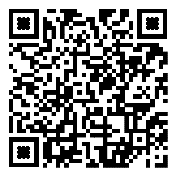 15.3в дошкольном возрасте:в дошкольном возрасте:15.3.1к четырем годам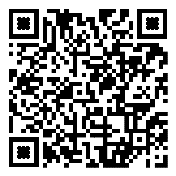 15.3.2к пяти годам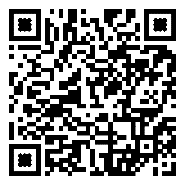 15.3.3к шести годам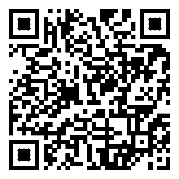 15.4на этапе завершения освоения Программы (к концу дошкольного возраста)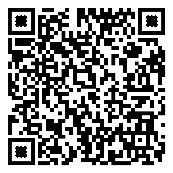 Планируемые результаты реализации ПрограммыПункт ФОП ДОСсылка на текст ФОП ДО2.4.1. Планируемые результаты в раннем возрасте (к трем годам)п.15.2http://publication.pravo.gov.ru/Document/View/0001202212280044?index=8&rangeSize=12.4.2. Планируемые результаты в дошкольном возрасте:п.15.3> к четырем годамп.15.4.1http://publication.pravo.gov.ru/Document/View/0001202212280044?rangeSize=1&index=9> к пяти годамп.15.3.2http://publication.pravo.gov.ru/Document/View/0001202212280044?rangeSize=1&index=11> к шести годамп.15.3.3http://publication.pravo.gov.ru/Document/View/0001202212280044?rangeSize=1&index=132.4.3. Планируемые результаты на этапе	завершения	освоенияПрограммы (к концу дошкольного возраста)п.15.4http://publication.pravo.gov.ru/Document/View/0001202212280044?rangeSize=1&index=16ФОПДО, пп/Возраст/группаQR -код18.32-3 года/ 1 младшая группа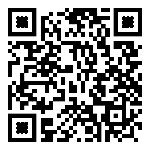 18.43-4 года/ 2 младшая группа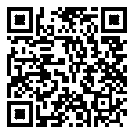 18.54-5 лет / средняя группа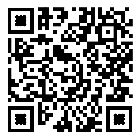 18.65-6 лет/ старшая группа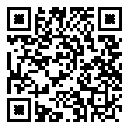 18.76-8 лет / подготовительная группа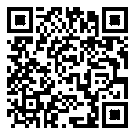 18.8решение совокупных задач воспитания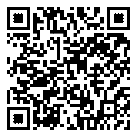 Формы взаимодействия с семьями воспитанниковПривлечение родителей к участию в детском празднике (разработка идей, подготовка атрибутов, ролевое участие).Анкетирование, тестирование родителей, выпуск газеты, подбор специальной литературы с целью обеспечения обратной связи с семьёй.Проведение тренингов с родителями: способы решения нестандартных ситуаций с целью повышения компетенции в вопросах воспитания.Распространение инновационных подходов к воспитанию детей через рекомендованную психолого-педагогическую литературу, периодические издания.Привлечение родителей к совместным мероприятиям по благоустройству и созданию условий в группе и на участке.Организация совместных с родителями прогулок и экскурсий по селу и его окрестностям, создание тематических альбомов.Изучение и анализ детско-родительских отношений с целью оказания помощи детям.Разработка индивидуальных программ взаимодействия с родителями по созданию предметной среды для развития ребёнка.Беседы с детьми с целью формирования уверенности в том, что их любят и о них заботятся в семье.Выработка единой системы гуманистических требований в ДОУ и семье.Повышение правовой культуры родителей.Консультативные часы для родителей по вопросам предупреждения использования методов, унижающих достоинство ребёнка.Создание фотовыставок, фотоальбомов «Я и моя семья», «Моя родословная», «Мои любимые дела», «Моё настроение».Аудио- и видеозаписи высказываний детей по отдельным проблемам с дальнейшим прослушиванием и обсуждением проблемы с родителямиФОПДО, пп/Возраст/группаQR -код19.32-3 года/ 1 младшая группа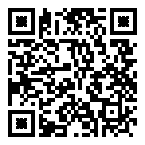 19.43-4 года/ 2 младшая группа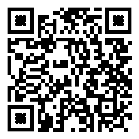 19.54-5 лет / средняя группа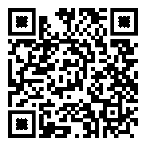 19.65-6 лет/ старшая группа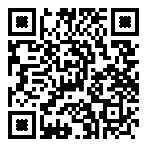 19.76-8 лет / подготовительная группа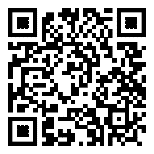 19.8решение совокупных задач воспитания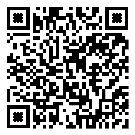 ФОПДО, п/пВозраст/группаQR -код20.32-3 года/ 1 младшая группа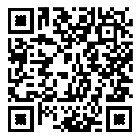 20.43-4 года/ 2 младшая группа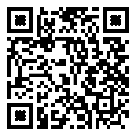 20.54-5 лет / средняя группа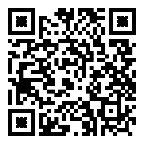 20.65-6 лет/ старшая группа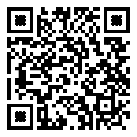 20.76-8 лет / подготовительная группа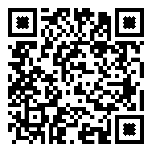 20.8решение совокупных задач воспитания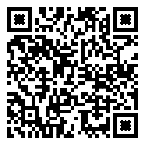 ФОПДО, пп/Возраст/группаQR -код21.32-3 года/ 1 младшая группа21.43-4 года/ 2 младшая группа21.54-5 лет / средняя группа21.65-6 лет/ старшая группа21.76-7 лет / подготовительная группа21.8решение совокупных задач воспитания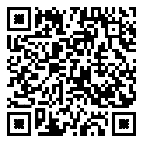 ФОПДО, п/пВозраст/группаQR -код22.32-3 года/ 1 младшая группа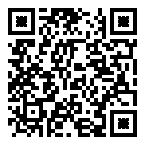 22.43-4 года/ 2 младшая группа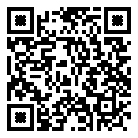 22.54-5 лет / средняя группа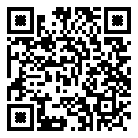 22.65-6 лет/ старшая группа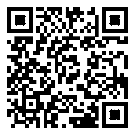 22.76-8 лет / подготовительная группа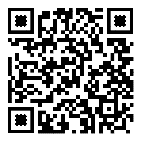 22.8решение совокупных задач воспитанияОбразовательная областьЗадачаСоциально-коммуникативное развитиеВоспитывать у детей старшего дошкольного возрастачувство любви и привязанности к малой родине, родному дому,	проявлением	на этой	основеценностных идеалов, гуманных чувств, нравственных отношений к окружающему миру и сверстникам.Использовать знания о Ставропольском крае в игровойдеятельности. Вызывать интерес и уважительное отношение к культуре	и традициям народовСтаврополья, стремление сохранять национальные ценности.Развивать	умение	использовать	современныеинформационные	технологии	при	общении	ивзаимодействии с взрослыми и сверстниками.Познавательное развитиеПриобщать детей к истории Ставропольского края. Формировать представления о традиционной культуре родного края через ознакомление с природой.Развивать умения работать с различными источниками информации.Речевое развитие• Развивать речь, мышление, первичное восприятие диалектной речи через знакомство с культурой Ставропольского краяХудожественно-эстетическое развитиеПриобщать детей	к музыкальному творчествуСтавропольского края; воспитывать любовь в родной земле через слушание музыки, разучивание песен, хороводов, традиций Ставропольского края.Формировать практические умения по приобщениюдетей	к	различным	народным	декоративноприкладным видам деятельности.Физическое развитие• Сохранить и укрепить физическое и психическое здоровье детей• Развивать эмоциональную свободу,	физическуювыносливость,	смекалку,	ловкость	черезтрадиционные игры и забавы народов КавказаНаправлениядеятельности-диагностико-аналитическое направление включает получение и анализ данных о семье каждого обучающегося, ее запросах в отношении охраны здоровья и развития ребенка; об уровне психолого- педагогической компетентности родителей (законных представителей); а также планирование работы с семьей с учетом результатов проведенного анализа; согласование воспитательных задач;-просветительское направление предполагает просвещение родителей (законных	представителей)	по	вопросам особенностейпсихофизиологического и психического развития детей младенческого, раннего и дошкольного возрастов; выбора эффективных методов обучения и воспитания детей определенного возраста; ознакомление с актуальной информацией о государственной политике в области ДО,	включаяинформирование о мерах господдержки семьям с детьми дошкольного возраста;	информирование	об	особенностях реализуемой	в	ДООобразовательной программы; условиях пребывания ребенка в группе ДОО; содержании и методах образовательной работы с детьми;-консультационное направление объединяет в себе консультирование родителей (законных представителей) по вопросам их взаимодействия с ребенком, преодоления возникающих проблем воспитания и обучения детей, в том числе с ООП в условиях семьи; особенностей поведения и взаимодействия ребенка со сверстниками и педагогом; возникающих проблемных ситуациях; способам воспитания и построения продуктивного взаимодействия с детьми младенческого, раннего и дошкольного возрастов; способам организации и участия в детских деятельностях, образовательном процессе и другому.Повышение уровня компетентности родителей (законных представителей) в вопросахздоровьесбережения ребенкаПовышение уровня компетентности родителей (законных представителей) в вопросахздоровьесбережения ребенкаУровни компетентност и родителей (законных представителе й)в вопросах здоровьесбере жения ребенка-информирование о факторах, положительно влияющих на физическое и психическое здоровье ребенка (рациональная организация режима дня ребенка, правильное питание в семье, закаливание, организация двигательной активности, благоприятный психологический микроклимат в семье и спокойное общение с ребенком и другое), о действии негативных факторов (переохлаждение, перегревание, перекармливание и другое), наносящих непоправимый вред здоровью ребенка;-своевременное информирование о важности вакцинирования в соответствии с рекомендациями Национального календаря профилактических прививок и по эпидемическим показаниям;-информирование родителей (законных представителей) об актуальных задачах физического воспитания детей на разных возрастных этапах их развития, а также о возможностях ДОО и семьив решении данных задач;-знакомство родителей (законных представителей) с оздоровительными мероприятиями, проводимыми в ДОО;-информирование родителей (законных представителей) о негативном влиянии на развитие детей систематического и бесконтрольного использования IT-технологий (нарушение сна, возбудимость, изменения качества памяти, внимания, мышления; проблемы социализации и общения и другое).* Эффективность просветительской работы по вопросам здоровьесбережения детей может быть повышена за счет привлечения к тематическим встречам профильных специалистов (медиков, нейропсихологов, физиологов, ГГ-специалистов и других) (п.26.7.2 ФОП ДО).* Эффективность просветительской работы по вопросам здоровьесбережения детей может быть повышена за счет привлечения к тематическим встречам профильных специалистов (медиков, нейропсихологов, физиологов, ГГ-специалистов и других) (п.26.7.2 ФОП ДО).Направления деятельности педагога по взаимодействию с родителями (законными представителями )Направления деятельности педагога по взаимодействию с родителями (законными представителями )Направления деятельности педагога реализуются в разных формах (групповых и (или) индивидуальн ых) посредством различных методов, приемов	испособов взаимодействи я с родителями (законными представителя ми):-диагностико-аналитическое	направление	реализуется через	опросы,социологические срезы, индивидуальные блокноты, "почтовый ящик", педагогические беседы с родителями (законными представителями); дни (недели) открытых дверей, открытые просмотры занятий и других видов деятельности детей и так далее;-просветительское и консультационное направления реализуются через групповые родительские собрания, конференции, круглые столы, семинары- практикумы, тренинги и ролевые игры, консультации, педагогические гостиные, родительские клубы и другое; информационные проспекты, стенды, ширмы, папки-передвижки дляродителей (законных представителей); журналы и газеты, издаваемые ДОО для родителей (законных представителей), педагогические библиотеки для родителей (законных представителей); сайты ДОО и социальные группы в сети Интернет; медиа репортажи и интервью; фотографии, выставки детских работ, совместных работ родителей (законных представителей) и детей. Включают также и досуговую форму - совместные праздники и вечера, семейные спортивные и тематические мероприятия, тематические досуги, знакомство ссемейными традициями и другое (п. 26.8 ФОП ДО).Основные направления взаимодействия родителей с семьейФормы участияВзаимопознание и взаимоинформированиеАнкетированиеСоциологический опрос, интервьюированиеСоздание стендов для родителейСоздании условийПомощь в создании предметно-развивающей средыУчастие в управлении ДОУУчастие в работе родительского комитета, Совета родителей (законных представителей);Педагогических советах.Непрерывное воспитание воспитывающих взрослыхНаглядная информация (стенды, папки-передвижки, семейные и групповые фотоальбомы, фоторепортажи «Из жизни группы», «Мы благодарим» информация по темам федерального плана;Памятки;Консультации,	семинары,	семинары-практикумы,конференции;Распространение опыта семейного воспитания;Родительские собрания;Выпуск газеты для родителей;Мастер-классы;Родительский лекторий.Совместная деятельность педагогов, родителей (законных представителей) и обучающихсяРодитель - ребенок - педагог;Детско-родительские тренинги;Семейные художественные студии;Дни здоровья;Недели творчества;Совместные праздники, развлечения;Встречи с интересными людьми;Работа семейных клубов;Участие в творческих выставках, смотрах-конкурсах;Мероприятия с родителями в рамках проектной деятельности.Формы коррекционной работыСодержание коррекционной работыУтренняя гимнастикаКоррекция дыхания, опорно-двигательного аппарата. Элементы фонетической ритмики.Развитие	слухового	внимания,	мелкой	моторики,	пальцев	рук,двигательной активности, ориентировки в пространстве.Засыпание под музыкуРелаксация:Переход от активной деятельности ко сну.Пробуждение	подмузыкуВыравнивание фаз пробуждения детей.Эмоционально-положительный заряд детей для дальнейшей деятельности во второй половине дня.Коррекционная гимнастика пробужденияРазвитие общей и мелкой моторики. Коррекция дыхания. Умение ориентироваться в пространстве.Дидактическая играЗакрепление навыков и умений детей, полученных на занятиях.Сюжетно-ролевая играЗакрепление	умений	организовывать	и	поддерживать	игровуюдеятельность.Обогащение лексики. Развитие связной речи. Развитие коммуникативной стороны речи.Индивидуальная коррекционная работа по заданию учителя- логопедаВыполнение упражнений по преодолению фонетических нарушений грамматической стороны речи и связной речи.Коррекция звукопроизношения.Артикуляционная гимнастика. Обогащение лексики.Индивидуальная коррекционная работа по заданию педагога-психологаРазвитие и коррекция эмоционально-волевой сферы.Досуги,	праздники,театрализованная деятельностьРазвитие эмоционально-волевой сферы.Формирование предпосылок к развитию творческого воображения. Развитие мелкой и общей моторики.Прогулка (подвижные игры).Коррекция психических процессов.Развитие двигательной активности, коммуникативной стороны речи, ориентировки в пространстве, эмоционально-волевой сферы.Культурногигиенические навыки.Развитие мелкой моторики, коммуникативной стороны речи, внимания, мышления.Трудовая деятельность.Развитие мелкой моторики, коммуникативной стороны речи. Обогащение и активизация словарного запаса.Выравнивание	психических процессов: анализа, синтеза, внимания,мышления, памяти.Направление воспитанияЦенностиЦелевые ориентирыПатриотическоеРодина, природаПроявляющий привязанность к близким людям, бережное отношение к живомуДуховно нравственноеЖизнь, милосердие, доброСпособный понять и принять, что такое «хорошо» и «плохо».Проявляющий сочувствие, доброту.СоциальноеЧеловек, семья, дружба, сотрудничествоИспытывающий чувство удовольствия в случае одобрения и чувство огорчения в случае неодобрения со стороны взрослых. Проявляющий интерес к другим детям и способный бесконфликтно играть рядом с ними.Проявляющий позицию «Я сам!». Способный к самостоятельным (свободным) активным действиям в общении.ПознавательноеПознаниеПроявляющий интерес к окружающему миру. Любознательный, активный в поведении и деятельности.Физическое и оздоровительноеЗдоровье, жизньПонимающий ценность жизни и здоровья, владеющий основными способами укрепления здоровья - физическая культура, закаливание, утренняя гимнастика, личная гигиена, безопасное поведение и другое; стремящийся к сбережению и укреплению собственного здоровья и здоровья окружающих.Проявляющий интерес к физическимНаправление воспитанияЦенностиЦелевые ориентирыупражнениям и подвижным играм, стремление к личной и командной победе, нравственные и волевые качества.ТрудовоеТрудПоддерживающий элементарный порядок в окружающей обстановке.Стремящийся помогать старшим в доступных трудовых действиях. Стремящийся к результативности, самостоятельности, ответственности в самообслуживании, в быту, в игровой и других видах деятельности (конструирование, лепка, художественный труд, детский дизайн и другое).ЭстетическоеКультура и красотаПроявляющий эмоциональную отзывчивость на красоту в окружающем мире и искусстве. Способный к творческой деятельности (изобразительной, декоративно-оформительской, музыкальной, словесноречевой, театрализованной и другое).Направление воспитанияЦенностиЦелевые ориентирыПатриотическоеРодина, природаЛюбящий свою малую родину и имеющий представление о своей стране - России, испытывающий чувство привязанности к родному дому, семье, близким людям.Духовно нравственноеЖизнь, милосердие, доброРазличающий основные проявления добра и зла, принимающий и уважающий традиционные ценности, ценности семьи и общества, правдивый, искренний, способный к сочувствию и заботе, к нравственному поступку.Способный не оставаться равнодушным к чужому горю, проявлять заботу;Самостоятельно различающий основные отрицательные и положительные человеческие качества, иногда прибегая к помощи взрослого в ситуациях морального выбора.Направление воспитанияЦенностиЦелевые ориентирыСоциальноеЧеловек, семья, дружба, сотрудничествоПроявляющий ответственность за свои действия и поведение; принимающий и уважающий различия между людьми. Владеющий основами речевой культуры. Дружелюбный и доброжелательный, умеющий слушать и слышать собеседника, способный взаимодействовать со взрослыми и сверстниками на основе общих интересов и дел.ПознавательноеПознаниеЛюбознательный, наблюдательный, испытывающий потребность в самовыражении, в том числе творческом. Проявляющий активность, самостоятельность, инициативу в познавательной, игровой, коммуникативной и продуктивных видах деятельности и в самообслуживании. Обладающий первичной картиной мира на основе традиционных ценностей.Физическое и оздоровительноеЗдоровье, жизньПонимающий ценность жизни, владеющий основными способами укрепления здоровья - занятия физической культурой, закаливание, утренняя гимнастика, соблюдение личной гигиены и безопасного поведения и другое; стремящийся к сбережению и укреплению собственного здоровья и здоровья окружающих. Проявляющий интерес к физическим упражнениям и подвижным играм, стремление к личной и командной победе, нравственные и волевые качества. Демонстрирующий потребность в двигательной деятельности.Имеющий представление о некоторых видах спорта и активного отдыха.ТрудовоеТрудПонимающий ценность труда в семье и в обществе на основе уважения к людям труда, результатам их деятельности. Проявляющий трудолюбие при выполнении поручений и в самостоятельной деятельности.ЭстетическоеКультура и красотаСпособный воспринимать и чувствовать прекрасное в быту, природе, поступках,Направление воспитанияЦенностиЦелевые ориентирыискусстве.Стремящийся к отображению прекрасного в продуктивных видах деятельности.Формирование представлений (воспитывающая среда ДОО)использовать пространства ДОО для формирования представлений о том, как правильно вести себя в отношениях с другими людьми;создавать игровые зоны по темам семьи, дружбы, взаимопомощи и пр.;организовывать сотрудничество детей в различных пространствах и ситуациях;обеспечивать свободный доступ детей к различным литературным изданиям, предоставление места для рассматривания и чтения детьми книг и изучения различных материалов по темам семьи, дружбы, взаимопомощи, сотрудничества;создавать условия для проявления детской инициативы по взаимодействию и сотрудничеству.Формирование отношения (детско-родительская, детско-взрослая, профессионально-родительская общности, детское сообщество)Детско-родительская общность:объяснять ребенку нормы и особенности поведения в семье;Детско-взрослая общность:знакомить детей с правилами поведения в ДОО.Детская общность:создавать условия для приобретения детьми социального опыта в различных формах жизнедеятельности.Профессионально-родительская общность:привлекать родителей к реализации семейных проектов, к участию в мероприятиях.Формирование опыта действия (виды детских деятельностей и культурные практики в ДОО)читать и обсуждать с детьми литературные произведения о добре и зле, семье, дружбе, взаимопомощи сотрудничестве и др.;организовывать дидактические игры, направленные на освоение полоролевого поведения, освоение культурных способов выражения эмоций;создавать совместно с детьми творческие продукты; организовывать совместно с детьми праздники и события.Планируемые результаты воспитанияразличает основные проявления добра и зла,принимает и уважает ценности семьи и общества;способен к сочувствию и заботе, к нравственному поступку;принимает и уважает различия между людьми;освоил основы речевой культуры;проявляет дружелюбие, доброжелательность;умеет слушать и слышать собеседника;- способен взаимодействовать со взрослыми и сверстниками на основе общих интересов и дел.Направление воспитания: познавательноеФормирование представлений (воспитывающая среда ДОО)создавать пространства РППС по различным тематическим областям, которые включают наглядный материал, видеоматериалы, различного типа конструкторы и наборы для экспериментирования, книги и детские энциклопедии и пр.;организовывать специальные зоны познавательной активности по разным направлениям.Формирование отношения (детско-родительская, детско-взрослая, профессионально-родительская общности,детское сообщество)Формирование представлений (воспитывающая среда ДОО)организовывать РППС для формирования представлений о здоровом образе жизни, гигиене, безопасности, для приобщения детей к спорту;использовать пространства ДОО и прилегающей территории для двигательной активности, подвижных игр, закаливания, зарядки и пр.Формирование отношения (детско-родительская, детско-взрослая, профессионально-родительская общности,детское сообщество)Детско-взрослая общность:формировать основные навыки гигиены, закаливания, здорового питания;организовывать совместное посещение детьми и родителями спортивных мероприятий.обеспечивать достаточную двигательную активность детей.Детская общность:создавать условия для приобретения детьми опыта безопасного поведения, саморегуляции и помощи.Профессионально-родительская общность:организовывать систематическую просветительскую и консультативную работу («Школа родителей») по вопросам безопасного детства, здорового образа жизни и пр.Формирование опыта действия (виды детских деятельностей и культурные практики в ДОО):организовывать подвижные, спортивные игры, в том числе традиционные народные и дворовые игры на территорииДОО;организовывать проекты по здоровому образу жизни, питанию, гигиене, безопасности жизнедеятельности; прививать оздоровительные традиции в ДОО, культурную практику зарядки и закаливания.Планируемые результаты воспитаниявладеет основными навыками личной гигиены;знает и соблюдает правила безопасного поведения в быту, социуме, природе; проявляет интерес к физической активности, занятиям спортом, закаливанию.Направление воспитания: трудовоеФормирование представлений (воспитывающая среда ДОО):организовывать РППС для формирования у детей разнообразных навыков продуктивных действий, для ознакомления детей с традициями, ремеслами, профессиями;использовать пространства ДОО и прилегающей территории, создавая условия для самостоятельного посильного труда детей;знакомить детей с лучшими образцами трудовой деятельности человека.Формирование отношения (детско-родительская, детско-взрослая, профессионально-родительская общности, детское сообщество)Детско-взрослая общность:приучать детей убирать игрушки, помогать по хозяйству;рассказывать детям о трудовых традициях своей семьи, о различных профессиях.знакомить детей с правилами организации быта, приучать к выполнению существующих правил;показывать пример трудолюбия и ответственного отношения к порученному делу, формировать ответственное отношение к поручениям;развивать навыки самообслуживания у детей.Детская общность:поощрять самоорганизацию детского коллектива и оказание помощи младшим детям со стороны старших. Профессионально-родительская общностьпривлекать родителей как носителей конкретных профессий для презентации особенностей своей профессии, своего труда, их ценности для людей.Формирование опыта действия (виды детских деятельностей и культурные практики в ДОО)в режимных моментах и в совместных видах деятельности воспитывать у детей бережливость (беречь игрушки, одежду, труд и старания родителей, воспитателя, сверстников);организовывать дежурство по группе;организовывать проекты в различных тематических направлениях;организовывать различные виды игровой, продуктивной, познавательной деятельности, в которых формируются навыки, необходимые для трудовой деятельности и трудового усилия детей;проводить беседы на тему уважительного отношения к труду.Планируемые результаты воспитанияпонимает ценность труда в семье и в обществе;уважает людей труда, результаты их деятельности;проявляет трудолюбие при выполнении поручений и в самостоятельной деятельности.Направление воспитания: эстетическоеФормирование представлений (воспитывающая среда ДОО)создавать в ДОО и на прилегающей территории РППС, обеспечивающую формирование представлений о красоте, об опрятности, формирование эстетического вкуса;обеспечивать наличие в РППС материалов, которые знакомят детей с лучшими отечественными и мировыми образцами искусства;организовывать в ДОО и на прилегающей территории зоны, связанные с образцами культурного наследия;создавать в ДОО событийную и рукотворную среды (выставки творческих работ, декорирование помещений к праздникам и др.);обеспечивать свободный доступ детей и родителей к различным литературным изданиям и наглядным материалампо теме культуры общения и развития, этики и эстетики.Формирование отношения (детско-родительская, детско-взрослая, профессионально-родительская общности,детское сообщество)Детско-взрослая общность:знакомить детей с художественными произведениями, обсуждать вопросы этического и эстетического характера.показывать пример культурного поведения.Детская общность:создавать условия для понимания и усвоения детьми этических и эстетических норм.Профессионально-родительская общностьсовместно проектировать и создавать эстетическую среду ДОО.Формирование опыта действия (виды детских деятельностей и культурные практики в ДОО):организовывать продуктивные виды деятельности (лепка, рисование, конструирование, и пр.);организовывать творческую деятельность в рамках дополнительного образования;организовывать совместные с родителями и детьми культурно-образовательные и творческие проекты, праздники и фестивали;создавать музейные уголки в ДОО;создавать возможности для творческого самовыражения детей: поддерживать инициативу, стремление к импровизации при самостоятельном воплощении ребенком художественных замыслов;вовлекать детей в разные виды художественно-эстетической деятельности.Планируемые результаты воспитаниявоспринимает и чувствует прекрасное в быту, природе, поступках, искусстве;стремится к отображению прекрасного в продуктивных видах деятельности;обладает зачатками художественно-эстетического вкуса.Направление воспитания и базовые ценности: Патриотическое направление воспитания, в основе лежат ценности «Родина» и «Природа»Направление воспитания и базовые ценности: Патриотическое направление воспитания, в основе лежат ценности «Родина» и «Природа»Цель: Формирование способности к духовному развитию, нравственному самосовершенствованию, индивидуально-ответственному поведениюЦель: Формирование способности к духовному развитию, нравственному самосовершенствованию, индивидуально-ответственному поведениюЗадачи: формировать «патриотизм наследника», испытывающего чувство гордости за наследие своих предков (предполагает приобщение детей к истории, культуре и традициям нашего народа: отношение к труду, семье, стране и вере) •Формировать «патриотизм защитника», стремящегося сохранить это наследие (предполагает развитие у детей готовности преодолевать трудности ради своей семьи, малой родины)•Воспитывать «патриотизм созидателя и творца», устремленного в будущее, уверенного в благополучии и процветании своей Родины (предполагает конкретные каждодневные дела, направленные, например, на поддержание чистоты и порядка, опрятности и аккуратности, а в дальнейшем - на развитие всего своего населенного пункта, района, края, Отчизны в целом)Задачи: формировать «патриотизм наследника», испытывающего чувство гордости за наследие своих предков (предполагает приобщение детей к истории, культуре и традициям нашего народа: отношение к труду, семье, стране и вере) •Формировать «патриотизм защитника», стремящегося сохранить это наследие (предполагает развитие у детей готовности преодолевать трудности ради своей семьи, малой родины)•Воспитывать «патриотизм созидателя и творца», устремленного в будущее, уверенного в благополучии и процветании своей Родины (предполагает конкретные каждодневные дела, направленные, например, на поддержание чистоты и порядка, опрятности и аккуратности, а в дальнейшем - на развитие всего своего населенного пункта, района, края, Отчизны в целом)Воспитывать ценностное отношения к культурному наследию своего народа, к нравственным и культурным традициям РоссииСоциальнокоммуникативное развитие• Приобщать к отечественным традициям и праздникам, к истории и достижениям родной страны, к культурному наследию народов РоссииВоспитывать уважительное отношение к государственным символам страны (флагу, гербу, гимну);Познавательное развитиеПриобщать к традициям и великому культурному наследию российского народаХудожественноэстетическое развитиеНаправление воспитания и базовые ценности: Духовно-нравственное направление воспитания в основе лежат ценности «Жизнь», «Милосердие», «Добро»Направление воспитания и базовые ценности: Духовно-нравственное направление воспитания в основе лежат ценности «Жизнь», «Милосердие», «Добро»Цель: Формирование способности к духовному развитию, нравственному самосовершенствованию, индивидуально-ответственному поведениюЦель: Формирование способности к духовному развитию, нравственному самосовершенствованию, индивидуально-ответственному поведениюЗадачи: •Развивать ценностно-смысловую сферу дошкольников на основе творческого взаимодействия в детско- взрослой общности•Способствовать освоению социокультурного опыта в его культурно-историческом и личностном аспектахЗадачи: •Развивать ценностно-смысловую сферу дошкольников на основе творческого взаимодействия в детско- взрослой общности•Способствовать освоению социокультурного опыта в его культурно-историческом и личностном аспектах•Воспитывать любовь к своей семье, своему населенному пункту, родному краю, своей стране•Воспитывать уважительное отношение к ровесникам, родителям (законным представителям), соседям, другим людям вне зависимости от их этнической принадлежности•Воспитывать социальные чувства и навыки: способность к сопереживанию, общительность, дружелюбие•Формировать навыки сотрудничества, умения соблюдать правила, активной личностной позицииСоздавать условия для возникновения у ребёнка нравственного,Социальнокоммуникативное развитиесоциально значимого поступка, приобретения ребёнком опыта милосердия и заботы•Воспитывать отношение к родному языку как ценности, развивать умение чувствовать красоту языка, стремление говорить красиво (на правильном, богатом, образном языке).Речевое развитиеНаправление воспитания и базовые ценности: Социальное направление воспитания   в основе лежат ценности «Человек», «Семья», «Дружба», «Сотрудничество»Направление воспитания и базовые ценности: Социальное направление воспитания   в основе лежат ценности «Человек», «Семья», «Дружба», «Сотрудничество»Цель: Формирование ценностного отношения детей к семье, другому человеку, развитие дружелюбия, умения находить общий язык с другими людьмиЦель: Формирование ценностного отношения детей к семье, другому человеку, развитие дружелюбия, умения находить общий язык с другими людьмиЗадачи: •Способствовать освоению детьми моральных ценностей•Формировать у детей нравственные качества и идеалов•Воспитывать стремление жить в соответствии с моральными принципами и нормами и воплощать их в своем поведении. Воспитывать уважение к другим людям, к законам человеческого общества. Способствовать накоплению у детей опыта социально - ответственного поведения•Развивать нравственные представления, формировать навыки культурного поведенияЗадачи: •Способствовать освоению детьми моральных ценностей•Формировать у детей нравственные качества и идеалов•Воспитывать стремление жить в соответствии с моральными принципами и нормами и воплощать их в своем поведении. Воспитывать уважение к другим людям, к законам человеческого общества. Способствовать накоплению у детей опыта социально - ответственного поведения•Развивать нравственные представления, формировать навыки культурного поведения•Содействовать становлению целостной картины мира, основанной на представлениях о добре и зле, прекрасном и безобразном, правдивом и ложномСоциальнокоммуникативное развитие•Воспитывать уважения к людям - представителям разных народов России независимо от их этнической принадлежности;Познавательное развитие•Способствовать овладению детьми формами речевого этикета, отражающими принятые в обществе правила и нормы культурного поведенияРечевое развитие•Создавать условия для выявления, развития и реализации творческого потенциала каждого ребёнка с учётом его индивидуальности,•Поддерживать готовности детей к творческой самореализации и сотворчеству с другими людьми (детьми и взрослыми)Художественноэстетическое развитие•Воспитывать активность, самостоятельность, уверенности в своих силах, развивать нравственные и волевые качестваФизическое развитиеНаправление воспитания и базовые ценности: Познавательное в основе лежит ценность «Познание»Направление воспитания и базовые ценности: Познавательное в основе лежит ценность «Познание»Цель: Формирование ценности познанияЦель: Формирование ценности познанияЗадачи: Воспитывать у ребёнка стремление к истине, способствовать становлению целостной картины мира, в которой интегрировано ценностное, эмоционально окрашенное отношение к миру, людям, природе, деятельности человекаЗадачи: Воспитывать у ребёнка стремление к истине, способствовать становлению целостной картины мира, в которой интегрировано ценностное, эмоционально окрашенное отношение к миру, людям, природе, деятельности человекаВоспитывать отношение к знанию как ценности, понимание значения образования для человека, общества, страны Воспитывать уважительное, бережное и ответственное отношения к природе родного края, родной страныСпособствовать приобретению первого опыта действий по сохранению природы.Познавательное развитиеФормировать целостную картину мира на основе интеграции интеллектуального и эмоционально-образного способов его освоения детьмиХудожественноэстетическое развитиеНаправление воспитания и базовые ценности: Физическое и оздоровительноеНаправление воспитания и базовые ценности: Физическое и оздоровительноев основе лежат ценности «Здоровье», «Жизнь»в основе лежат ценности «Здоровье», «Жизнь»Цель: Формирование ценностного отношения детей к здоровому образу жизни, овладение элементарными гигиеническими навыками и правилами безопасностиЦель: Формирование ценностного отношения детей к здоровому образу жизни, овладение элементарными гигиеническими навыками и правилами безопасностиЗадачи: «Способствовать становлению осознанного отношения к жизни как основоположной ценности«Воспитывать отношение здоровью как совокупности физического, духовного и социального благополучия человекаЗадачи: «Способствовать становлению осознанного отношения к жизни как основоположной ценности«Воспитывать отношение здоровью как совокупности физического, духовного и социального благополучия человекаРазвивать навыки здорового образа жизниФормировать у детей возраст сообразных представлений о жизни, здоровье и физической культуреСпособствовать становлению эмоционально-ценностного отношения к здоровому образу жизни, интереса к физическим упражнениям, подвижным играм, закаливанию организма, к овладению гигиеническим нормам и правиламиФизическое развитиеНаправление воспитания и базовые ценности: Трудовое в основе лежит ценность «Труд»Направление воспитания и базовые ценности: Трудовое в основе лежит ценность «Труд»Цель: Формирование ценностного отношения детей к труду, трудолюбию и приобщение ребёнка к трудуЦель: Формирование ценностного отношения детей к труду, трудолюбию и приобщение ребёнка к трудуЗадачи: «Поддерживать привычку к трудовому усилию, к доступному напряжению физических, умственных и нравственных сил для решения трудовой задачи;«Воспитывать стремление приносить пользу людямЗадачи: «Поддерживать привычку к трудовому усилию, к доступному напряжению физических, умственных и нравственных сил для решения трудовой задачи;«Воспитывать стремление приносить пользу людям«Поддерживать трудовое усилие, формировать привычку к доступному дошкольнику напряжению физических, умственных и нравственных сил для решения трудовой задачи«Формировать способность бережно и уважительно относиться к результатам своего труда и труда других людей.Социальнокоммуникативное развитиеНаправление воспитания и базовые ценности: Эстетическое в основе лежат ценности «Культура» и «Красота»Направление воспитания и базовые ценности: Эстетическое в основе лежат ценности «Культура» и «Красота»Цель: Становление у детей ценностного отношения к красотеЦель: Становление у детей ценностного отношения к красотеЗадачи: воспитывать любовь к прекрасному в окружающей обстановке, в природе, в искусстве, в отношениях, развивать у детей желание и умение творитьЗадачи: воспитывать любовь к прекрасному в окружающей обстановке, в природе, в искусстве, в отношениях, развивать у детей желание и умение творитьВоспитывать эстетические чувства (удивление, радость, восхищение, любовь) к различным объектам и явлениям окружающего мира (природного, бытового, социокультурного), к произведениям разных видов, жанров и стилей искусства (в соответствии с возрастными особенностями)Приобщать к традициям и великому культурному наследию российского народа, шедеврам мировой художественной культуры с целью раскрытия ценностей «Красота», «Природа», «Культура» Способствовать становлению эстетического, эмоциональноценностного отношения к окружающему миру для гармонизации внешнего мира и внутреннего мира ребёнка Формировать целостную картину мира на основе интеграции интеллектуального и эмоционально-образного способов его освоения детьмиСоздавать условия для выявления, развития и реализации творческого потенциала каждого ребёнка с учётом его индивидуальностиПоддерживать готовность детей к творческой самореализацииХудожественноэстетическое развитиеМОДУЛЬ «Я познаю мир»Формирование личности ребенка, нравственное воспитание, развитие общенияПодразделНравственное воспитание.Интеграция в образовательные областиСоциально-коммуникативное развитие, познавательное развитие, речевое развитие, физическое развитиеИнтеграция в детскую деятельностьИгровая, коммуникативная, восприятие художественной литературы и фольклора, двигательная, самообслуживание и элементы бытового трудаВозрастная специфика2-3 года.способствовать усвоению детьми общепринятых морально-нравственных норм и ценностей;воспитывать отрицательное отношение к грубости, жадности;-	развивать умение играть не ссорясь, помогать друг другу и вместе радоватьсяуспехам, красивым игрушкам и т. п.;формировать элементарные представления о том, что хорошо и что плохо.3-4 года.обеспечивать условия для нравственного воспитания детей;способствовать усвоению морально-нравственных норм и ценностей, принятых в обществе;продолжать формировать элементарные представления о том, что хорошо и что плохо;формировать опыт правильной оценки хороших и плохих поступков.4-5 лет.обеспечивать условия для нравственного воспитания детей;способствовать усвоению морально-нравственных норм и ценностей, принятых в обществе;воспитывать скромность, отзывчивость, желание быть справедливым, сильным и смелым;учить испытывать чувство стыда за неблаговидный поступок;учить извиняться перед сверстником за причиненную обиду.5-6 лет.обеспечивать условия для нравственного воспитания детей;способствовать усвоению морально-нравственных норм и ценностей, принятых в обществе;-учить заботиться о младших, помогать им, защищать тех, кто слабее;-воспитывать скромность, умение проявлять заботу об окружающих, с благодарностью относиться к помощи и знакам внимания;-поощрять стремление радовать старших хорошими поступками.6-8 лет.обеспечивать условия для нравственного воспитания детей;способствовать усвоению морально-нравственных норм и ценностей, принятых в обществе;-	воспитывать уважительное отношение к окружающим, заботливое отношение кмалышам, пожилым людям; учить помогать им;воспитывать стремление в своих поступках следовать положительному примеру.МОДУЛЬ «Я познаю мир»Формирование личности ребенка, нравственное воспитание, развитие общенияПодразделРазвитие социального и эмоционального интеллекта.Интеграция в образовательные областиСоциально-коммуникативное развитие, познавательное развитие, речевое развитие, художественно-эстетическое развитие, физическое развитие.Интеграция в детскую деятельностьИгровая,	коммуникативная,	познавательно-исследовательская,	восприятиехудожественной литературы и фольклора, самообслуживание и элементарный бытовой труд, конструирование из различного материала, изобразительная, музыкальная, двигательнаяВозрастная специфика2-3 года.воспитывать эмоциональную отзывчивость;обращать внимание детей на ребенка, проявившего заботу о товарище;поощрять умение пожалеть, посочувствовать.3-4 года.- продолжать воспитывать эмоциональную отзывчивость, поощрять попытки пожалеть сверстника, обнять его, помочь;-создавать игровые	ситуации,	способствующие	формированию	внимательного,заботливогоотношения к окружающим.4-5 лет.- способствовать формированию личностного отношения ребенка к соблюдению (и нарушению) моральных норм: взаимопомощи, сочувствия обиженному и несогласия с действиями обидчика; одобрения действий того, кто поступил справедливо, уступил по просьбе сверстника, поделился игрушками и пр.5-6 лет.создавать условия для развития социального и эмоционального интеллекта детей;формировать такие качества, как сочувствие, отзывчивость;формировать умение справедливо оценивать свои поступки и поступки сверстников;развивать стремление детей выражать свое отношение к окружающему, самостоятельно находить для этого различные речевые средства;побуждать к использованию в речи фольклора (пословицы, поговорки, потешки и др.);показать значение родного языка в формировании основ нравственности.6-8 лет.создавать условия для развития социального и эмоционального интеллекта детей, развивать стремление и умение справедливо оценивать свои поступки и поступки сверстников;поощрять проявление таких качеств, как сочувствие, отзывчивость, справедливость, скромность.МОДУЛЬ «Я познаю мир»Формирование личности ребенка, нравственное воспитание, развитие общенияПодразделРазвитие общения.Интеграция в образовательные областиСоциально-коммуникативное развитие, познавательное развитие, речевое развитие.Интеграция в детскую деятельностьИгровая, коммуникативная, познавательно-исследовательская, восприятие художественнойлитературы и фольклора, самообслуживание и элементарный бытовой труд, музыкальная.Возрастная специфика2-3 года.формировать у детей опыт поведения в среде сверстников;воспитывать чувство симпатии к ним;способствовать накоплению опыта доброжелательных взаимоотношений.3-4 года.- формировать доброжелательное отношение друг к другу, умение делиться с товарищем, учить жить дружно, вместе пользоваться игрушками, книгами, помогать друг другу.4-5 лет.- продолжать работу по формированию доброжелательных взаимоотношений между детьми, обращать внимание детей на хорошие поступки друг друга;- учить коллективным играм, соблюдению игровых правил, формировать навыки добрыхвзаимоотношений в игре.5-6 лет.- воспитывать дружеские взаимоотношения между детьми; привычку сообща играть, трудиться, заниматься;-умение самостоятельно находить общие интересные занятия, развивать желание помогать друг другу;-воспитывать уважительное отношение к окружающим.6-8 лет.- воспитывать дружеские взаимоотношения между детьми, развивать умение самостоятельно объединяться для совместной игры и труда, заниматься самостоятельно выбранным делом, договариваться, помогать друг другу;-формировать умение слушать собеседника, не перебивать без надобности, умение спокойно отстаивать свое мнение.МОДУЛЬ «Я познаю мир»Формирование личности ребенка, нравственное воспитание, развитие общенияПодразделФормирование личности ребенкаИнтеграция в образовательные областиСоциально-коммуникативное развитие, познавательное развитие, речевое развитие, художественно-эстетическое развитие, физическое развитие.МОДУЛЬ «Я познаю мир»Формирование личности ребенка, нравственное воспитание, развитие общенияПодразделУсвоение общепринятых норм поведения.Интеграция в образовательные областиСоциально-коммуникативное развитие, познавательное развитие, речевое развитие, художественно-эстетическое развитие, физическое развитие.Интеграция в детскую деятельностьИгровая, коммуникативная, познавательно-исследовательская, восприятие художественнойлитературы и фольклора, самообслуживание и элементарный бытовой труд, конструирование из различного материала, изобразительная, музыкальная, двигательная.Возрастная специфика2-3 года.формировать умение спокойно вести себя в помещении и на улице: не шуметь, не бегать,выполнять просьбы взрослого;приучать детей не перебивать говорящего взрослого, формировать умение подождать, есливзрослый занят.воспитывать элементарные навыки вежливого обращения: здороваться, прощаться, обращатьсяспросьбой спокойно, употребляя слова «спасибо» и «пожалуйста».3-4 года.закреплять навыки организованного поведения в детском саду, дома, на улице;приучать детей общаться спокойно, без крика;продолжать приучать детей к вежливости (учить здороваться, прощаться, благодарить запомощь).4-5 лет.расширять представления о правилах поведения в общественных местах;продолжать формировать у детей основы культуры поведения и вежливого общения; напоминатьo необходимости здороваться, прощаться, называть работников дошкольного учреждения по имени и отчеству, не вмешиваться в разговор взрослых, вежливо выражать свою просьбу, благодарить за оказанную услугу.5-6 лет.расширять представления о правилах поведения в общественных местах; об обязанностях в группе детского сада, дома;обогащать словарь детей вежливыми словами (здравствуйте, до свидания, пожалуйста, извините, спасибо и т. д.).6-8 лет.-	воспитывать организованность, дисциплинированность; развивать волевыекачества: умение ограничивать свои желания, выполнять установленные нормы поведения;- продолжать формировать основы культуры поведения и вежливого обращения; знаний использовать в общении со сверстниками и взрослымиформулы словесной вежливости (приветствие, прощание, просьбы, извинения).МОДУЛЬ «Я живу в России»Формирование уважительного отношения к истории своей страны и любви к РодинеПодразделОбраз Я.Интеграция в образовательные областиСоциально-коммуникативное развитие, познавательное развитие, речевое развитие, художественно-эстетическое развитие, физическое развитие.Интеграция в детскую деятельностьИгровая, коммуникативная, познавательно-исследовательская, восприятие художественной литературы и фольклора, самообслуживание и элементарный бытовой труд, конструирование из различного материала, изобразительная, музыкальная, двигательная.Возрастная специфика2-3 года.- формировать у детей элементарные представления о себе, об изменении своего социального статуса (взрослении) в связи с началом посещения детского сада.3-4 года.- постепенно формировать образ Я. Сообщать детям разнообразные, касающиеся непосредственно их сведения (ты мальчик, у тебя серые глаза, ты любишь играть и т. п.), в том числе сведения о прошлом (не умел ходить, говорить; ел из бутылочки) и о происшедших с ними изменениях (сейчас умеешь правильно вести себя за столом, рисовать, танцевать; знаешь «вежливые» слова).-закреплять умение называть свое имя и возраст.4-5 лет.- формировать представления о росте и развитии ребенка, его прошлом, настоящем и будущем («я был маленьким, я расту, я буду взрослым»);-формировать первичные представления о школе;-формировать первичные гендерные представления (мальчики сильные, смелые; девочки нежные, женственные);-закреплять умение называть свое имя, фамилию, возраст.5-6 лет.- расширять представления ребенка об изменении позиции в связи с взрослением (ответственность за младших, уважение и помощь старшим, в том числе пожилым людям и т. д.).Через символические и образные средства углублять представления ребенка о себе в прошлом, настоящем и будущем;-расширять представления об учебных заведениях (детский сад, школа, колледж, вуз);-расширять традиционные гендерные представления;-воспитывать уважительное отношение к сверстникам своего и противоположного пола; -закреплять умение называть свое имя, фамилию, отчество, возраст, месяц рождения, имена и отчества родителей.6-8 лет.- развивать представление о временной перспективе личности, об изменении позиции человека с возрастом (ребенок посещает детский сад, школьник учится, взрослый работает, пожилой человек передает свой опыт другим поколениям);-углублять представления ребенка о себе в прошлом, настоящем и будущем;-углублять представления детей о дальнейшем обучении, формировать элементарные знания о специфике школы, колледжа, вуза (по возможности посетить школу, познакомиться с учителями и учениками и т. д.);-закреплять традиционные гендерные представления, продолжать развивать в мальчиках и девочках качества, свойственные их полу;-закреплять умение называть свое имя, фамилию, отчество, возраст, дату рождения, домашний адрес, телефон, имена и отчества родителей, их профессии.МОДУЛЬ «Я живу в России»Формирование уважительного отношения к истории своей страны и любви к РодинеПодразделценности.МОДУЛЬ «Я живу в России»Формирование уважительного отношения к истории своей страны и любви к РодинеПодразделРодная страна.Интеграция в образовательные областиСоциально-коммуникативное развитие, познавательное развитие, речевое развитие, художественно-эстетическое развитие, физическое развитие.Интеграция в детскую деятельностьИгровая, коммуникативная, познавательно-исследовательская, восприятие художественной литературы и фольклора, самообслуживание и элементарный бытовой труд, конструирование из различного материала, изобразительная, музыкальная, двигательная.Возрастная специфика2-3 года.-напоминать детям название города (поселка), в котором они живут;- развивать предпосылки творчества.3-4 года.- формировать интерес к малой родине и первичные представления о ней: напоминать детям название города (поселка), в котором они живут; побуждать рассказывать о том, где они гуляли в выходные дни (в парке, сквере, детском городке) и пр.;-знакомить с ближайшим окружением (основными объектами городской/поселковой инфраструктуры): дом, улица, магазин, поликлиника, парикмахерская.4-5 лет.- продолжать воспитывать любовь к родному краю; рассказывать детям о самых красивых местах родного города (поселка), его достопримечательностях;-продолжать знакомить с культурными явлениями (театром, цирком, зоопарком, вернисажем), их атрибутами, связанными с ними профессиями, правилами поведения;-дать детям доступные их пониманию представления о государственных праздниках, рассказывать о Российской армии, о воинах, которые охраняют нашу Родину (пограничники, моряки, летчики).5-6 лет.-	расширять	представления	о	малой	Родине.	Рассказывать	детям	одостопримечательностях, культуре, традициях родного края; о замечательных людях, прославивших свой край.-расширять представления детей о родной стране, о государственных праздниках (8 Марта, День защитника Отечества, День Победы, Новый год и т. д.);-воспитывать любовь к Родине;-формировать представления о том, что Российская Федерация (Россия) — большая многонациональная страна. Рассказывать детям о том, что Москва — главный город, столица нашей Родины;-познакомить с флагом и гербом России, мелодией гимна;-расширять представления детей о Российской армии;-воспитывать уважение к защитникам отечества. Рассказывать о трудной, но почетной обязанности защищать Родину, охранять ее спокойствие и безопасность; о том, как в годы войн храбро сражались и защищали нашу страну от врагов прадеды, деды, отцы. Приглашать в детский сад военных, ветеранов из числа близких родственников детей. Рассматривать с детьми картины, репродукции, альбомы с военной тематикой.6-8 лет.развивать интерес к родному краю, расширять представления о малой родине; -продолжать знакомить с достопримечательностями региона, в котором живут дети;продолжать знакомить с профессиями, связанными со спецификой родного города;-на основе расширения знаний об окружающем воспитывать патриотические и интернациональные чувства, любовь к Родине. Углублять и уточнять представления о Родине — России;-развивать представления о том, что Российская Федерация (Россия) — огромная многонациональная страна;-воспитывать уважение к людям разных национальностей и их обычаям;-расширять представления о Москве — главном городе, столице России, Уфе-столице Башкортостана;-поощрять интерес детей к событиям, происходящим в стране, воспитывать чувство гордости за ее достижения;-закреплять знания о флаге, гербе и гимне России, республики (гимн исполняется во время праздника или другого торжественного события; когда звучит гимн, все встают, а мужчины и мальчики снимают головные уборы).-расширять знания о государственных и региональных праздниках;-рассказывать детям о Ю. А. Гагарине и других героях космоса;-углублять знания о Российской армии. Воспитывать уважение к защитникам Отечества, к памяти павших бойцов (возлагать с детьми цветы к обелискам, памятникам и т. д.);МОДУЛЬ «Я живу в России»Формирование уважительного отношения к истории своей страны и любви к РодинеПодразделНаша планета.Интеграция в образовательные областиСоциально-коммуникативное развитие, познавательное развитие, речевое развитие, художественно-эстетическое развитие, физическое развитие.Интеграция в детскую деятельностьИгровая, коммуникативная, познавательно-исследовательская, восприятие художественной литературы и фольклора, самообслуживание и элементарный бытовой труд, конструирование из различного материала, изобразительная, музыкальная, двигательная.Возрастная специфика5-6 лет.- формировать элементарные представления об истории человечества (Древний мир, Средние века, современное общество) через знакомство с произведениями искусства (живопись, скульптура, мифы и легенды народов мира), реконструкцию образа жизни людей разных времен(одежда, утварь, традиции и др.).6-8 лет.- формировать элементарные представления об эволюции Земли (возникновение Земли, эволюция растительного и животного мира), месте человека в природном и социальном мире, происхождении и биологической обоснованности различных рас;-рассказывать детям о том, что Земля — наш общий дом, на Земле много разных стран; о том, как важно жить в мире со всеми народами, знать и уважать их культуру, обычаи и традиции;-учить пользоваться картой: показывать на карте, на глобусе континенты и страны, заинтересовавшие детей;-расширять представления о своей принадлежности к человеческому сообществу, о детстве ребят в других странах, о правах детей в мире (Декларация прав ребенка); -формировать элементарные представления о свободе личности как достижении человечества.МОДУЛЬ «Традиции и ценности»Формирование уважительного отношения к своей семье и обществу.ПодразделСемья.Интеграция в образовательные областиСоциально-коммуникативное развитие, познавательное развитие, речевое развитие, художественно-эстетическое развитие.Интеграция в детскую деятельностьИгровая, коммуникативная, познавательно-исследовательская, восприятие художественной литературы фольклора,  самообслуживание и элементарный бытовой труд, изобразительная, музыкальная.Возрастная специфика 2-3 года.-формировать уважительное отношение и чувство принадлежности к своей семье;-воспитывать внимательное отношение и любовь к родителям и близким людям;-поощрять умение называть имена членов своей семьи.3-4 года.-продолжать воспитывать уважительное отношение и чувство принадлежности к своей семье;-беседовать с ребенком о членах его семьи (как зовут, чем занимаются, как играют с ребенком и пр.);-учить заботиться о близких людях, вызывать чувство благодарности к родителям и близким за их любовь и заботу.4-5 лет.-воспитывать уважительное отношение и чувство принадлежности к своей семье, любовь и уважение к родителям;-привлекать родителей к участию в совместных с детьми мероприятиях, помогать лучше понимать своих детей, способствовать росту уважительного и внимательного отношения к детям;-углублять представления детей о семье, ее членах;-дать первоначальные представления о родственных отношениях (сын, мама, папа, дочь и т. д.);-интересоваться тем, какие обязанности по дому есть у ребенка (убирать игрушки, помогать накрывать на стол и т. п.).5-6 лет.-продолжать воспитывать уважительное отношение и чувство принадлежности к своей семье;-углублять представления ребенка о семье и ее истории;-учить создавать простейшее генеалогическое древо с опорой на историю семьи;-углублять представления о том, где работают родители, как важен для общества их труд;-поощрять посильное участие детей в подготовке различных семейных праздников;-приучать к выполнению постоянных обязанностей по дому.6-8 лет.-продолжать воспитывать уважение к традиционным семейным ценностям;- уважительное отношение и чувство принадлежности к своей семье, любовь и уважение к родителям;-учить проявлять заботу о близких людях, с благодарностью принимать заботу о себе;-развивать интерес к профессиям родителей и месту их работы;-расширять представления детей об истории семьи в контексте истории родной страны (роль каждого поколения в разные периоды истории страны);-рассказывать детям о воинских наградах дедушек, бабушек, родителей.МОДУЛЬ «Традиции и ценности»Формирование уважительного отношения к своей семье и обществу.ПодразделДетский сад.Интеграция в образовательные областиСоциально-коммуникативное развитие, познавательное развитие, речевое развитие, художественно-эстетическое развитие, физическое развитие.Интеграция в детскую деятельностьИгровая, коммуникативная, познавательно-исследовательская, восприятие художественной литературы и фольклора, самообслуживание и элементарный бытовой труд, конструирование из различного материала, изобразительная, музыкальная, двигательная.Возрастная специфика2-3 года.-создавать условия для развития у каждого ребенка чувства принадлежности к сообществу детей и взрослых в детском саду;-развивать представления о положительных сторонах детского сада, его общности с домом(тепло, уют, любовь и др.) и отличиях от домашней обстановки (больше друзей, игрушек, самостоятельности и т. д.);-обращать внимание детей на то, в какой чистой, светлой комнате они играют, как много в ней ярких, красивых игрушек, как аккуратно заправлены кроватки. На прогулке обращать внимание детей на красивые растения, оборудование участка, удобное для игр и отдыха;-развивать умение ориентироваться в помещении группы, на участке.3-4 года.-формировать у детей положительное отношение к детскому саду;-обращать их внимание на красоту и удобство оформления групповой комнаты, раздевалки (светлые стены, красивые занавески, удобная мебель, новые игрушки, в книжном уголке аккуратно расставлены книги с яркими картинками); знакомить с оборудованием и оформлением участка для игр и занятий, подчеркивая его красоту, удобство;-совершенствовать умение свободно ориентироваться в помещениях и на участке детского сада;-способствовать формированию чувства принадлежности к сообществу детей и взрослых в детском саду;-вовлекать детей в жизнь группы, воспитывать стремление поддерживать чистоту и порядок в группе, формировать бережное отношение к игрушкам, книгам, личным вещам и пр.;-формировать чувство общности, значимости каждого ребенка для детского сада;-воспитывать уважительное отношение к сотрудникам детского сада (музыкальный руководитель, медицинская сестра, заведующая, старший воспитатель и др.), их труду; напоминать их имена и отчества.МОДУЛЬ «Люблю трудиться»Формирование позитивных установок к труду и творчеству.ПодразделРазвитие навыков самообслуживания.Интеграция в образовательные областиСоциально-коммуникативное развитие, познавательное развитие, речевое развитие, художественно-эстетическое развитие, физическое развитие.Интеграция в детскую деятельностьИгровая, коммуникативная, познавательно-исследовательская, восприятие художественнойлитературы и фольклора, самообслуживание и элементарный бытовой труд, конструирование из различного материала, изобразительная, музыкальная, двигательная.Возрастная специфика2-3 года.-способствовать развитию элементарных навыков самообслуживания; поддерживать стремление к самостоятельности при овладении навыками самообслуживания;-учить самостоятельно, пить из чашки, правильно держать ложку;-учить детей одеваться и раздеваться в определенном порядке; при небольшой помощи взрослого снимать одежду, обувь (расстегивать пуговицы спереди, застежки на липучках); в определенном порядке аккуратно складывать снятую одежду;-приучать к опрятности.3-4 года.-формировать элементарные навыки самообслуживания; поддерживать стремление к самостоятельности при овладении навыками самообслуживания;-учить правильно, пользоваться столовой и чайной ложками, вилкой, салфеткой;-учить самостоятельно, одеваться и раздеваться в определенной последовательности (надевать и снимать одежду, расстегивать и застегивать пуговицы, складывать, вешать предметы одежды и т.п.);-воспитывать навыки опрятности, умение замечать непорядок в одежде и устранять его при небольшой помощи взрослых.4-5 лет.-продолжать развивать навыки самообслуживания;-совершенствовать умение самостоятельно одеваться, раздеваться;-приучать аккуратно складывать и вешать одежду, с помощью взрослого приводить ее в порядок(чистить, просушивать);-воспитывать стремление быть аккуратным, опрятным;-воспитывать привычку самостоятельно умываться, пользоваться индивидуальными принадлежностями (расческой, носовым платком и пр.), правильно пользоваться столовыми приборами (ложка, вилка);-формировать умение самостоятельно заправлять кровать;-приучать самостоятельно, готовить свое рабочее место и убирать его после окончания занятий рисованием, лепкой, аппликацией (мыть баночки, кисти, протирать стол и т. д.).5-6 лет.- продолжать развивать навыки самообслуживания;-закреплять умение быстро, аккуратно одеваться и раздеваться, соблюдать порядок в своем шкафу (раскладывать одежду в определенные места), опрятно заправлять постель; -формировать умение правильно пользоваться столовыми приборами (ложкой, ножом, вилкой);-воспитывать умение самостоятельно и своевременно готовить материалы и пособия кзанятию, учить самостоятельно, раскладывать подготовленные воспитателем материалы для занятий, убирать их, мыть кисточки, розетки для красок, палитру, протирать столы.6-8 лет.-закреплять умение детей правильно пользоваться столовыми приборами (ножом, ложкой, вилкой);-самостоятельно следить за чистотой одежды и обуви, замечать и устранять непорядок в своем внешнем виде, тактично сообщать товарищу о необходимости что -то поправить в костюме, прическе;-закреплять умение самостоятельно одеваться и раздеваться, складывать в шкаф одежду, ставить на место обувь, сушить при необходимости мокрые вещи, ухаживать за обувью (мыть, протирать, истить); аккуратно убирать за собой постель после сна;-учить самостоятельно и своевременно готовить материалы и пособия к занятию, без напоминания убирать свое рабочее место.МОДУЛЬ «Люблю трудиться»Формирование позитивных установок к труду и творчеству.ПодразделПриобщение к доступной трудовой деятельности.Интеграция в образовательные областиСоциально-коммуникативное развитие, познавательное развитие, речевое развитие, художественно-эстетическое развитие.Интеграция в детскую деятельностьИгровая, коммуникативная, познавательно-исследовательская, восприятие художественнойлитературы и фольклора, самообслуживание и элементарный бытовой труд, конструирование из различного материала, изобразительная, музыкальная.Возрастная специфика3 года.-создавать условия для приобщения детей к доступной трудовой деятельности;-привлекать их к выполнению простейших трудовых действий: совместно с взрослым и под его контролем расставлять хлебницы (без хлеба), салфетницы, раскладывать ложки и пр.;-приучать поддерживать порядок в игровой комнате, по окончании игр расставлять игровой материал по местам;-поощрять интерес детей к деятельности взрослых;-обращать внимание на то, что и как делает взрослый (как ухаживает за растениями (поливает) и животными (кормит); как дворник подметает двор, убирает снег; как столяр чинит беседку и т. д.), объяснять, зачем он выполняет те или иные действия;-воспитывать уважительное отношение к труду взрослых.4 года.-способствовать приобщению детей к доступной трудовой деятельности;-побуждать к самостоятельному выполнению элементарных поручений: готовить материалы к занятиям (кисти, доски для лепки и пр.), после игры убирать на место игрушки, строительный материал, книги;-приучать соблюдать порядок и чистоту в помещении и на участке детского сада;-во второй половине года начинать формировать навыки, необходимые для дежурства по-подбирать книги, соответствующие тематике наблюдений и занятий, и т. д.);-прививать интерес к труду в природе, привлекать к посильному участию: осенью — к уборке овощей с огорода, сбору семян, выкапыванию луковиц, клубней цветов, перекапыванию грядок, пересаживанию цветущих растений из грунта в уголок природы; зимой — к сгребанию снега к стволам деревьев и кустарникам, посадке корнеплодов, выращиванию с помощью воспитателя цветов к праздникам; весной — к перекапыванию земли на огороде и в цветнике, к посеву семян(овощей, цветов), высадке рассады; летом — к участию в рыхлении почвы, прополке и окучивании, поливе грядок и клумб;-расширять представления о труде взрослых, о значении их труда для общества. Воспитывать уважение к людям труда.МОДУЛЬ «Земля-наш дом»Формирование основ экологического сознания.Интеграция в образовательные областиСоциально-коммуникативное развитие, познавательное развитие, речевое развитие, художественно-эстетическое развитие.Интеграция в детскую деятельностьИгровая, коммуникативная, познавательно-исследовательская, восприятие художественной литературы и фольклора, самообслуживание и элементарный бытовой труд, изобразительная, музыкальная.Возрастная специфика2-3 года.- воспитывать бережное отношение к животным;-учить основам взаимодействия с природой (рассматривать растения и животных, не нанося им вред);-одеваться по погоде.3-4 года.- формировать умение понимать простейшие взаимосвязи в природе (чтобы растение росло, нужно его поливать и т.п.)-знакомить с правилами поведения в природе (не рвать без надобности растения, не ломать ветки деревьев, не трогать животных и др.);-воспитывать любовь к природе, желание беречь ее.4-5 лет.формировать эстетическое отношение к миру природы;воспитывать любовь к природе, желание беречь ее;-формировать элементарные экологические представления;учить детей замечать сезонные изменения в природе.5-6 лет.формировать элементарные экологические представления;-учить укреплять свое здоровье в процессе общения с природой;формировать представления о том, что человек — часть природы и что он должен беречь, охранять и защищать ее.6-8 лет.подвести к пониманию того, что жизнь человека на Земле во многом зависит от окружающей среды: чистые воздух, вода, лес, почва благоприятно сказываются на здоровье и жизни человека;формировать понимание того, что человек — часть природы, что он должен беречь, охранять и защищать ее, учить самостоятельно, делать элементарные выводы об охране окружающей среды;воспитывать желание и умение правильно вести себя в природе (любоваться красотой природы, наблюдать за растениями и животными, не нанося им вред).МОДУЛЬ «Безопасный мир»Формирование основ безопасности.ПодразделБезопасное поведение в природе.Интеграция в образовательные областиСоциально-коммуникативное развитие, познавательное развитие, речевое развитие.Интеграция в детскую деятельностьИгровая, коммуникативная, познавательно-исследовательская, восприятие художественнойлитературы и фольклора, самообслуживание и элементарный бытовой труд.Возрастная специфика2-3 года.-знакомить с элементарными правилами безопасного поведения в природе (не подходить к незнакомым животным, не гладить их, не дразнить; не рвать и не брать в рот растения и пр.).3-4 года.-формировать представления о простейших взаимосвязях в живой и неживой природе; -знакомить с правилами поведения в природе (не рвать без надобности растения, не ломать ветки деревьев, не трогать животных и др.).4-5 лет.-продолжать знакомить с многообразием животного и растительного мира, с явлениями неживой природы;-формировать элементарные представления о способах взаимодействия с животными и растениями, о правилах поведения в природе;-формировать понятия: «съедобное», «несъедобное», «лекарственные растения»;-знакомить с опасными насекомыми и ядовитыми растениями.5-6 лет.-формировать основы экологической культуры и безопасного поведения в природе; - формировать понятия о том, что в природе все взаимосвязано, что человек не должен нарушать эту взаимосвязь, чтобы не навредить животному и растительному миру;-знакомить с явлениями неживой природы (гроза, гром, молния, радуга), с правилами поведения при грозе;-знакомить детей с правилами оказания первой помощи при ушибах и укусах насекомых.6-8 лет.-формировать основы экологической культуры;-продолжать знакомить с правилами поведения на природе;-знакомить с Красной книгой, с отдельными представителями животного и растительного мира, занесенными в нее;-уточнять и расширять представления о таких явлениях природы, как гроза, гром, молния, радуга, ураган, знакомить с правилами поведения человека в этих условиях.МОДУЛЬ «Безопасный мир»Формирование основ безопасности.ПодразделБезопасное поведение на дорогах.Интеграция в образовательные областиСоциально-коммуникативное развитие, познавательное развитие, речевое развитие, художественно-эстетическое развитие, физическое развитие.Интеграция в детскую деятельностьИгровая, коммуникативная, познавательно-исследовательская, восприятие художественной литературы и фольклора, конструирование из различного материала, изобразительная, двигательная.Возрастная специфика2-3 года.-формировать первичные представления о машинах, улице, дороге;-знакомить с некоторыми видами транспортных средств.3-4 года.-расширять ориентировку в окружающем пространстве. Знакомить детей с правилами дорожного движения;-учить различать проезжую часть дороги, тротуар, понимать значение зеленого, желтого и красного сигналов светофора;-формировать первичные представления о безопасном поведении на дорогах (переходить дорогу, держась за руку взрослого);-знакомить с работой водителя.4-5 лет.-развивать наблюдательность, умение ориентироваться в помещении и на участке детского сада, в ближайшей местности;-продолжать знакомить с понятиями «улица», «дорога», «перекресток», «остановка общественного транспорта» и элементарными правилами поведения на улице;-подводить детей к осознанию необходимости соблюдать правила дорожного движения;-уточнять знания детей о назначении светофора и работе полицейского;-знакомить с различными видами городского транспорта, особенностями их внешнего вида и назначения («Скорая помощь», «Пожарная», машина МЧС, «Полиция», трамвай, троллейбус, автобус);-знакомить со знаками дорожного движения «Пешеходный переход», «Остановка общественного транспорта»;-формировать навыки культурного поведения в общественном транспорте.5-6 лет.-уточнять знания детей об элементах дороги (проезжая часть, пешеходный переход, тротуар), о движении транспорта, о работе светофора;-знакомить с названиями ближайших к детскому саду улиц и улиц, на которых живут дети;-знакомить с правилами дорожного	движения,	правилами	передвиженияпешеходов и велосипедистов;-продолжать знакомить с дорожными знаками: «Дети», «Остановка трамвая», «Остановка автобуса», «Пешеходный переход», «Пункт первой медицинской помощи», «Пункт питания», «Место стоянки», «Въезд запрещен», «Дорожные работы», «Велосипедная дорожка».6-8 лет.-систематизировать знания детей об устройстве улицы, о дорожном движении;-знакомить с понятиями «площадь», «бульвар», «проспект»;-продолжать знакомить с дорожными знаками — предупреждающими, запрещающими иинформационно-указательными;-подводить детей к осознанию необходимости соблюдать правила дорожного движения;-расширять представления детей о работе ГИБДД;-воспитывать культуру поведения на улице и в общественном транспорте;-развивать свободную ориентировку в пределах ближайшей к детскому саду местности;-формировать умение находить дорогу из дома в детский сад на схеме местности.МОДУЛЬ «Безопасный мир»Формирование основ безопасности.ПодразделБезопасность собственной жизнедеятельности.Интеграция в образовательные областиСоциально-коммуникативное развитие, познавательное развитие, речевое развитие, художественно-эстетическое развитие, физическое развитие.Интеграция в детскую деятельностьИгровая, коммуникативная, познавательно-исследовательская, восприятие художественной литературы и фольклора, самообслуживание и элементарный бытовой труд, конструирование из различного материала, изобразительная, музыкальная, двигательная.Возрастная специфика2-3 года.-знакомить с предметным миром и правилами безопасного обращения с предметами;-знакомить с понятиями «можно — нельзя», «опасно»;-формировать представления о правилах безопасного поведения в играх с песком и водой (воду не пить, песком не бросаться и т. д.).3-4 года.-знакомить с источниками опасности дома (горячая плита, утюг и др.);-формировать навыки безопасного передвижения в помещении (осторожно спускаться и подниматься по лестнице, держась за перила; открывать и закрывать двери, держась за дверную ручку);-формировать умение соблюдать правила в играх с мелкими предметами (не засовывать предметы в ухо, нос; не брать их в рот);-развивать умение обращаться за помощью к взрослым;-формировать навыки безопасного поведения в играх с песком, водой, снегом.СобытияФормы,  приёмы работы с детьми режимные моментырежимные моментыУтренний и вечерний круг (обсуждаются ситуации, возникающие по инициативе детей)Утренний круг предоставляет большие возможности для формирования детского сообщества, развития когнитивных и коммуникативных способностей, саморегуляции детей. Утренний круг проводится в форме развивающего общения (развивающего диалога). Утренний круг - это начало дня, когда дети собираются все вместе для того, чтобы вместе порадоваться предстоящему дню, поделиться впечатлениями, узнать новости (что интересного будет сегодня?), обсудить совместные планы, проблемы, договориться о правилах и т. д.Именно на утреннем круге зарождается и обсуждается новое приключение (образовательное событие), дети договариваются о совместных правилах группы (нормотворчество), обсуждаются «мировые» и «научные» проблемы (развивающий диалог) Вечерний круг проводится в форме рефлексии - обсуждения с детьми наиболее важных моментов прошедшего дня. Вечерний круг помогает детям научиться осознавать и анализировать свои поступки и поступки сверстников. Дети учатся справедливости, взаимному уважению, умению слушать и понимать друг друга.В теплое время года вечерний круг можно проводить на улице.Конфликтная ситуация между детьмибеседа «Кто виноват, давайте разберемся»Ребенок не хочет делиться игрушкойсюжетно-ролевая игра «Магазин игрушек» и др. коммуникативные игрыКонфликтная ситуация между детьми «Ссоры и драка»Разговорные минутки «Как избежать конфликтов?»; Обсуждение стихотворения «С чего начинается ссора?»; дидактическая игра «Наши поступки», метод арт - терапии«Совместное	рисование»;	метод	сказкотерапии«Маленький медвежонок»Конфликтная ситуация между детьми «Жадность»«Здравствуй друг» (коммуникативная игра); Обсуждение рассказа «Сказка про жадность»; дидактическая игра «Этикет»;просмотр и обсуждение мультфильма «Жила - была Царевна -Жадина»Тревога ребёнкаПросмотр и обсуждение мультфильма «Про бегемота, который боялся	прививок»;	игра	на	развитиеэмоционального интеллекта «Как ты себя чувствуешь?»; рисование на тему«Мое настроение»; песочная терапия; Коммуникативная игра с мячом «Собираем добрые слова»; упражнение «Закончи предложение»Традиции утренней встречи детейТрадиции утренней встречи детейУтро радостных встреч- Приветствие детей друг друга, пожелания, обсуждение планов, деятельности на деньТрадиции-ритуалы группыУтро радостных встреч, день рождения и другиеИндивидуальные беседыИндивидуальные беседыРебенка не берут в игру дети-Беседа «Ступеньки дружбы, с чего начинается дружба»«Почему нужно уметь уступать»Цель: учить детей избегать ссор, уступать и договариваться друг с другом. Развивать способность оценивать своё отношение к позитивным и негативным поступкам«Правдивость»Цель: Формировать представления о нравственном понятии«уступать, прощать», учить давать моральную оценку поступка героя, помочь понять, что уступить, прощать украшает человека- беседа «Просим прощения»месяцСобытия, государственные и народные праздники, фольклорные посиделки, памятные датыСентябрьДень знаний- 1 сентября;День окончания Второй мировой войны - 3 сентября;Международный	день распространения грамотности - 8 сентября;День воспитателя и всех дошкольных работников - 27 сентября 27 сентября Всемирный день Туризма Викторина «Твое здоровье»ОктябрьМеждународный день пожилых людей - 1 октября;Международный день музыки - 1 октября; День защиты животных - 4октября; День учителя - 5 октября;День отца в России - Третье воскресенье октябряНоябрьДень народного единства - 4 ноября;День памяти погибших при исполнении служебных обязанностей сотрудников органов внутренних дел России - 8 ноября;День матери в России - последнее воскресенье ноября;Всемирный день приветствий - 21 ноябряДень Государственного герба Российской Федерации - 30 ноябряДекабрьДень неизвестного солдата - 3 декабря; Международный день инвалидов - 3 декабря; День добровольца (волонтёра) в России -5 декабря;Международный день художника - 8 декабря; День героев Отечества - 9 декабря;День Конституции Российской Федерации - 12 декабря;15 декабря - Международный день чая Новый год - 31 декабряЯнварьКоляда, коляда/Старый Новый год» Что значит «старый» новый год? (13 - 14 января)День снятия блокады Ленинграда - 27 января; День памяти жертв Холокоста- 27 январяФевральДень разгрома советскими войсками немецко- фашистских войск в Сталинградской битве -2 февраля;День Российской науки - 8 февраля;День памяти о россиянах, исполнявших служебный долг за пределами Отечества - 15 февраля;Международный день родного языка - 21 февраля; День защитникаОтечества - 23 февраляМарт8 марта; Масленичные гулянья22 марта - Всемирный день водных ресурсов Наблюдение за весенней капельюДень воссоединения Крыма с Россией - 18 марта; Всемирный день театра -27 мартаАпрель1 апреля - Международный день птиц;День смехаНаблюдение за птицами, тематический«День Смеха»Экскурсия-игра «Добро пожаловать в библиотеку»День Космонавтики - 12 апреля22 апреля - Международный день ЗемлиМайПраздник Весны и Труда - 1 мая; День Победы - 9 мая;День детских общественных организаций России - 19 мая;День славянской письменности и культуры - 24 маяИюньДень русского языка - 6 июня,Читаем вместе Пушкин А.С.; День России - 12 июня;День памяти и скорби - 22 июняИюльДень семьи, любви и верности - 8 июляАвгустДень физкультурника - 12 августа;День Государственного	флага Российской Федерации - 22 августа;День российского кино - 27 августаФедеральная образовательна программа дошкольного образованияУчебно-методический комплекс «От рождения до школы»Под ред. Н.Е Вераксы, Т.С. Комаровой, Э.М. Дорофеевой«Физическая культура в детском саду» 2 младшая группаЛ.И. Пензулаева«Физическая культура в детском саду» средняя группаЛ.И. Пензулаева«Физическая культура в детском саду» старшая группаЛ.И. Пензулаева«Физическая культура в детском саду» подготовительная группаЛ.И. Пензулаева«Оздоровительная гимнастика» 3-4Л.И. Пензулаева«Оздоровительная гимнастика» 4-5Л.И. Пензулаева«Оздоровительная гимнастика» 5-6Л.И. Пензулаева«Оздоровительная гимнастика» 6-7Л.И. Пензулаева«Ознакомление с предметным и социальным окружением» 3 -4 летО.В. Дыбина«Ознакомление с предметным и социальным окружением» 4-5О.В. Дыбина«Ознакомление с предметным и социальным окружением» 5-6О.В. Дыбина«Ознакомление с предметным и социальным окружением» 6-7О.В. ДыбинаПроект содействие повышению уровня финансовой грамотности населения и развитию финансового образования в РФ УМК «Приключения кота Белобока или экономика для малышей»Г.Н. Бирина, С.В.Герасименко, И.В. Назаровой «Математические ступеньки. Развитие математических представлений»младшая группа Е.В.Колесникова«Математические ступеньки. Развитие математических представлений» средняя группаЕ.В.Колесникова«Математические ступеньки. Развитие математических представлений» старшая группаЕ.В.Колесникова«Математические ступеньки. Развитие математических представлений» подготовительная группаЕ.В.Колесникова«Обучение дошкольников грамоте» методическое пособиеЛ.Е.Журова«Развитие речи в детском саду» младшая группаВ.В. Гербова«Развитие речи в детском саду» средняя группаВ.В. Гербова«Развитие речи в детском саду» старшая группаВ.В. Гербова«Развитие речи в детском саду» подготовительная группаВ.В. Гербова«Изобразительная деятельность в детском саду» 2 младшая группаТ.С. Комарова«Изобразительная деятельность в детском саду» средняя группаТ.С. Комарова«Изобразительная деятельность в детском саду» старшая группаТ.С. Комарова«Изобразительная деятельность в детском саду» подготовительная группаТ.С. Комарова«Художественное творчество и конструирование 3 -4 лет»Л.В. Куцакова«Художественное творчество и конструирование 4-5 лет»Л.В. Куцакова«Конструирование из строительного материала в детском саду» с детьми 5-6 летЛ.В. Куцакова«Конструирование из строительного материала в детском саду» с детьми 6-7 летЛ.В. Куцакова«Изобразительная деятельность в детском саду» младшая группаИ. А. Лыкова«Юный эколог» 3-7 лет на каждую возрастную группуС.Н. Николаева«Социально-нравственное воспитание дошкольников» 3 -7 летР.С. Буре«Безопасность» пособие по основам безопасности жизнедеятельности детей старшего дошкольного возрастаН.Н. Авдеева, О.Л. Князевой, Р.Б. Стеркиной«Хрестоматия для чтения детям» на каждую возрастную группу2 -3 года3-4 года4-5 лет5-6 лет6-8 лет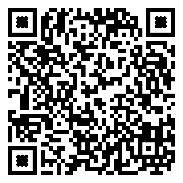 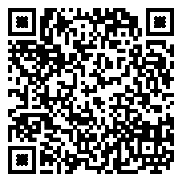 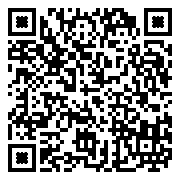 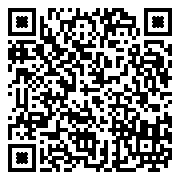 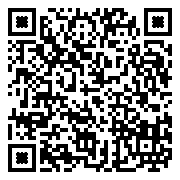 ПоказательВозрастНормативТребования к организации образовательного процессаТребования к организации образовательного процессаТребования к организации образовательного процессаНачало занятий не ранеевсе возраста8.00Окончание занятий, не позднеевсе возраста17.00Продолжительность занятия для детей дошкольного возраста, не болееот 1,5 до 3 лет от 3 до 4 лет от 4 до 5 лет от 5 до 6 лет от 6 до 8 лет  10 минут15 минут20 минут25 минут30 минутПродолжительность дневной суммарной образовательной нагрузки для детей дошкольного возраста, не болееот 1,5 до 3 летот 3 до 4 летот 4 до 5 лет от 5 до 6 летот 6 до 8 лет20 минут30 минут40 минут50 минут или 75 мин при организации 1 занятия после дневного сна90 минутПродолжительность перерывов между занятиями, не менеевсе возраста10 минутПерерыв во время занятий для гимнастики, не менеевсе возраста2-х минутПоказатели организации образовательного процессаПоказатели организации образовательного процессаПоказатели организации образовательного процессаПродолжительность ночного сна не менее1-3 года 4-8 лет12 часов11 часовПродолжительность дневного сна, не менее1-3 года 4-8 лет3 часа2,5 часаПродолжительность прогулок, не менеедля детей до 8 лет3 часа в деньСуммарный объем двигательной активности, не менеевсе возраста1 часа в деньУтренний подъем, не ранеевсе возраста7 ч 00 минУтренняя зарядка, продолжительность,^ менеедо 8 лет10 минутВремя приема пищиПриемы пищи в зависимости от длительности пребывания детей в дошкольной организацииПриемы пищи в зависимости от длительности пребывания детей в дошкольной организацииПриемы пищи в зависимости от длительности пребывания детей в дошкольной организацииВремя приема пищи8-10 часов11-12 часов24 часа8.30-9.00завтракзавтракзавтрак10.30-11.00второй завтраквторой завтраквторой завтрак12.00-13.00обедобедобед15.30полдникполдникполдник18.30-ужинужин21.00--второй ужинРежимные мероприятияРежимные мероприятияВремяНаименованиеСодержаниеВремяУтренний приемОсмотр детей, термометрия;Игры детей в группе07:30 -08:10Утренняя зарядкаУпражнения со спортивным инвентарем и без него08.10 -08.20ЗавтракПодготовка к приему пищи: гигиенические процедуры, посадка детей за столами;Прием пищи; Гигиенические процедуры после приема пищи08.20-0850Утренний кругПроводится в форме развивающего общения08.5009.00ЗанятиеОбразовательная нагрузка09.0009.1008.5009.00ПерерывФизкультурные минутки09.1009.20ЗанятиеОбразовательная нагрузка09.2009.30 9.30-9.40Самостоятельная деятельность9.40-9.55Второй завтракПрием пищи09.5510.05Прогулка	на	свежемвоздухеПодготовка к прогулке: переодевание;Прогулка: наблюдения, труд, игры (в том числе игры средней и высокой подвижности 30 мин.) Возвращение с прогулки: переодевание10.0510.20 10:20 - 11:3511:35 -11.50ОбедПодготовка к приему пищи: гигиенические процедуры, посадка детей за столами;Прием пищи; Гигиенические процедуры после приема пищи11.5012.10Дневной сонПодготовка ко сну: поход в туалет, переодевание, укладывание в кровати;Дневной сон;Пробуждение: постепенный подъем, закаливающие процедуры (упражнения малой интенсивности на12.1012.2012:20 -15:20дыхание) 5 мин.15:20 - 15:35ПолдникПодготовка к приему пищи: гигиенические процедуры, посадка детей за столами;Прием пищи; гигиенические процедуры после приема пищи15.3515.50Вечерний кругПроводится в форме рефлексии15.5016.00Прогулка на свежем воздухеПодготовка к прогулке: переодевание;Прогулка (наблюдения, труд, игры средней и высокой подвижности 25 мин)Уход домой.16.00-16.20 16:20- 17.30 17.30-18.00 Режимные мероприятияРежимные мероприятияВремянаименованиесодержаниеВремяУтренний приемОсмотр детей, термометрия;Игры детей в группе07:30 - 08:15Утренняя зарядкаУпражнения со спортивным инвентарем и без него08.15-08.25ЗавтракПодготовка к приему пищи: гигиенические процедуры, посадка детей за столами;Прием пищи; Гигиенические процедуры после приема пищи08.25-08.50Утренний кругПроводится в форме развивающего общения08.50-09.00ЗанятиеОбразовательная нагрузка09.00-09.15ПерерывФизкультурные минутки09.15-09.25ЗанятиеОбразовательная нагрузкаСамостоятельная деятельность09.25-09.4009.40-09.55Второй завтракПрием пищи09.55-10.05Прогулка на свежем воздухеПодготовка к прогулке: переодевание;Прогулка: наблюдения, труд, игры (в том числе игры средней и высокой подвижности 30 мин.) Возвращение с прогулки: переодевание10.05-10.2510:25 -11:5011.50 - 12:05ОбедПодготовка к приему пищи: гигиенические процедуры, посадка детей за столами;Прием пищи;Гигиенические процедуры после приема пищи12.05-12.25Дневной сонПодготовка ко сну: поход в туалет, переодевание, укладывание в кровати;Дневной сон;Пробуждение: постепенный подъем, закаливающие процедуры (упражнения малой интенсивности на дыхание) 5 мин.12.25-12.4512:45 - 15:1515:15 - 15:30ПолдникПодготовка к приему пищи: гигиенические процедуры, посадка детей за столами;Прием пищи; гигиенические процедуры после приема пищи15.30-15.50Вечерний кругПроводится в форме рефлексии15.50-16.05Прогулка на свежем воздухеПодготовка к прогулке: переодевание;Прогулка (наблюдения, труд, игры средней и высокой подвижности 25 мин)16.05-16.2516:25 - 17.35 17.35 – 18.00Режимные мероприятияРежимные мероприятияВремянаименованиесодержаниеВремяУтренний приемОсмотр детей, термометрия;Игры детей в группе07:30 -08:10Утренняя зарядкаУпражнения со спортивным инвентарем и без него08.10-08.20ЗавтракПодготовка к приему пищи: гигиенические процедуры, посадка детей за столами;Прием пищи; Гигиенические процедуры после приема пищи08.20-08.3008.30-08.50Утренний кругПроводится в форме развивающего общения08.50-09.00ЗанятиеОбразовательная нагрузка09.00-09.20ПерерывФизкультурные минутки09.20-09.40ЗанятиеОбразовательная нагрузка09.40-10.00Второй завтракПрием пищи10.00-10.10Прогулка на свежем воздухеПодготовка к прогулке: переодевание;Прогулка: наблюдения, труд, игры (в том числе игры средней и высокой подвижности 30 мин.) Возвращение с прогулки: переодевание10.10-10.3010:30 -11:5511.55 -12:10ОбедПодготовка к приему пищи: гигиенические процедуры, посадка детей за столами;Прием пищи;Гигиенические процедуры после приема пищи12.10-12.30Дневной сонПодготовка ко сну: поход в туалет, переодевание, укладывание в кровати;Дневной сон;Пробуждение: постепенный подъем, закаливающие процедуры (упражнения малой интенсивности на дыхание) 5 мин.12.30-12.5012:50 -15:2015:20 -15:35ПолдникПодготовка к приему пищи: гигиенические процедуры, посадка детей за столами;Прием пищи; гигиенические процедуры после приема пищи15.35-16.00Вечерний кругПроводится в форме рефлексии16.00-16.10Самостоят. деятельностьСпокойный досуг, игры.16.10-16.30Прогулка на свежем воздухеПодготовка к прогулке: переодеваниеПрогулка: наблюдения, труд, игры (в том числе игры средней и высокой подвижности 25 мин.)16.30 -16.45 16:45 - 17.45     17.45-18.00 Режимные мероприятияРежимные мероприятияВремянаименованиесодержаниеВремяУтренний приемОсмотр детей, термометрия;Игры детей в группе07:30 - 08:10Утренний кругПроводится в форме развивающего общения08.10-08.20Утренняя зарядкаУпражнения со спортивным инвентарем и без него08.20-08.30ЗавтракПодготовка к приему пищи: гигиенические процедуры, посадка детей за столами;Прием пищи;Гигиенические процедуры после приема пищи08.30-08.3508.35-08.5508.55-09.00ЗанятиеОбразовательная нагрузка09.00-09.25ПерерывФизкультурные минутки09.25-09.35ЗанятиеОбразовательная нагрузка09.35-10.00Второй завтракПрием пищи10.00-10.10Прогулка на свежем воздухеПодготовка к прогулке: переодевание;Прогулка: наблюдения, труд, игры (в том числе игры средней и высокой подвижности 30 мин.) Возвращение с прогулки: переодевание10.10-10.2510:25 -12.0012.00 - 12:15ОбедПодготовка к приему пищи: гигиенические процедуры,12.15-12.40посадка детей за столами;Прием пищи; Гигиенические процедуры после приема пищиДневной сонПодготовка ко сну: поход в туалет, переодевание, укладывание в кровати;Дневной сон;Пробуждение: постепенный подъем, закаливающие процедуры (упражнения малой интенсивности на дыхание) 5 мин.12.40-12.5512:55 - 15:2515:25 - 15:35ПолдникПодготовка к приему пищи: гигиенические процедуры, посадка детей за столами;Прием пищи; гигиенические процедуры после приема пищи15.35-15.50ЗанятиеОбразовательная нагрузка15.50-16.15Вечерний кругПроводится в форме рефлексии16.15-16.30Прогулка на свежем воздухеПодготовка к прогулке: переодеваниеПрогулка: наблюдения, труд, игры (в том числе игры средней и высокой подвижности 25 мин.)Уход домой16.30-16.4516:45 – 18.00Режимные мероприятияРежимные мероприятияВремянаименованиесодержаниеВремяУтренний приемОсмотр детей, термометрия;Игры детей в группе07:30 - 08:20Утренний кругПроводится в форме развивающего общения08.20-08.30Утренняя зарядкаУпражнения со спортивным инвентарем и без него08.30-08.40ЗавтракПодготовка к приему пищи: гигиенические процедуры, посадка детей за столами;Прием пищи;Гигиенические процедуры после приема пищи08.40-09.00ЗанятиеОбразовательная нагрузка09.00-09.30ПерерывФизкультурные минутки09.30-09.40ЗанятиеОбразовательная нагрузка09.40-10.10Второй завтракПрием пищи10.10-10.20ЗанятиеОбразовательная нагрузка10.20-10.50Прогулка на свежем воздухеПодготовка к прогулке: переодевание;Прогулка: наблюдения, труд, игры (в том числе игры средней и высокой подвижности 30 мин.)Возвращение с прогулки: переодевание10.50-11.0011.00 -12.1012.10 - 12:20ОбедПодготовка к приему пищи: гигиенические процедуры, посадка детей за столами;Прием пищи; Гигиенические процедуры после приема пищи12.20-12.45Дневной сонПодготовка ко сну: поход в туалет, переодевание, укладывание в кровати;Дневной сон;Пробуждение: постепенный подъем, закаливающие процедуры (упражнения малой интенсивности на дыхание) 5 мин.12.45-13.0013.00-15.3015:30-15.40ПолдникПодготовка к приему пищи: гигиенические процедуры, посадка детей за столами;Прием пищи; гигиенические процедуры после приема пищи15.40-15.4515.45-16.00Самостоятельная деят.Игры, досуги, развлечения16.00-16.30Вечерний кругПроводится в форме рефлексии16.30-16.40Прогулка на свежем воздухеПодготовка к прогулке: переодеваниеПрогулка: наблюдения, труд, игры (в том числе игры средней и высокой подвижности 25 мин.)16.40 -16.5016:50 - 18.00Вид деятельностиПериодичностьПериодичностьПериодичностьПериодичностьПериодичностьВид деятельности1 младшая2 младшая группаСредняя группаСтаршая группаПодготовительная группаФизическая культура	впомещении3 раза в неделю3 раза в неделю3 раза в неделю2 раза в неделю2 раза в неделюФизическая культура	напрогулке---1 раз в неделю1 раз в неделюПознавательное развитие (окружающий мир)1 раз в неделю1 раз в неделю1 раз в неделю1 раз в неделю1 раз в неделюФЭМП-1 раз в неделю1 раз в неделю1 раз в неделю2 раза в неделюКонструктивномодельная деятельность1 раз в две недели1 раз в неделю в разных видах деятельности/ в совместнойдеятельности1 раз в неделю в разных видах деятельности/ в совместнойдеятельности1 раз в неделю1 раз в неделюРечевое развитие2 раза в неделю1 раз в неделю1 раз в неделю2 раза внеделю (знакомство с грамотой)1 раз в неделюОбучение грамоте---2 раза внеделю (знакомство с грамотой)1 раз в неделюРисование1 раз в неделю1 раз в неделю1 раз в неделю2 раза в неделю2 раза в неделюЛепка1 раз в две недели1 раз в две недели1 раз в две недели1 раз в две недели1 раз в две неделиАппликация-1 раз в две недели1 раз в две недели1 раз в две недели1 раз в две неделиМузыка2 раза в неделю2 раза в неделю2 раза в неделю2 раза в неделю2 раза в неделюИтого1010101314Образовательная деятельность в ходе режимных моментовОбразовательная деятельность в ходе режимных моментовОбразовательная деятельность в ходе режимных моментовОбразовательная деятельность в ходе режимных моментовОбразовательная деятельность в ходе режимных моментовОбразовательная деятельность в ходе режимных моментовУтренний кругежедневноежедневноежедневноЕжедневноежедневноВечерний кругежедневноежедневноежедневноЕжедневноежедневноГигиенические процедурыежедневноежедневноежедневноЕжедневноежедневноСитуативные беседы	припроведении режимных моментовежедневноежедневноежедневноежедневноежедневноЧтение художественной литературыежедневноежедневноежедневноежедневноежедневноСамостоятельная деятельность детейежедневноежедневноежедневноежедневноежедневноИграежедневноежедневноежедневноЕжедневноежедневноСамостоятельная деятельность в центрах развитияежедневноежедневноежедневноЕжедневноежедневноДвигательнаяежедневноежедневноежедневноЕжедневноежедневноактивностьПервые младшие группыВторые младшие группыСредние группыСтаршие группыПодготовите льные группыДаты, недели месяцаМОДУЛЬ № 1 «Я познаю мир» Формирование личности ребенка, нравственное воспитание, развитие общенияМОДУЛЬ № 1 «Я познаю мир» Формирование личности ребенка, нравственное воспитание, развитие общенияМОДУЛЬ № 1 «Я познаю мир» Формирование личности ребенка, нравственное воспитание, развитие общенияМОДУЛЬ № 1 «Я познаю мир» Формирование личности ребенка, нравственное воспитание, развитие общенияМОДУЛЬ № 1 «Я познаю мир» Формирование личности ребенка, нравственное воспитание, развитие общенияМОДУЛЬ № 1 «Я познаю мир» Формирование личности ребенка, нравственное воспитание, развитие общения«День знаний»«День знаний»«День знаний»«День знаний»«День знаний» развлечение1 сентябряМОДУЛЬ № 2 «Я живу в России» Формирование уважительного отношения к истории своей страны и любви к РодинеМОДУЛЬ № 2 «Я живу в России» Формирование уважительного отношения к истории своей страны и любви к РодинеМОДУЛЬ № 2 «Я живу в России» Формирование уважительного отношения к истории своей страны и любви к РодинеМОДУЛЬ № 2 «Я живу в России» Формирование уважительного отношения к истории своей страны и любви к РодинеМОДУЛЬ № 2 «Я живу в России» Формирование уважительного отношения к истории своей страны и любви к РодинеМОДУЛЬ № 2 «Я живу в России» Формирование уважительного отношения к истории своей страны и любви к РодинеИнтегрированная деятельность , сри «Прогулка по селу Варениковское »Интегрирова нная деятельность «Прогулка по по селу Варениковское »Интегрирова нная деятельность «Люблю свое село» Выставка семейного рисунка «Моё родное село»Праздничное мероприятие «Я житель села Варениковское» Выставка семейного рисунка «Моё родное село»Праздничное мероприятие «Моя малая Родина» Выставка семейного рисунка «Моё родное село»День села. День Ставрополя и Ставрополь ского края 16 сентябряИнтегрированная деятельность , сри «Прогулка по селу Варениковское »Интегрирова нная деятельность «Прогулка по по селу Варениковское »Интегрирова нная деятельность «Люблю свое село» Выставка семейного рисунка «Моё родное село»Праздничное мероприятие «Я житель села Варениковское» Выставка семейного рисунка «Моё родное село»День Бородинского сражения7 сентябряМОДУЛЬ № 3 «Традиции и ценности»Формирование уважительного отношения к своей семье и обществу.МОДУЛЬ № 3 «Традиции и ценности»Формирование уважительного отношения к своей семье и обществу.МОДУЛЬ № 3 «Традиции и ценности»Формирование уважительного отношения к своей семье и обществу.МОДУЛЬ № 3 «Традиции и ценности»Формирование уважительного отношения к своей семье и обществу.МОДУЛЬ № 3 «Традиции и ценности»Формирование уважительного отношения к своей семье и обществу.МОДУЛЬ № 3 «Традиции и ценности»Формирование уважительного отношения к своей семье и обществу.«Мы дружим» тематическо е мероприятиеДень рождения детского сада. Развлечение для детей.«Мы дружим» тематическо е мероприятиеДень рождения детского сада. Развлечение для детей.«И дружно в мире жить!» тематическое мероприятиеДень рождения детского сада. Развлечение для детей.«И дружно в мире жить!» тематическо е мероприятиеДень рождения детского сада. Развлечение для детей.«И дружно в мире жить!» тематическое мероприятиеДень рождения детского сада. Развлечение для детей.21-междунаро дный деньмира«Мы дружим» тематическо е мероприятиеДень рождения детского сада. Развлечение для детей.«С праздником! » Тематически е беседы«С праздником! » Тематически е беседы«С праздником! » Тематически е беседы, организация выставок «Наши воспитатели »«С праздником!» Тематические беседы, организация выставок «Наши воспитатели»27 - День воспитателя и всех дошкольных работниковМОДУЛЬ № 4 «Люблю трудиться» Формирование позитивных установок к труду и творчеству.МОДУЛЬ № 4 «Люблю трудиться» Формирование позитивных установок к труду и творчеству.МОДУЛЬ № 4 «Люблю трудиться» Формирование позитивных установок к труду и творчеству.МОДУЛЬ № 4 «Люблю трудиться» Формирование позитивных установок к труду и творчеству.МОДУЛЬ № 4 «Люблю трудиться» Формирование позитивных установок к труду и творчеству.МОДУЛЬ № 4 «Люблю трудиться» Формирование позитивных установок к труду и творчеству.Интегрирова нная деятельность СРИ «Парикмахе рская» Конкурс косичек, шляпок, причесок...Интегрирова нная деятельность СРИ «Парикмахе рская» Конкурс косичек, шляпок, причесок.»Интегрирова нная деятельность СРИ «Парикмахе рская» Конкурс косичек, шляпок, причесок.Интегрирова нная деятельность СРИ «Парикмахе рская» «Салон красоты» Конкурс косичек, шляпок, причесок.Интегрирован ная деятельность СРИ «Парикмахер ская», «Салон красоты» Конкурс косичек, шляпок, причесок.9-сентября междунаро дный день красотыМОДУЛЬ № 5 «Земля – наш дом»Формирование основ экологического сознания.МОДУЛЬ № 5 «Земля – наш дом»Формирование основ экологического сознания.МОДУЛЬ № 5 «Земля – наш дом»Формирование основ экологического сознания.МОДУЛЬ № 5 «Земля – наш дом»Формирование основ экологического сознания.МОДУЛЬ № 5 «Земля – наш дом»Формирование основ экологического сознания.МОДУЛЬ № 5 «Земля – наш дом»Формирование основ экологического сознания.12- всемирный день журавля Птицы Ставрополья (экологическая направленнос ть!!!)12- всемирный день журавля Птицы Ставрополья (экологическая направленнос ть!!!)12- всемирный день журавля Птицы Ставрополья (экологическая направленнос ть!!!)15- Российский день леса «Красная книга Ставрополья» (экологическая направленнос ть!!!)15- Российский день леса «Красная книга Ставрополья» (экологическая направленност ь!!!)Берегите природу и птиц 2 неделяМОДУЛЬ № 6 «Безопасный мир»Формирование основ безопасности.МОДУЛЬ № 6 «Безопасный мир»Формирование основ безопасности.МОДУЛЬ № 6 «Безопасный мир»Формирование основ безопасности.МОДУЛЬ № 6 «Безопасный мир»Формирование основ безопасности.МОДУЛЬ № 6 «Безопасный мир»Формирование основ безопасности.МОДУЛЬ № 6 «Безопасный мир»Формирование основ безопасности.Беседа «Что такое дорога»Рассматрива ние картинок «Машины на нашей улице»Беседа «Знакомство с улицей»Беседа «Информаци онная культура и безопасность »Беседа «Информацио нная культура и безопасность »Беседы, игровые ситуации, чтение художестве нной литературы, интегрированная деятельностьПервые младшие группыВторые младшие группыСредние группыСтаршие группыПодготовител ьные группыДаты, недели месяцаМОДУЛЬ № 1 «Я познаю мир» Формирование личности ребенка, нравственное воспитание, развитие общенияМОДУЛЬ № 1 «Я познаю мир» Формирование личности ребенка, нравственное воспитание, развитие общенияМОДУЛЬ № 1 «Я познаю мир» Формирование личности ребенка, нравственное воспитание, развитие общенияМОДУЛЬ № 1 «Я познаю мир» Формирование личности ребенка, нравственное воспитание, развитие общенияМОДУЛЬ № 1 «Я познаю мир» Формирование личности ребенка, нравственное воспитание, развитие общенияМОДУЛЬ № 1 «Я познаю мир» Формирование личности ребенка, нравственное воспитание, развитие общения9 - октября Всемирный день почты. (профессия почтальона, история9 - октября Всемирный день почты. (профессия почтальона, история9 - октября Всемирный день почты. (профессия почтальона, история9 - октября Всемирный день почты. (профессия почтальона, история1 октября Международн ый день музыки (В гостях у1 неделяписем, способах ихтранспортировки)писем, способах ихтранспортировки)писем, способах ихтранспортировки)МОДУЛЬ № 2 «Я живу в России» Формирование уважительного отношения к истории своей страны и любви к РодинеМОДУЛЬ № 2 «Я живу в России» Формирование уважительного отношения к истории своей страны и любви к РодинеМОДУЛЬ № 2 «Я живу в России» Формирование уважительного отношения к истории своей страны и любви к Родине-22 - октября патриотичес кий праздник «Праздник Белых журавлей»22 - октября патриотичес кий праздник «Праздник Белых журавлей» Тематическо е мероприяти еМОДУЛЬ № 3 «ТрФормирование уважительного отМОДУЛЬ № 3 «ТрФормирование уважительного отМОДУЛЬ № 3 «ТрФормирование уважительного от16 октября - День отца.Осенние утренники в детском саду1-октября День пожилого человека 16 октября - День отца.Осенние утренники в детском саду1-октября День пожилого человека 16 октября - День отца.Осенние утренники в детском садуМОДУЛЬ № 4 «Люблю трудиться» Формирование позитивных установок к труду и творчеству.МОДУЛЬ № 4 «Люблю трудиться» Формирование позитивных установок к труду и творчеству.МОДУЛЬ № 4 «Люблю трудиться» Формирование позитивных установок к труду и творчеству.писем, способах ихтранспортировки)классической музыки»9 - октября Всемирный день почты.22 - октября патриотичес кий праздник «Праздник Белых журавлей» Тематическо е мероприяти е22 - октября патриотически й праздник «Праздник Белых журавлей» Тематическое мероприятие3 неделя Патриотиче ский Праздник Белых Журавлей ~ День поэзии и светлой памяти погибших Память, которой не будет забвенья!адиции и ценности» ношения к своей семье и обществу.адиции и ценности» ношения к своей семье и обществу.адиции и ценности» ношения к своей семье и обществу.1-октября День пожилого человека 16 октября - День отца.Осенние утренники в детском саду1-октября День пожилого человека16 октября - День отца.Осенние утренники в детском саду1-октября День пожилого человека2 неделяПо графику 4 неделяоктября - Всемирный день мытьярук (день чистых рук)октября - Всемирныйдень хлеба28 октября Международ ный день анимации.октября - Всемирный день мытьярук (день чистых рук)октября - Всемирныйдень хлеба28 октября Международ ный день анимации.октября - Всемирныйдень математики (олимпиады, викторины, головоломк и)октября - Всемирныйдень хлеба28 октября Международ ный день анимации.МОДУЛЬ № 5 «Земля – наш дом» Формирование основ экологического сознания. эМОДУЛЬ № 5 «Земля – наш дом» Формирование основ экологического сознания. эМОДУЛЬ № 5 «Земля – наш дом» Формирование основ экологического сознания. э4 октября - международ ный день животных Интегрирова нная деятельност ь4 октября - международ ный день животных Интегрирова нная деятельност ь4 октября - международ ный день животных Интегрирова нная деятельност ьМОДУЛЬ № 6 «Формирование оМОДУЛЬ № 6 «Формирование оМОДУЛЬ № 6 «Формирование о4 октября - День гражданской обороныБеседа «Как избежать неприятност и»4 октября -День гражданской обороныБеседа «Спички не тронь - в спичках огонь»4 октября - День гражданской обороныБеседа «Знакомство с правилами поведения пешеходов»октября - Всемирныйдень математики (олимпиады, викторины, головоломк и)октября - Всемирныйдень хлеба28 октября Международ ный день анимации.октября - Всемирныйдень математики (олимпиады, викторины, головоломки)октября - Всемирныйдень хлеба28 октября Международн ый день анимации.2 неделя Цель этого международ ного праздника повысить осведомлен ность людей о необходимо сти регулярного мытья рук. 16 октября в мире отмечается Междунаро дный день хлебакологического сознания.кологического сознания.кологического сознания.4 октября - международ ный день животных Интегрирова нная деятельност ь4 октября - международн ый день животных Интегрирован ная деятельность1 неделя Всемирный день защиты животныхБезопасный мир» снов безопасности.Безопасный мир» снов безопасности.Безопасный мир» снов безопасности.4 октября - День гражданской обороныВикторина «Знаете ли вы правила пожарной безопасност и?»4 октября - День гражданской обороныБеседа «Знай и выполняй правила уличного движения»1 неделяБеседы, игровые ситуации, чтение художестве нной литературы, интегрирова нная деятельностьПервые младшие группыВторые младшие группыСредние группыСтаршие группыПодготовите льные группыДаты, недели месяцаМОДУЛЬ № 1 «Я познаю мир» Формирование личности ребенка, нравственное воспитание, развитие общенияМОДУЛЬ № 1 «Я познаю мир» Формирование личности ребенка, нравственное воспитание, развитие общенияМОДУЛЬ № 1 «Я познаю мир» Формирование личности ребенка, нравственное воспитание, развитие общенияМОДУЛЬ № 1 «Я познаю мир» Формирование личности ребенка, нравственное воспитание, развитие общенияМОДУЛЬ № 1 «Я познаю мир» Формирование личности ребенка, нравственное воспитание, развитие общенияМОДУЛЬ № 1 «Я познаю мир» Формирование личности ребенка, нравственное воспитание, развитие общения13 ноября - Всемирный день доброты13 ноября - Всемирный день доброты13 ноября - Всемирный день доброты .13 ноября - Всемирный день доброты13 ноября - Всемирный день доброты3 декабряДорогою добра Международн ый день инвалидов. Тематическое мероприятие «Мы вместе, но мы разные»МОДУЛЬ № 2 «Я живу в России» Формирование уважительного отношения к истории своей страны и любви к РодинеМОДУЛЬ № 2 «Я живу в России» Формирование уважительного отношения к истории своей страны и любви к РодинеМОДУЛЬ № 2 «Я живу в России» Формирование уважительного отношения к истории своей страны и любви к РодинеМОДУЛЬ № 2 «Я живу в России» Формирование уважительного отношения к истории своей страны и любви к РодинеМОДУЛЬ № 2 «Я живу в России» Формирование уважительного отношения к истории своей страны и любви к РодинеМОДУЛЬ № 2 «Я живу в России» Формирование уважительного отношения к истории своей страны и любви к Родине4 ноября - День народного единства. Празднично е интегрирова нное мероприяти е4 ноября - День народного единства. Празднично е интегрирова нное мероприяти е4 ноября - День народного единства. Праздничное интегрирова нное мероприятие 30 ноября - День Государстве нного герба Российской Федерации4 ноября - День народного единства. Праздничное интегрирова нное мероприятие 30 ноября - День Государстве нного герба Российской Федерации4 ноября - День народного единства. Праздничное интегрирован ное мероприятие 30 ноября - День Государствен ного герба Российской Федерации1 неделя День народного единства. представлен ие о сущности и значении герба России как государстве нного символа Российской Федерации у детей.МОДУЛЬ № 3 «Традиции и ценности» Формирование уважительного отношения к своей семье и обществу.МОДУЛЬ № 3 «Традиции и ценности» Формирование уважительного отношения к своей семье и обществу.МОДУЛЬ № 3 «Традиции и ценности» Формирование уважительного отношения к своей семье и обществу.МОДУЛЬ № 3 «Традиции и ценности» Формирование уважительного отношения к своей семье и обществу.МОДУЛЬ № 3 «Традиции и ценности» Формирование уважительного отношения к своей семье и обществу.МОДУЛЬ № 3 «Традиции и ценности» Формирование уважительного отношения к своей семье и обществу.Праздничны е мероприяти яПраздничны е мероприяти яПраздничны е мероприятия посвященныПраздничны е мероприятия посвященныПраздничные мероприятия посвященные Дню материПо графику4 неделяпосвященн ые Дню материпосвященн ые Дню материе Дню материе Дню материМОДУЛЬ № 4 «Люблю трудиться» Формирование позитивных установок к труду и творчеству.МОДУЛЬ № 4 «Люблю трудиться» Формирование позитивных установок к труду и творчеству.МОДУЛЬ № 4 «Люблю трудиться» Формирование позитивных установок к труду и творчеству.МОДУЛЬ № 4 «Люблю трудиться» Формирование позитивных установок к труду и творчеству.МОДУЛЬ № 4 «Люблю трудиться» Формирование позитивных установок к труду и творчеству.МОДУЛЬ № 4 «Люблю трудиться» Формирование позитивных установок к труду и творчеству.18 ноября День рождения Деда Мороза.18 ноября День рождения18 ноября День рождения Деда Мороза.18 ноября День рождения Деда Мороза.18 ноября День рождения Деда Мороза.3 неделя День рождения Деда Мороза.МОДУЛЬ № 5 «Земля - наш дом» Формирование основ экологического сознания.МОДУЛЬ № 5 «Земля - наш дом» Формирование основ экологического сознания.МОДУЛЬ № 5 «Земля - наш дом» Формирование основ экологического сознания.МОДУЛЬ № 5 «Земля - наш дом» Формирование основ экологического сознания.12 ноября - Синичкиндень12 ноября - Синичкиндень12 ноября - Синичкин день12 ноября - Синичкин день12 ноября - Синичкин день12 ноября.2 неделяМОДУЛЬ № 6 «Безопасный мир» Формирование основ безопасности.МОДУЛЬ № 6 «Безопасный мир» Формирование основ безопасности.МОДУЛЬ № 6 «Безопасный мир» Формирование основ безопасности.МОДУЛЬ № 6 «Безопасный мир» Формирование основ безопасности.20 ноября - Всемирный день ребенка Развлечения для детей20 ноября - Всемирный день ребенка Развлечения для детей20 ноября - Всемирный день ребенка Развлечения для детей20 ноября - Всемирный день ребенка Развлечения для детей20 ноября - Всемирный день ребенка Развлечения для детей3 неделяПервые младшие группыВторые младшие группыСредние группыСтаршие группыПодготовител ьные группыДаты, недели месяцаМОДУЛЬ № 1 «Я познаю мир» Формирование личности ребенка, нравственное воспитание, развитие общенияМОДУЛЬ № 1 «Я познаю мир» Формирование личности ребенка, нравственное воспитание, развитие общенияМОДУЛЬ № 1 «Я познаю мир» Формирование личности ребенка, нравственное воспитание, развитие общенияМОДУЛЬ № 1 «Я познаю мир» Формирование личности ребенка, нравственное воспитание, развитие общенияМОДУЛЬ № 1 «Я познаю мир» Формирование личности ребенка, нравственное воспитание, развитие общенияМОДУЛЬ № 1 «Я познаю мир» Формирование личности ребенка, нравственное воспитание, развитие общенияГотовимся к праздника мГотовимся к праздника мГотовимся к праздникам8 декабря - Международ ный день художникаГотовимся к праздникам8 декабря - Международ ный день художникаГотовимся к праздникам5 декабря - День добровольца (волонтера) в России8 декабря - Международны й день художника1 неделя2 неделюМОДУЛЬ № 2 «Я живу в России» Формирование уважительного отношения к истории своей страны и любви к РодинеМОДУЛЬ № 2 «Я живу в России» Формирование уважительного отношения к истории своей страны и любви к РодинеМОДУЛЬ № 2 «Я живу в России» Формирование уважительного отношения к истории своей страны и любви к РодинеМОДУЛЬ № 2 «Я живу в России» Формирование уважительного отношения к истории своей страны и любви к РодинеМОДУЛЬ № 2 «Я живу в России» Формирование уважительного отношения к истории своей страны и любви к РодинеМОДУЛЬ № 2 «Я живу в России» Формирование уважительного отношения к истории своей страны и любви к РодинеВыставка рисунков и поделок «Здравству й Зимушка- Зима», «Символ года» и др.Выставка рисунков и поделок «Здравству й Зимушка- Зима», «Символ года» и др.Выставка рисунков и поделок «ЗдравствуйЗимушка- Зима», «Символ года» и др.3 декабря в России отмечается памятная дата - День Неизвестного Солдата.3 декабря в России отмечается памятная дата- День Неизвестного Солдата9 декабря - День героев Отечества: гордости и уважения к историческому прошлому Родины.неделяБеседы, просмотры презентацийнеделяМОДУЛЬ № 3 «Традиции и ценности» Формирование уважительного отношения к своей семье и обществу.МОДУЛЬ № 3 «Традиции и ценности» Формирование уважительного отношения к своей семье и обществу.МОДУЛЬ № 3 «Традиции и ценности» Формирование уважительного отношения к своей семье и обществу.МОДУЛЬ № 3 «Традиции и ценности» Формирование уважительного отношения к своей семье и обществу.МОДУЛЬ № 3 «Традиции и ценности» Формирование уважительного отношения к своей семье и обществу.МОДУЛЬ № 3 «Традиции и ценности» Формирование уважительного отношения к своей семье и обществу.Новогодни е утренники в детском садуНовогодни е утренники в детском садуНовогодние утренники в детском садуНовогодние утренники в детском садуНовогодние утренники в детском садуПо графику4 неделяМОДУЛЬ № 4 «Люблю трудиться» Формирование позитивных установок к труду и творчеству.\МОДУЛЬ № 4 «Люблю трудиться» Формирование позитивных установок к труду и творчеству.\МОДУЛЬ № 4 «Люблю трудиться» Формирование позитивных установок к труду и творчеству.\МОДУЛЬ № 4 «Люблю трудиться» Формирование позитивных установок к труду и творчеству.\МОДУЛЬ № 4 «Люблю трудиться» Формирование позитивных установок к труду и творчеству.\МОДУЛЬ № 4 «Люблю трудиться» Формирование позитивных установок к труду и творчеству.\Д/игры, сри: Идем на прогулкуД/игры, сри: Идем на прогулкуТруд зимой Снежные скульптурыТруд зимой Снежные скульптурыТруд зимой Снежные скульптуры3 неделяМОДУЛЬ № 5 «Земля - наш дом» Формирование основ экологического сознания.МОДУЛЬ № 5 «Земля - наш дом» Формирование основ экологического сознания.МОДУЛЬ № 5 «Земля - наш дом» Формирование основ экологического сознания.МОДУЛЬ № 5 «Земля - наш дом» Формирование основ экологического сознания.МОДУЛЬ № 5 «Земля - наш дом» Формирование основ экологического сознания.МОДУЛЬ № 5 «Земля - наш дом» Формирование основ экологического сознания.Экологиче ская акция «Накормит е птиц зимой»Экологиче ская акция «Накормит е птиц зимой»Экологическ ая акция «Накормите птиц зимой»Экологическ ая акция «Накормите птиц зимой»Экологическая акция «Накормите птиц зимой»5 неделя Изготовлени е кормушек и лакомство для птицМОДУЛЬ № 6 «Безопасный мир» Формирование основ безопасности.МОДУЛЬ № 6 «Безопасный мир» Формирование основ безопасности.МОДУЛЬ № 6 «Безопасный мир» Формирование основ безопасности.МОДУЛЬ № 6 «Безопасный мир» Формирование основ безопасности.МОДУЛЬ № 6 «Безопасный мир» Формирование основ безопасности.МОДУЛЬ № 6 «Безопасный мир» Формирование основ безопасности.Основы безопаснос ти в зимний период БеседаОсновы безопаснос ти в зимний период «ДорожнаяОсновы безопасности в зимний период Информацио ннаяОсновы безопасности в зимний период Информацио ннаяОсновы безопасности в зимний период Информационн ая безопасносностБеседы, игровые ситуации и образователь ные ситуации«Осторожно, зима»сказка»безопасносно стьбезопасносно стььПервые младшие группыВторые младшие группыСредние группыСтаршие группыПодготовител ьные группыДаты, недели месяцаМОДУЛЬ № 1 «Я познаю мир» Формирование личности ребенка, нравственное воспитание, развитие общенияМОДУЛЬ № 1 «Я познаю мир» Формирование личности ребенка, нравственное воспитание, развитие общенияМОДУЛЬ № 1 «Я познаю мир» Формирование личности ребенка, нравственное воспитание, развитие общенияМОДУЛЬ № 1 «Я познаю мир» Формирование личности ребенка, нравственное воспитание, развитие общенияМОДУЛЬ № 1 «Я познаю мир» Формирование личности ребенка, нравственное воспитание, развитие общенияМОДУЛЬ № 1 «Я познаю мир» Формирование личности ребенка, нравственное воспитание, развитие общенияКонкурс «В гостях у сказки» театрализов анное представлен ие.Конкурс «В гостях у сказки» театрализова нное представлен ие.Конкурс «В гостях у сказки» театрализова нное представлен ие.Конкурс «В гостях у сказки» театрализова нное представлен ие.Конкурс «В гостях у сказки» театрализован ное представление.Инсцениров ка сказок 4 неделяМОДУЛЬ № 2 «Я живу в России» Формирование уважительного отношения к истории своей страны и любви к РодинеМОДУЛЬ № 2 «Я живу в России» Формирование уважительного отношения к истории своей страны и любви к РодинеМОДУЛЬ № 2 «Я живу в России» Формирование уважительного отношения к истории своей страны и любви к РодинеМОДУЛЬ № 2 «Я живу в России» Формирование уважительного отношения к истории своей страны и любви к РодинеМОДУЛЬ № 2 «Я живу в России» Формирование уважительного отношения к истории своей страны и любви к РодинеМОДУЛЬ № 2 «Я живу в России» Формирование уважительного отношения к истории своей страны и любви к Родине-Беседы, стихи патриотичес кого содержанияБеседы, стихи патриотичес кого содержания27-января День снятия блокады Ленинграда Тематическо е мероприятие27- января День снятия блокады Ленинграда Тематическое мероприятие4 неделя 27 января — День снятия блокады ЛенинградаМОДУЛЬ № 3 «Традиции и ценности» Формирование уважительного отношения к своей семье и обществу.МОДУЛЬ № 3 «Традиции и ценности» Формирование уважительного отношения к своей семье и обществу.МОДУЛЬ № 3 «Традиции и ценности» Формирование уважительного отношения к своей семье и обществу.МОДУЛЬ № 3 «Традиции и ценности» Формирование уважительного отношения к своей семье и обществу.МОДУЛЬ № 3 «Традиции и ценности» Формирование уважительного отношения к своей семье и обществу.МОДУЛЬ № 3 «Традиции и ценности» Формирование уважительного отношения к своей семье и обществу.«Святочные вечера»«Святочные вечера»«Святочные вечера»«Святочные вечера»«Святочные вечера»2 неделяМОДУЛЬ № 4 «Люблю трудиться»Формирование позитивных установок к труду и творчеству.МОДУЛЬ № 4 «Люблю трудиться»Формирование позитивных установок к труду и творчеству.МОДУЛЬ № 4 «Люблю трудиться»Формирование позитивных установок к труду и творчеству.МОДУЛЬ № 4 «Люблю трудиться»Формирование позитивных установок к труду и творчеству.МОДУЛЬ № 4 «Люблю трудиться»Формирование позитивных установок к труду и творчеству.МОДУЛЬ № 4 «Люблю трудиться»Формирование позитивных установок к труду и творчеству.Труд зимой.Труд зимой.Труд зимой.Труд зимой.Труд зимой.2 неделяМОДУЛЬ № 5 «Земля - наш дом» Формирование основ экологического сознания.МОДУЛЬ № 5 «Земля - наш дом» Формирование основ экологического сознания.МОДУЛЬ № 5 «Земля - наш дом» Формирование основ экологического сознания.МОДУЛЬ № 5 «Земля - наш дом» Формирование основ экологического сознания.МОДУЛЬ № 5 «Земля - наш дом» Формирование основ экологического сознания.МОДУЛЬ № 5 «Земля - наш дом» Формирование основ экологического сознания.11 - января День заповедников11 - января День заповедников11 - января День заповедников11 - января День заповедников11 - января День заповедников2 неделя День заповедник ов и национальн ых парков в РоссииМОДУЛЬ № 6 «Безопасный мир» Формирование основ безопасности.МОДУЛЬ № 6 «Безопасный мир» Формирование основ безопасности.МОДУЛЬ № 6 «Безопасный мир» Формирование основ безопасности.МОДУЛЬ № 6 «Безопасный мир» Формирование основ безопасности.МОДУЛЬ № 6 «Безопасный мир» Формирование основ безопасности.МОДУЛЬ № 6 «Безопасный мир» Формирование основ безопасности.Рассматрива ние иллюстраци й «УрокиБеседа «Спички не тронь - в спичкахБеседа «Пожароопа сные предметы»Беседа «Службы спасения»Беседа о правилах безопасности в природе сБеседы, игровые ситуации, чтениебезопасности»огонь»рассматриван иемсоответствую щихиллюстраций.Чтениестихотворени йН.Белянинойхудожестве ннойлитературы, интегрирова ннаядеятельност ьПервые младшие группыВторые младшие группыСредние группыСтаршие группыПодготовитель ные группыДаты, недели месяцаМОДУЛЬ № 1 «Я познаю мир» Формирование личности ребенка, нравственное воспитание, развитие общенияМОДУЛЬ № 1 «Я познаю мир» Формирование личности ребенка, нравственное воспитание, развитие общенияМОДУЛЬ № 1 «Я познаю мир» Формирование личности ребенка, нравственное воспитание, развитие общенияМОДУЛЬ № 1 «Я познаю мир» Формирование личности ребенка, нравственное воспитание, развитие общенияМОДУЛЬ № 1 «Я познаю мир» Формирование личности ребенка, нравственное воспитание, развитие общенияМОДУЛЬ № 1 «Я познаю мир» Формирование личности ребенка, нравственное воспитание, развитие общенияВыставка групповых газет «Мой папа - защитник»Выставка групповых газет «Мой папа - защитникВыставка групповых газет «Мой папа - защитник»Выставка групповых газет «Мой папа - защитник»Выставка групповых газет «Мой папа - защитник»1 неделяМОДУЛЬ № 2 «Я живу в России» Формирование уважительного отношения к истории своей страны и любви к РодинеМОДУЛЬ № 2 «Я живу в России» Формирование уважительного отношения к истории своей страны и любви к РодинеМОДУЛЬ № 2 «Я живу в России» Формирование уважительного отношения к истории своей страны и любви к РодинеМОДУЛЬ № 2 «Я живу в России» Формирование уважительного отношения к истории своей страны и любви к РодинеМОДУЛЬ № 2 «Я живу в России» Формирование уважительного отношения к истории своей страны и любви к РодинеМОДУЛЬ № 2 «Я живу в России» Формирование уважительного отношения к истории своей страны и любви к РодинеВыставка военной техники (машины, игрушки)Выставка военной техники (машины, игрушки)Выставка военной техники (машины, игрушки)2 февраля тематическое мероприятие по Сталинградс кой битве2 февраля тематическое мероприятие по Сталинградской битве1 неделяМОДУЛЬ № 3 «Традиции и ценности»Формирование уважительного отношения к своей семье и обществу.МОДУЛЬ № 3 «Традиции и ценности»Формирование уважительного отношения к своей семье и обществу.МОДУЛЬ № 3 «Традиции и ценности»Формирование уважительного отношения к своей семье и обществу.МОДУЛЬ № 3 «Традиции и ценности»Формирование уважительного отношения к своей семье и обществу.МОДУЛЬ № 3 «Традиции и ценности»Формирование уважительного отношения к своей семье и обществу.МОДУЛЬ № 3 «Традиции и ценности»Формирование уважительного отношения к своей семье и обществу.Праздничн ое мероприят ие, посвященн ое 23 февраляПраздничн ое мероприят ие, посвященн ое 23 февраляПраздничн ое мероприят ие, посвященн ое 23 февраляВоенноспортивный праздник «День защитника Отечества»Военноспортивный праздник «День защитника Отечества»По графику4 неделяМОДУЛЬ № 4 «Люблю трудиться» Формирование позитивных установок к труду и творчеству.МОДУЛЬ № 4 «Люблю трудиться» Формирование позитивных установок к труду и творчеству.МОДУЛЬ № 4 «Люблю трудиться» Формирование позитивных установок к труду и творчеству.МОДУЛЬ № 4 «Люблю трудиться» Формирование позитивных установок к труду и творчеству.МОДУЛЬ № 4 «Люблю трудиться» Формирование позитивных установок к труду и творчеству.МОДУЛЬ № 4 «Люблю трудиться» Формирование позитивных установок к труду и творчеству.8 февраля День Российско й науки Steam -8 февраля День Российско й науки Steam -8 февраля День Российско й науки Steam -8 февраля День Российской науки Steam -8 февраля День Российской науки Steam - технологии,2 неделятехнологи и, труд ученых, открытия.технологи и, труд ученых, открытия.технологи и, труд ученых, открытия.технологии, труд ученых, открытия.труд ученых, открытия.МОДУЛЬ № 5 «Земля – наш дом»Формирование основ экологического сознания.МОДУЛЬ № 5 «Земля – наш дом»Формирование основ экологического сознания.МОДУЛЬ № 5 «Земля – наш дом»Формирование основ экологического сознания.МОДУЛЬ № 5 «Земля – наш дом»Формирование основ экологического сознания.МОДУЛЬ № 5 «Земля – наш дом»Формирование основ экологического сознания.МОДУЛЬ № 5 «Земля – наш дом»Формирование основ экологического сознания.27 февраля День полярного медведя27 февраля День полярного медведя27 февраля День полярного медведя27 февраля День полярного медведя27 февраля День полярного медведя4 неделя Всемирный праздник Международн ый день полярного медведя отмечается 27 февраля.МОДУЛЬ № 6 «Безопасный мир»Формирование основ безопасности.МОДУЛЬ № 6 «Безопасный мир»Формирование основ безопасности.МОДУЛЬ № 6 «Безопасный мир»Формирование основ безопасности.МОДУЛЬ № 6 «Безопасный мир»Формирование основ безопасности.МОДУЛЬ № 6 «Безопасный мир»Формирование основ безопасности.МОДУЛЬ № 6 «Безопасный мир»Формирование основ безопасности.«Кто стучится в дверь ко мне»Рассказ «Как мишутка играл»Беседа «Предметы, требующие осторожно го обращения»КВН «Чтобы не было огня, не играйте вы в меня»Ситуация общения «Мы на улице». Игровые ситуации «Как я знаю правила дорожного движения». Д/и Правила поведения».Беседы, игровые ситуации, чтение художественн ой литературы, интегрирован ная деятельностьПервые младшие группыВторые младшие группыСредние группыСтаршие группыПодготовител ьные группыДаты, недели месяцаМОДУЛЬ № 1 «Я познаю мир» Формирование личности ребенка, нравственное воспитание, развитие общенияМОДУЛЬ № 1 «Я познаю мир» Формирование личности ребенка, нравственное воспитание, развитие общенияМОДУЛЬ № 1 «Я познаю мир» Формирование личности ребенка, нравственное воспитание, развитие общенияМОДУЛЬ № 1 «Я познаю мир» Формирование личности ребенка, нравственное воспитание, развитие общенияМОДУЛЬ № 1 «Я познаю мир» Формирование личности ребенка, нравственное воспитание, развитие общенияМОДУЛЬ № 1 «Я познаю мир» Формирование личности ребенка, нравственное воспитание, развитие общенияПодарки для наших мам и бабушекПодарки для наших мам и бабушекПодарки для наших мам и бабушекПодарки для наших мам и бабушекПодарки для наших мам и бабушек1 неделяМОДУЛЬ № 2 «Я живу в России» Формирование уважительного отношения к истории своей страны и любви к РодинеМОДУЛЬ № 2 «Я живу в России» Формирование уважительного отношения к истории своей страны и любви к РодинеМОДУЛЬ № 2 «Я живу в России» Формирование уважительного отношения к истории своей страны и любви к РодинеМОДУЛЬ № 2 «Я живу в России» Формирование уважительного отношения к истории своей страны и любви к РодинеМОДУЛЬ № 2 «Я живу в России» Формирование уважительного отношения к истории своей страны и любви к РодинеМОДУЛЬ № 2 «Я живу в России» Формирование уважительного отношения к истории своей страны и любви к Родине27 марта - Международ ный день театра интегрирова нные мероприятия27 марта - Международ ный день театра интегрирова нные мероприятия27 марта - Международ ный день театра интегрирова нные мероприятия18 марта - день воссоединен ия Крыма с Россией 27 марта - Междунаро дный день18 марта - день воссоединения Крыма с Россией 27 марта - Международн ый день театраТематическ ая беседа5 неделядля детейдля детейдля детейтеатраМОДУЛЬ № 3 «Традиции и ценности» Формирование уважительного отношения к своей семье и обществу.МОДУЛЬ № 3 «Традиции и ценности» Формирование уважительного отношения к своей семье и обществу.МОДУЛЬ № 3 «Традиции и ценности» Формирование уважительного отношения к своей семье и обществу.МОДУЛЬ № 3 «Традиции и ценности» Формирование уважительного отношения к своей семье и обществу.МОДУЛЬ № 3 «Традиции и ценности» Формирование уважительного отношения к своей семье и обществу.МОДУЛЬ № 3 «Традиции и ценности» Формирование уважительного отношения к своей семье и обществу.Утренники «8 марта»Утренники «8 марта»Утренники «8 марта»Утренники «8 марта»Утренники «8 марта»По графику 1неделяМОДУЛЬ № 4 «Люблю трудиться»Формирование позитивных установок к труду и творчеству.МОДУЛЬ № 4 «Люблю трудиться»Формирование позитивных установок к труду и творчеству.МОДУЛЬ № 4 «Люблю трудиться»Формирование позитивных установок к труду и творчеству.МОДУЛЬ № 4 «Люблю трудиться»Формирование позитивных установок к труду и творчеству.МОДУЛЬ № 4 «Люблю трудиться»Формирование позитивных установок к труду и творчеству.МОДУЛЬ № 4 «Люблю трудиться»Формирование позитивных установок к труду и творчеству.«Масленичн ые гулянья»Развлечениедля детей«ЗдравствуйМасленица»«Масленичн ые гулянья»Развлечениедля детей«ЗдравствуйМасленица»«Масленичн ые гулянья»Развлечениедля детей«ЗдравствуйМасленица»«Масленичн ые гулянья»Развлечениедля детей«ЗдравствуйМасленица»«Масленичны е гулянья»Развлечение для детей «Здравствуй Масленица»С 11 по 17 марта3 неделяМОДУЛЬ № 5 «Земля - наш дом» Формирование основ экологического сознания.МОДУЛЬ № 5 «Земля - наш дом» Формирование основ экологического сознания.МОДУЛЬ № 5 «Земля - наш дом» Формирование основ экологического сознания.МОДУЛЬ № 5 «Земля - наш дом» Формирование основ экологического сознания.МОДУЛЬ № 5 «Земля - наш дом» Формирование основ экологического сознания.МОДУЛЬ № 5 «Земля - наш дом» Формирование основ экологического сознания.22 марта - Всемирный день воды1 - апреля Международ ный день птиц Тематические мероприятия для детей22 марта - Всемирный день воды1 - апреля Международ ный деньптиц Тематические мероприятия для детей воды22 марта - Всемирный день воды1 - апреля Международ ный деньптиц Тематические мероприятия для детей22 марта - Всемирный день воды1 - апреля Междунаро дный день птиц Тематические мероприяти я для детей22 марта - Всемирный день воды1 - апреля Международн ый день птиц Тематические мероприятия для детейнеделянеделя мартаМОДУЛЬ № 6 «Безопасный мир» Формирование основ безопасности.МОДУЛЬ № 6 «Безопасный мир» Формирование основ безопасности.МОДУЛЬ № 6 «Безопасный мир» Формирование основ безопасности.МОДУЛЬ № 6 «Безопасный мир» Формирование основ безопасности.МОДУЛЬ № 6 «Безопасный мир» Формирование основ безопасности.МОДУЛЬ № 6 «Безопасный мир» Формирование основ безопасности.«Наш друг - светофор» «Осторожно , открытые окна»ДИ «Поможем кукле» «Осторожно , открытые окна»Беседа «Зачем нужны дорожные знаки» «Осторожно , открытые окна»Беседа «Открытое окно, балкон как источник опасности»Игра - КВН «Лучший пешеход». «Осторожно, открытые окна»Беседы, игровые ситуации, чтение художестве нной литературы, интегрирова нная деятельност ьПервые младшие группыВторые младшие группыСредние группыСтаршие группыПодготовитель ные группыДаты, недели месяцаМОДУЛЬ № 1 «Я познаю мир»Формирование личности ребенка, нравственное воспитание, развитие общенияМОДУЛЬ № 1 «Я познаю мир»Формирование личности ребенка, нравственное воспитание, развитие общенияМОДУЛЬ № 1 «Я познаю мир»Формирование личности ребенка, нравственное воспитание, развитие общенияМОДУЛЬ № 1 «Я познаю мир»Формирование личности ребенка, нравственное воспитание, развитие общенияМОДУЛЬ № 1 «Я познаю мир»Формирование личности ребенка, нравственное воспитание, развитие общенияМОДУЛЬ № 1 «Я познаю мир»Формирование личности ребенка, нравственное воспитание, развитие общения1 апреля День смеха1 апреля День смеха1 апреля День смеха1 апреля День смеха1 апреля День смеха5 неделя мартаМОДУЛЬ № 2 «Я живу в России» Формирование уважительного отношения к истории своей страны и любви к РодинеМОДУЛЬ № 2 «Я живу в России» Формирование уважительного отношения к истории своей страны и любви к РодинеМОДУЛЬ № 2 «Я живу в России» Формирование уважительного отношения к истории своей страны и любви к РодинеМОДУЛЬ № 2 «Я живу в России» Формирование уважительного отношения к истории своей страны и любви к РодинеМОДУЛЬ № 2 «Я живу в России» Формирование уважительного отношения к истории своей страны и любви к РодинеМОДУЛЬ № 2 «Я живу в России» Формирование уважительного отношения к истории своей страны и любви к Родине12 апреля День космонавтики12 апреля День космонавтики12 апреля День космонавтики12 апреля День космонавтики Дни Воинской Славы12 апреля День космонавтики Дни Воинской Славы2 неделя4 неделяМОДУЛЬ № 3 «Традиции и ценности» Формирование уважительного отношения к своей семье и обществу.МОДУЛЬ № 3 «Традиции и ценности» Формирование уважительного отношения к своей семье и обществу.МОДУЛЬ № 3 «Традиции и ценности» Формирование уважительного отношения к своей семье и обществу.МОДУЛЬ № 3 «Традиции и ценности» Формирование уважительного отношения к своей семье и обществу.МОДУЛЬ № 3 «Традиции и ценности» Формирование уважительного отношения к своей семье и обществу.МОДУЛЬ № 3 «Традиции и ценности» Формирование уважительного отношения к своей семье и обществу.Весенние развлечения «Весна - красна!»Весенние развлечения «Весна - красна!»Весенние развлечения «Весна - красна!»Весенние развлечения «Весна - красна!»Весенние развлечения «Весна - красна!»4 неделя по графи 	ку	МОДУЛЬ № 4 «Люблю трудиться» Формирование позитивных установок к труду и творчеству.МОДУЛЬ № 4 «Люблю трудиться» Формирование позитивных установок к труду и творчеству.МОДУЛЬ № 4 «Люблю трудиться» Формирование позитивных установок к труду и творчеству.МОДУЛЬ № 4 «Люблю трудиться» Формирование позитивных установок к труду и творчеству.МОДУЛЬ № 4 «Люблю трудиться» Формирование позитивных установок к труду и творчеству.МОДУЛЬ № 4 «Люблю трудиться» Формирование позитивных установок к труду и творчеству.Акции «Посади дерево», «Посади цветы»Акции «Посади дерево», «Посади цветы»Акции «Посади дерево», «Посади цветы»Акции «Посади дерево», «Посади цветы»Акции «Посади дерево», «Посади цветы»3 неделяМОДУЛЬ № 5 «Земля - наш дом» Формирование основ экологического сознания.МОДУЛЬ № 5 «Земля - наш дом» Формирование основ экологического сознания.МОДУЛЬ № 5 «Земля - наш дом» Формирование основ экологического сознания.МОДУЛЬ № 5 «Земля - наш дом» Формирование основ экологического сознания.МОДУЛЬ № 5 «Земля - наш дом» Формирование основ экологического сознания.МОДУЛЬ № 5 «Земля - наш дом» Формирование основ экологического сознания.22 - апреля День Земли (познаватель но- экологическая направленнос ть)22 - апреля День Земли (познаватель но- экологическая направленнос ть)22 - апреля День Земли (познаватель но- экологическая направленнос ть)22 - апреля День Земли (познаватель но- экологическая направленнос ть)22 - апреля День Земли (познавательноэкологическая направленность)3 неделя День ЗемлиМОДУЛЬ № 6 «Безопасный мир» Формирование основ безопасности.МОДУЛЬ № 6 «Безопасный мир» Формирование основ безопасности.МОДУЛЬ № 6 «Безопасный мир» Формирование основ безопасности.МОДУЛЬ № 6 «Безопасный мир» Формирование основ безопасности.МОДУЛЬ № 6 «Безопасный мир» Формирование основ безопасности.МОДУЛЬ № 6 «Безопасный мир» Формирование основ безопасности.Всемирный день Здоровья! ЗдоровыйВсемирный день Здоровья! ЗдоровыйВсемирный день Здоровья! ЗдоровыйВсемирный день Здоровья! ЗдоровыйВсемирный день Здоровья! Здоровый образ жизни,7 апреля1 неделяобраз жизни, безопасность. Развлечение «Уроки доктораАйболита»образ жизни, безопасность.Игровая ситуация «Чистота - залог здоровья»образ жизни, безопасность. Развлечение «У Мишки в гостях»                       30.04 День пожарной охраны Беседа «Безопасност ь в нашем доме»образ жизни, безопасность. Беседа «О правильном питании ипользе витаминов»      30.04 День пожарной охраны Игровой тренинг «Эвакуация при пожаре»безопасность.Рассказ по картинкам «Почему заболели ребята»Беседа «Опасные невидимки» (Микробы)                    30.04 День пожарной охраны Тематическое рассказывание «Пожарный».     Викторина «Знаете ли вы правила пожарной безопасности?»Первые младшие группыВторые младшие группыСредние группыСтаршие группыПодготовител ьные группыДаты, недели месяцаМОДУЛЬ № 2 «Я живу в России»Формирование уважительного отношения к истории своей страны и любви к РодинеМОДУЛЬ № 2 «Я живу в России»Формирование уважительного отношения к истории своей страны и любви к РодинеМОДУЛЬ № 2 «Я живу в России»Формирование уважительного отношения к истории своей страны и любви к РодинеМОДУЛЬ № 2 «Я живу в России»Формирование уважительного отношения к истории своей страны и любви к РодинеМОДУЛЬ № 2 «Я живу в России»Формирование уважительного отношения к истории своей страны и любви к РодинеМОДУЛЬ № 2 «Я живу в России»Формирование уважительного отношения к истории своей страны и любви к Родине18 мая День Музеев Музей матрешек, игрушек....18 мая День Музеев Музей матрешек, игрушек.18 мая День Музеев Такин разные музеи.18 мая День Музеев Такин разные музеи.18 мая День Музеев Такин разные музеи.3 неделяМОДУЛЬ № 2 «Я живу в России» Формирование уважительного отношения к истории своей страны и любви к РодинеМОДУЛЬ № 2 «Я живу в России» Формирование уважительного отношения к истории своей страны и любви к РодинеМОДУЛЬ № 2 «Я живу в России» Формирование уважительного отношения к истории своей страны и любви к РодинеМОДУЛЬ № 2 «Я живу в России» Формирование уважительного отношения к истории своей страны и любви к РодинеМОДУЛЬ № 2 «Я живу в России» Формирование уважительного отношения к истории своей страны и любви к РодинеМОДУЛЬ № 2 «Я живу в России» Формирование уважительного отношения к истории своей страны и любви к РодинеМероприяти я, посвященны е праздновани ю Дня Великой Победы Акции:Мероприяти я, посвященны е праздновани ю Дня Великой Победы Акции:Мероприяти я, посвященны е праздновани ю Дня Великой Победы Акции:Мероприяти я, посвященны е праздновани ю Дня Великой Победы Акции:Мероприятия, посвященные празднованию Дня Великой Победы Акции: «Георгиевская ленточка», «Окна1 - 2 неделя«Георгиевск ая ленточка», «Окна Победы», «Наследник и Победы»«Георгиевск ая ленточка», «Окна Победы», «Наследник и Победы»«Георгиевск ая ленточка», «Окна Победы», «Наследник и Победы»«Георгиевск ая ленточка», «Окна Победы», «Наследник и Победы»Победы», «Наследники Победы»МОДУЛЬ № 3 «Традиции и ценности» Формирование уважительного отношения к своей семье и обществу.МОДУЛЬ № 3 «Традиции и ценности» Формирование уважительного отношения к своей семье и обществу.МОДУЛЬ № 3 «Традиции и ценности» Формирование уважительного отношения к своей семье и обществу.МОДУЛЬ № 3 «Традиции и ценности» Формирование уважительного отношения к своей семье и обществу.МОДУЛЬ № 3 «Традиции и ценности» Формирование уважительного отношения к своей семье и обществу.МОДУЛЬ № 3 «Традиции и ценности» Формирование уважительного отношения к своей семье и обществу.15 мая Междунаро дный день семьи15 мая Междунаро дный день семьи15 мая Междунаро дный день семьи15 мая Междунаро дный день семьи15 мая Международн ый день семьиВыпускной бал в детском садунеделя "Международный день семьи»По графикунеделяМОДУЛЬ № 5 «Земля – наш дом»Формирование основ экологического сознания.МОДУЛЬ № 5 «Земля – наш дом»Формирование основ экологического сознания.МОДУЛЬ № 5 «Земля – наш дом»Формирование основ экологического сознания.МОДУЛЬ № 5 «Земля – наш дом»Формирование основ экологического сознания.МОДУЛЬ № 5 «Земля – наш дом»Формирование основ экологического сознания.МОДУЛЬ № 5 «Земля – наш дом»Формирование основ экологического сознания.23 мая Всемирный день черепахи23 мая Всемирный день черепахи20 мая Всемирный день пчел мёда и других продуктов пчеловодств а.13 мая Всемирный день одуванчика13 мая Всемирный день одуванчика2,3,4 неделяМОДУЛЬ № 6 «Безопасный мир» Формирование основ безопасности.МОДУЛЬ № 6 «Безопасный мир» Формирование основ безопасности.МОДУЛЬ № 6 «Безопасный мир» Формирование основ безопасности.МОДУЛЬ № 6 «Безопасный мир» Формирование основ безопасности.МОДУЛЬ № 6 «Безопасный мир» Формирование основ безопасности.МОДУЛЬ № 6 «Безопасный мир» Формирование основ безопасности.Беседа из цикла «Безопасны й мир»Беседа из цикла «Безопасны й мир»Беседа из цикла «Безопасны й мир»Беседа из цикла «Безопасны й мир»Беседа из цикла «Безопасный мир»НеделяТемаСитуативные события, государственные и народные праздники, фольклорные посиделки, памятные датыСитуативные события, государственные и народные праздники, фольклорные посиделки, памятные датыСентябрьСентябрь1 неделяЗдравствуй, детский сад! (моя группа)День знанийДень знаний2 неделяЯ живу в городеДень знанийДень знаний3 неделяНаши игрушкиДень знанийДень знаний4 неделяТруд людей осеньюДень знанийДень знанийОктябрьОктябрь1 неделяДомашние животныеДень защиты животных - 4 октября16 октября -День отца.День защиты животных - 4 октября16 октября -День отца.2 неделяОсень-славная пораДень защиты животных - 4 октября16 октября -День отца.День защиты животных - 4 октября16 октября -День отца.3 неделяЯ и моя семьяДень защиты животных - 4 октября16 октября -День отца.День защиты животных - 4 октября16 октября -День отца.4 неделяВо саду ли в огороде (сбор урожая)День защиты животных - 4 октября16 октября -День отца.День защиты животных - 4 октября16 октября -День отца.НоябрьНоябрь1 неделяРодная странаДень народного единства - 4 ноябряДень матери в России - последнее воскресенье ноября; Всемирный день приветствий - 21 ноябряДень народного единства - 4 ноябряДень матери в России - последнее воскресенье ноября; Всемирный день приветствий - 21 ноября2 неделяПтицыДень народного единства - 4 ноябряДень матери в России - последнее воскресенье ноября; Всемирный день приветствий - 21 ноябряДень народного единства - 4 ноябряДень матери в России - последнее воскресенье ноября; Всемирный день приветствий - 21 ноября3 неделяТранспортДень народного единства - 4 ноябряДень матери в России - последнее воскресенье ноября; Всемирный день приветствий - 21 ноябряДень народного единства - 4 ноябряДень матери в России - последнее воскресенье ноября; Всемирный день приветствий - 21 ноября4 неделяКомнатные растенияДень народного единства - 4 ноябряДень матери в России - последнее воскресенье ноября; Всемирный день приветствий - 21 ноябряДень народного единства - 4 ноябряДень матери в России - последнее воскресенье ноября; Всемирный день приветствий - 21 ноября5 неделяДикие животныеДень народного единства - 4 ноябряДень матери в России - последнее воскресенье ноября; Всемирный день приветствий - 21 ноябряДень народного единства - 4 ноябряДень матери в России - последнее воскресенье ноября; Всемирный день приветствий - 21 ноябряДекабрьДекабрь1 неделяВ декабре, в декабре все деревья в серебре...15 декабря - Международный день чая Новый год - 31 декабря15 декабря - Международный день чая Новый год - 31 декабря2 неделяМой дом/предметы помощники15 декабря - Международный день чая Новый год - 31 декабря15 декабря - Международный день чая Новый год - 31 декабря3 неделяСкоро праздник Новый год15 декабря - Международный день чая Новый год - 31 декабря15 декабря - Международный день чая Новый год - 31 декабря4 неделяМастерская Деда Мороза15 декабря - Международный день чая Новый год - 31 декабря15 декабря - Международный день чая Новый год - 31 декабряЯнварьЯнварь1 неделяРождественские чудесаКоляда, коляда/Старый Новый год. Что значит «старый» новый год? (13 - 14 января)Коляда, коляда/Старый Новый год. Что значит «старый» новый год? (13 - 14 января)2 неделяЗимние виды спортаКоляда, коляда/Старый Новый год. Что значит «старый» новый год? (13 - 14 января)Коляда, коляда/Старый Новый год. Что значит «старый» новый год? (13 - 14 января)3 неделяЗимние чудеса (эксперименты с водой и льдом)Коляда, коляда/Старый Новый год. Что значит «старый» новый год? (13 - 14 января)Коляда, коляда/Старый Новый год. Что значит «старый» новый год? (13 - 14 января)4 неделяЗима/В гостях у сказкиКоляда, коляда/Старый Новый год. Что значит «старый» новый год? (13 - 14 января)Коляда, коляда/Старый Новый год. Что значит «старый» новый год? (13 - 14 января)ФевральФевраль1 неделяАквариумДень защитника Отечества - 23 февраляДень защитника Отечества - 23 февраля2 неделяЯ девочка, ты мальчикДень защитника Отечества - 23 февраляДень защитника Отечества - 23 февраля3 неделяПраздник папДень защитника Отечества - 23 февраляДень защитника Отечества - 23 февраля4 неделяНаша АрмияДень защитника Отечества - 23 февраляДень защитника Отечества - 23 февраляМартМарт1 неделяПраздник мам и бабушекПраздник мам и бабушек8 марта; Масленица 11-17 марта22 марта - Всемирный день водных ресурсовВсемирный день театра - 27 марта2 неделяНародная игрушкаНародная игрушка8 марта; Масленица 11-17 марта22 марта - Всемирный день водных ресурсовВсемирный день театра - 27 марта3 неделяФольклорФольклор8 марта; Масленица 11-17 марта22 марта - Всемирный день водных ресурсовВсемирный день театра - 27 марта4 неделяКнижкина неделяКнижкина неделя8 марта; Масленица 11-17 марта22 марта - Всемирный день водных ресурсовВсемирный день театра - 27 марта5 неделяВесенняя капель (изменения в природе)Весенняя капель (изменения в природе)8 марта; Масленица 11-17 марта22 марта - Всемирный день водных ресурсовВсемирный день театра - 27 мартаАпрель «Весна»Апрель «Весна»Апрель «Весна»1 неделяЧто делают птицы и животные весной?Что делают птицы и животные весной?1 апреля - Международный день птиц;День Космонавтики - 12 апреля 22 апреля - Международный день Земли2 неделяКосмосКосмос1 апреля - Международный день птиц;День Космонавтики - 12 апреля 22 апреля - Международный день Земли3 неделяВесна/День ЗемлиВесна/День Земли1 апреля - Международный день птиц;День Космонавтики - 12 апреля 22 апреля - Международный день Земли4 неделяТруд веснойТруд весной1 апреля - Международный день птиц;День Космонавтики - 12 апреля 22 апреля - Международный день ЗемлиМай «Лето»Май «Лето»Май «Лето»1 неделяНасекомыеНасекомыеПраздник Весны и Труда - 1 мая;День Победы - 9 мая;2 неделяЛетние дарыЛетние дарыПраздник Весны и Труда - 1 мая;День Победы - 9 мая;3 неделяДень семьи/Летние виды спортаДень семьи/Летние виды спортаПраздник Весны и Труда - 1 мая;День Победы - 9 мая;4 неделяЗдравствуй лето!Здравствуй лето!Праздник Весны и Труда - 1 мая;День Победы - 9 мая;5 неделяМое безопасное лето(ОБЖ)Мое безопасное лето(ОБЖ)Праздник Весны и Труда - 1 мая;День Победы - 9 мая;июньиюньДень русского языка - 6 июня, Читаем вместе Пушкин А.С.;День России - 12 июняиюльиюльДень семьи, любви и верности - 8 июляавгуставгустДень физкультурника - 12 августа;День	Государственного флагаРоссийской Федерации - 22 августаНеделяТемаСитуативные события, государственные и народные праздники, фольклорные посиделки, памятные датыСентябрьСентябрь1 неделяЗдравствуй, детский сад! (профессии сотрудников д/с, группа)День знаний- 1 сентября; День воспитателя и всех дошкольных работников - 27 сентября2 неделяЯ живу в городе (основные достопримечательности, правила поведения)День знаний- 1 сентября; День воспитателя и всех дошкольных работников - 27 сентября3 неделяНаши игрушкиДень знаний- 1 сентября; День воспитателя и всех дошкольных работников - 27 сентября4 неделяТруд людей осеньюДень знаний- 1 сентября; День воспитателя и всех дошкольных работников - 27 сентябряОктябрьОктябрь1 неделяДомашние животныеМеждународный день пожилых людей - 1 октября;2 неделяОсень - славная пораМеждународный день пожилых людей - 1 октября;3 неделяЯ и моя семьяМеждународный день пожилых людей - 1 октября;4 неделяВо саду ли в огороде (сбор урожая)Международный день музыки - 1 октября; День защиты животных - 4 октября; День отца в России - Третье воскресенье октябряНоябрьНоябрь1 неделяРодная странаДень народного единства - 4 ноября;День матери в России - последнее воскресенье ноября; Всемирный день приветствий - 21 ноября2 неделяПтицыДень народного единства - 4 ноября;День матери в России - последнее воскресенье ноября; Всемирный день приветствий - 21 ноября3 неделяТранспортДень народного единства - 4 ноября;День матери в России - последнее воскресенье ноября; Всемирный день приветствий - 21 ноября4 неделяУголок природы/ комнатные растенияДень народного единства - 4 ноября;День матери в России - последнее воскресенье ноября; Всемирный день приветствий - 21 ноября5 неделяДикие животныеДень народного единства - 4 ноября;День матери в России - последнее воскресенье ноября; Всемирный день приветствий - 21 ноябряДень народного единства - 4 ноября;День матери в России - последнее воскресенье ноября; Всемирный день приветствий - 21 ноябряДекабрьДекабрь1 неделяВ декабре, в декабре все деревья в серебре...15 декабря - Международный день чая Новый год - 31 декабря2 неделяМой дом/предметы помощники15 декабря - Международный день чая Новый год - 31 декабря3 неделяСкоро праздник Новый год15 декабря - Международный день чая Новый год - 31 декабря4 неделяМастерская деда Мороза15 декабря - Международный день чая Новый год - 31 декабряЯнварьЯнварь1 неделяРождественские чудесаКоляда, коляда/Старый Новый год. Что значит «старый» новый год? (13 - 14 января)2 неделяЗимние виды спортаКоляда, коляда/Старый Новый год. Что значит «старый» новый год? (13 - 14 января)3 неделяЗимние чудеса (эксперименты с водой и льдом)Коляда, коляда/Старый Новый год. Что значит «старый» новый год? (13 - 14 января)4 неделяЗима/В гостях у сказкиКоляда, коляда/Старый Новый год. Что значит «старый» новый год? (13 - 14 января)ФевральФевраль1 неделяАквариумДень защитника Отечества - 23 февраля2 неделяЯ девочка, ты мальчикДень защитника Отечества - 23 февраля3 неделяПраздник папДень защитника Отечества - 23 февраля4 неделяНаша АрмияДень защитника Отечества - 23 февраляМартМарт1 неделяПраздник мам и бабушек8 марта; Масленица 11-17 марта22 марта - Всемирный день водных ресурсовВсемирный день театра - 27 марта2 неделяНародная игрушка8 марта; Масленица 11-17 марта22 марта - Всемирный день водных ресурсовВсемирный день театра - 27 марта3 неделяФольклор8 марта; Масленица 11-17 марта22 марта - Всемирный день водных ресурсовВсемирный день театра - 27 марта4 неделяКнижкина неделя8 марта; Масленица 11-17 марта22 марта - Всемирный день водных ресурсовВсемирный день театра - 27 марта5 неделяВесенняя капель (изменения в природе)8 марта; Масленица 11-17 марта22 марта - Всемирный день водных ресурсовВсемирный день театра - 27 мартаАпрельАпрель1 неделяЧто делают птицы и животные весной?1 апреля - Международный день птиц;День Космонавтики - 12 апреля 22 апреля - Международный день Земли2 неделяКосмос1 апреля - Международный день птиц;День Космонавтики - 12 апреля 22 апреля - Международный день Земли3 неделяЦветы/Весна/День Земли1 апреля - Международный день птиц;День Космонавтики - 12 апреля 22 апреля - Международный день Земли4 неделяТруд весной1 апреля - Международный день птиц;День Космонавтики - 12 апреля 22 апреля - Международный день ЗемлиМайМай1 неделяНасекомыеПраздник Весны и Труда - 1 мая;День Победы - 9 мая;2 неделяЛетние дары/День ПобедыПраздник Весны и Труда - 1 мая;День Победы - 9 мая;3 неделяДень семьи/Летние виды спортаПраздник Весны и Труда - 1 мая;День Победы - 9 мая;4 неделяЗдравствуй лето!Праздник Весны и Труда - 1 мая;День Победы - 9 мая;5 неделяМое безопасное лето (ОБЖ)Праздник Весны и Труда - 1 мая;День Победы - 9 мая;июньДень русского языка - 6 июня, Читаем вместе Пушкин А.С.; День России - 12 июня;День памяти и скорби - 22 июняиюльДень семьи, любви и верности - 8 июляавгустДень физкультурника - 12 августа;День	Государственного флагаРоссийской Федерации - 22 августа;День российского кино - 27 августаНеделяТемаСитуативные события, государственные и народные праздники, фольклорные посиделки, памятные датыСентябрьСентябрьСитуативные события, государственные и народные праздники, фольклорные посиделки, памятные даты1 неделяМой любимый детский садДень знаний- 1 сентября; День воспитателя и всех дошкольных работников - 27 сентября27 сентября Всемирный день Туризма Викторина «Твое здоровье»2 неделяЯ живу в городе/День городаДень знаний- 1 сентября; День воспитателя и всех дошкольных работников - 27 сентября27 сентября Всемирный день Туризма Викторина «Твое здоровье»3 неделяНаши игрушкиДень знаний- 1 сентября; День воспитателя и всех дошкольных работников - 27 сентября27 сентября Всемирный день Туризма Викторина «Твое здоровье»4 неделяТруд людей осеньюДень знаний- 1 сентября; День воспитателя и всех дошкольных работников - 27 сентября27 сентября Всемирный день Туризма Викторина «Твое здоровье»ОктябрьОктябрь1 неделяДомашние животныеМеждународный день пожилых людей - 1 октября;Международный день музыки - 1 октября; День защиты животных - 4 октября;День отца в России - Третье воскресенье октября2 неделяОсень- славная пораМеждународный день пожилых людей - 1 октября;Международный день музыки - 1 октября; День защиты животных - 4 октября;День отца в России - Третье воскресенье октября3 неделяЯ и моя семьяМеждународный день пожилых людей - 1 октября;Международный день музыки - 1 октября; День защиты животных - 4 октября;День отца в России - Третье воскресенье октября4 неделяВо саду ли в огороде (сбор урожая)Международный день пожилых людей - 1 октября;Международный день музыки - 1 октября; День защиты животных - 4 октября;День отца в России - Третье воскресенье октябряНоябрьНоябрь1 неделяРодная страна/День народного единстваДень народного единства - 4 ноября;День матери в России - последнее воскресенье ноября; Всемирный день приветствий - 21 ноябряДень Государственного герба Российской Федерации - 30 ноября2 неделяПтицыДень народного единства - 4 ноября;День матери в России - последнее воскресенье ноября; Всемирный день приветствий - 21 ноябряДень Государственного герба Российской Федерации - 30 ноября3 неделяТранспортДень народного единства - 4 ноября;День матери в России - последнее воскресенье ноября; Всемирный день приветствий - 21 ноябряДень Государственного герба Российской Федерации - 30 ноября4 неделяУголок природы (комнатные растения)День народного единства - 4 ноября;День матери в России - последнее воскресенье ноября; Всемирный день приветствий - 21 ноябряДень Государственного герба Российской Федерации - 30 ноября5 неделяДикие животные (как звери и птицы готовятся к зиме)День народного единства - 4 ноября;День матери в России - последнее воскресенье ноября; Всемирный день приветствий - 21 ноябряДень Государственного герба Российской Федерации - 30 ноябряДекабрьДекабрь1 неделяВ декабре, в декабре все деревья в серебре...Международный день художника - 8 декабря; 15 декабря - Международный день чая Новый год - 31 декабря2 неделяМой дом/ предметы помощникиМеждународный день художника - 8 декабря; 15 декабря - Международный день чая Новый год - 31 декабря3 неделяСкоро праздник Новый годМеждународный день художника - 8 декабря; 15 декабря - Международный день чая Новый год - 31 декабря4 неделяМастерская Деда МорозаМеждународный день художника - 8 декабря; 15 декабря - Международный день чая Новый год - 31 декабряЯнварьЯнварь1 неделяРождественские чудесаКоляда, коляда/Старый Новый год. Что значит «старый» новый год? (13 - 14 января)2 неделяЗимние виды спортаКоляда, коляда/Старый Новый год. Что значит «старый» новый год? (13 - 14 января)3 неделяЗимние чудеса (экспериментирование с водой и льдом)Коляда, коляда/Старый Новый год. Что значит «старый» новый год? (13 - 14 января)4 неделяКто живет в Арктике и АнтарктикеФевральФевраль1 неделяПодводный мирДень Российской науки - 8 февраля;Международный день родного языка - 21 февраля; День защитника Отечества - 23 февраля2 неделяЯ девочка, ты мальчикДень Российской науки - 8 февраля;Международный день родного языка - 21 февраля; День защитника Отечества - 23 февраля3 неделяМы будущие защитники Родины/Наша Армия сильнаДень Российской науки - 8 февраля;Международный день родного языка - 21 февраля; День защитника Отечества - 23 февраля4 неделяБылинные героиДень Российской науки - 8 февраля;Международный день родного языка - 21 февраля; День защитника Отечества - 23 февраляМартМарт1 неделяПраздник мам и бабушек8 марта; Масленица 11-17 марта 22 марта - Всемирный день водных ресурсовДень воссоединения Крыма с Россией - 18 марта; Всемирный день театра - 27 марта2 неделяНародная игрушка/Народные промыслы8 марта; Масленица 11-17 марта 22 марта - Всемирный день водных ресурсовДень воссоединения Крыма с Россией - 18 марта; Всемирный день театра - 27 марта3 неделяФольклор8 марта; Масленица 11-17 марта 22 марта - Всемирный день водных ресурсовДень воссоединения Крыма с Россией - 18 марта; Всемирный день театра - 27 марта4 неделяКнижкина неделя8 марта; Масленица 11-17 марта 22 марта - Всемирный день водных ресурсовДень воссоединения Крыма с Россией - 18 марта; Всемирный день театра - 27 марта5 неделяЧто изменилось весной?8 марта; Масленица 11-17 марта 22 марта - Всемирный день водных ресурсовДень воссоединения Крыма с Россией - 18 марта; Всемирный день театра - 27 мартаАпрель «Весна»Апрель «Весна»1 неделяПтицы и животные весной1 апреля - Международный день птиц;День Космонавтики - 12 апреля 22 апреля Международный день Земли2 неделяКосмос1 апреля - Международный день птиц;День Космонавтики - 12 апреля 22 апреля Международный день Земли3 неделяМы бережем природу. День Земли1 апреля - Международный день птиц;День Космонавтики - 12 апреля 22 апреля Международный день Земли4 неделяТруд весной1 апреля - Международный день птиц;День Космонавтики - 12 апреля 22 апреля Международный день ЗемлиМайМай1 неделяМир насекомых и цветовПраздник Весны и Труда - 1 мая;День Победы - 9 мая;День славянской письменности и культуры - 24 мая2 неделяДень ПобедыПраздник Весны и Труда - 1 мая;День Победы - 9 мая;День славянской письменности и культуры - 24 мая3 неделяДень семьи/Летние виды спортаПраздник Весны и Труда - 1 мая;День Победы - 9 мая;День славянской письменности и культуры - 24 мая4 неделяЗдравствуй лето!Праздник Весны и Труда - 1 мая;День Победы - 9 мая;День славянской письменности и культуры - 24 мая5 неделяМое безопасное лето (ОБЖ)Праздник Весны и Труда - 1 мая;День Победы - 9 мая;День славянской письменности и культуры - 24 маяиюньДень русского языка - 6 июня, Читаем вместе Пушкин А.С.; День России - 12 июня;День памяти и скорби - 22 июняиюльДень семьи, любви и верности - 8 июляавгустДень физкультурника - 12 августа;День	Государственного флагаРоссийской Федерации - 22 августа;День российского кино - 27 августаНеделяТемаСитуативные события, государственные и народные праздники, фольклорные посиделки, памятные датыСентябрьСентябрьСитуативные события, государственные и народные праздники, фольклорные посиделки, памятные даты1 неделяМой любимый детский садДень знаний- 1 сентября;День окончания Второй мировой войны - 3 сентября;Международный день распространения грамотности - 8 сентября;День воспитателя и всех дошкольных работников - 27 сентября27 сентября Всемирный день Туризма Викторина «Твое здоровье»2 неделяЯ живу в городе/День городаДень знаний- 1 сентября;День окончания Второй мировой войны - 3 сентября;Международный день распространения грамотности - 8 сентября;День воспитателя и всех дошкольных работников - 27 сентября27 сентября Всемирный день Туризма Викторина «Твое здоровье»3 неделяНаши игрушкиДень знаний- 1 сентября;День окончания Второй мировой войны - 3 сентября;Международный день распространения грамотности - 8 сентября;День воспитателя и всех дошкольных работников - 27 сентября27 сентября Всемирный день Туризма Викторина «Твое здоровье»4 неделяТруд людей осеньюДень знаний- 1 сентября;День окончания Второй мировой войны - 3 сентября;Международный день распространения грамотности - 8 сентября;День воспитателя и всех дошкольных работников - 27 сентября27 сентября Всемирный день Туризма Викторина «Твое здоровье»ОктябрьОктябрь1 неделяДомашние животныеМеждународный день пожилых людей - 1 октября;Международный день музыки - 1 октября; День защиты животных - 4 октября; День учителя - 5 октября;День отца в России - Третье воскресенье октября2 неделяОсень- славная пораМеждународный день пожилых людей - 1 октября;Международный день музыки - 1 октября; День защиты животных - 4 октября; День учителя - 5 октября;День отца в России - Третье воскресенье октября3 неделяЯ и моя семьяМеждународный день пожилых людей - 1 октября;Международный день музыки - 1 октября; День защиты животных - 4 октября; День учителя - 5 октября;День отца в России - Третье воскресенье октября4 неделяВо саду ли в огороде (сбор урожая)Международный день пожилых людей - 1 октября;Международный день музыки - 1 октября; День защиты животных - 4 октября; День учителя - 5 октября;День отца в России - Третье воскресенье октябряНоябрьНоябрь1 неделяРодная страна/День народного единстваДень народного единства - 4 ноября;День матери в России - последнее воскресенье ноября; Всемирный день приветствий - 21 ноябряДень Государственного герба Российской Федерации - 30 ноября2 неделяПтицыДень народного единства - 4 ноября;День матери в России - последнее воскресенье ноября; Всемирный день приветствий - 21 ноябряДень Государственного герба Российской Федерации - 30 ноября3 неделяТранспортДень народного единства - 4 ноября;День матери в России - последнее воскресенье ноября; Всемирный день приветствий - 21 ноябряДень Государственного герба Российской Федерации - 30 ноября4 неделяУголок природы (комнатные растения)День народного единства - 4 ноября;День матери в России - последнее воскресенье ноября; Всемирный день приветствий - 21 ноябряДень Государственного герба Российской Федерации - 30 ноября5 неделяДикие животные (как звери и птицы готовятся к зиме)День народного единства - 4 ноября;День матери в России - последнее воскресенье ноября; Всемирный день приветствий - 21 ноябряДень Государственного герба Российской Федерации - 30 ноябряДекабрьДекабрь1 неделяВ декабре, в декабре все деревья в серебре...День неизвестного солдата - 3 декабря;Международный день художника- 8 декабря; День героевОтечества - 9 декабря;День Конституции РоссийскойФедерации - 12 декабря;15 декабря - Международный день чая Новый год - 31 декабря2 неделяМой дом/ предметы помощникиДень неизвестного солдата - 3 декабря;Международный день художника- 8 декабря; День героевОтечества - 9 декабря;День Конституции РоссийскойФедерации - 12 декабря;15 декабря - Международный день чая Новый год - 31 декабря3 неделяСкоро праздник Новый годДень неизвестного солдата - 3 декабря;Международный день художника- 8 декабря; День героевОтечества - 9 декабря;День Конституции РоссийскойФедерации - 12 декабря;15 декабря - Международный день чая Новый год - 31 декабря4 неделяМастерская Деда МорозаДень неизвестного солдата - 3 декабря;Международный день художника- 8 декабря; День героевОтечества - 9 декабря;День Конституции РоссийскойФедерации - 12 декабря;15 декабря - Международный день чая Новый год - 31 декабряЯнварьЯнварь1 неделяРождественские чудесаКоляда, коляда/Старый Новый год. Что значит «старый» новый год? (13 - 14 января)День снятия блокады Ленинграда - 27 января2 неделяЗимние виды спортаКоляда, коляда/Старый Новый год. Что значит «старый» новый год? (13 - 14 января)День снятия блокады Ленинграда - 27 января3 неделяЗимние чудеса (экспериментирование с водой и льдом)Коляда, коляда/Старый Новый год. Что значит «старый» новый год? (13 - 14 января)День снятия блокады Ленинграда - 27 января4 неделяКто живет в Арктике и АнтарктикеКоляда, коляда/Старый Новый год. Что значит «старый» новый год? (13 - 14 января)День снятия блокады Ленинграда - 27 январяФевральФевраль1 неделяПодводный мирДень разгрома советскими войсками немецко- фашистских войск в Сталинградской битве - 2 февраля;День Российской науки - 8 февраля;Международный день родного языка - 21 февраля; День защитника Отечества - 23 февраля2 неделяЯ девочка, ты мальчикДень разгрома советскими войсками немецко- фашистских войск в Сталинградской битве - 2 февраля;День Российской науки - 8 февраля;Международный день родного языка - 21 февраля; День защитника Отечества - 23 февраля3 неделяМы будущие защитники Родины/Наша Армия сильнаДень разгрома советскими войсками немецко- фашистских войск в Сталинградской битве - 2 февраля;День Российской науки - 8 февраля;Международный день родного языка - 21 февраля; День защитника Отечества - 23 февраля4 неделяБылинные героиДень разгрома советскими войсками немецко- фашистских войск в Сталинградской битве - 2 февраля;День Российской науки - 8 февраля;Международный день родного языка - 21 февраля; День защитника Отечества - 23 февраляМартМарт1 неделяПраздник мам и бабушек8 марта; Масленица 11-17 марта 22 марта - Всемирный день водных ресурсовДень воссоединения Крыма с Россией - 18 марта; Всемирный день театра - 27 марта2 неделяНародная игрушка/Народные промыслы8 марта; Масленица 11-17 марта 22 марта - Всемирный день водных ресурсовДень воссоединения Крыма с Россией - 18 марта; Всемирный день театра - 27 марта3 неделяФольклор8 марта; Масленица 11-17 марта 22 марта - Всемирный день водных ресурсовДень воссоединения Крыма с Россией - 18 марта; Всемирный день театра - 27 марта4 неделяКнижкина неделя8 марта; Масленица 11-17 марта 22 марта - Всемирный день водных ресурсовДень воссоединения Крыма с Россией - 18 марта; Всемирный день театра - 27 марта5 неделяЧто изменилось весной?8 марта; Масленица 11-17 марта 22 марта - Всемирный день водных ресурсовДень воссоединения Крыма с Россией - 18 марта; Всемирный день театра - 27 мартаАпрель «Весна»Апрель «Весна»1 неделяПтицы и животные весной1 апреля - Международный день птиц;День Космонавтики - 12 апреля 22 апреля - Международный день Земли2 неделяКосмос1 апреля - Международный день птиц;День Космонавтики - 12 апреля 22 апреля - Международный день Земли3 неделяМы бережем природу. День Земли1 апреля - Международный день птиц;День Космонавтики - 12 апреля 22 апреля - Международный день Земли4 неделяТруд весной1 апреля - Международный день птиц;День Космонавтики - 12 апреля 22 апреля - Международный день ЗемлиМайМай1 неделяМир насекомых и цветовПраздник Весны и Труда - 1 мая;День Победы - 9 мая;День детских общественных организаций России - 19 мая;День славянской письменности и культуры - 24 мая2 неделяДень ПобедыПраздник Весны и Труда - 1 мая;День Победы - 9 мая;День детских общественных организаций России - 19 мая;День славянской письменности и культуры - 24 мая3 неделяДень семьи/Летние виды спортаПраздник Весны и Труда - 1 мая;День Победы - 9 мая;День детских общественных организаций России - 19 мая;День славянской письменности и культуры - 24 мая4 неделяЗдравствуй лето!Праздник Весны и Труда - 1 мая;День Победы - 9 мая;День детских общественных организаций России - 19 мая;День славянской письменности и культуры - 24 мая5 неделяМое безопасное лето (ОБЖ)Праздник Весны и Труда - 1 мая;День Победы - 9 мая;День детских общественных организаций России - 19 мая;День славянской письменности и культуры - 24 маяиюньДень русского языка - 6 июня, Читаем вместе Пушкин А.С.; День России - 12 июня;День памяти и скорби - 22 июняиюльДень семьи, любви и верности - 8 июляавгустДень физкультурника - 12 августа;День	Государственного флагаРоссийской Федерации - 22 августа;День российского кино - 27 августаНеделяТемаСитуативные события, государственные и народные праздники, фольклорные посиделки, памятные датыСентябрьСентябрьСитуативные события, государственные и народные праздники, фольклорные посиделки, памятные даты1 неделяМой любимый детский садДень знаний- 1 сентября;День окончания Второй мировой войны - 3 сентября;Международный день распространения грамотности - 8 сентября;День воспитателя и всех дошкольных работников - 27 сентября27 сентября Всемирный день Туризма Викторина «Твое здоровье»2 неделяЯ живу в городе/День городаДень знаний- 1 сентября;День окончания Второй мировой войны - 3 сентября;Международный день распространения грамотности - 8 сентября;День воспитателя и всех дошкольных работников - 27 сентября27 сентября Всемирный день Туризма Викторина «Твое здоровье»3 неделяНаши игрушкиДень знаний- 1 сентября;День окончания Второй мировой войны - 3 сентября;Международный день распространения грамотности - 8 сентября;День воспитателя и всех дошкольных работников - 27 сентября27 сентября Всемирный день Туризма Викторина «Твое здоровье»4 неделяТруд людей осеньюДень знаний- 1 сентября;День окончания Второй мировой войны - 3 сентября;Международный день распространения грамотности - 8 сентября;День воспитателя и всех дошкольных работников - 27 сентября27 сентября Всемирный день Туризма Викторина «Твое здоровье»ОктябрьОктябрь1 неделяДомашние животныеМеждународный день пожилых людей - 1 октября;Международный день музыки - 1 октября; День защиты животных - 4 октября; День учителя - 5 октября;День отца в России - Третье воскресенье октября2 неделяОсень- славная пораМеждународный день пожилых людей - 1 октября;Международный день музыки - 1 октября; День защиты животных - 4 октября; День учителя - 5 октября;День отца в России - Третье воскресенье октября3 неделяЯ и моя семьяМеждународный день пожилых людей - 1 октября;Международный день музыки - 1 октября; День защиты животных - 4 октября; День учителя - 5 октября;День отца в России - Третье воскресенье октября4 неделяВо саду ли в огороде (сбор урожая)Международный день пожилых людей - 1 октября;Международный день музыки - 1 октября; День защиты животных - 4 октября; День учителя - 5 октября;День отца в России - Третье воскресенье октябряНоябрьНоябрь1 неделяРодная страна/День народного единстваДень народного единства - 4 ноября;День памяти погибших при исполнении служебных обязанностей сотрудников органов внутренних дел России - 8 ноября;День матери в России - последнее воскресенье ноября; Всемирный день приветствий - 21 ноябряДень Государственного герба Российской Федерации - 30 ноября2 неделяПтицыДень народного единства - 4 ноября;День памяти погибших при исполнении служебных обязанностей сотрудников органов внутренних дел России - 8 ноября;День матери в России - последнее воскресенье ноября; Всемирный день приветствий - 21 ноябряДень Государственного герба Российской Федерации - 30 ноября3 неделяТранспортДень народного единства - 4 ноября;День памяти погибших при исполнении служебных обязанностей сотрудников органов внутренних дел России - 8 ноября;День матери в России - последнее воскресенье ноября; Всемирный день приветствий - 21 ноябряДень Государственного герба Российской Федерации - 30 ноября4 неделяУголок природы (комнатные растения)День народного единства - 4 ноября;День памяти погибших при исполнении служебных обязанностей сотрудников органов внутренних дел России - 8 ноября;День матери в России - последнее воскресенье ноября; Всемирный день приветствий - 21 ноябряДень Государственного герба Российской Федерации - 30 ноября5 неделяДикие животные (как звери и птицы готовятся к зиме)День народного единства - 4 ноября;День памяти погибших при исполнении служебных обязанностей сотрудников органов внутренних дел России - 8 ноября;День матери в России - последнее воскресенье ноября; Всемирный день приветствий - 21 ноябряДень Государственного герба Российской Федерации - 30 ноябряДекабрьДекабрь1 неделяВ декабре, в декабре все деревья в серебре...День неизвестного солдата - 3 декабря; Международный день инвалидов - 3 декабря; День добровольца (волонтёра) в России -5 декабря;Международный день художника - 8 декабря; День героев Отечества - 9 декабря;День Конституции Российской Федерации - 12 декабря;15 декабря - Международный день чая Новый год - 31 декабря2 неделяМой дом/ предметы помощникиДень неизвестного солдата - 3 декабря; Международный день инвалидов - 3 декабря; День добровольца (волонтёра) в России -5 декабря;Международный день художника - 8 декабря; День героев Отечества - 9 декабря;День Конституции Российской Федерации - 12 декабря;15 декабря - Международный день чая Новый год - 31 декабря3 неделяСкоро праздник Новый годДень неизвестного солдата - 3 декабря; Международный день инвалидов - 3 декабря; День добровольца (волонтёра) в России -5 декабря;Международный день художника - 8 декабря; День героев Отечества - 9 декабря;День Конституции Российской Федерации - 12 декабря;15 декабря - Международный день чая Новый год - 31 декабря4 неделяМастерская Деда МорозаДень неизвестного солдата - 3 декабря; Международный день инвалидов - 3 декабря; День добровольца (волонтёра) в России -5 декабря;Международный день художника - 8 декабря; День героев Отечества - 9 декабря;День Конституции Российской Федерации - 12 декабря;15 декабря - Международный день чая Новый год - 31 декабряЯнварьЯнварь1 неделяРождественские чудеса2 неделяЗимние виды спортаКоляда, коляда/Старый Новый год. Что значит «старый» новый год? (13 - 14 января)День снятия блокады Ленинграда - 27 января; День памяти жертв Холокоста - 27 января3 неделяЗимние чудеса (экспериментирование с водой и льдом)Коляда, коляда/Старый Новый год. Что значит «старый» новый год? (13 - 14 января)День снятия блокады Ленинграда - 27 января; День памяти жертв Холокоста - 27 января4 неделяКто живет в Арктике и АнтарктикеКоляда, коляда/Старый Новый год. Что значит «старый» новый год? (13 - 14 января)День снятия блокады Ленинграда - 27 января; День памяти жертв Холокоста - 27 январяФевральФевраль1 неделяПодводный мирДень разгрома советскими войсками немецко- фашистских войск в Сталинградской битве - 2 февраля;День Российской науки - 8 февраля;День памяти о россиянах, исполнявших служебный долг за пределами Отечества - 15 февраля;Международный день родного языка - 21 февраля; День защитника Отечества - 23 февраля2 неделяЯ девочка, ты мальчикДень разгрома советскими войсками немецко- фашистских войск в Сталинградской битве - 2 февраля;День Российской науки - 8 февраля;День памяти о россиянах, исполнявших служебный долг за пределами Отечества - 15 февраля;Международный день родного языка - 21 февраля; День защитника Отечества - 23 февраля3 неделяМы будущие защитники Родины/Наша Армия сильнаДень разгрома советскими войсками немецко- фашистских войск в Сталинградской битве - 2 февраля;День Российской науки - 8 февраля;День памяти о россиянах, исполнявших служебный долг за пределами Отечества - 15 февраля;Международный день родного языка - 21 февраля; День защитника Отечества - 23 февраля4 неделяБылинные героиДень разгрома советскими войсками немецко- фашистских войск в Сталинградской битве - 2 февраля;День Российской науки - 8 февраля;День памяти о россиянах, исполнявших служебный долг за пределами Отечества - 15 февраля;Международный день родного языка - 21 февраля; День защитника Отечества - 23 февраляМартМарт1 неделяПраздник мам и бабушек8 марта; Масленица 11-17 марта 22 марта - Всемирный день водных ресурсовДень воссоединения Крыма с Россией - 18 марта; Всемирный день театра - 27 марта2 неделяНародная игрушка/Народные промыслы8 марта; Масленица 11-17 марта 22 марта - Всемирный день водных ресурсовДень воссоединения Крыма с Россией - 18 марта; Всемирный день театра - 27 марта3 неделяФольклор8 марта; Масленица 11-17 марта 22 марта - Всемирный день водных ресурсовДень воссоединения Крыма с Россией - 18 марта; Всемирный день театра - 27 марта4 неделяКнижкина неделя8 марта; Масленица 11-17 марта 22 марта - Всемирный день водных ресурсовДень воссоединения Крыма с Россией - 18 марта; Всемирный день театра - 27 марта5 неделяЧто изменилось весной?8 марта; Масленица 11-17 марта 22 марта - Всемирный день водных ресурсовДень воссоединения Крыма с Россией - 18 марта; Всемирный день театра - 27 мартаАпрель «Весна»Апрель «Весна»1 неделяПтицы и животные весной1 апреля - Международный день птиц;День Космонавтики - 12 апреля 22 апреля Международный день Земли2 неделяКосмос1 апреля - Международный день птиц;День Космонавтики - 12 апреля 22 апреля Международный день Земли3 неделяМы бережем природу. День Земли1 апреля - Международный день птиц;День Космонавтики - 12 апреля 22 апреля Международный день Земли4 неделяТруд весной1 апреля - Международный день птиц;День Космонавтики - 12 апреля 22 апреля Международный день ЗемлиМайМай1 неделяМир насекомых и цветовПраздник Весны и Труда - 1 мая;День Победы - 9 мая;День детских общественных организаций России - 19 мая;День славянской письменности и культуры - 24 мая2 неделяДень ПобедыПраздник Весны и Труда - 1 мая;День Победы - 9 мая;День детских общественных организаций России - 19 мая;День славянской письменности и культуры - 24 мая3 неделяДень семьи/Летние виды спортаПраздник Весны и Труда - 1 мая;День Победы - 9 мая;День детских общественных организаций России - 19 мая;День славянской письменности и культуры - 24 мая4 неделяШкольная пора - чудесная пора!Праздник Весны и Труда - 1 мая;День Победы - 9 мая;День детских общественных организаций России - 19 мая;День славянской письменности и культуры - 24 мая5 неделяДо свиданья, детский сад!Праздник Весны и Труда - 1 мая;День Победы - 9 мая;День детских общественных организаций России - 19 мая;День славянской письменности и культуры - 24 маяиюньДень русского языка - 6 июня, Читаем вместе Пушкин А.С.; День России - 12 июня;День памяти и скорби - 22 июняиюльДень семьи, любви и верности - 8 июляавгустДень физкультурника - 12 августа;День	Государственного флагаРоссийской Федерации - 22 августа;День российского кино - 27 августаДни неделиранний  возрастмладшая группасредняя группаНагрузка(9-10мин) 10 занятий(15 мин) 10 занятий(20 мин) 10 занятийПонедельник 1.Познавательное развитие (ФЦКМ)2.Физическое развитие1.Познавательное развитие (ФЦКМ)2.Художественноэстетическое развитие (лепка/аппликация)1.Познавательноеразвитие (ФЦКМ)2.Художественно -эстетическое развитие (рисование) 3. Музыкальное развитие)Вторник 1. Художественноэстетическое развитие (Рисование) 2. Художественноэстетическое развитие (Музыкальное развитие)1.Познавательноеразвитие (ФЭМП, конструирование)2.	Физическое развитие1. Познавательноеразвитие (ФЭМП)2. Физическое развитие Среда 1. Речевое развитие (Развитие речи)2. Физическое развитие 1. Речевое развитие (Развитие речи)2.Художественноэстетическое развитие (Музыкальное развитие)1.Речевое развитие 2. Художественно -эстетическое развитие (лепка/аппликация) Четверг 1.Познавательное развитие (ФЭМП)2. Художественноэстетическое развитие (Музыкальное развитие)1.Художественноэстетическое развитие (Музыкальное развитие)	2. Физическое развитие (Физическая культура)1.Обучение грамоте ( с марта)2.Физическое развитиеПятница 1. Художественноэстетическое развитие (лепка)2. Физическое развитие (на прогулке)1.Речевое развитие(Развитие речи, основы грамотности)2. Физическое развитие (Физическая культура)1.Познавательноеразвитие (конструктивная/познавательно-исследовательская деятельность)2.Физическое развитие (на прогулке)Дни неделистаршая группаподготовительная группаНагрузка(25 мин) 14 занятий(30 мин) 16 занятийПонедельник 1. Познавательноеразвитие (ФЦКМ)2.Речевое развитие 3. Художественно-эстетическоеразвитие (Музыкальное развитие)1. Художественно-эстетическое развитие (Рисование)2.Физическое развитие (Физическаякультура)3. Познавательное развитие(Конструктивно-модельная деятельность)Вторник 1. Познавательное развитие (ФЭМП)2.Физическое развитие (Физическая культура)1.Познавательное развитие(Ознакомление с окружающим миром)2.Художественно-эстетическоеразвитие (Музыкальное развитие)3.Речевое развитие (Развитие речи,основы грамотности)Среда 1. Познавательное развитие (Исследовательская (конструктивная) деятельность)2. Художественно-эстетическое развитие (Рисование)3. Художественно-эстетическоеразвитие (Музыкальное развитие)1.Познавательное развитие (ФЭМП)2.Художественно-эстетическоеразвитие (Музыкальное развитие)3.Художественно-эстетическоеразвитие (Рисование)Четверг 1.Речевое развитие2.Художественно -эстетическое развитие (лепка/аппликация) 3. Физическое развитие1.Речевое развитие ( Приобщение кхудожественной литературе)2.Познавательное развитие (ФЭМП)3.Физическое развитие Пятница 1.   Обучение грамоте2. Художественно-эстетическое развитие (Рисование)3. Физическое развитие (на прогулке)1.Художественно-эстетическоеразвитие (лепка/аппликация/ручной труд)2.Физическое развитие (на прогулке)ЦентрыТелевизор Центр двигательной активностиРазноцветные кубики;Разноцветные кегли;Ленточки;Разноцветные мячики разного размера;Пластмассовые обручи;Массажный коврик.Центр сенсорики и конструированияПазлы крупные;Рамки-вкладыши;Рамки с 2 видами застёжек (шнуровка, пуговицы);Набор шумовых мешочков из ткани;Пирамидки разных размеров;Мозаики;Бусы, ленточки, прищепки, звучащие инструменты;Крупный и средний строительный конструктор.Центр творчества и продуктивной деятельностиПластилин, дощечки для лепки;Изобразительные материалы: гуашь, цветные карандаши, кисти, бумага для рисования, цветные мелки, баночки непроливайки, клеёнки, цветная бумага, цветной картон, салфетки для рук;Кукольный театр (пальчиковый, настольный по сказкам, мягкой игрушки, куклы-рукавички).Центр познания и коммуникацииКнижки-малышки;Портреты детских писателей;Серии картинок «Времена года»;Наборы парных картинок;Хрестоматии для детей 2-3 лет;Сюжетные картинки с разной тематикой.Центр экспериментирования и трудаВедёрки разных объёмов;Лопатки, лейки;Савок и щётка;Тряпочки для ручного труда, тазики;Центр для организации предметных и предметноманипуляторных, совместных игрФигурки животных;Кубики разноцветные;Куклы (пупсы-младенцы);Каталки, лабиринты;Музыкальные инструменты (барабан, погремушки, бубен, дудочка, мини-пианино, ксилофон);Мебель для кукол;Машинки разных размеров, автобусы, самолёты, строительные машинки;Коляски.Программнометодическое обеспечениеКомплексные занятия по изобразительной деятельности. По программе «От рождения до школы» под редакцией Н.Е.Вераксы, Т.С.Комаровой, М.А.Васильевой. Издание 2-е, исправленное. Волгоград Издательство «Учитель».Рабочая программа воспитателя. Ежедневное планирование. По программе «От рождения до школы» под редакцией Н.Е.Вераксы, Т.С.Комаровой, М.А.Васильевой. Группа раннего возраста (от 2 до 3 лет). Издание 2-е, исправленное.Е.В.Колесникова «Математические ступеньки. Развитие математических представлений»- 2-е изд. М.: ТЦ Сфера, 2017.Познавательное развитие ребёнка раннего дошкольного возраста. О.Э.Литвинова. Санкт-Петербург, Детство- Пресс,2020Развитие речи в детском саду. В.В.Гербова. «От рождения до школы». Мозаика-Синтез, Москва,2020Демонстративный материал. Математика для детей 3-4 лет. Е.В.Колескикова.ЦентрыТелевизорЦентр двигательной активностиКольцеброс;Разноцветные кегли;Детские скакалки;Комплект резиновых мячиков;Пластмассовые обручи;Дуги спортивные для подлезания.Центр сенсорики и конструированияРамки-вкладыши;Рамки с 2 видами застёжек (шнуровка, пуговицы);Чудесный мешочек с набором объёмных геометрических форм, овощей, фруктов;Набор шумовых мешочков из ткани;Пирамидки разных размеров;Мозаики;Бусы, ленточки, прищепки, звучащие инструменты;Крупный и средний строительный конструктор, «Лего», магнитный конструктор.  Центр творчества и продуктивной деятельностиПластилин, дощечки для лепки;Изобразительные материалы: гуашь, цветные карандаши, кисти, бумага для рисования, цветные мелки, баночки непроливайки, клеёнки, цветная бумага, цветной картон, салфетки для рук;Народные игрушки (дымковская, филимоновская, матрёшки);Кукольный театр (настольный по сказкам, мягкой игрушки, куклы-рукавички).Центр познания и коммуникацииДетские книги;Портреты детских писателей;Серии картинок «Времена года»;Наборы парных картинок;Картинки, изображающие эмоции	(Катя 	грустная,весёлая, печальная);Сюжетные картинки с разной тематикой.Центр экспериментирования и трудаЁмкости разной вместимости;Иллюстрации разных профессий;Лопатки, лейки;Савок и щётка;Тряпочки для ручного труда, тазики;Центр для организации предметных иМашины (большие, средние, маленькие);Кубики (большие, средние, маленькие);предметноманипуляторных, совместных игрКуклы (большие, средние, маленькие);Посудка;Музыкальные инструменты (барабан, погремушки, бубен, дудочка, трещетки);Фигуры животных (дикие, домашние, птицы, насекомые);Набор пластмассовых инструментов.Программнометодическое обеспечениеУчебно-методический комплекс «От рождения до школы» Комплексные занятия по изобразительной деятельности. По программе «От рождения до школы» под редакцией Н.Е.Вераксы, Т.С.Комаровой, . Издание 2-е, исправленное. Волгоград Издательство «Учитель».Педагогический мониторинг в новом контексте образовательной деятельности. Изучение индивидуального развития детей. Издание 2-е, исправленное. Волгоград Издательство «Учитель».Рабочая программа воспитателя. Ежедневное планирование. По программе «От рождения до школы» под редакцией Н.Е.Вераксы, Т.С.Комаровой, М.А.Васильевой. Группа раннего возраста (от 2 до 3 лет). Издание 2-е, исправленное.4.Е.В.Колесникова «Математические ступеньки. Развитие математических представлений»- 2-е изд. М.: ТЦ Сфера, 2017.5.Развитие речи в детском саду. В.В.Гербова. «От рождения до школы». Мозаика-Синтез, Москва,20206.Демонстративный материал. Математика для детей 3-4 лет. Е.В.Колескикова.ЦентрыТелевизор LG Центр двигательной активностиОборудование для ходьбы и бега, тренировка равновесия.Дорожка массажная.Оборудование для прыжков:Куб малый;Скакалки;Шнур короткий плетенный.Оборудование для катания, бросания, ловли:Сачок для мячей ;Мяч резиновый;Обруч малый;Шарик пластмассовый.Игрушки, стимулирующие двигательную активность: Мячи;Флажки;Скакалки;Дуги, кегли, воротца.Кольцеброс.Центр безопасностиКниги «Правила поведения для воспитанных детей», «Чтобы не было беды».Развивающие карточки: «Транспорт», «Безопасность», «Пожарная безопасность», «Хорошо-плохо» и др.Наглядные пособия: «Уроки безопасности», «Опасные предметы», «Безопасность на дороге», «Не играй с огнем».Игровой дидактический материал: « Учим дорожные знаки», « Как избежать неприятностей?», « Безопасность на дороге», лото «Дорожные знаки».Наглядно-иллюстративный материал (транспорт, дорожные знаки и др.)Атрибуты для сюжетно-ролевых игр с пожарной и дорожной тематикой.Мелкий и специальный транспорт.Раскраски, лабиринты по ПДДЦентр патриотического воспитанияРоссийский флаг, герб, портрет президента РФ и другие символики России.Географический атлас для детей.МатрешкиДидактический материал «Российская армия», «День Победы» и др.Альбомы-раскраски «Государственные праздники России», « Народные промыслы» и др.Книги, знакомящие детей с разнообразием древних ремесел, материалами, орудиями.Игра – угадай-ка с символикой Российской федерации.Дидактический материал с изображением национальных костюмов.Центр игры-Атрибутика для сюжетно-ролевых игр: «Семья»;«Больница»;«Магазин»;«Школа»;«Парикмахерская»;«Почта»;«Армия»;«Библиотека»;Предметы - заместители, атрибуты.Дидактические игры:«Антонимы, скажи наоборот»;«Синонимы, скажи по другому»;«Природа и человек»;«Назови три предмета»;« Найти предмет той же формы» и др.Книжный уголокДетская литература по программе и любимые книги детей, детские журналы, энциклопедии, книги по интересам.Сюжетные картинки.Портреты писателей и поэтов.Центр логики и математики-Математические головоломки «Танграм».-«блоки Дьенеша».-«Палочки Кюизенера».Деревянные геометрические тела.Календари головоломок (кубик Руби-ка, змейка, цилиндр и т.д.)Математические детские книги.Раздаточный математический материал.Дидактические игры.Лото, домино.Игры на составления предметов по нескольким признакам.Игры на установления последовательности предметов по степени возрастания.Центр экспериментированияРазвивающие задания «Занимательные опыты».Набор прозрачных сосудов разной вместительности, мерные стаканы, ложки, воронки, сито, весы.Песочные часы, лупы, микроскоп, пробирки.Технические материалы (гайки, болты, вата, марля, шприцы без игл и др.)Природный материал: шишки, ракушки, каштаны и др.Сыпучие продукты: горох, манка, мука, соль и др.Предметы из разных материалов: деревянные игрушки, палочки, пластмассовые пуговицы, крышки, веревочки, ленточки, вата, скрепки и др.Центр познания и коммуникации- Демонстрационный материал: плакат «Алфавит», класса букв, наборы « Азбука на магнитах», « Разрезная азбука».Материал по познавательно-речевой деятельности:Наборы картинок для классификации: виды животных, растения, транспорта и др.Наборы «Лото».Серия картинок: времена года, жизнь животных, виды работ и др.Наборы парных картинок на соотнесение (сравнения).Иллюстрированные книги и альбомы познавательного характера.Инструменты для ухода за растениями: лейка, тряпочка, палочка для рыхления.Иллюстрация с изображениями признаков сезонов.Наглядно-дидактический материал: « Природные и погодные явления», « Живая природа», « Живое-неживое»,                    « Времена года» и др.Центр конструированияНапольный строительный материал (пластмассовые и деревянные).-Настольный строительный материал.-Пластмассовые конструкторы.Пирамидки.-Схемы и модели для всех видов конструкторов .-Мягкие строительно - игровые модули.Транспортные игрушки.-Схемы, иллюстрации отдельных построек (мосты, дома, корабли, самолёт и др.)Центр театрализации и музицированияИгрушки - музыкальные инструменты: не озвученные, ложки деревянные, погремушки, барабан, бубен и др.Музыкальные игрушки: шумелки, волчок, молоточки.Музыкальная колонка.Набор шумовых коробочек.Игрушки с фиксированной мелодией (муз. книги).Аудиозаписи: детские песенки, записи звуков природы и др.Набор мебели « Театральный уголок».Игрушки-забавы.Костюмы, маски, атрибуты для постановки сказок и спектаклей.Кукольный театр. (Репка, Теремок, Волк и семеро козлят)Куклы и игрушки для разных видов театра.Магнитофон, аудиозаписи для постановок.Центр уединенияМягкие игрушки.Коврик.Книги.Массажные мячи.- Пазлы, мозаики.Центр творчества детейНаглядно - дидактические пособия по народному искусству: «Хохлома», « Гжель» и др.Материалы для рисования: графические и цветные карандаши, бумага разных цветов, трафареты, кисти, подставка для кистей, салфетки из ткани, клеенки, розетки для красок, восковые мелки, фломастеры, акварельные краски, палитра.Материалы для нетрадиционного рисования: ватные палочки, губки, ватные тампоны, щетки, перчатки, трубочки и др.Материалы для лепки.Материалы для аппликации.Магнитная доска для демонстрации творческих работ детей.Альбомы для раскрашивания.Образцы декоративного рисования, схемы, алгоритмы рисования животных, людей и др.Обрезки цветной бумаги, ткани, пуговицы, ленточки, бусины и др. - для самостоятельной творческой деятельности.Программнометодическое обеспечениеУЧЕБНО-МЕТОДИЧЕСКИЙ КОМПЛЕКС “От рождения до школы” под редакцией К63 Н.Е Вераксы, Т.С. Комаровой, Э.М. ДорофеевойИ.А. Лыкова. «Конструирование в детском саду».О.В. Дыбина. «Ознакомление с предметным и социальным окружением».Н.Ф. Губанова. «Развитие игровой деятельности».Т. Е. Харченко. «Утренняя гимнастика в детском саду».Л. И. Пензулаева «Оздоровительная гимнастика».В.В. Гербова. «Развитие речи в детском саду».Е.В.Колесникова «Математические ступеньки. Развитие математических представлений»- 2-е изд. М.: ТЦ Сфера, 2017.А.В. Щеткин. «Театральная деятельность в детском саду».10С.Н. Николаева «Экологическое воспитание в средней                          группе детского сада».Т.Г. Кобзева, И.А. Холодова, Г.С. Александрова «Организация деятельности детей на прогулке».Н.Е. Вераксы, Т.С. Комарова, М.А. Васильева Хрестоматия для чтения детям в детском саду и дома.Н.Е. Вераксы, Т.С. Комарова, Э.М. Дорофеева «Ежедневное планирование»ЦентрыЦентр двигательной активностиКегли, кольцеброс, мячи, скакалки, массажные коврики, маленькие мячики.Центр безопасностиПожарный щит, демонстрационные материал " Не играй с огнем", макет " Бережем лес", " Пожарная безопасность в быту", ПДД " Безопасность на дороге";Иллюстрации и предметы, изображающие опасные инструменты, опасные ситуации;Макет светофора, дорожных знаков;Иллюстрации и предметы, изображающие опасные инструменты. Наглядно-дидактические пособия (из серии «Транспорт»).Центр патриотического воспитанияРоссийский флаг, герб России, портрет президента России;Иллюстрации к былинам, портреты былинных богатырей;Портреты героев ВОВ;Иллюстрации родов войск;Фотографии исторических памятников России и родного города;Альбомы для раскрашивания о городе и стране;Дидактический материал: «Защитники Отечества», «9 мая -День Победы», «Великая Отечественная война»;Книга для чтения "прогулки по Ставрополью";Государственные символы", "Народы России и ближайшего зарубежья", "Как наши предки шили одежду";Демонстрационный материал "Народы России и ближайшего зарубежья", "Как наши предки шили одежду";Тематический словарь в картинках "Главные праздники страны";Книга для чтения "Моя Родина - Россия" с древних времен до наших дней;Стихи "Пишу о крае";Народные игрушки: неваляшка, матрешка, куклы в одежде цветов России и Ставропольского края.Центр игры-Атрибутика для с- р игр« Семья »-« Больница »« Магазин »« Школа »« Парикмахерская »- « Почта »« Армия » « Библиотека »« Ателье »Предметы - заместители, атрибуты.Дидактические игрыКнижный уголокГладков Г. Два веселых гуся.Григорьева А.. Большая книга животных.Даль В.И. РукавичкаДетская энциклопедия. ПтицыДетский иллюстрированный атлас. ЖивотныеДетская энциклопедия. Животные АфрикиДетская энциклопедия . Подводный мир России.Муур Лилиан. Крошка ЕнотМоя первая энциклопедия. Домашние животные.Михалков С.В. Три поросенкаПушкин А.С. Сказка о спящей царевне и о семи богатыряхПушкин А.С. СказкиСапотницкая Н.П. Веселые птичкиСутеев. В.Г. Сказки -мультфильмы В.СутееваСклер С.С.. Иллюстрационный справочник. Комнатные растения.Степанов В. Веселые стихиТолстой А. Кот и лисаТолстой Л.Н., В. Катаев и др. Читаем дома и в детском сады: сказки и сказочные истории.Ушинский. К.Д. Рассказы и сказки. Четыре желания.Ушинский К.Д. Рассказы и сказкиУшинский К., Даль В., Толстой Л. Книга Читаем детямРусские народные сказкиЧуковский К. Стихи и сказкиЭнциклопедия. Читаем дома и в детском саду.Энциклопедия. Открой мир вокруг себя: История человечестваЮдаева М.В. Хрестоматия для внеклассного чтения и др.Центр логики и математики-Математические головоломки-«блоки Дьенеша »-«Палочки Кюизенера »Деревянные геометрические тела;Коллекции часов;календарей головоломок (кубик Руби-ка, змейка, цилиндр и т.д.)Математические детскиеКниги;Раздаточный математический материал;Дидактические игры;Лото, домино;Настольные игры "Времена года" ;Лесное домино.Центр экспериментированияМикроскоп;Наборы для опытов: воздушный пластилин; лупа; одноразовая посуда; пакеты; трубочки; контейнеры; пробирки с подставкой; пипетки;Бумага, фольга;Увеличительное стекло;Фонарики;Защитная одежда (фартуки, нарукавники);Земля разного состава: чернозем, песок, глина, камни.Центр познания и коммуникацииГеометрические плоскостные фигуры и объемные формы, различные по цвету, размеру;Лото, домино в картинках;Предметные и сюжетные картинки, тематические наборы картинок (одежда, обувь, мебель, посуда, овощи, животные, игрушки, транспорт, профессии);Мелкая и крупная геометрическая мозаика;Иллюстрации и копии реальных предметов бытовой техники, используемых дома и в детском саду;Картинки с изображением частей суток и их последовательности;»);Набор разрезных и парных картинок;Наглядно - дидактические пособия, серия «Мир вкартинках»;Наглядно - дидактические пособия, серия «Рассказы по картинкам»;Фланелеграф;(мольберт)Однородные и разнородные предметы, различные по форме, длине, высоте, ширине;Игры для интеллектуального развития;Материалы, связанные с тематикой по ОБЖ и ПДД (иллюстрации, игры);Пособия для составления целого из частей;Пазлы;Схемы звукового состава слов, состоящие из клеток без картинок;Картинка с изображением космического пространства, планет, звезд, космического корабля;Числовой ряд;Цветные счетные палочки;Песочные часы;Числовые карточки с изображением от 1 до 10 кругов и др.;Цифровые обозначения чисел, знаки «больше», «меньше», «равно».Центр конструированияНапольный строительный материал;-Настольный строительный материал;-Пластмассовые конструкторы;Конструкторы с металлическими деталями;-Схемы и модели для всех видов конструкторов ;-Мягкие строительно - игровые модули;Транспортные игрушки;-Схемы, иллюстрации отдельных построек (мосты, дома, корабли, самолёт и др.);-Деревянный конструктор .Центр театрализации и музицированияМаски и атрибуты для постановки « розыгрывания сказок, соответствующих возрасту детей»;Кукольный театр;Кукольная посуда, мебель, одежда;Деревянный кукольный театр;Барабан, бубен, дудочка, маракасы;Карточки с фотографиями музыкальных инструментов;Музыкальная колонка;В аудиозаписи: детские песенки, фрагменты классических музыкальных произведений, произведений народной музыки и песенного фольклора, колыбельных, записи звуков природы;Центр уединения- Палатка, подушкиЦентр творчества детейМатериал для рисования: альбомы, акварельные и гуашевые краски, простые и цветные карандаши, мелки, пастель, баночки для воды, трафареты для рисования, кисти; цветные, восковые мелки;Материал для лепки: пластилин, стеки, индивидуальные клеёнки;Материал для аппликации и ручного труда: клей ПВА, кисти для клея, ёмкость под клей, салфетки, цветная бумага и картон, белый картон, гофрированная бумага; ножницы;Образцы по аппликации и рисованию;Печатки,	ватные	палочки	для	нанесения	узоров;пластмассовые вилки, ложки;Образцы узоров на полосе;Бросовый материал для ручного труда;Разнообразные поздравительные открытки с простыми, доступными детям изображениями;Обрезки цветной бумаги, ткани, иллюстрированные вырезки из журналов для создания коллажей.Программнометодическое обеспечениеКомплексные занятия по программе «От рождения до школы» под редакцией Н.Е. Вераксы, Т.С.Комаровой, М.А. Васильевой.Пензулаева Л.И. «Оздоровительная гимнастика»;Гербова В.В. «Развитие речи в детском саду»;Абрамова Л.В. Слепцова И.Ф «Социально - коммуникативное развитие дошкольников»;Дыбина О.В. «Ознакомление с предметным и социальным окружением»;Комарова Т.С. «Изобразительная деятельность в детском саду»;Е.В.Колесникова «Математические ступеньки. Развитие математических представлений»- 2-е изд. М.: ТЦ Сфера, 2017.Харченко Т.Е. «Утренняя гимнастика в детском саду»Лыкова И.А. «Конструирование в детском саду»;Соломенникова О.А. «Ознакомление с природой в детском саду. Старшая группа»технология «Юный эколог». Николаева С.Н. «Экологическое воспитание в старшей группе детского сада»;Технология формирования безопасности дошкольников. Н.Н. Авдеева, О.Л. Князева, Р.Б. Стеркина. «Безопасность: Учебное пособие по основам безопасности жизнедеятельности детей старшего дошкольного возраста»Технология развития финансовой грамотности. «Приключение кота Белобока или экономика для малышей»;Методическое пособие по обучению грамоте. Л.Е.Журова «Обучение дошкольников грамоте »Лысаков В.Г. «1000 загадок»;Васильева Н.Н. Новоторцева Н.В. «Развивающие игры для дошкольников»;Аралина Н.А. «Ознакомление дошкольников с правилами пожарной безопасности»;ЦентрыТелевизорЦентр двигательной активностиОборудование для ходьбы и бега, тренировка равновесия.Дорожка массажная.Мешочки с песком.Оборудование для прыжков:Куб малый;Скакалки;Шнур короткий плетенный.Оборудование для катания, бросания, ловли:Корзина для метания мячей;Мяч резиновый;Обруч малый;Шарик пластмассовый.Игрушки, стимулирующие двигательную активность:Мячи;Флажки;Скакалки;Дуги, кегли, воротца.Кольцеброс.Дартс.Центр безопасности- Книги «Правила поведения для воспитанных детей», «Чтобыне было беды».Развивающие карточки: «Транспорт», «Безопасность», «Пожарная безопасность», «Хорошо-плохо» и др.Наглядные пособия: «Уроки безопасности», «Опасные предметы», «Безопасность на дороге», «Не играй с огнем».Игровой дидактический материал: « Учим дорожные знаки», « Как избежать неприятностей?», « Безопасность на дороге», лото « Дорожные знаки».Наглядно-иллюстративный материал (транспорт, дорожные знаки и др.)Атрибуты для сюжетно-ролевых игр с пожарной и дорожной тематикой.Мелкий и специальный транспорт.Раскраски, лабиринты по основам пожарной жизнедеятельности.Центр патриотического воспитанияРоссийский флаг, герб, портрет президента РФ и другие символики России.Глобус, географический атлас для детей.Куклы в национальных костюмах.(картинки)Дидактический материал «Российская армия», «День Победы» и др.Альбомы-раскраски «Государственные праздники России»,      « Народные промыслы» и др.Книги, знакомящие детей с разнообразием древних ремесел, материалами, орудиями.Центр игры-Атрибутика для сюжетно-ролевых игр: «Семья»;«Больница»;«Магазин»;«Школа»;«Парикмахерская»;«Почта»;«Армия»; «Библиотека»;«Ателье»;Предметы - заместители, атрибуты.Дидактические игры:«Антонимы, скажи наоборот»;«Синонимы, скажи по другому»;«Природа и человек»;«Назови три предмета»;« Найти предмет той же формы» и др.Книжный уголок- Детская литература по программе и любимые книги детей,детские журналы, энциклопедии, книги по интересам.Сюжетные картинки.Портреты писателей и поэтов.Рисунки детей к литературным произведениям.Центр логики и математики-Математические головоломки «Танграм».-«блоки Дьенеша».-«Палочки Кюизенера».Деревянные геометрические тела.Коллекции часов.Календари головоломок (кубик Руби-ка, змейка, цилиндр и т.д.)Математические детские книги.Раздаточный математический материал.Дидактические игры.Лото, домино.Игры на составления предметов по нескольким признакам.Игры на установления последовательности предметов по степени возрастания.Центр экспериментированияРазвивающие задания «Занимательные опыты».Набор прозрачных сосудов разной вместительности, мерные стаканы, ложки, воронки, сито, весы.Песочные часы, лупы, микроскоп, пробирки.Технические материалы (гайки, болты, вата, марля, шприцы без игл и др.)Природный материал: шишки, ракушки, каштаны и др.Сыпучие продукты: горох, манка, мука, соль и др.Предметы из разных материалов: деревянные игрушки, палочки, пластмассовые пуговицы, крышки, веревочки, ленточки, вата, скрепки и др.Центр познания и коммуникацииДемонстрационный материал: плакат «Алфавит», класса букв, наборы « Азбука на магнитах», « Разрезная азбука».Материал по познавательно-речевой деятельности:Наборы картинок для классификации: виды животных, растения, транспорта и др.Наборы «Лото».Серия картинок: времена года, жизнь животных, виды работ и др.Наборы парных картинок на соотнесение (сравнения).Иллюстрированные книги и альбомы познавательного характера.Инструменты для ухода за растениями: лейка, тряпочка, палочка для рыхления.Календарь природы со сменными карточками чисел, дней недели, месяцев и бланков дневника наблюдения.Иллюстрация с изображениями признаков сезонов.Наглядно-дидактический материал: « Природные и погодные явления», « Живая природа», « Живое-неживое», « Времена года» и др.Центр конструированияНапольный строительный материал (пластмассовые и деревянные).-Настольный строительный материал.-Пластмассовые конструкторы.Пирамидки.Конструкторы с металлическими деталями.-Схемы и модели для всех видов конструкторов.-Мягкие строительно - игровые модули.Транспортные игрушки.-Схемы, иллюстрации отдельных построек (мосты, дома, корабли, самолёт и др.)Центр театрализации и музицированияИгрушки - музыкальные инструменты: не озвученные, ложки деревянные, погремушки, барабан, бубен и др.Музыкальные игрушки: шумелки, волчок, молоточки.Магнитофон.Набор шумовых коробочек.Игрушки с фиксированной мелодией (муз. книги).Аудиозаписи: детские песенки, записи звуков природы и др.Набор мебели « Театральный уголок».Игрушки-забавы.Костюмы, маски, атрибуты для постановки сказок и спектаклей.Куклы и игрушки для разных видов театра.Магнитофон, аудиозаписи для постановок.Центр уединенияДомик-палатка.Коврик.Книги.Клубочки ниток.Массажные мячи.Мешочки с изображением эмоций.Пазлы, мозаики.Центр творчества детей- Наглядно - дидактические пособия по народному искусству: «Хохлома», « Гжель» и др.Материалы для рисования: графические и цветные карандаши, бумага разных цветов, трафареты, кисти, подставка для кистей, салфетки из ткани, клеенки, розетки для красок, восковые мелки, фломастеры, акварельные краски, палитра.Материалы для нетрадиционного рисования: ватные палочки, губки, ватные тампоны, щетки, перчатки, трубочки и др.Материалы для лепки.Материалы для аппликации.Магнитная доска для демонстрации творческих работ детей.Альбомы для раскрашивания.Образцы декоративного рисования, схемы, алгоритмы рисования животных, людей и др.Обрезки цветной бумаги, ткани, пуговицы, ленточки, бусины и др. - для самостоятельной творческой деятельности.Программнометодическое обеспечениеПланирование образовательной деятельности: образовательная деятельность на прогулках («От рождения до школы» под редакцией Н.Е. Вераксы, Т.С. Комаровой, Э.М. Дорофеевой).Рабочая программа - ежедневное планирование («От рождения до школы» под редакцией Н.Е. Вераксы, Т.С. Комаровой, Э.М. Дорофеевой).Комплексные занятия («От рождения до школы» под редакцией Н.Е. Вераксы, Т.С. Комаровой, Э.М. Дорофеевой).Ознакомление с предметным и социальным окружением (О.В. Дыбина).Изобразительная деятельность (Т.С. Комарова).Учебно-методическое пособие по основам безопасности жизнедеятельности детей старшего дошкольного возраста - «Безопасность» (Н.Н. Авдеева).Развитие речи (В.В. Гербова).-Е.В.Колесникова «Математические ступеньки. Развитие математических представлений»Оздоровительная гимнастика ( Л.И. Пензулаева).Хрестоматия для чтения детям в детском саду и дома ( Библиотека программы «От рождения до школы»)-	Методическое пособие: «Обучение дошкольников грамоте» Е.Л.Журова-	Конструирование из строительного материала ( Л.В. Куцакова).